МУНИЦИПАЛЬНОЕ АВТОНОМНОЕ ДОШКОЛЬНОЕ ОБРАЗОВАТЕЛЬНОЕ УЧРЕЖДЕНИЕ «ДЕТСКИЙ САД №4 КОМБИНИРОВАННОГО ВИДА»683030, г. ПЕТРОПАВЛОВСК-КАМЧАТСКИЙ, ул. ЗЕЛЕНАЯ РОЩА 6,тел. 24-38-08; 24-26-90                                                                          Выполнили: воспитатели  средней группы «Берёзка»Токарева Л.В.Бебнева А.Ю.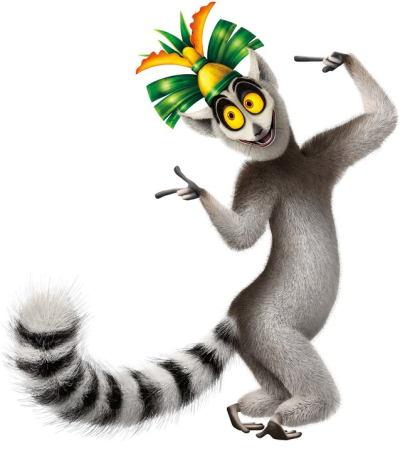                                                      2019 – 2020 уч. гг.	Содержание:1.Актуальность проекта…………….стр. 32.Цель и задачи проекта………….....стр. 43.Вид проекта, сроки реализации, участники, основные принципы, интеграция образовательных областей.....…………………………………………..стр. 54. Проблема...........................................стр. 65.Предварительная работа, план работы с родителями………………....................стр. 76.Этапы реализации проекта.............стр. 7 - 87.План работы с детьми......................стр. 9 - 148. Ожидаемый результат….................стр. 159. Используемая литература…………стр. 1510. Приложения и фотоотчёт………...стр. 16 - 11711. Выводы по проекту………………..стр. 118Актуальность проекта:Выбирая страну, куда бы отправиться в путешествие, любой турист непременно ознакомится со списком её главных достопримечательностей: разнообразных музеев, старинных замков и крепостей, природных заповедников, исторических мест и т.д. Но у каждой страны есть свои "изюминки", такие места, которых нет ни в одной другой, увидеть которые просто необходимо, чтобы составить своё собственное представление об этой стране, её колорите и индивидуальности. 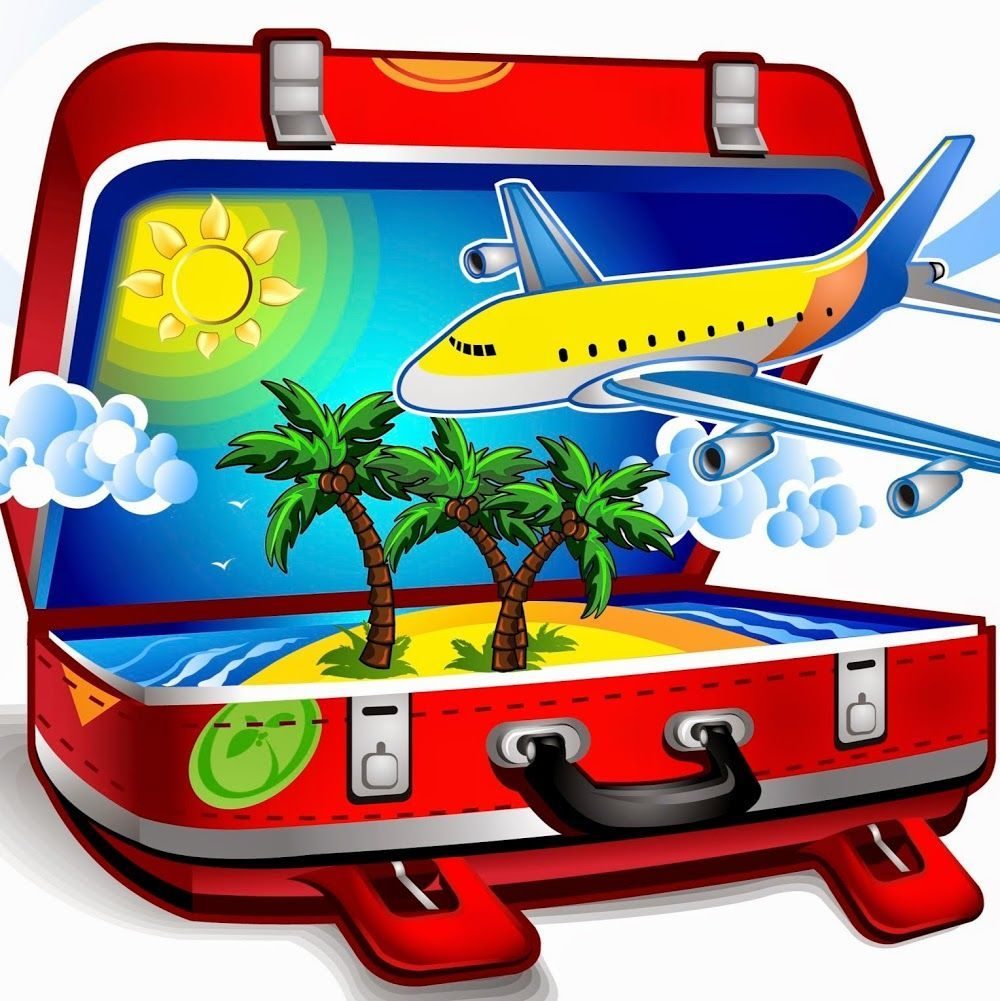 Цель проекта: систематизация, накопление и закрепление знаний детей о республике Мадагаскар и её природных особенностях в процессе социально – коммуникативного, познавательного, речевого, художественно – эстетического и физического развития.Задачи проекта:Образовательныепознакомить детей с островом Мадагаскар, как географическом объекте;расширять и систематизировать знания об уникальном растительном и животном мире Мадагаскара;сформировать осознанно – правильное отношение к представителям живой природы, убеждение, что красота природы бесценна, поэтому её надо охранять.Развивающиеразвивать познавательный интерес к объектам окружающего нас мира;развивать коммуникативные навыки детей;способствовать развитию творческой инициативы и поисковой деятельности детей.Воспитательныевоспитывать толерантность, чувство уважения к другим народам, их традициям.  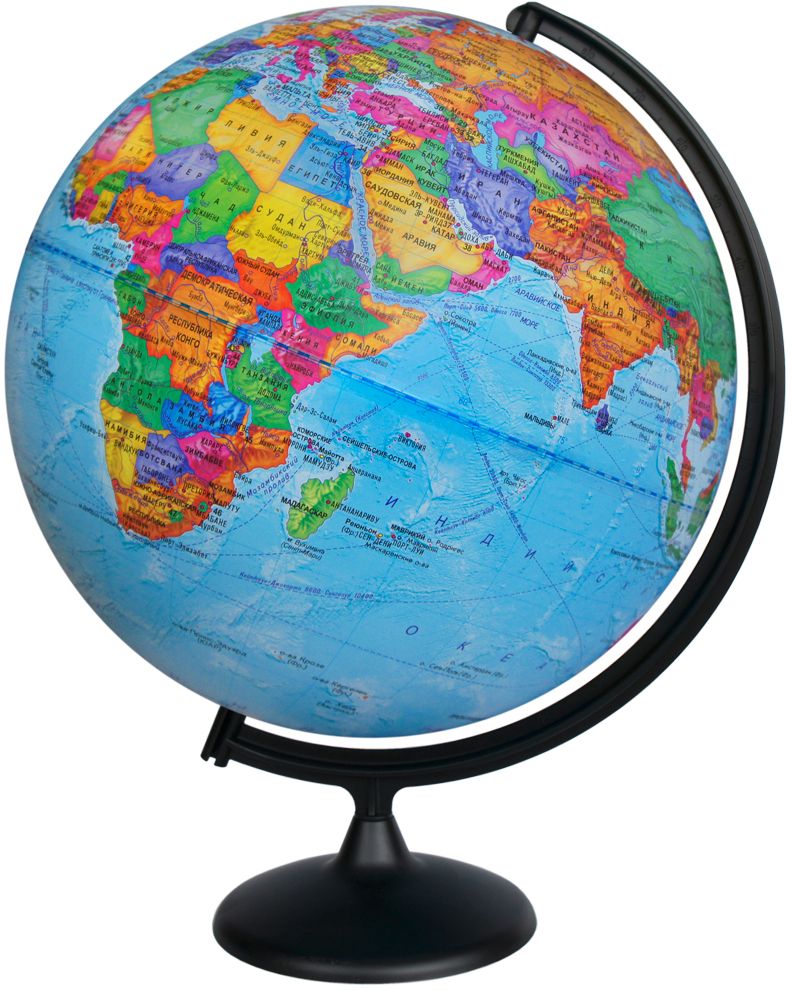 Вид проекта: познавательно – творческий.Срок реализации проекта: долгосрочный.Участники проекта: дети, воспитатели, родители.Основные принципы:принцип актуальности;принцип систематичности и последовательности;принцип доступности;принцип наглядности;принцип активности, творчества;принцип научности;принцип гуманизации (любовь к природе).Интеграция образовательных областей:ГИПОТЕЗА:Предварительная работа:1.Поиск и подбор методической и художественной литературы.2.Поиск и подбор иллюстраций, книг, картин, фотографий по теме: «Волшебный остров Мадагаскар. Флора и фауна острова».3.Дидактические, настольно – печатные, сюжетно – ролевые, подвижные игры.4.Чтение художественной литературы, заучивание наизусть небольшого стихотворения об острове Мадагаскар.5.Изготовление презентаций по теме проекта.6.Изготовление «Альбома – путеводителя».7.Просмотр презентаций о Мадагаскаре, его растительном и животном мире.8.Консультации для родителей, родительское собрание.План работы с родителями:1.Организация и проведение родительского собрания на подготовительном этапе проекта.2.Взаимодействие с родителями при оформлении «Альбома – путеводителя».3.Информация для родителей об острове Мадагаскар в виде папки – передвижки (деятельность детей).Этапы реализации проекта:1 ЭТАП: ПОДГОТОВИТЕЛЬНЫЙПостановка проблемы;Обогащение предметно-развивающей среды;Подбор художественной и методической литературы, энциклопедий, подбор народных игр, музыкальных произведений, сказок;Подготовка программно-методического обеспечения для реализации проекта;Изучение опыта работы педагогов других ДОУ.ЭТАП: ПРОДУКТИВНЫЙ (ИССЛЕДОВАТЕЛЬСКИЙ)Составление перспективного плана;Разработка конспектов ООД, сценариев мероприятий;Беседы, проведение ООД;Проведение дидактических, народных, подвижных игр;Прослушивание музыкальных произведений, просмотр презентаций;Работа с картой, глобусом;Продуктивная деятельность (изготовление костюмов, поделок, картотек);Выставка рисунков, поделок.ЭТАП: ЗАКЛЮЧИТЕЛЬНЫЙПрезентация проекта;Альбом – путеводитель  «Путешествие на волшебный остров Мадагаскар»;Музыкальное развлечение «Путешествие на Мадагаскар»;Пополнение методической копилки: картотека электронных презентаций, картотека народных игр.Пополнение костюмерной (национальные костюмы).План работы с детьми:Прогнозируемый  результат:Ожидаемый результат:к концу проекта дети будут знать и иметь представления:кроме России есть и другие страны;иметь представления о флаге, гербе республики Мадагаскар; иметь представления  о быте и традициях жителей острова (малагасийцев);знать о разнообразии и особенностях растительного и  животного  мира острова;    иметь элементарные навыки работы с картой и глобусом.Используемая литература:Общеобразовательная Программа дошкольного образования «От рождения до школы» под редакцией Н.Е. Вераксы, Т.С. Комаровой, М.А. Васильевой – 3-е изд.«Развитие речи в детском саду 4-5 лет» В.В. Гербова.«Ознакомление с природой в детском саду 4-5 лет» О.А. Соломенникова.«Социально – нравственное воспитание дошкольников 3-7 лет» Р.С. Буре.«Ознакомление с предметным и социальным окружением 4-5 лет» О.В. Дыбина. «Ознакомление дошкольников с окружающим и социальной действительностью» Н.В. Алёшина.«Горячее селение Амбинанитело»  Аркадий Фидлер (польский путешественник).«Мадагаскар – остров загадок»  Владимир Корочанцев (журналист).«Обычаи и фольклор Мадагаскара»  Лариса Корнеева.«Остров Мадагаскар»  Виссарион Саянов.«По следам неизвестных животных»  Бернар  Эйвельманс (бельгийский зоолог).«Сказки и пословицы Мадагаскара»  (сборник).«Иллюстрированный атлас диких животных»  Барбара Тейлор.ПРИЛОЖЕНИЯ И ФОТООТЧЁТРабота с методической литературой: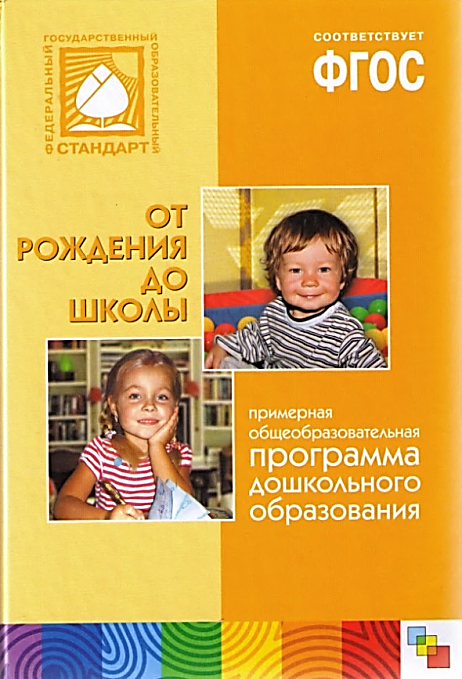 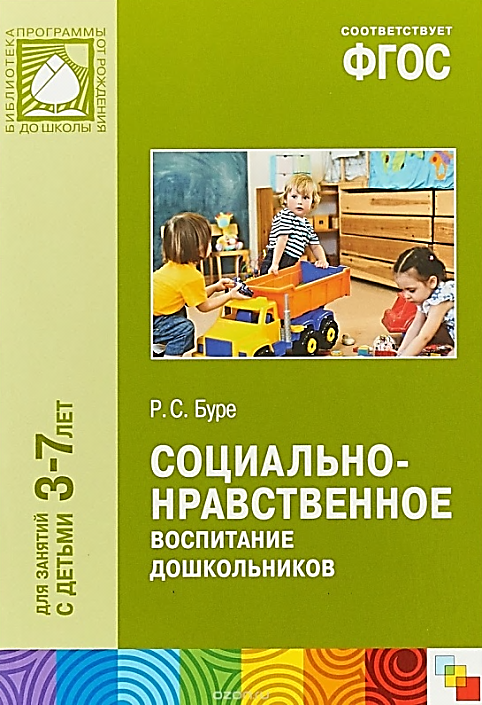 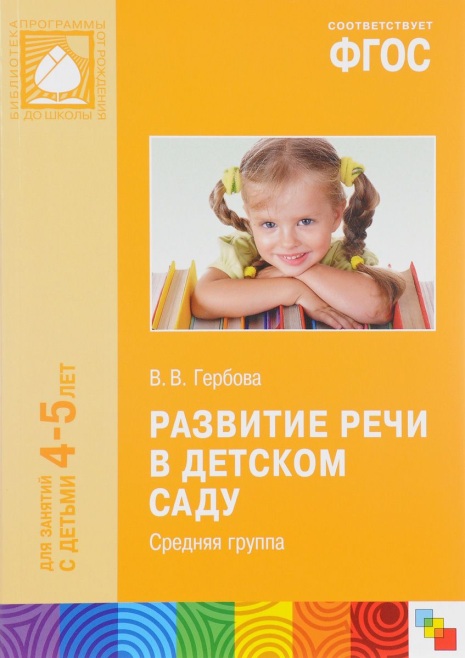 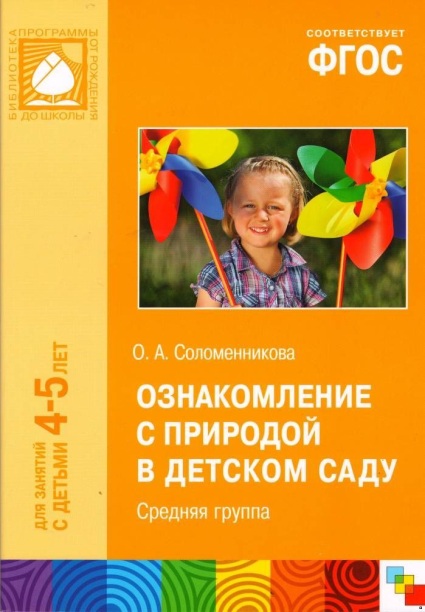 Работа с художественной литературой: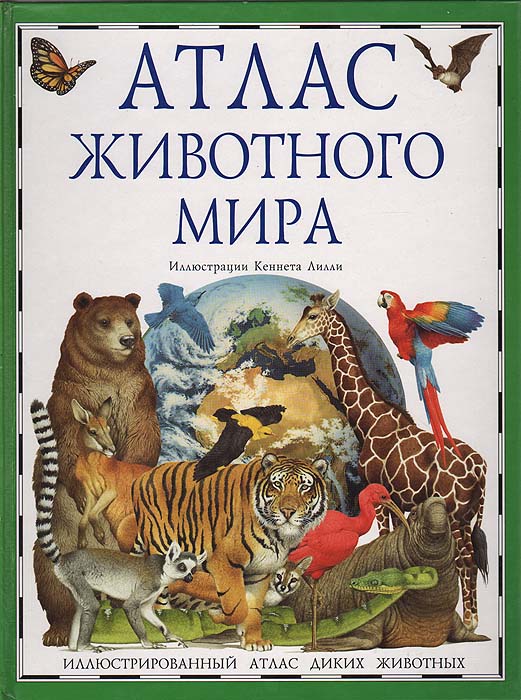 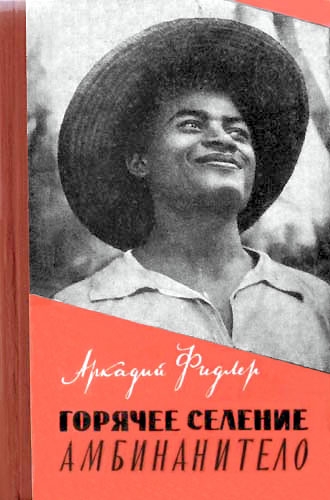 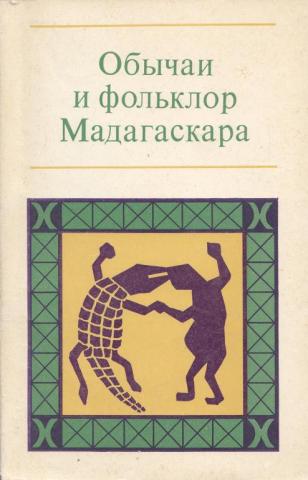 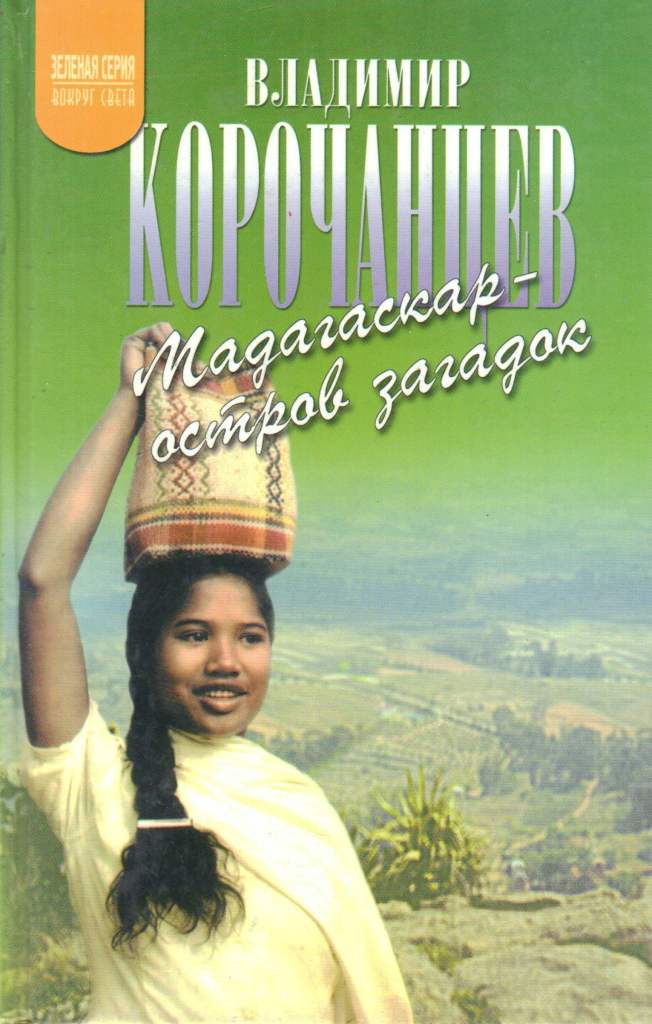 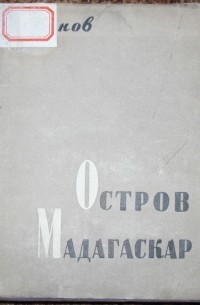 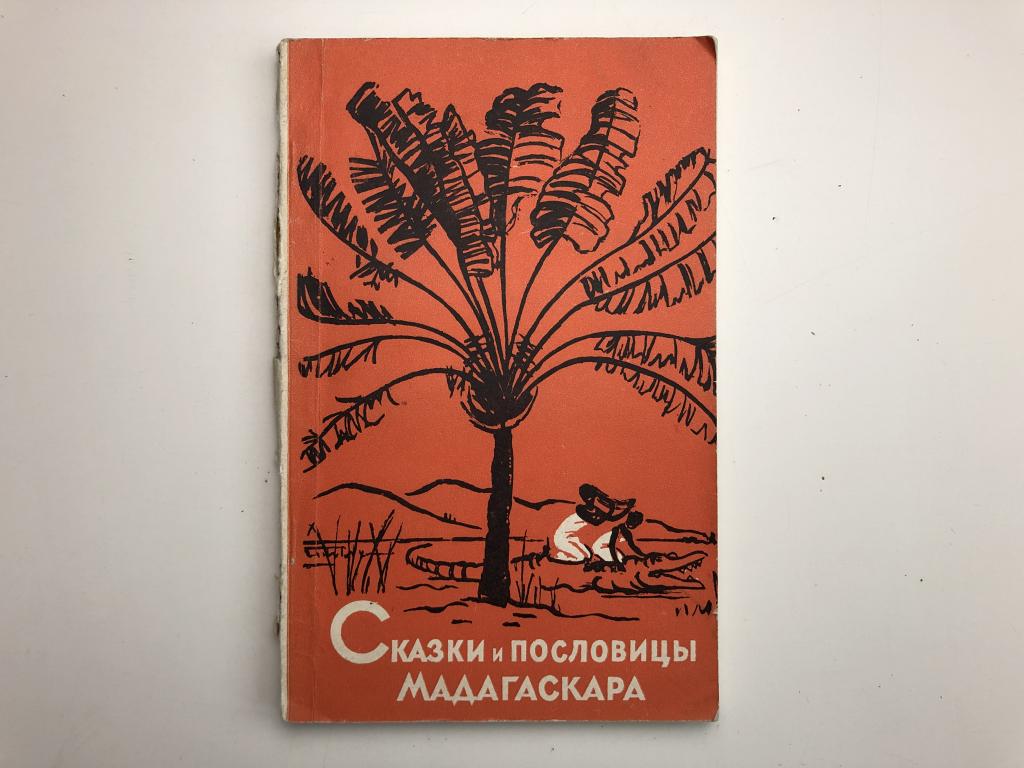 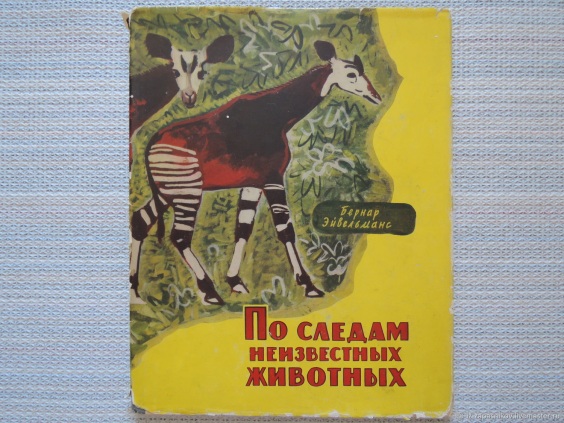 Просмотр мультимедийных презентаций:«Наши помощники – глобус и карта»«Там, где солнце живёт…»«Удивительные растения острова Мадагаскар»«Удивительные животные острова Мадагаскар»«Подводный мир острова»«Удивительные насекомые острова Мадагаскар»«Удивительные рептилии чудо – острова»«Экзотические фрукты острова Мадагаскар»«Жители – мальгами»«Жилища островитян»«Традиции и обычаи малагасийцев»«Кухня островитян»«Достопримечательности волшебного острова Мадагаскар»«Наши помощники – глобус и карта»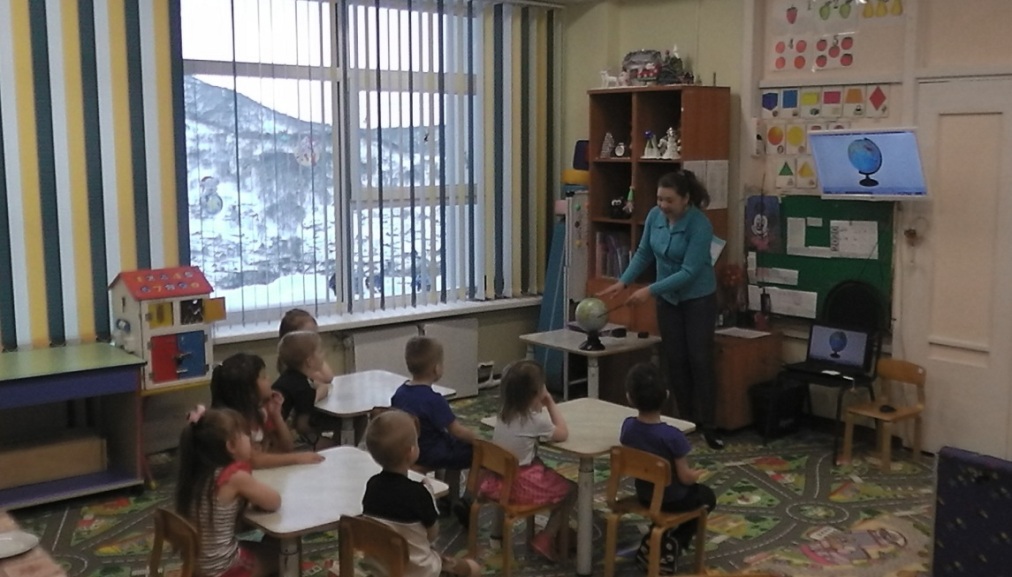 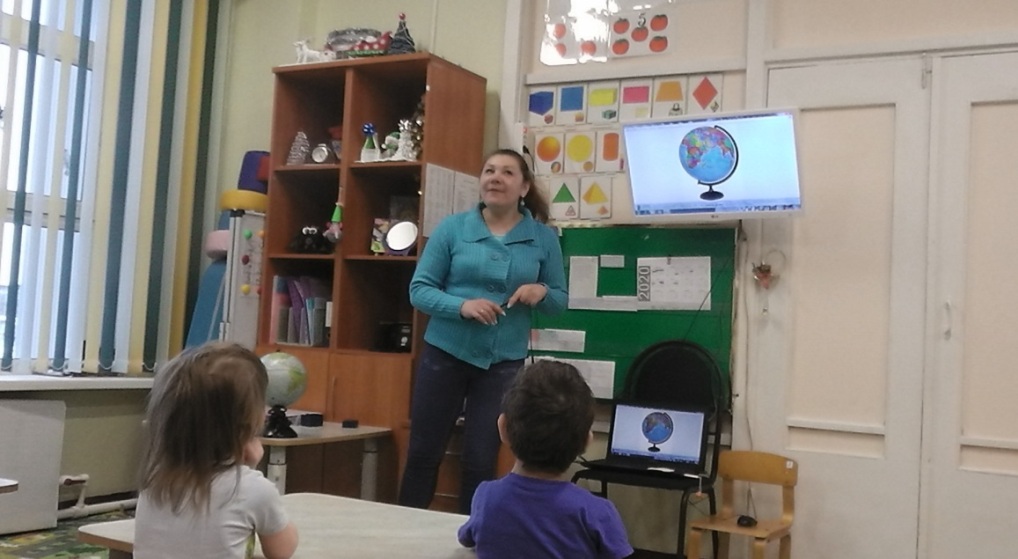 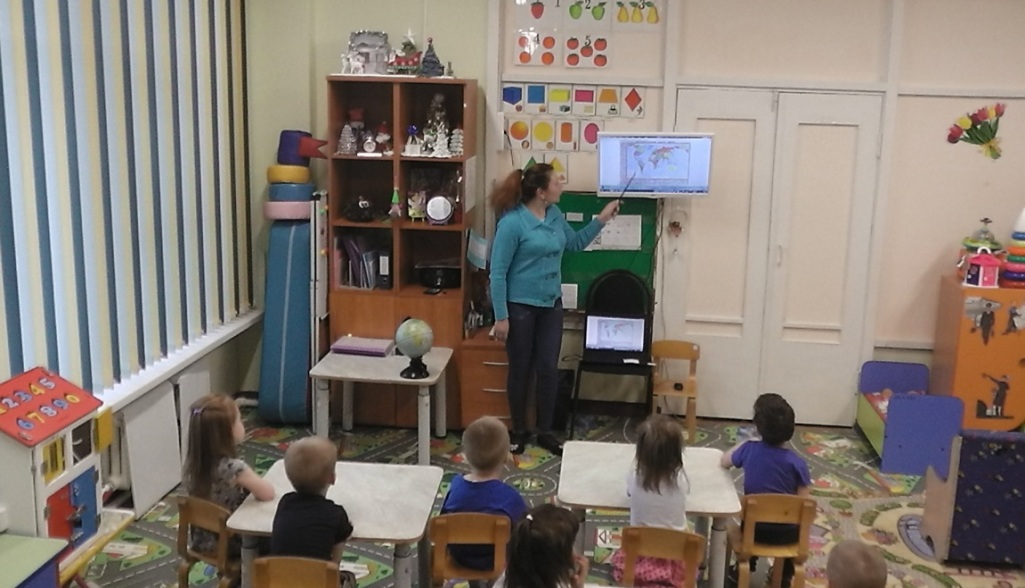 «Там, где солнце живёт…»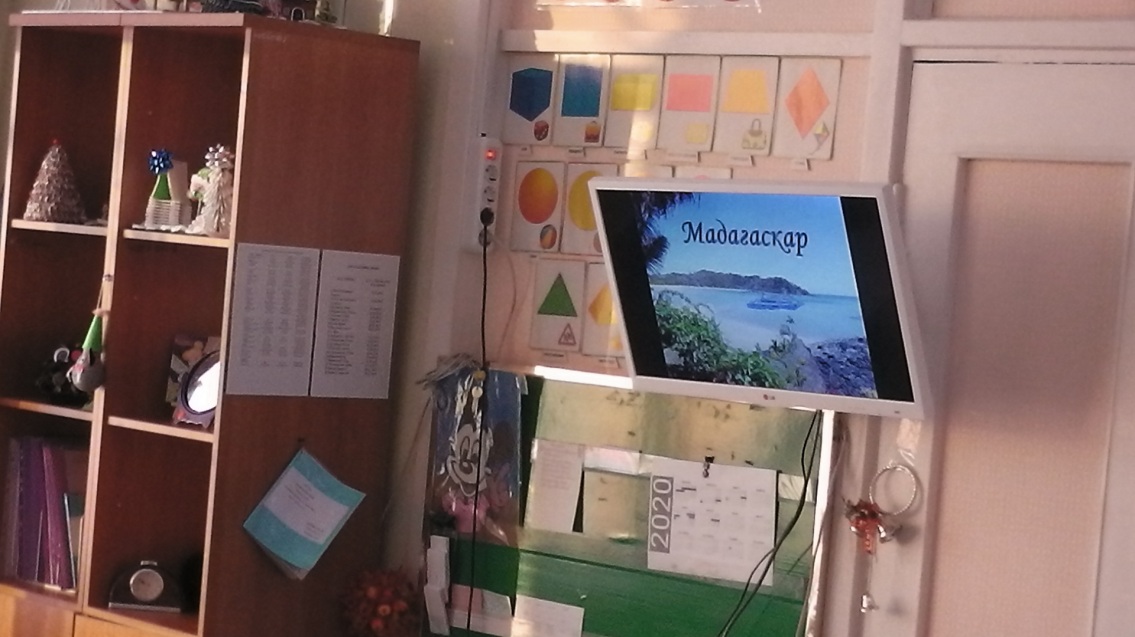 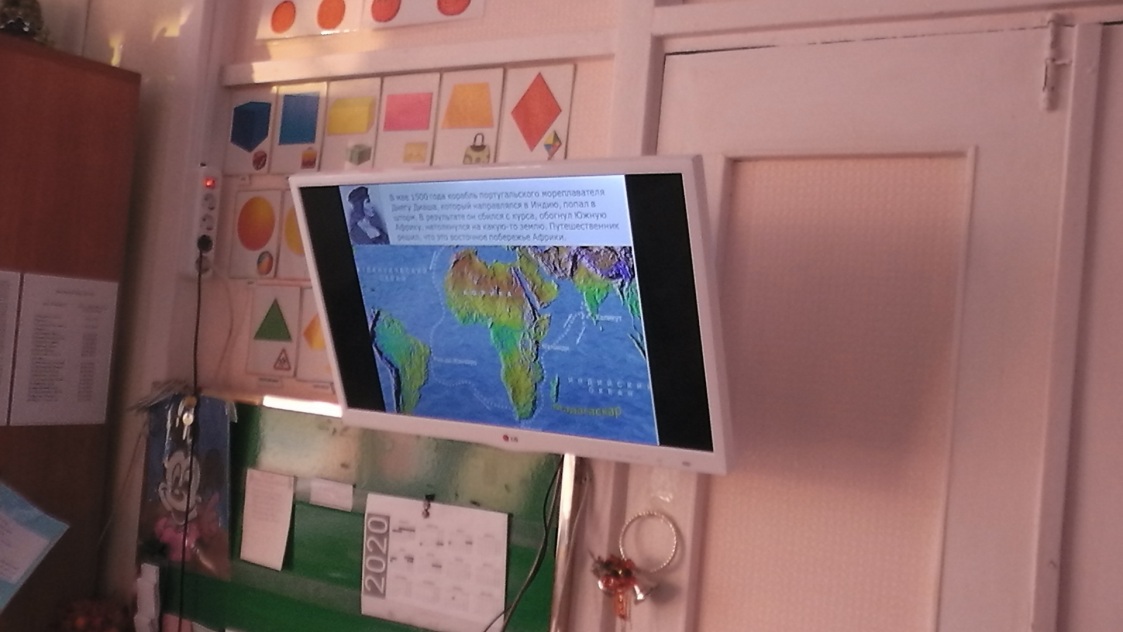 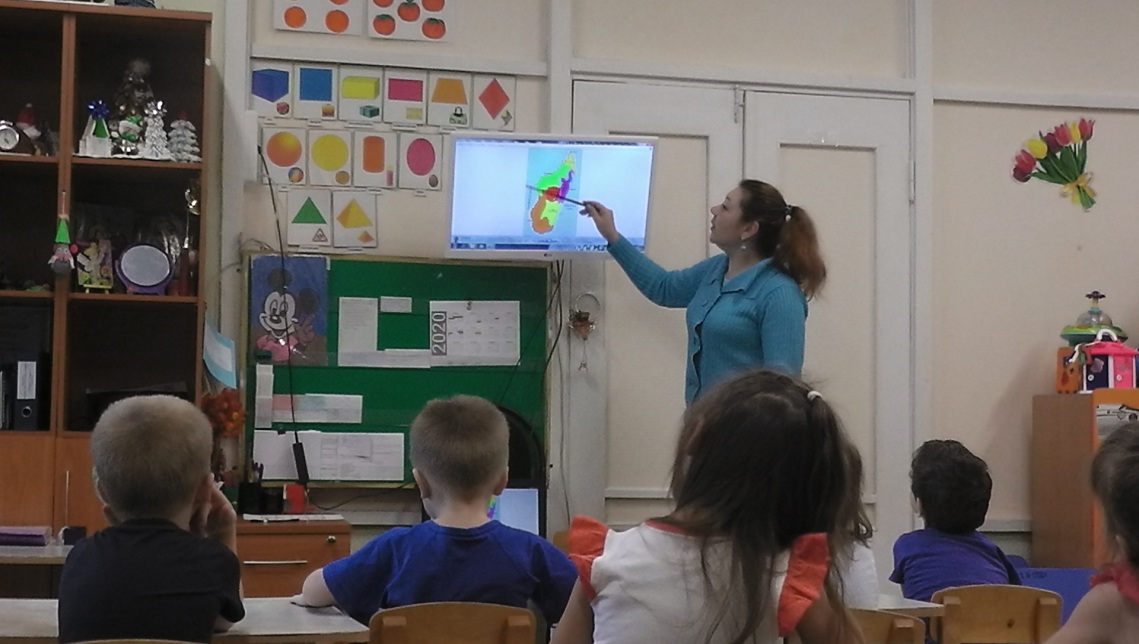 «Удивительные растения острова Мадагаскар»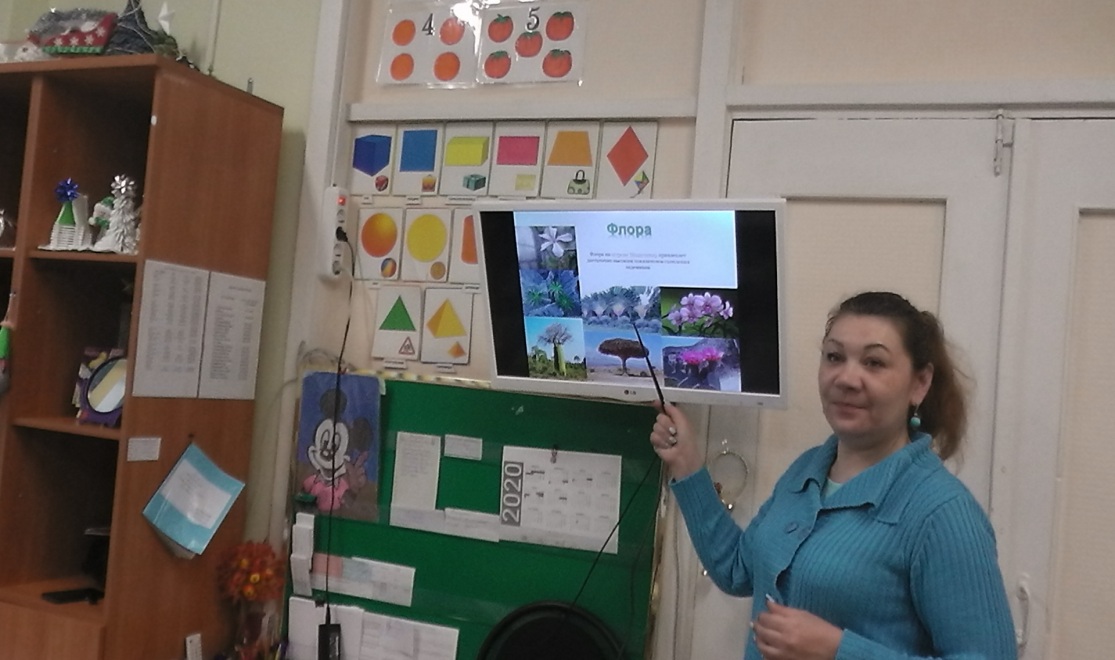 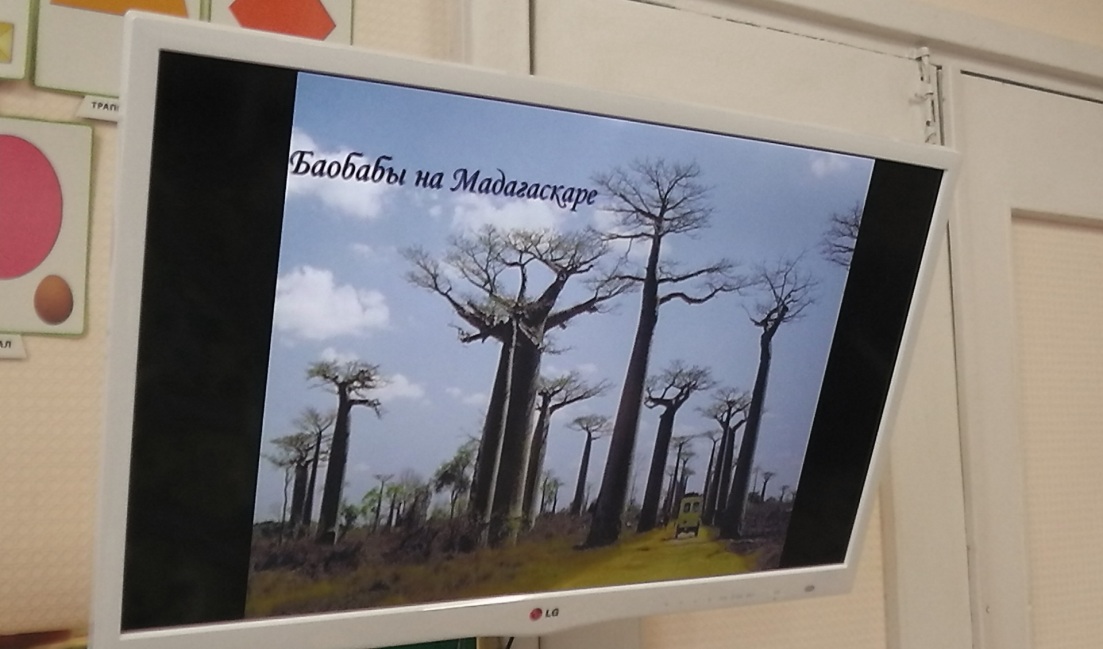 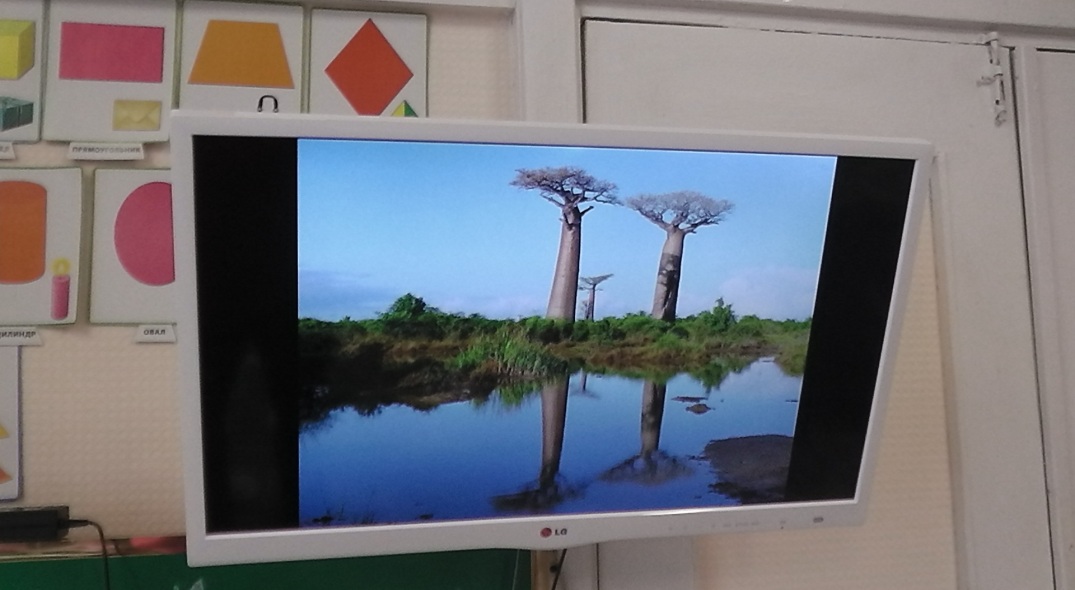 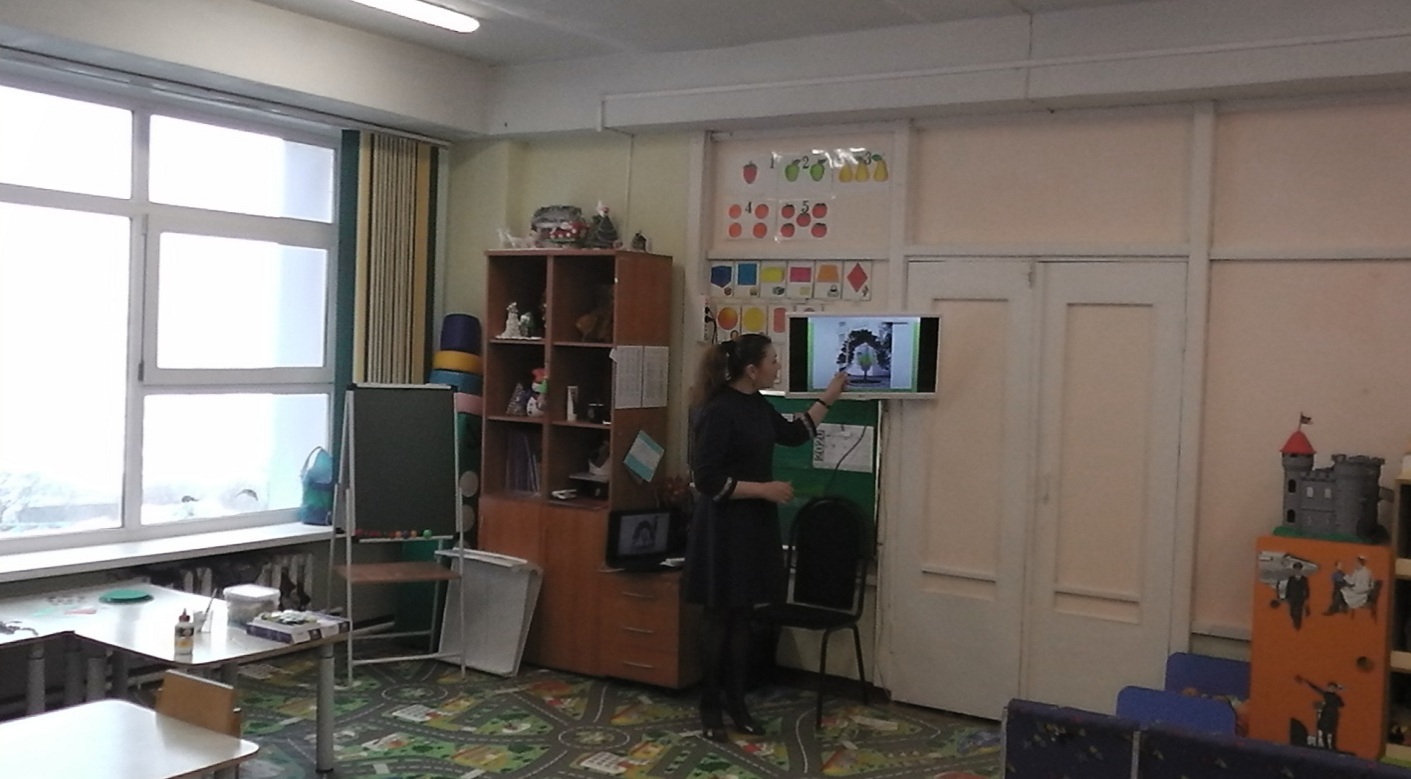 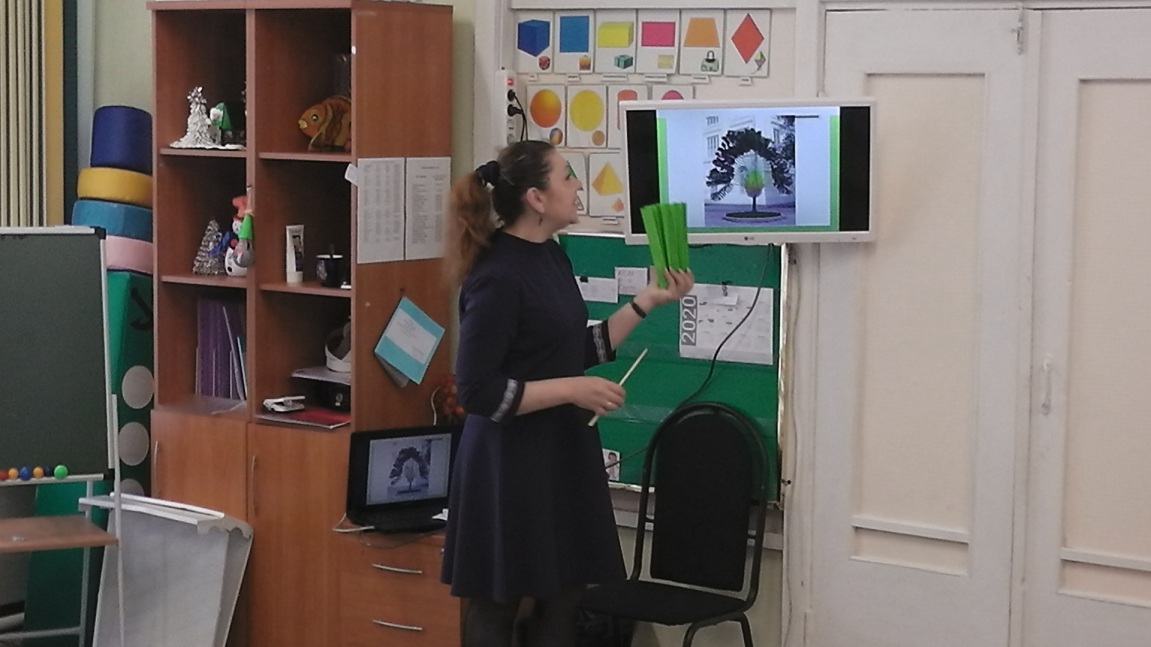 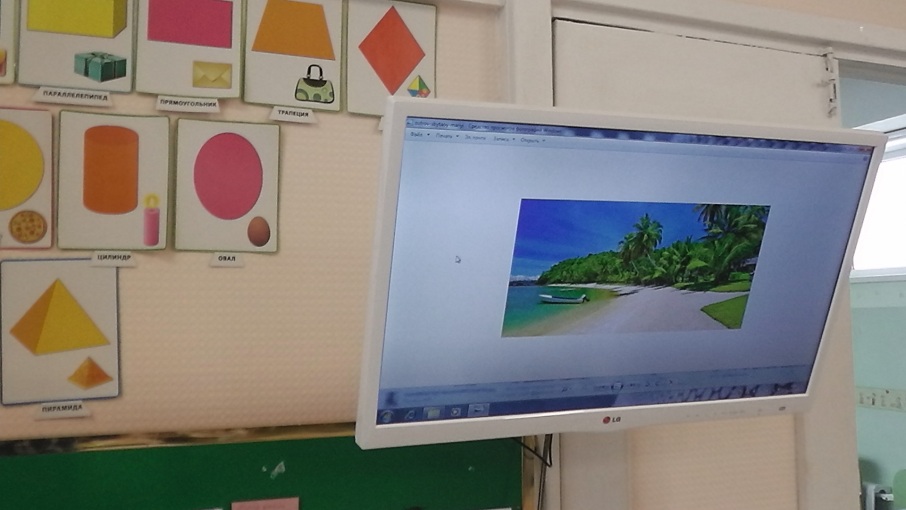 «Удивительные животные острова Мадагаскар»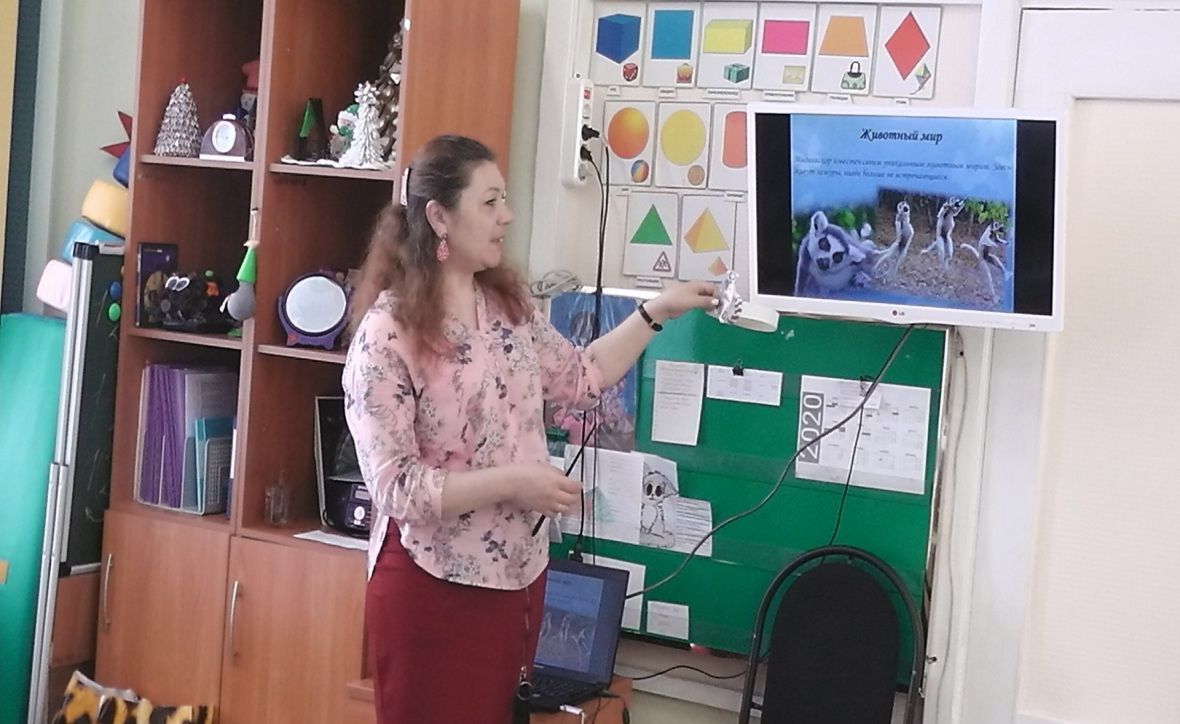 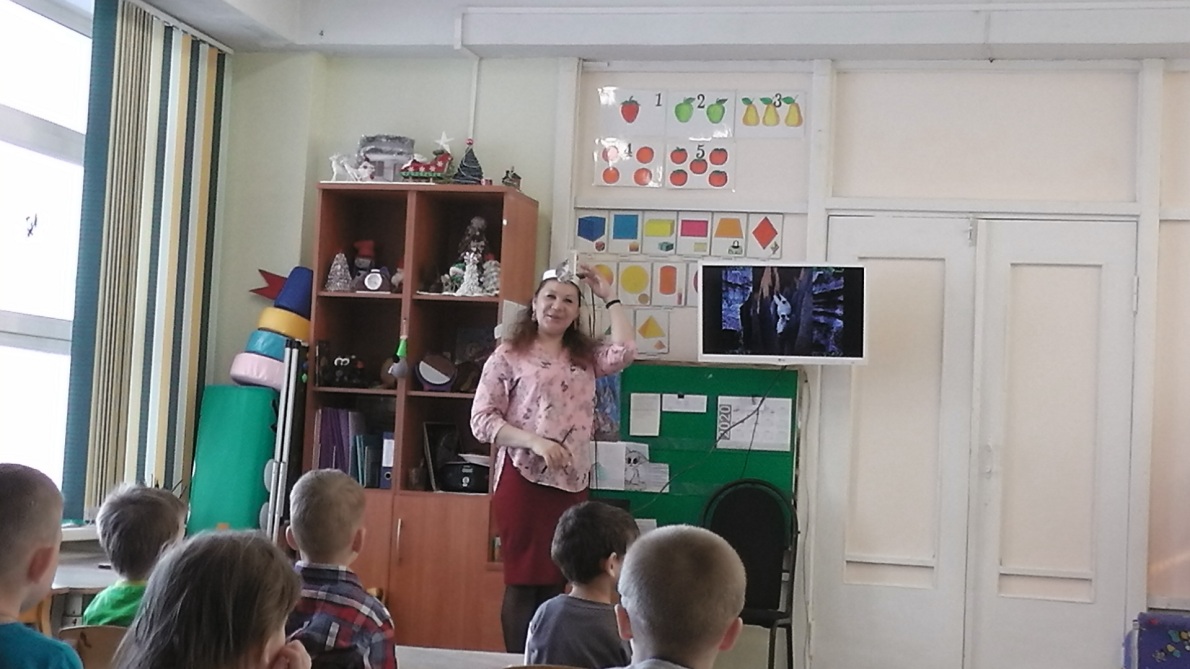 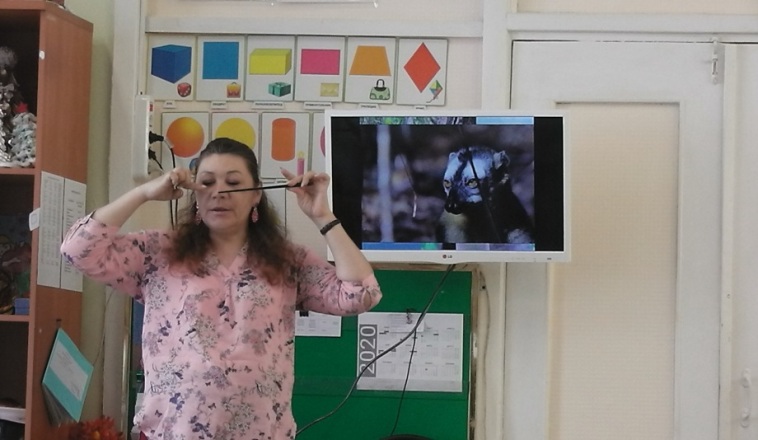 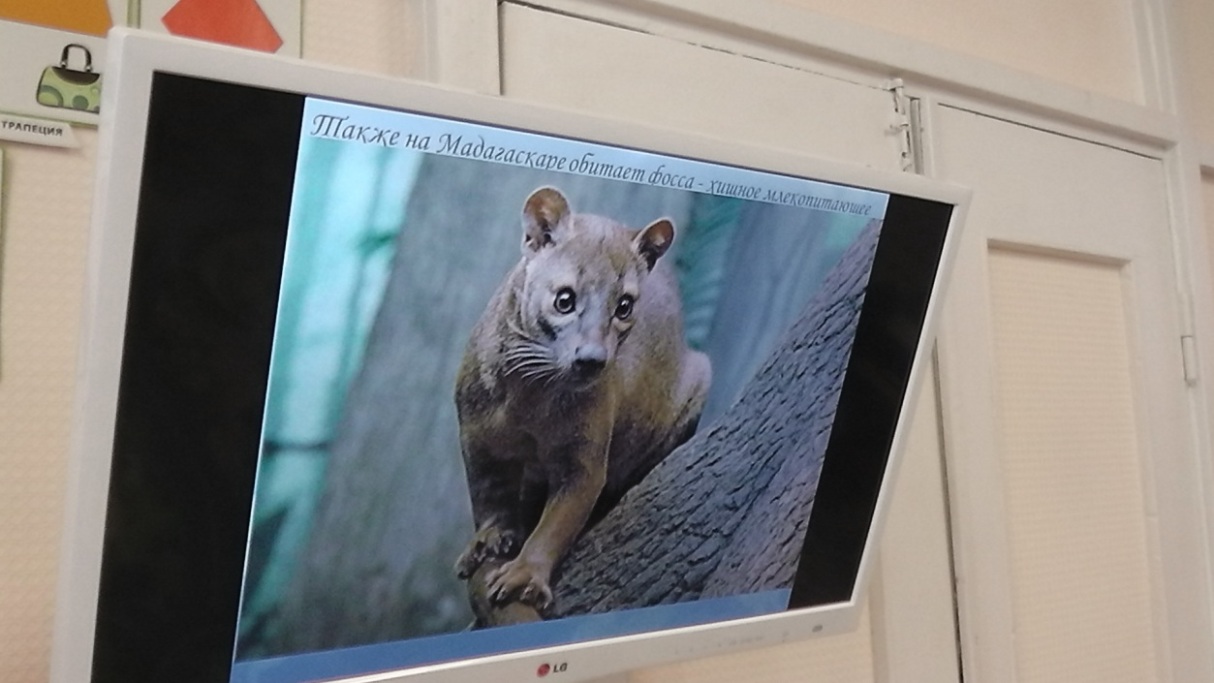 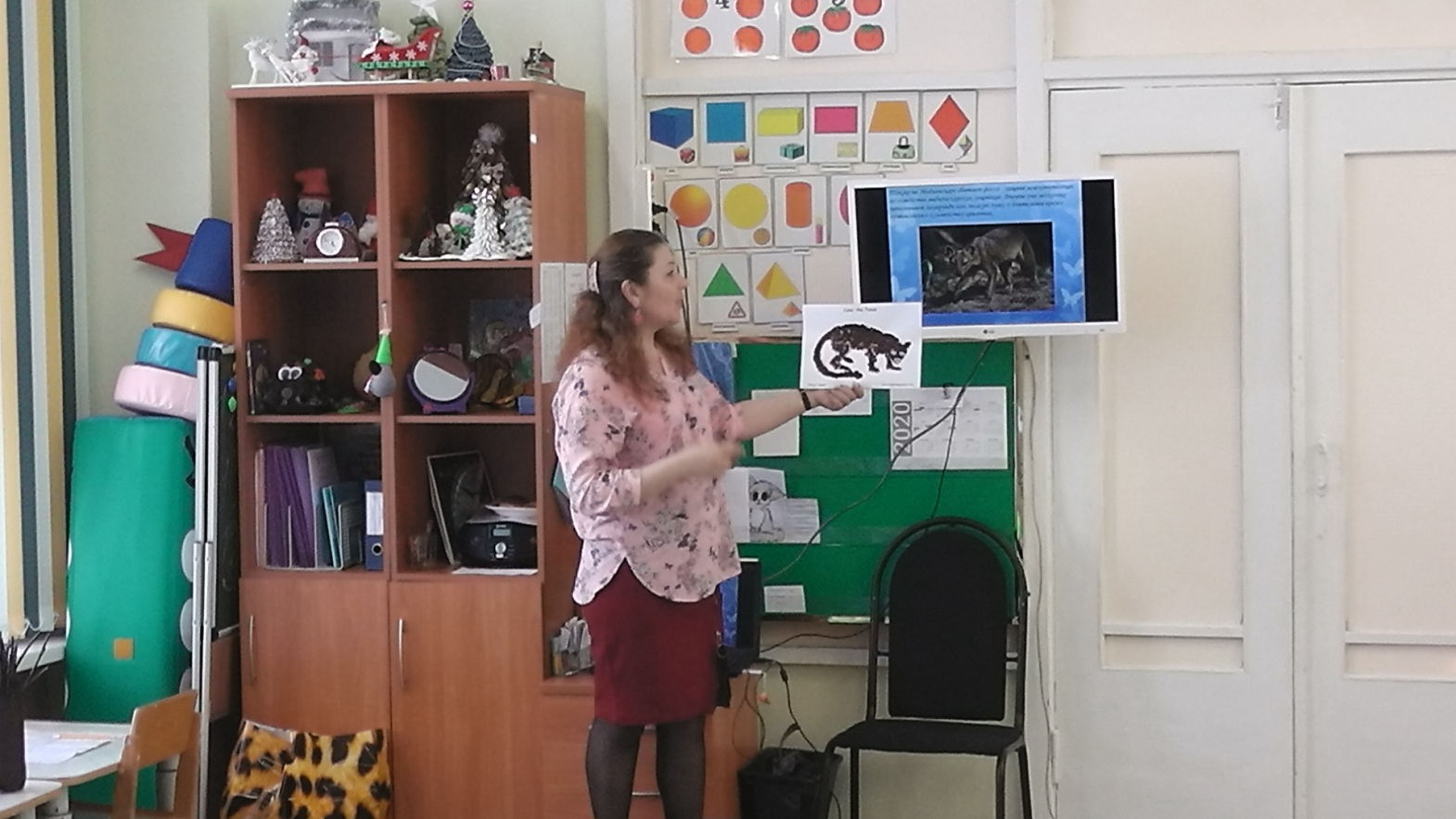 «Удивительные рептилии чудо – острова»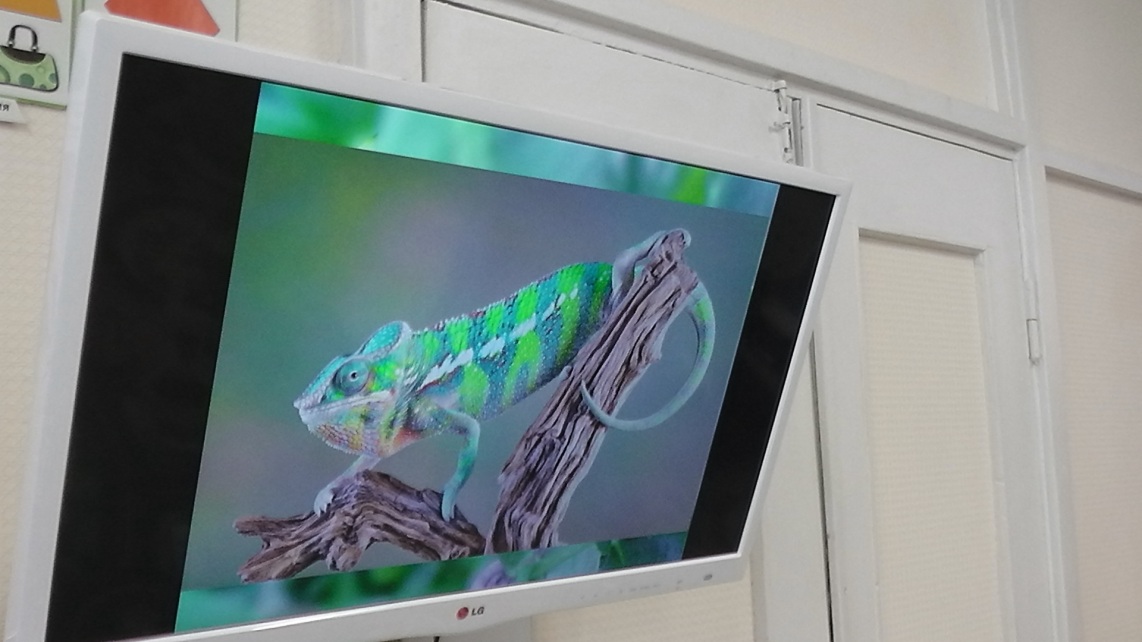 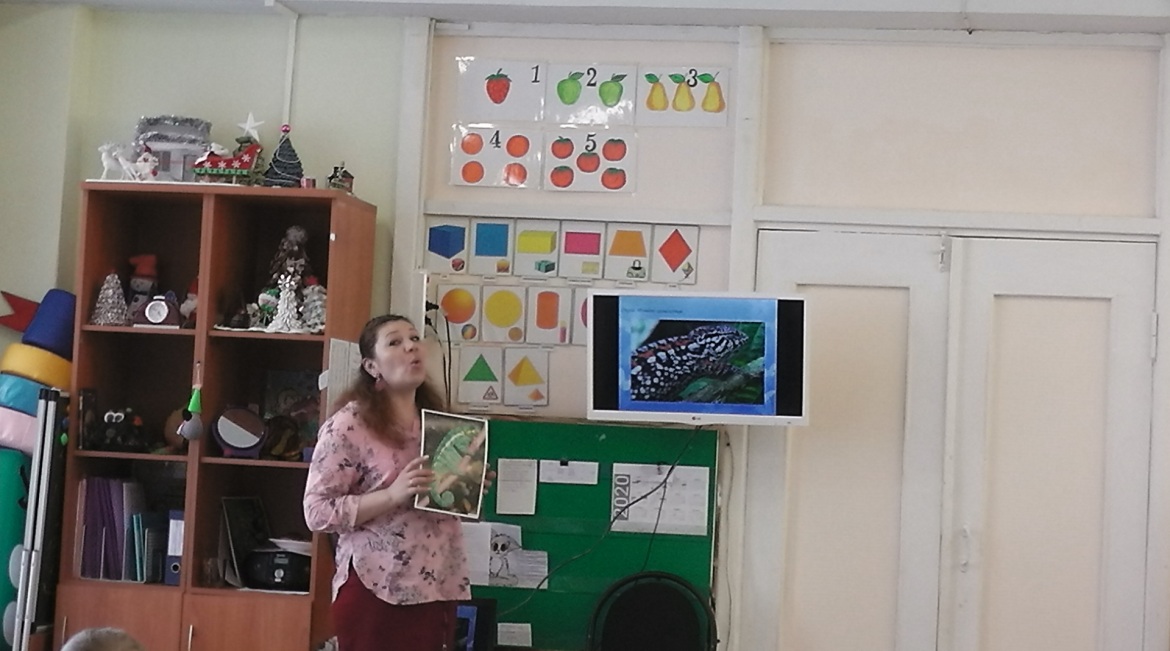 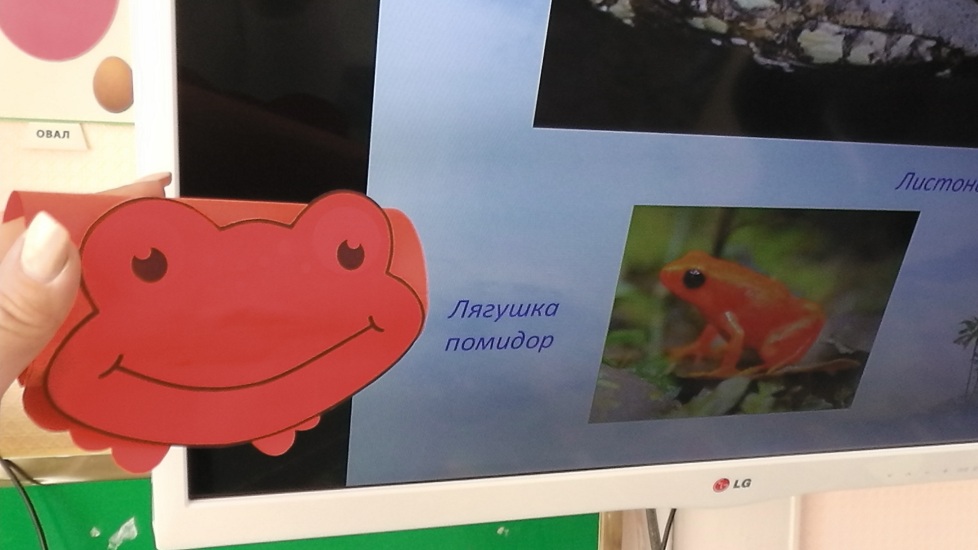 Беседы с детьми:«Там, где солнце живёт»«Разноцветная планета»«Бережём уникальную природу»«Волшебные рептилии Мадагаскара» «Жилища островитян»Рассматривание и чтение с детьми  книг :Рассматривание книги «Мадагаскар – остров загадок»Рассматривание атласа  «Диких животных»Рассматривание книги «Путешествие по Африке»Рассматривание книги  «По следам неизвестных животных»Рассматривание книги «Горячее селение Амбинанитело»Чтение «Сказки Мадагаскара» Сюжетно – ролевые игры:«Путешествие на остров Мадагаскар»«Зоопарк»«Угощение для зверят»«Посылка для друзей»«Мадагаскарский карнавал»«Путешествие на остров Мадагаскар»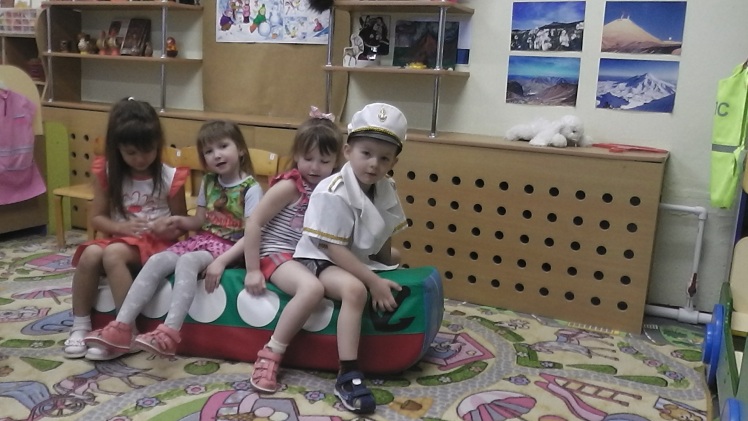 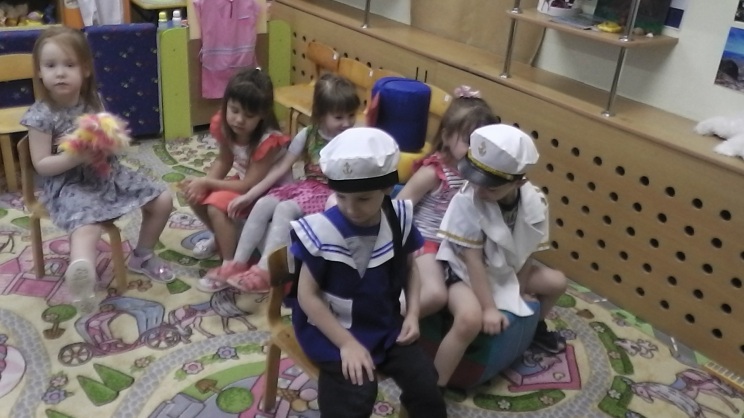 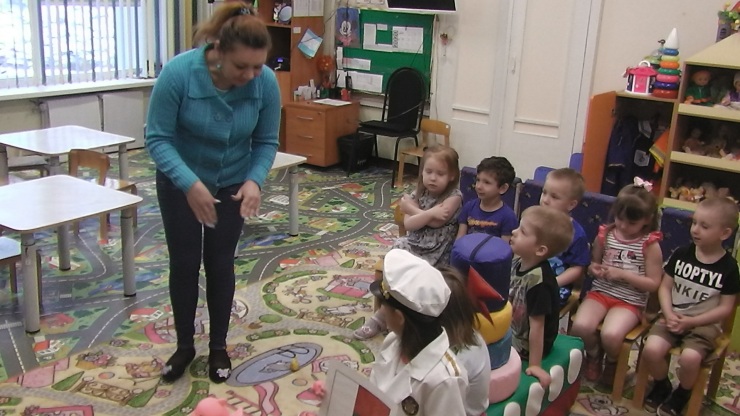 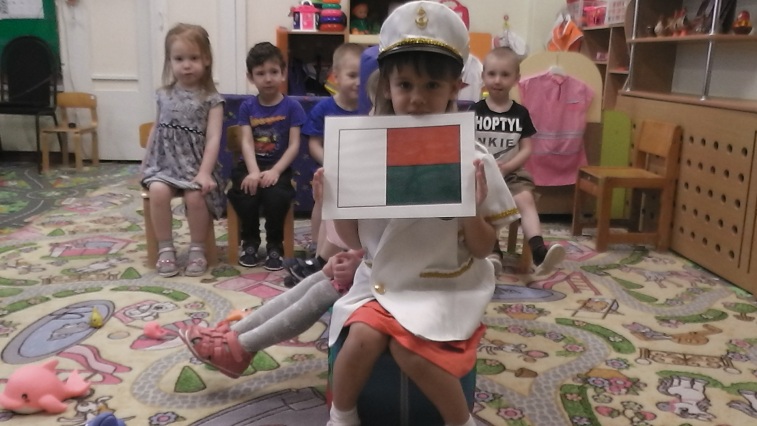 «Зоопарк»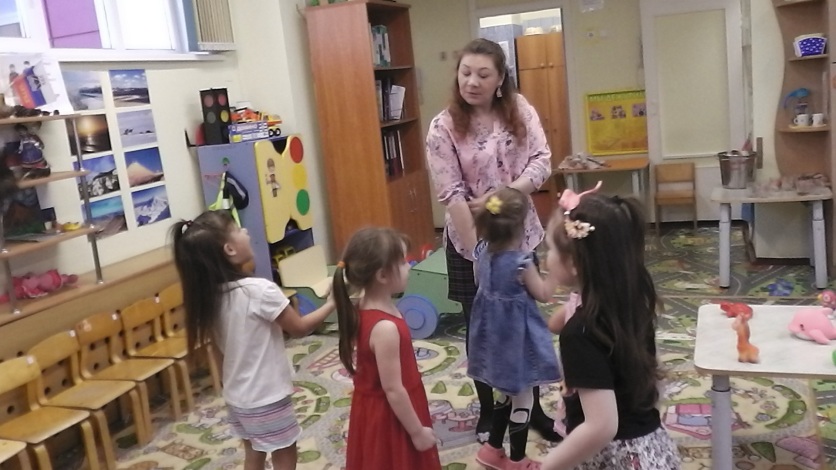 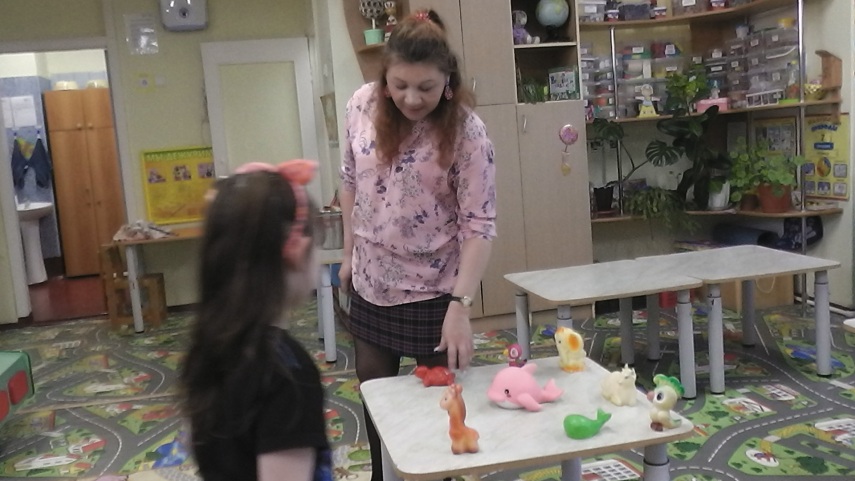 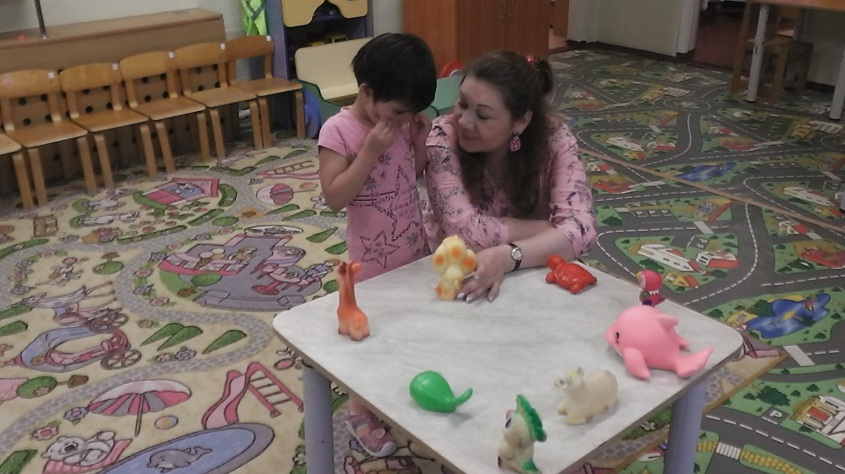 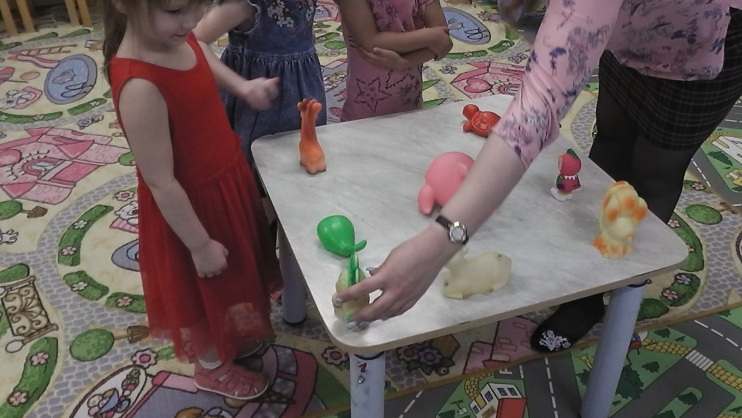 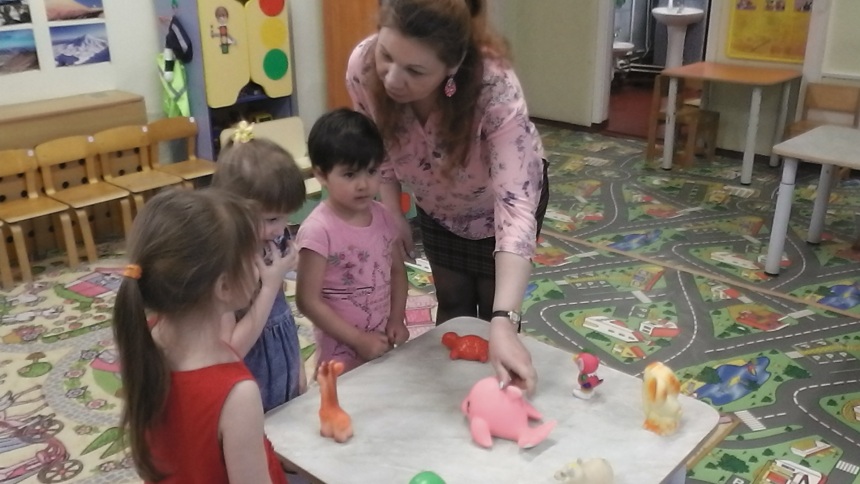 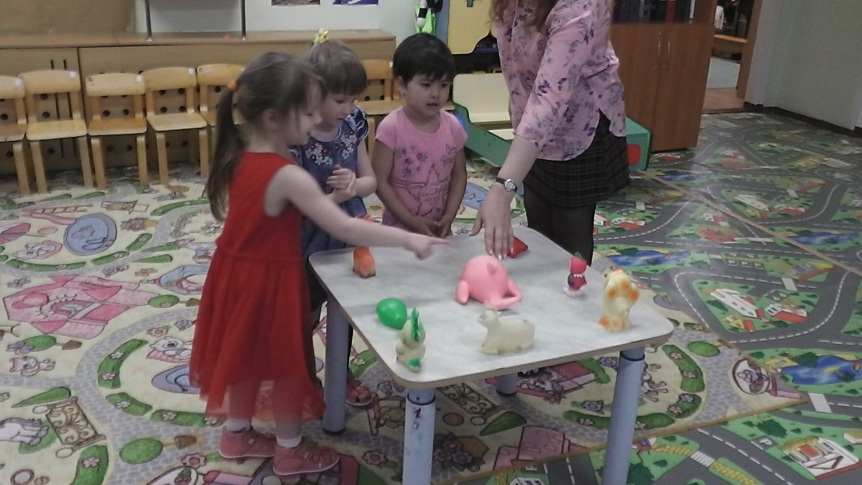 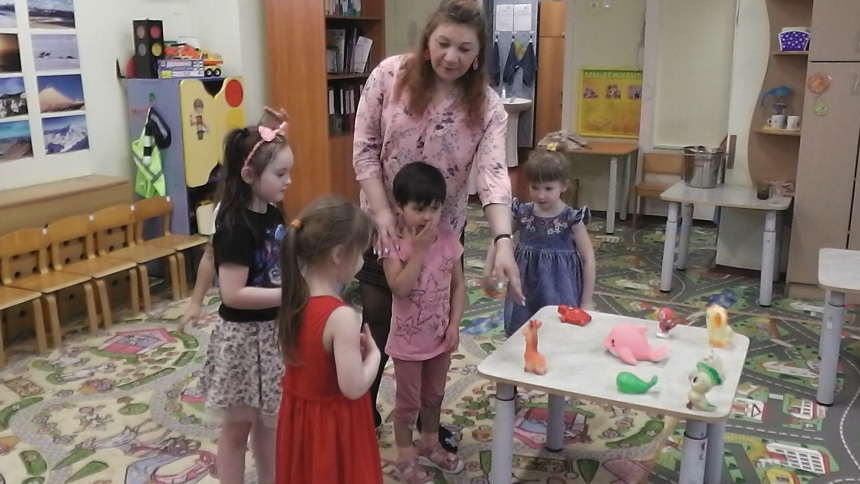 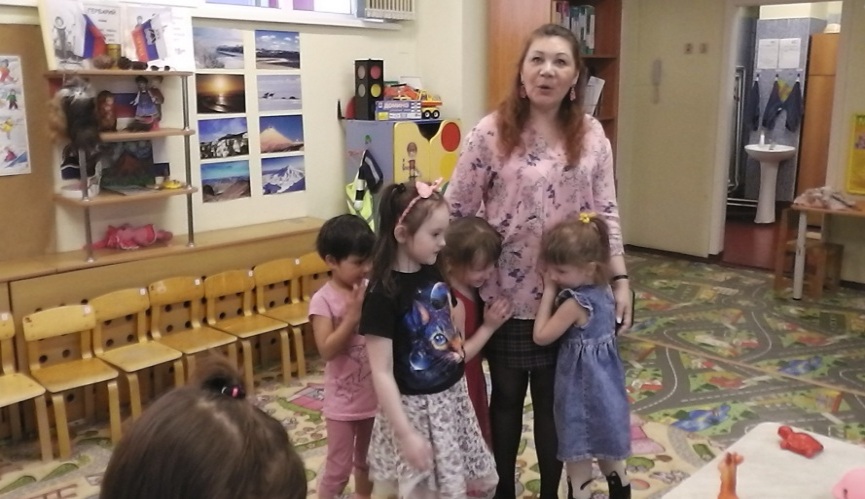 «Угощение для зверят»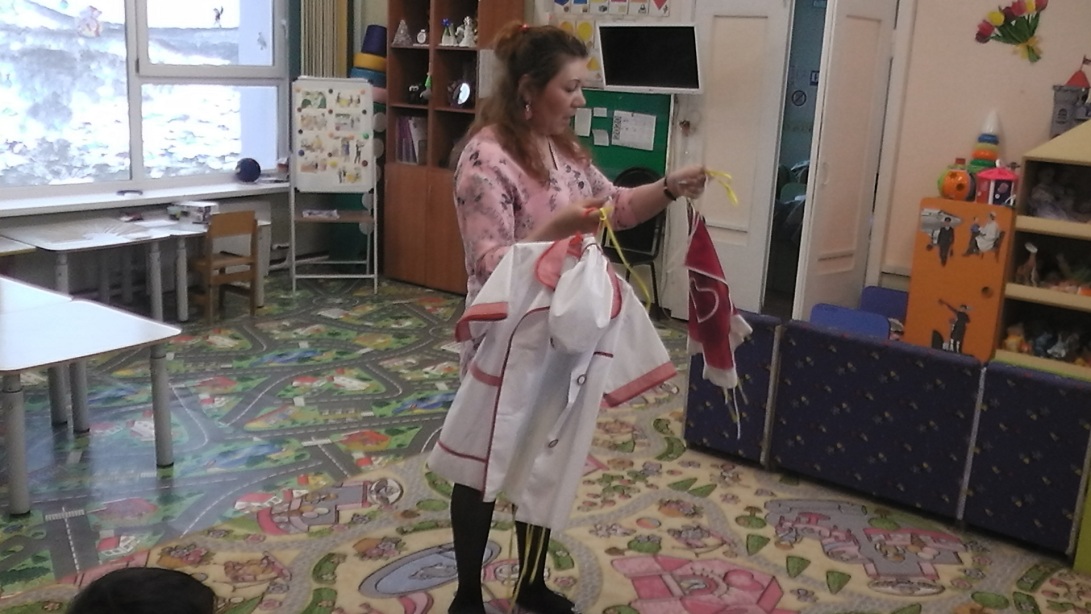 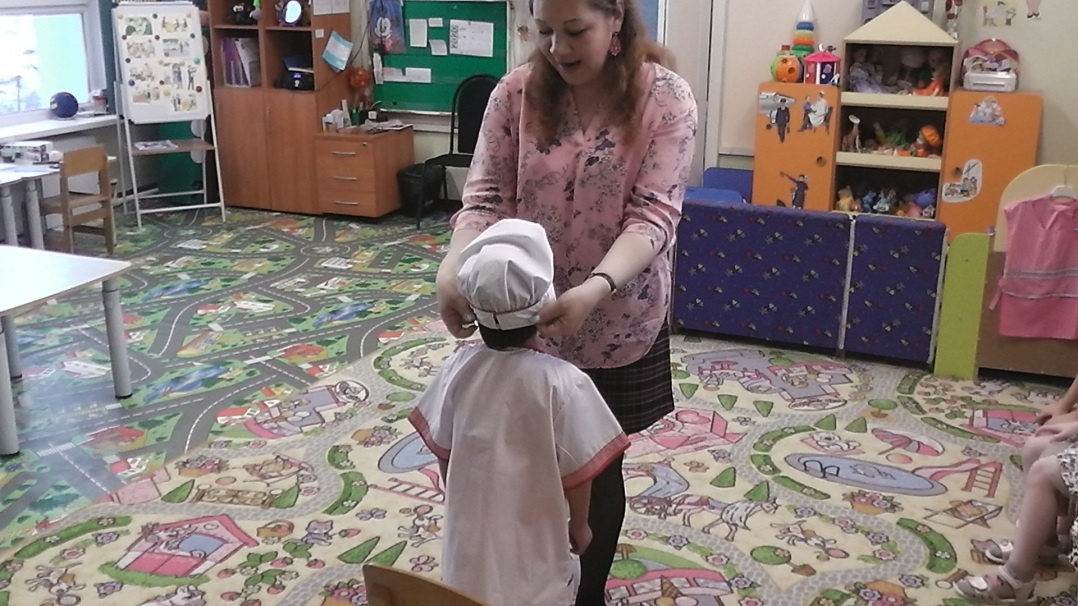 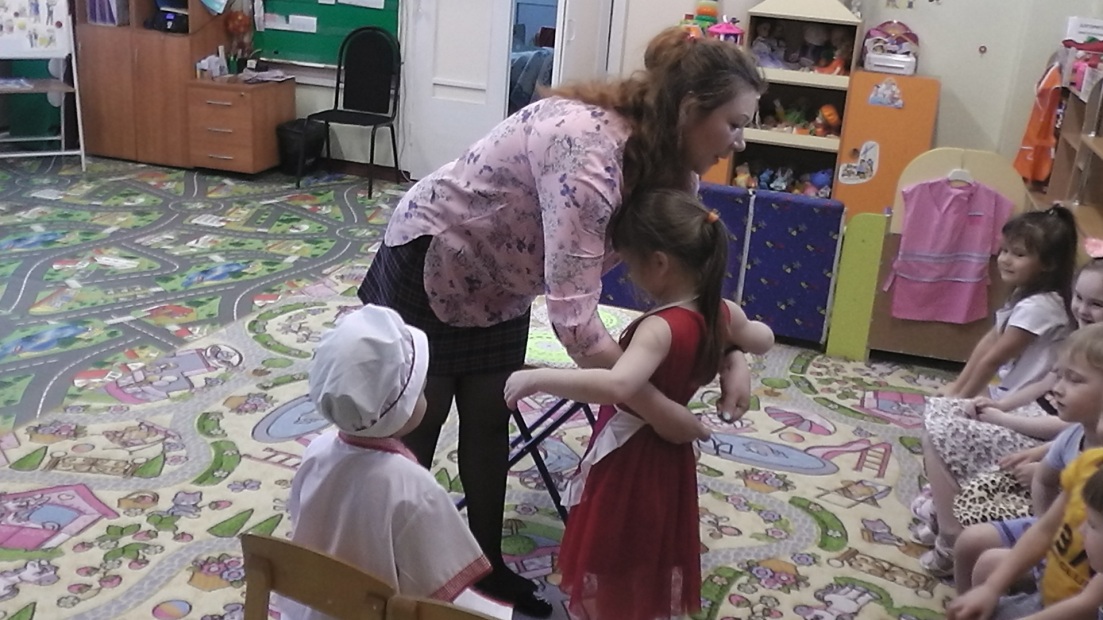 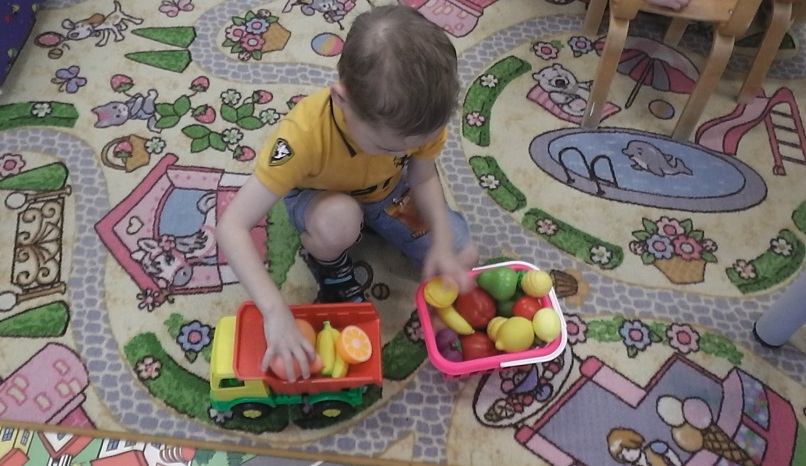 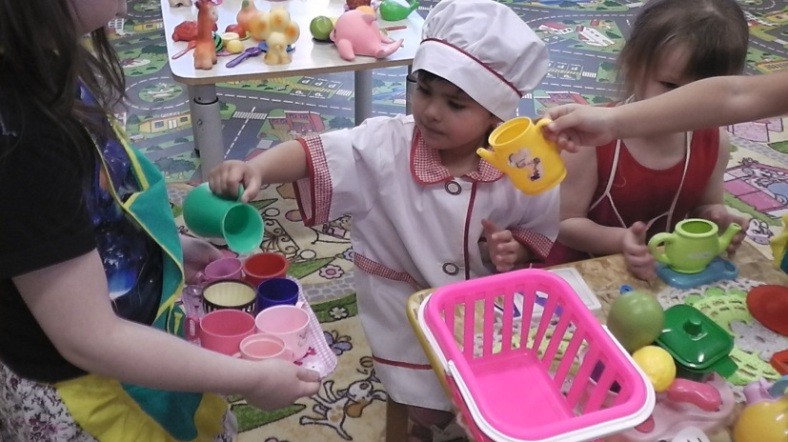 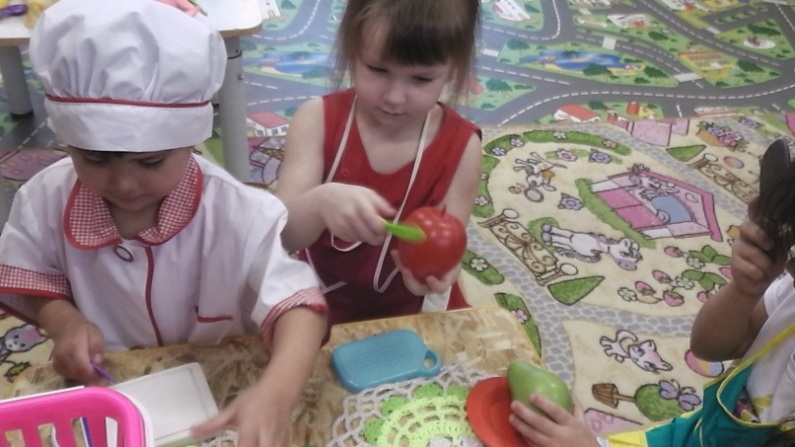 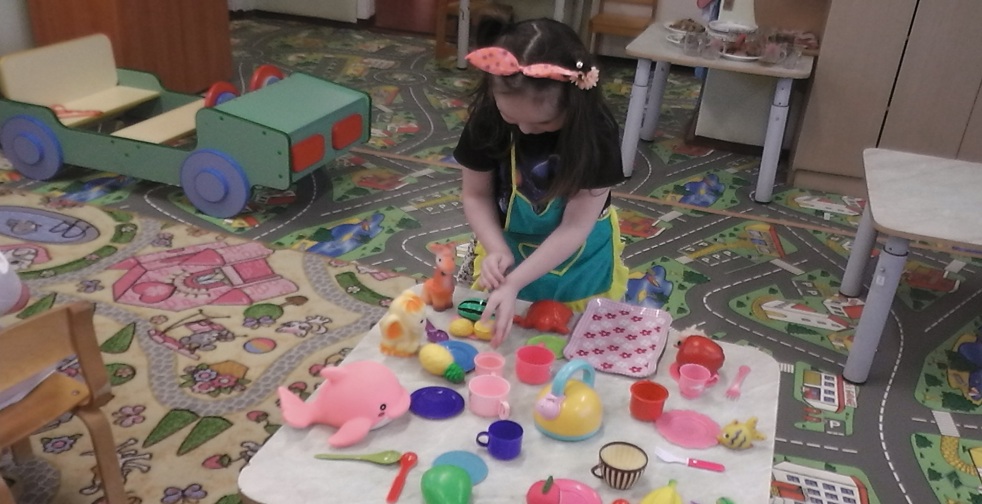 «Посылка для друзей»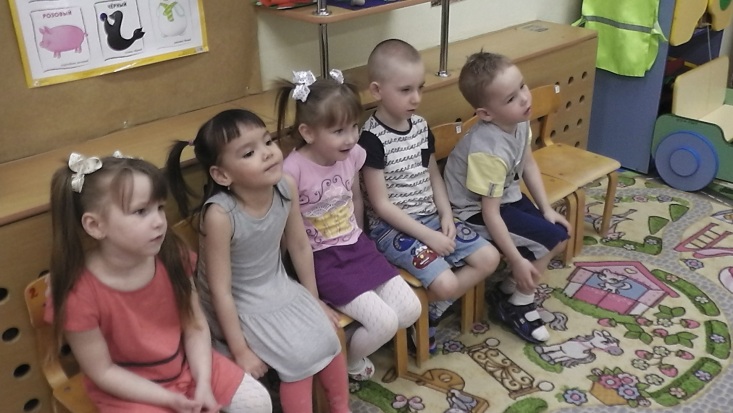 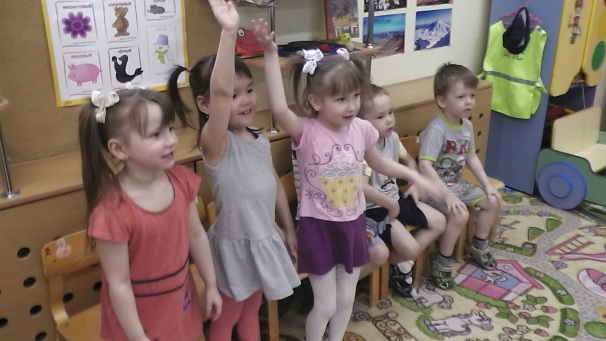 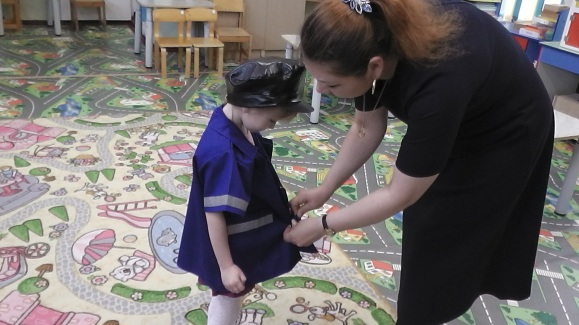 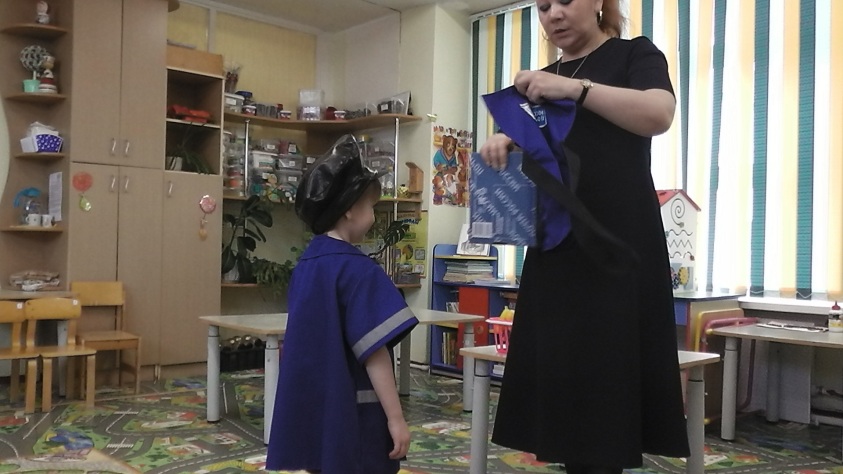 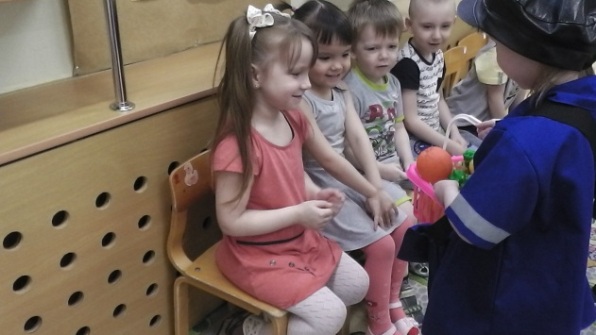 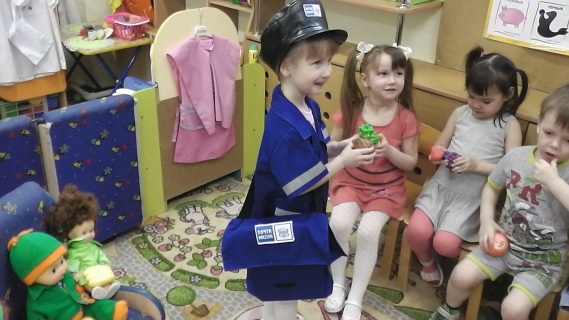 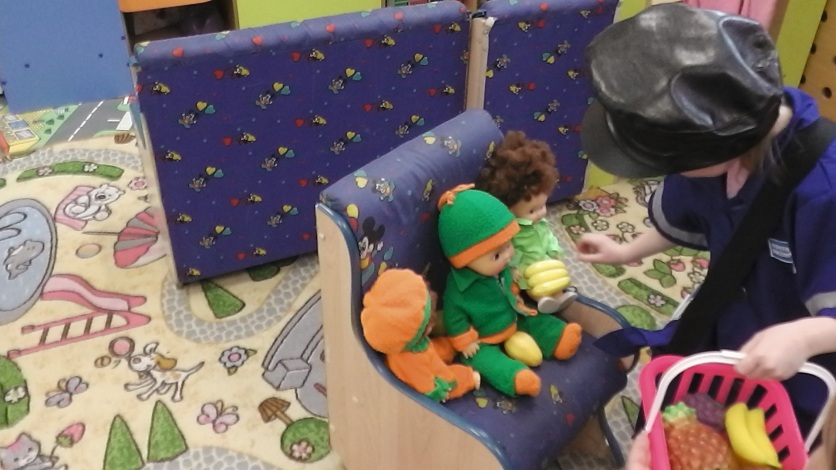 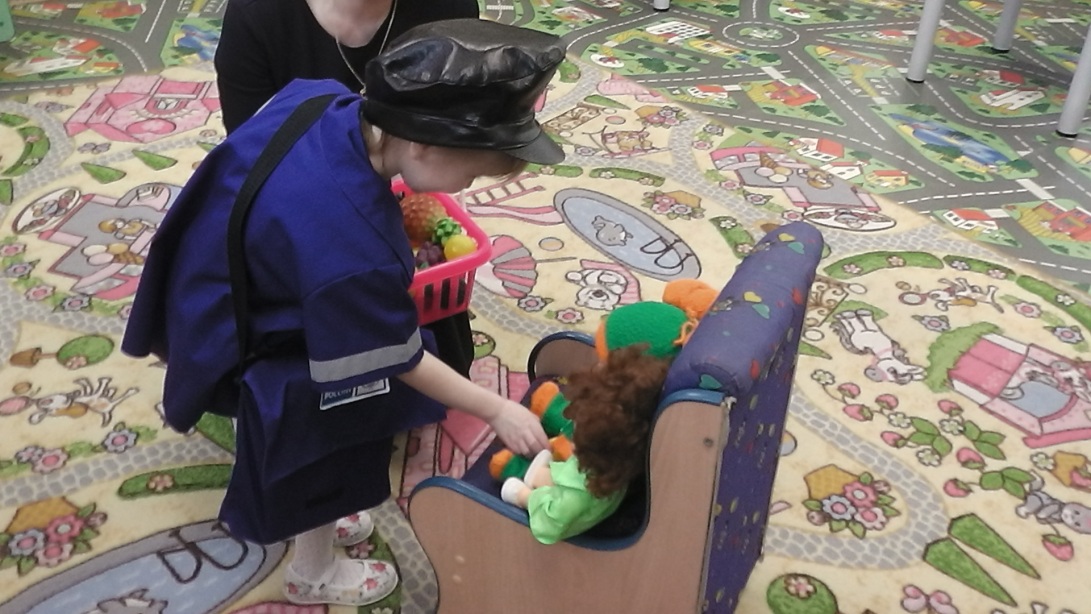 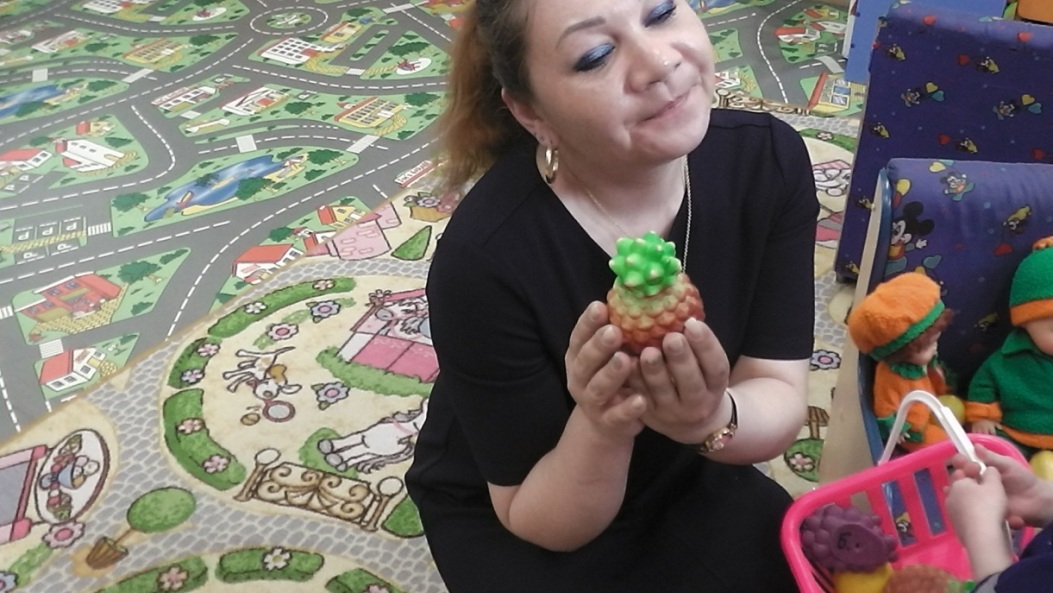 Настольно – печатные и дидактические игры:«Угадай по описанию» (животные)«Найди ошибку» (растения)«Подбери правильно» (флаг, герб)«Четвёртый лишний» (фрукты)«Часть и целое» (подводный мир, животные) «Мадагаскарские бусы» (шнуровка) «Построй из счётных палочек» (хижина)«Угадай по описанию» (животные)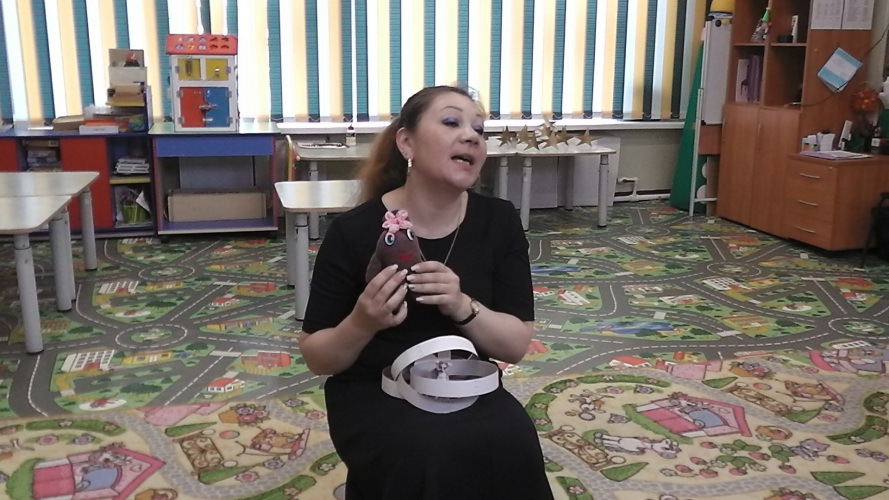 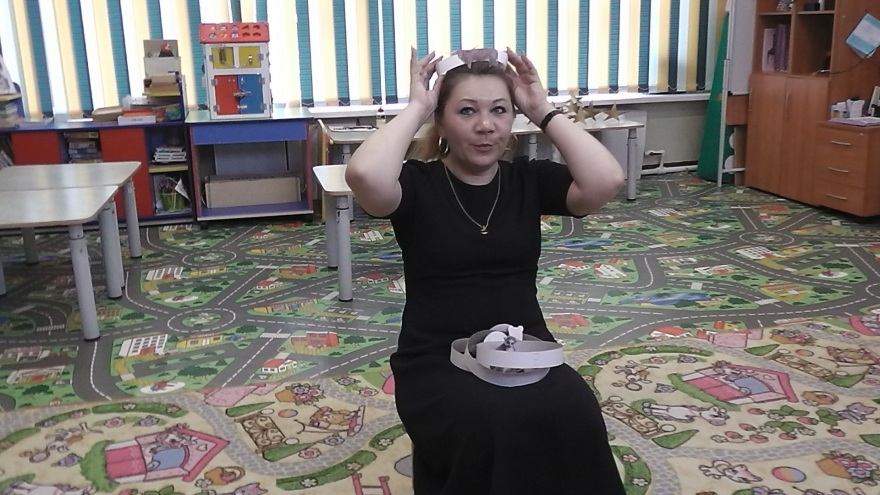 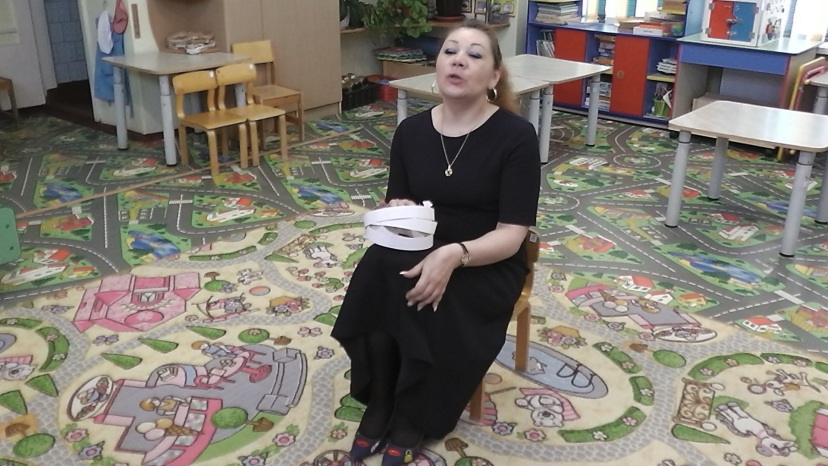 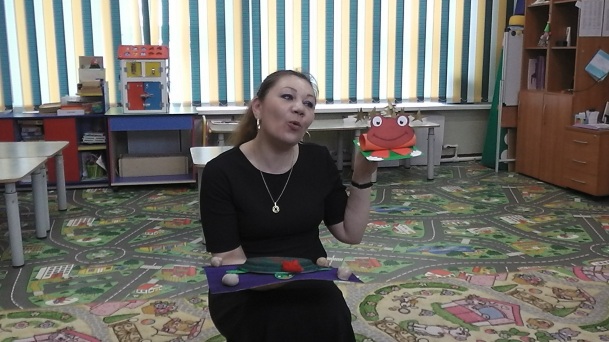 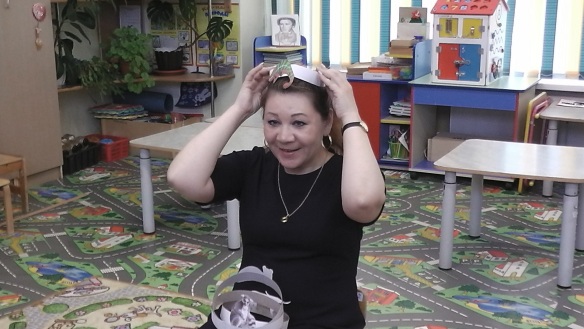 «Подбери правильно» (флаг, герб)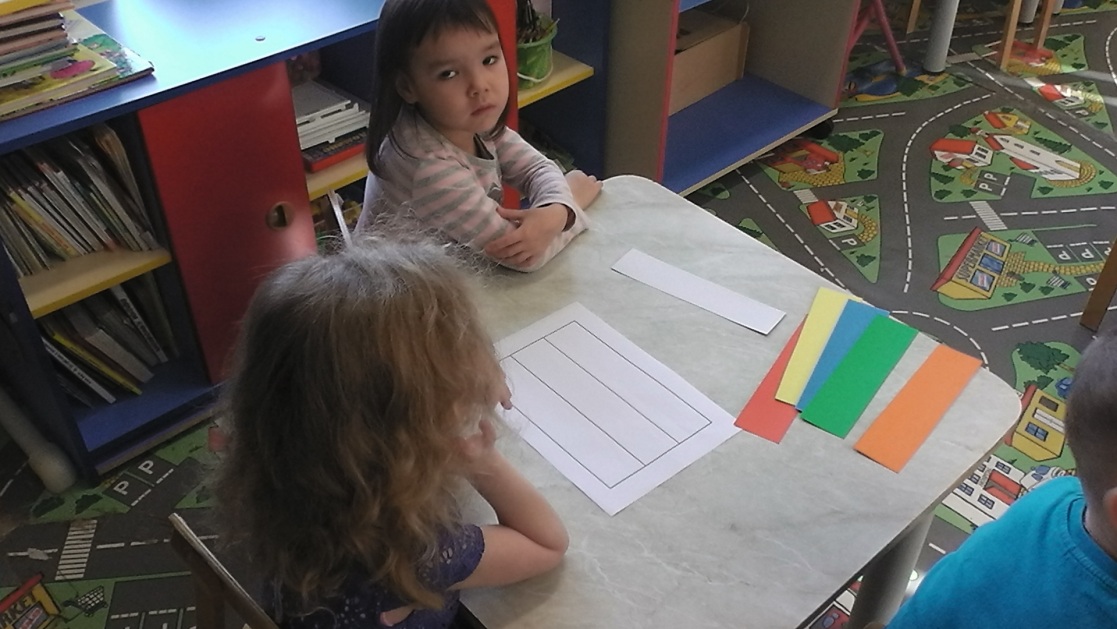 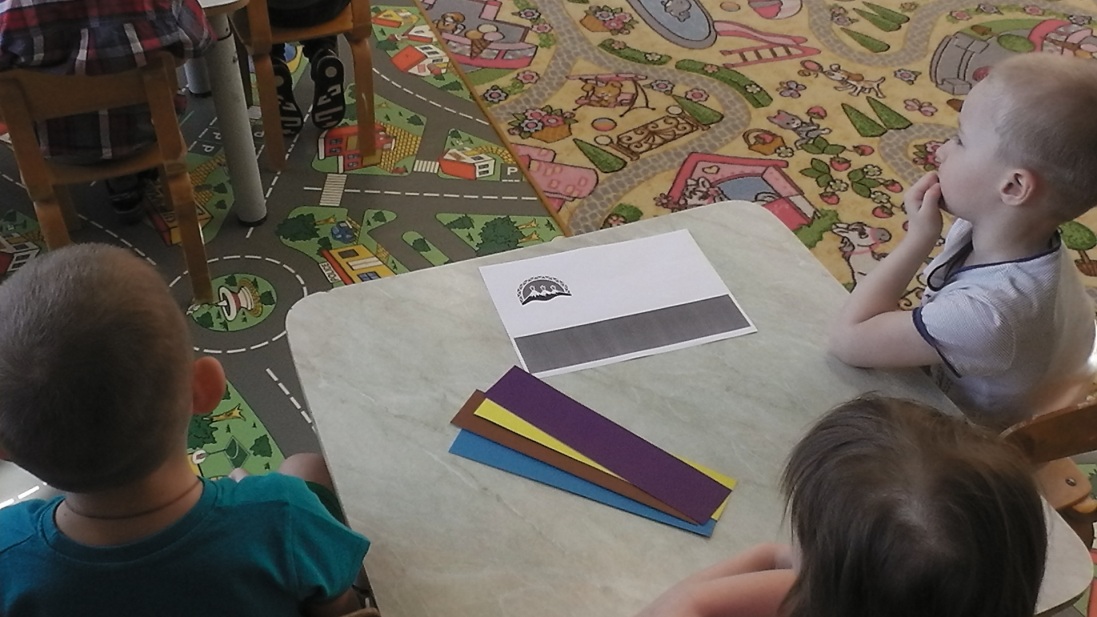 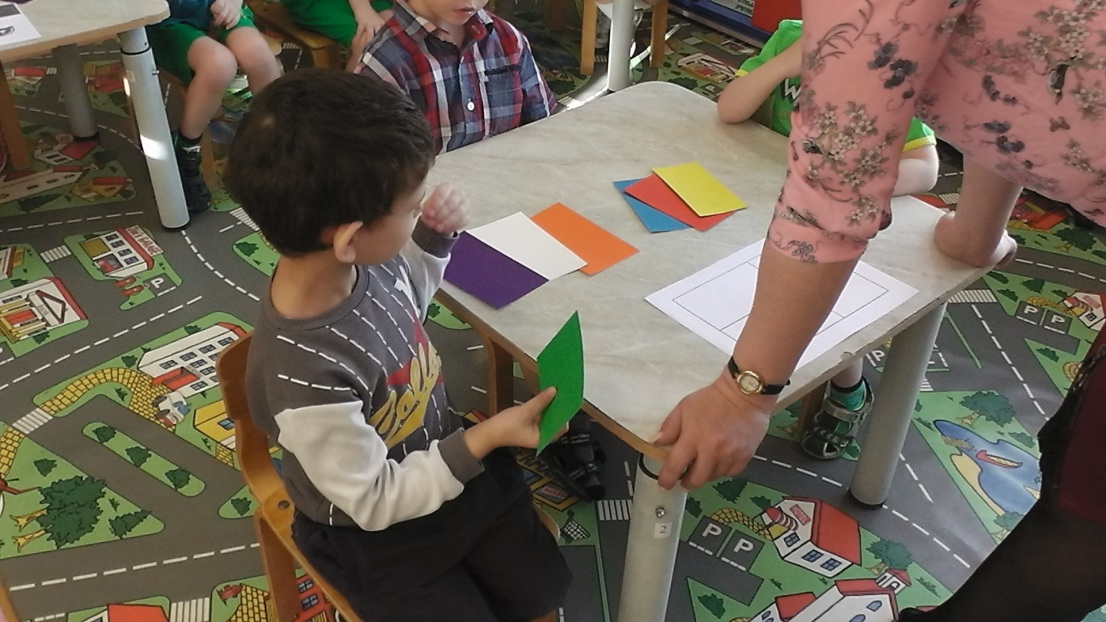 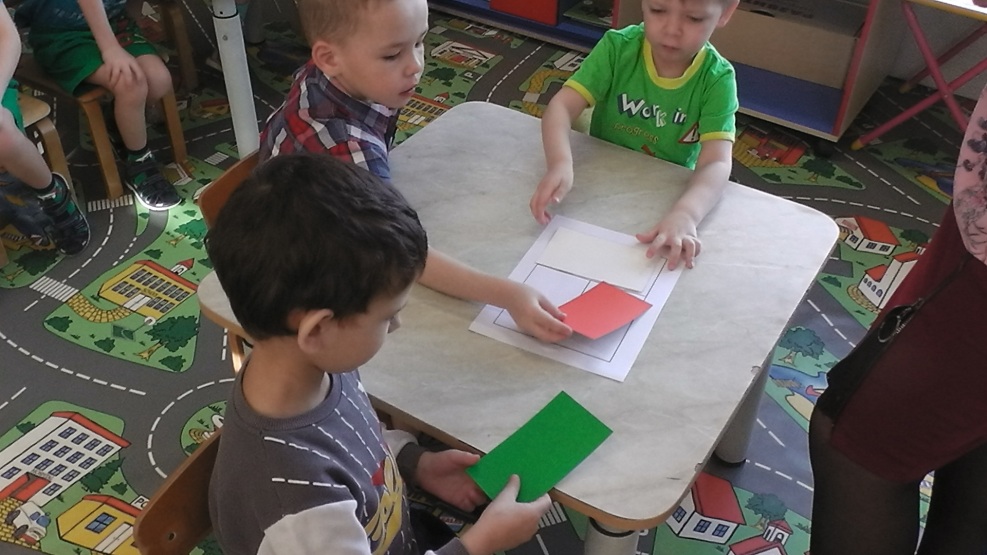 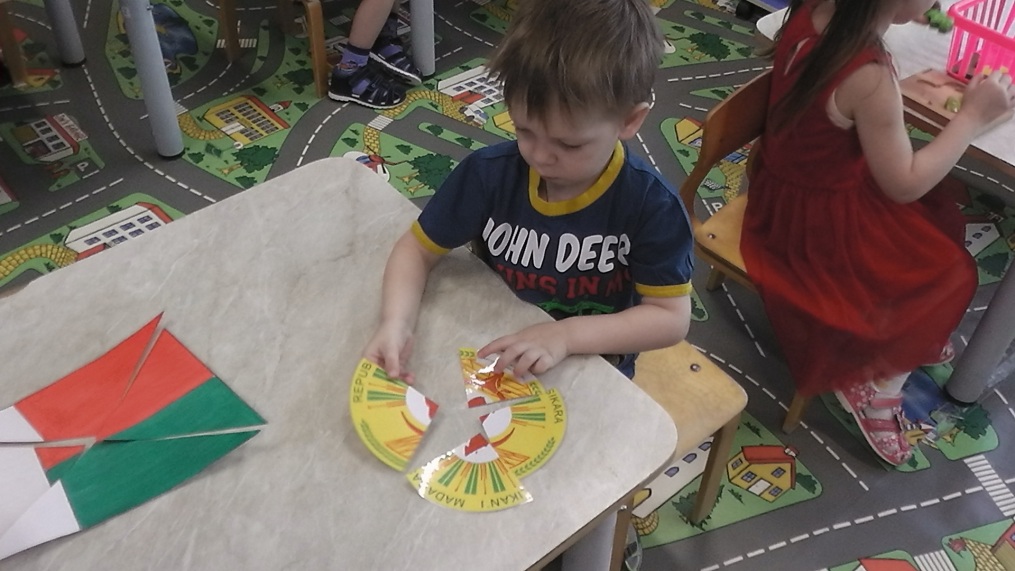 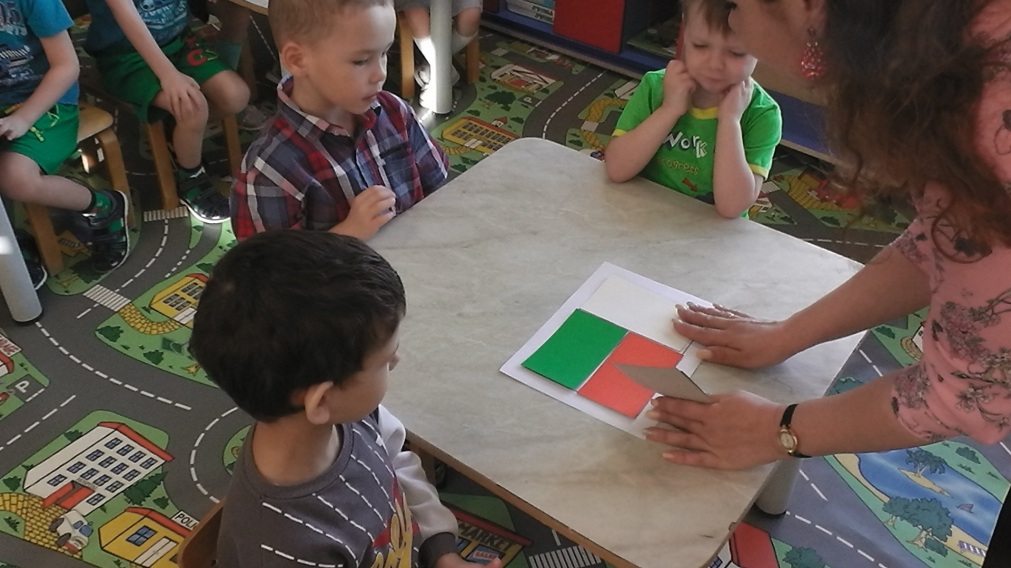 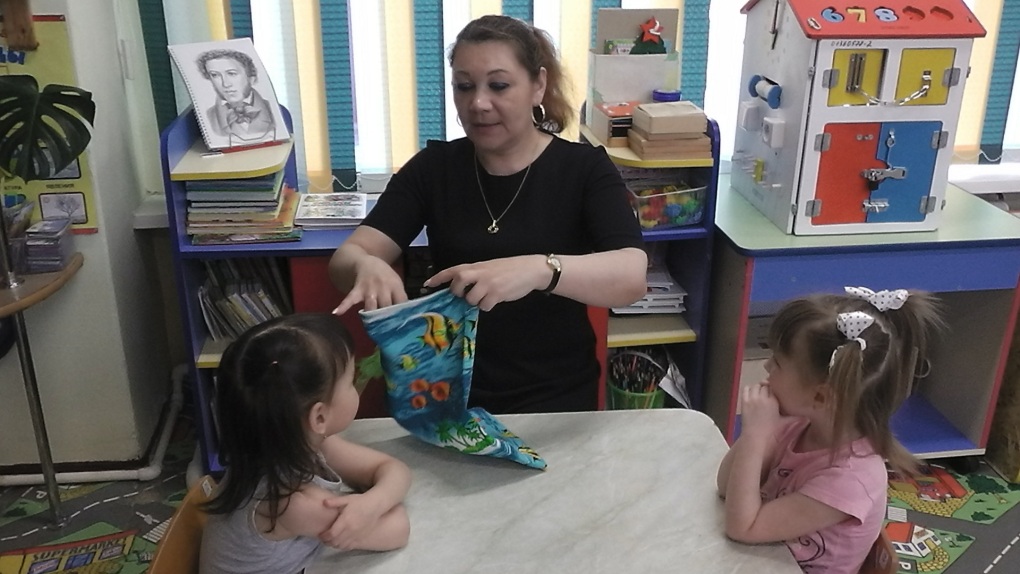 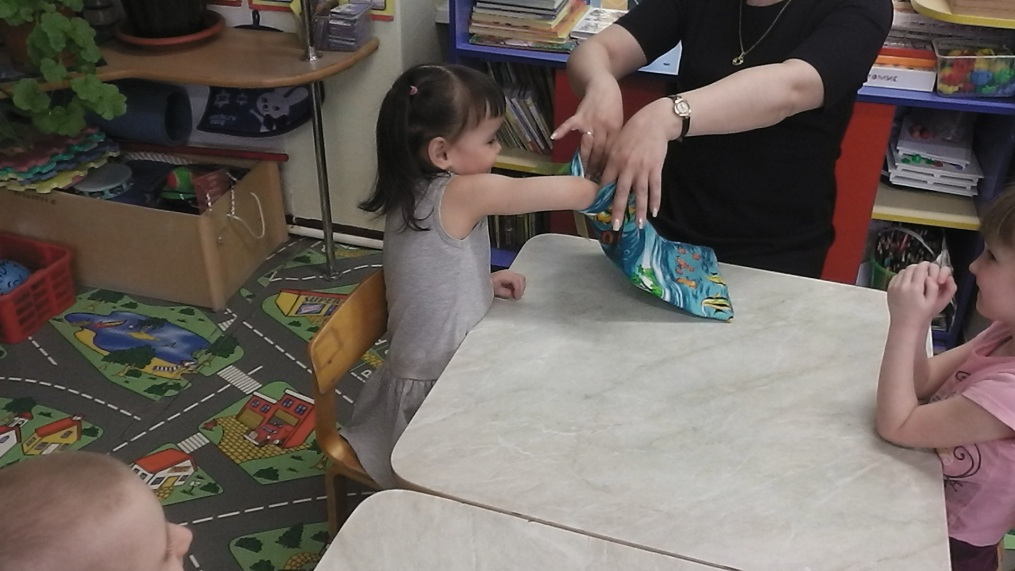 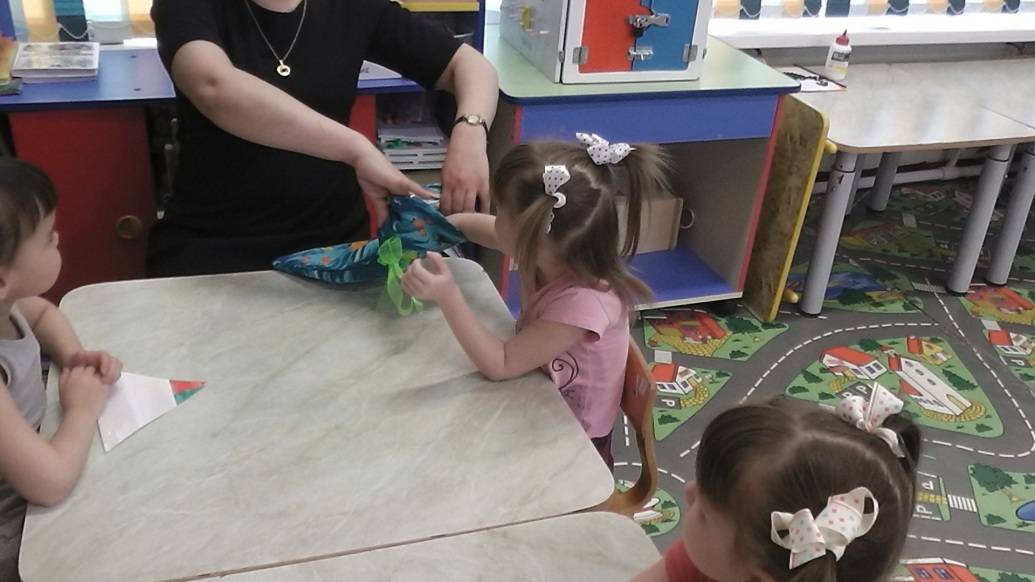 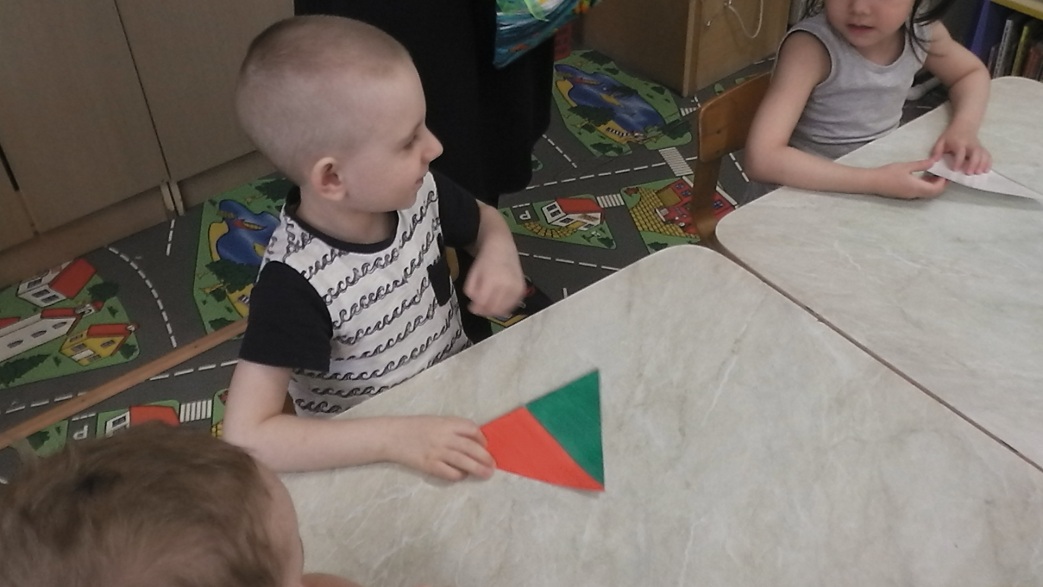 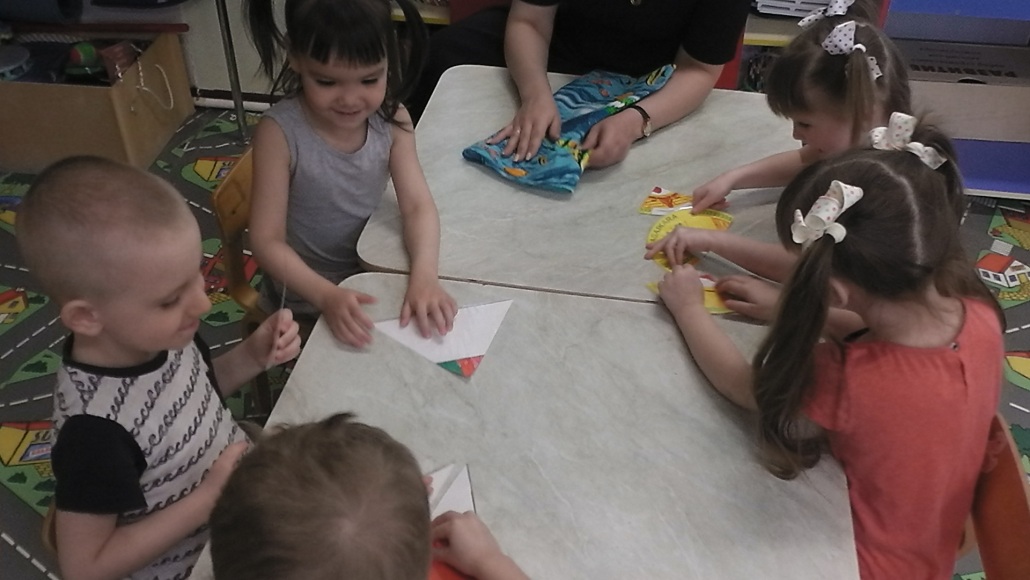 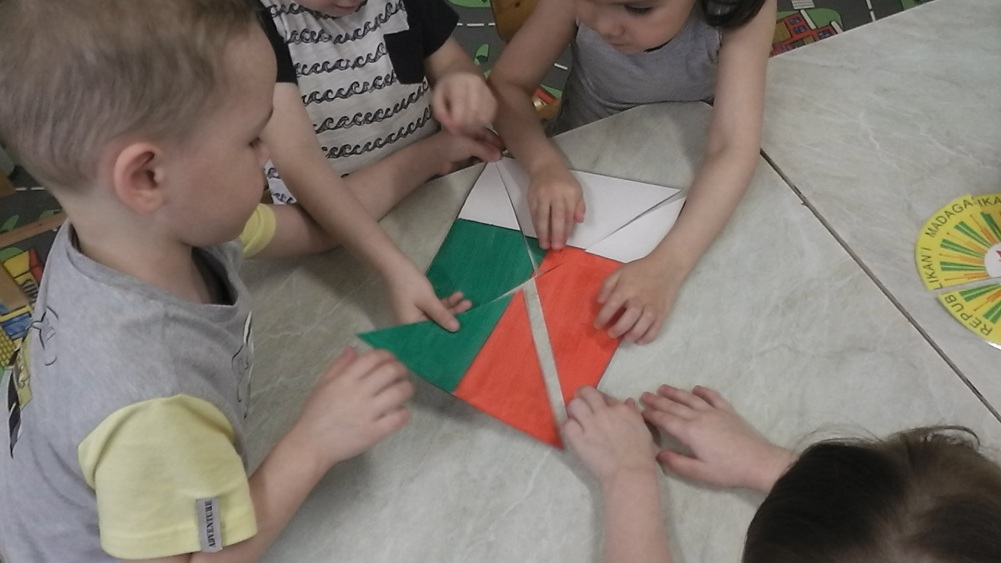 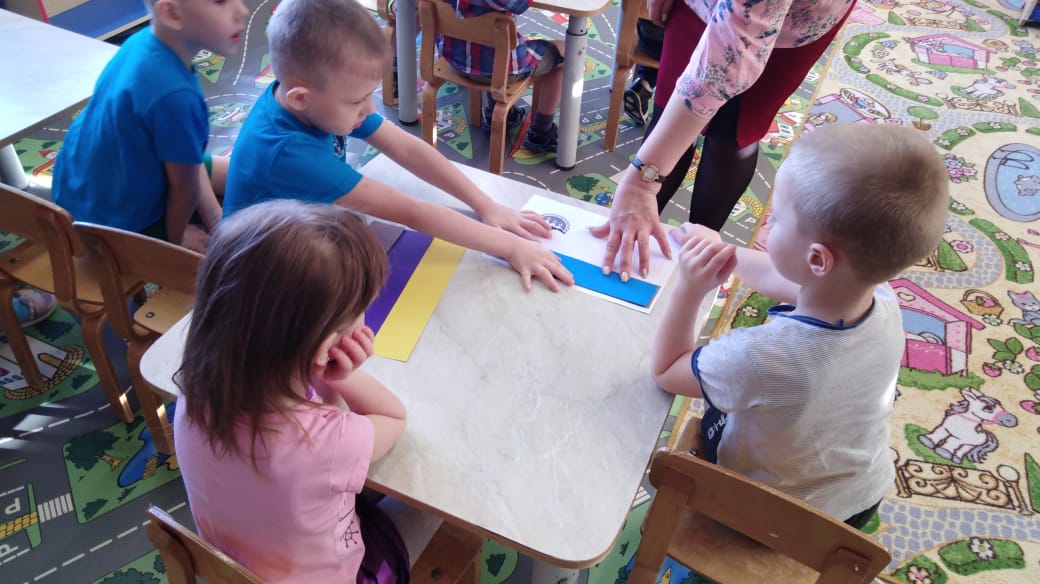 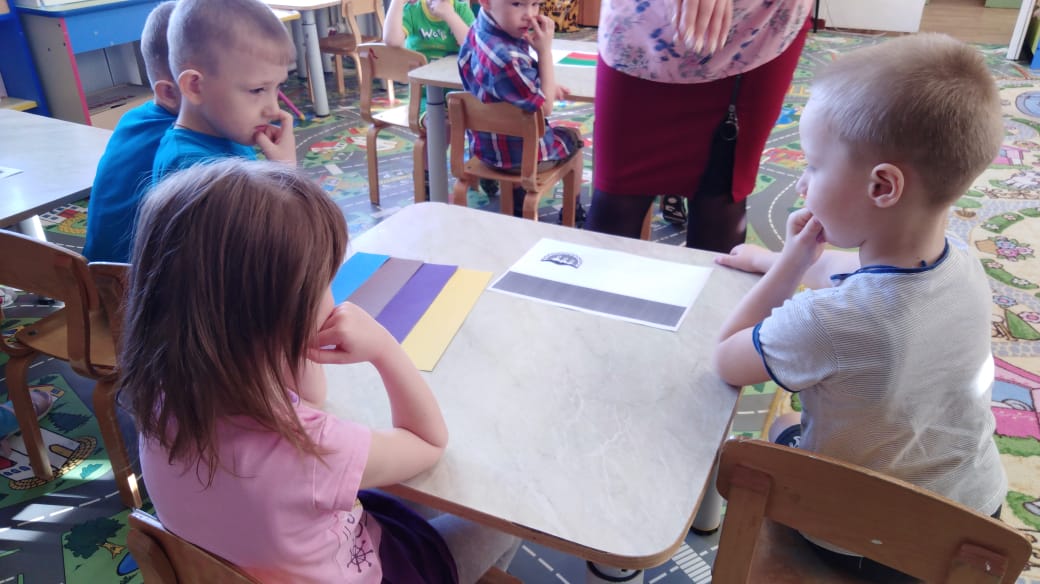 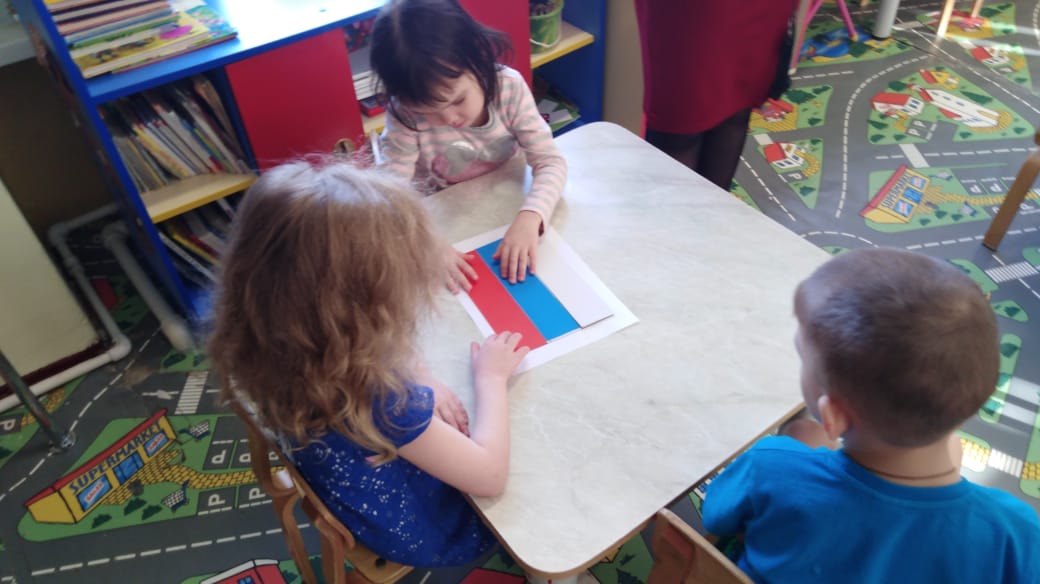 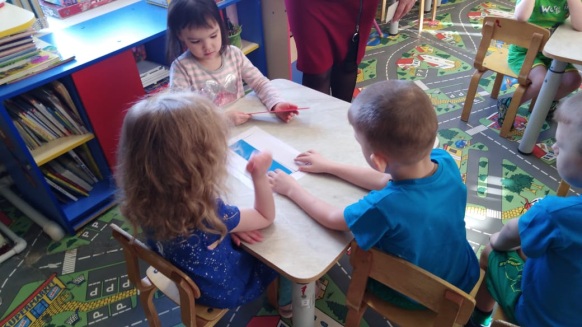 «Четвёртый лишний» (фрукты)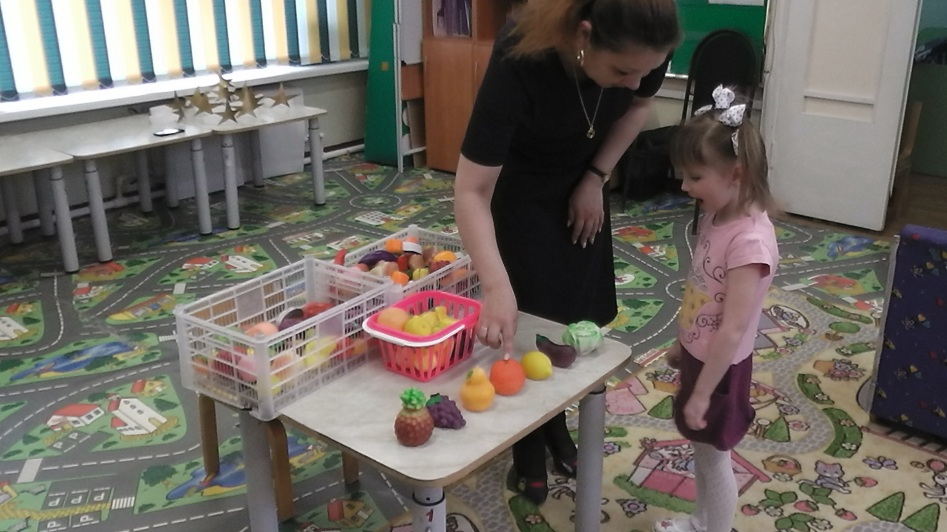 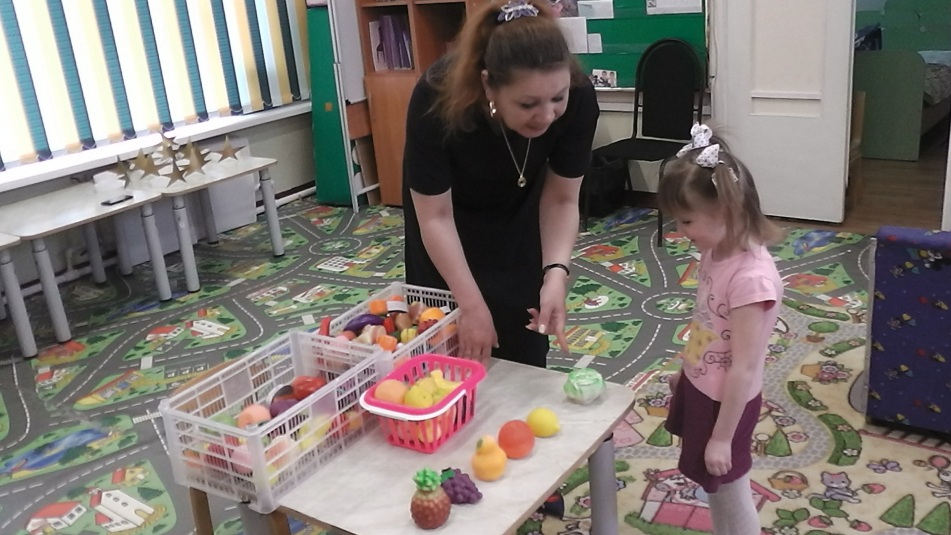 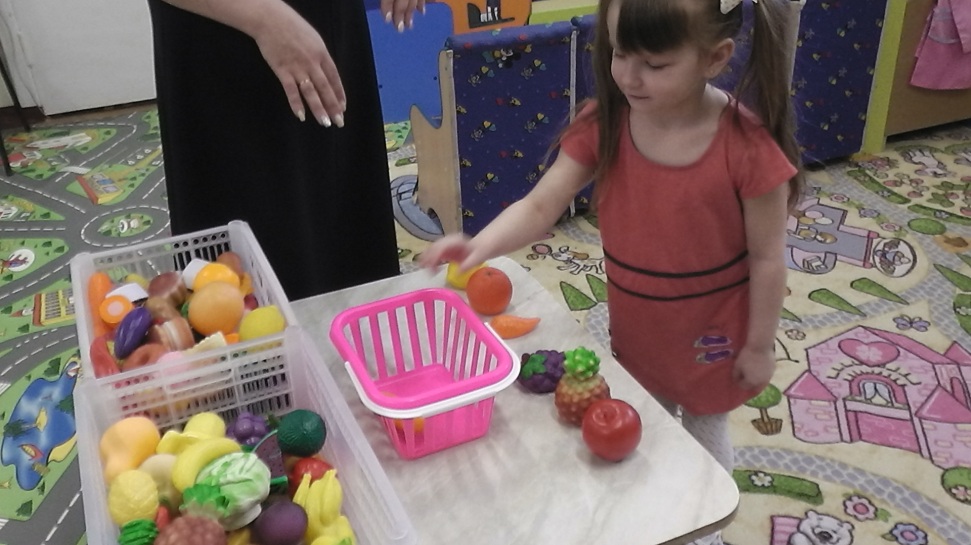 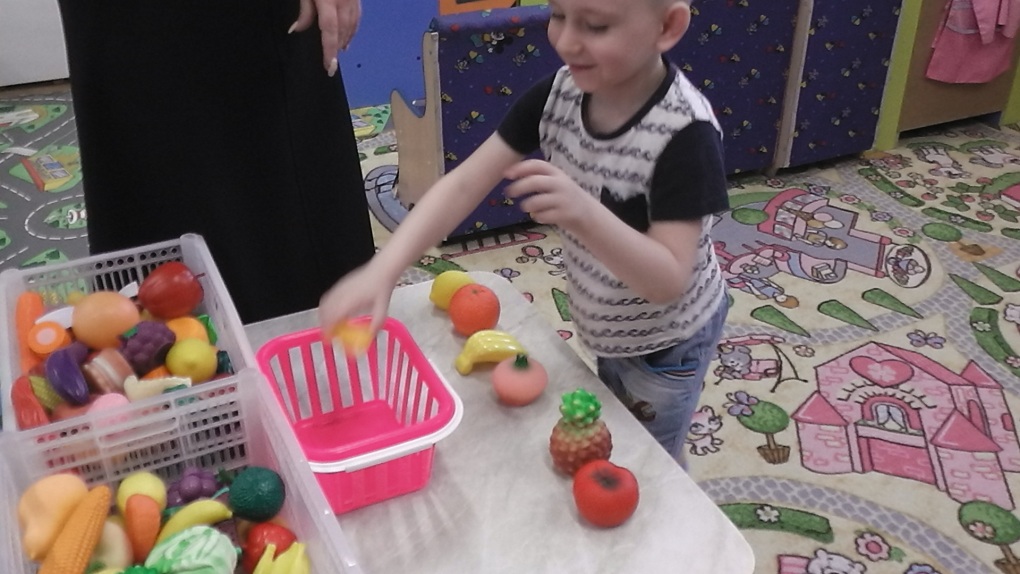 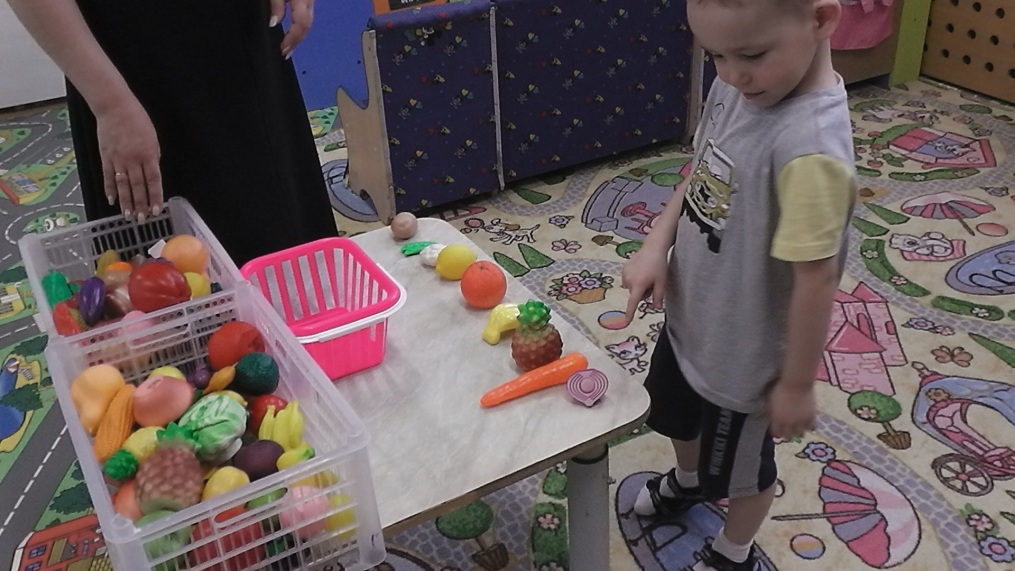 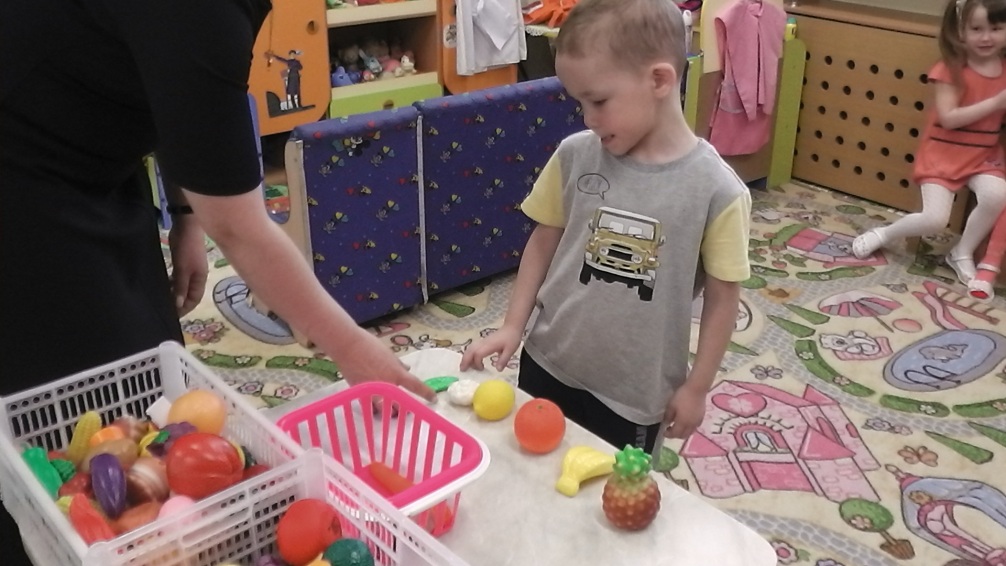 «Часть и целое» (подводный мир, животные)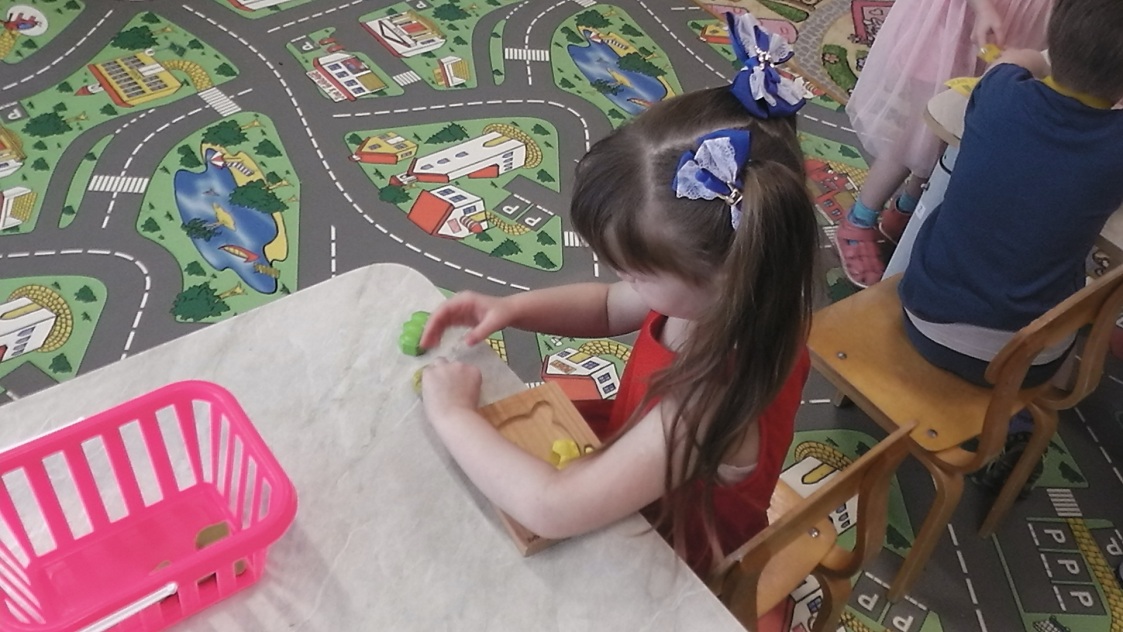 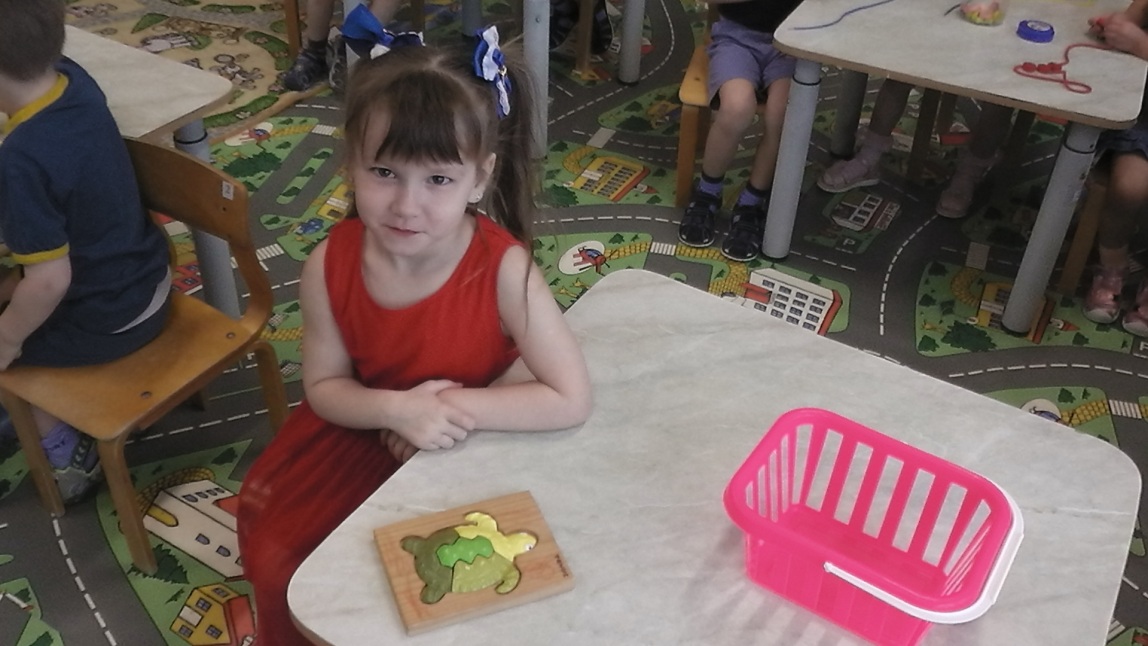 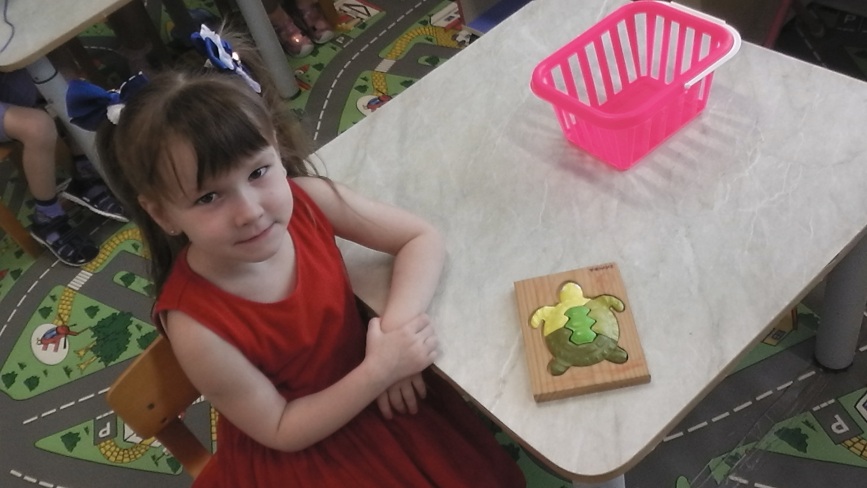 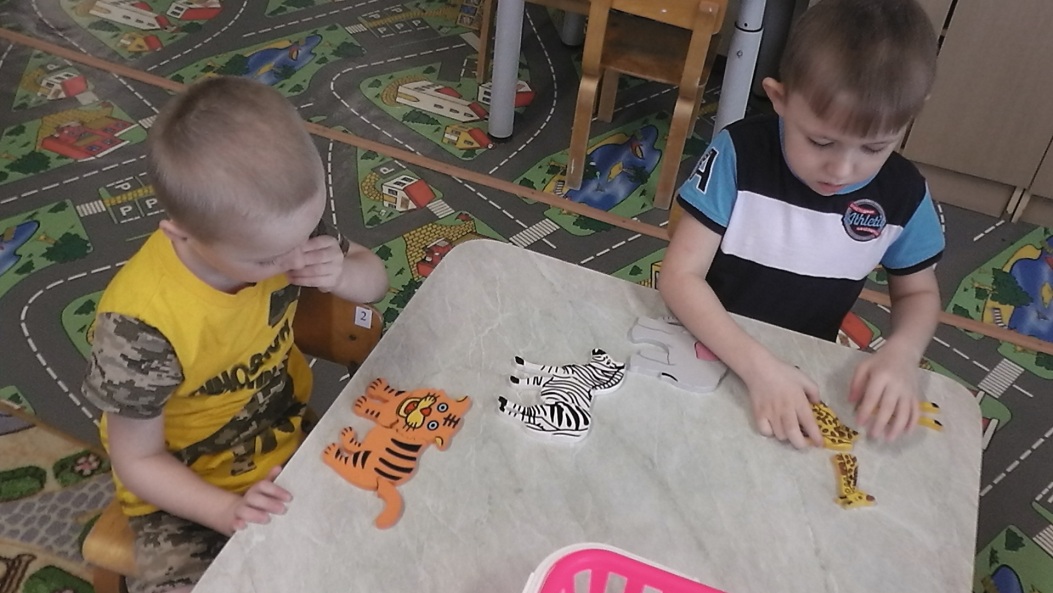 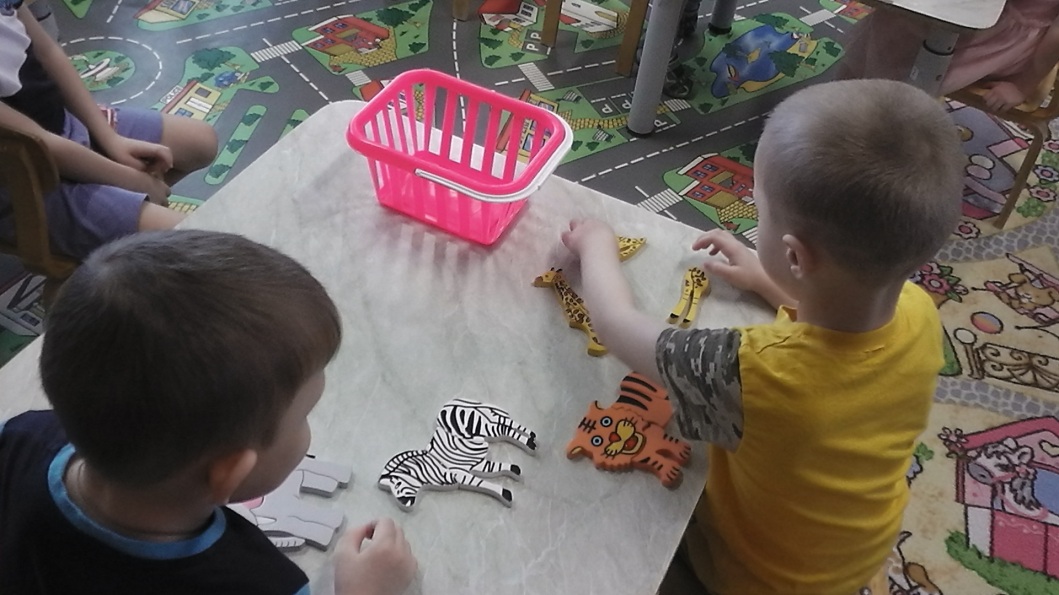 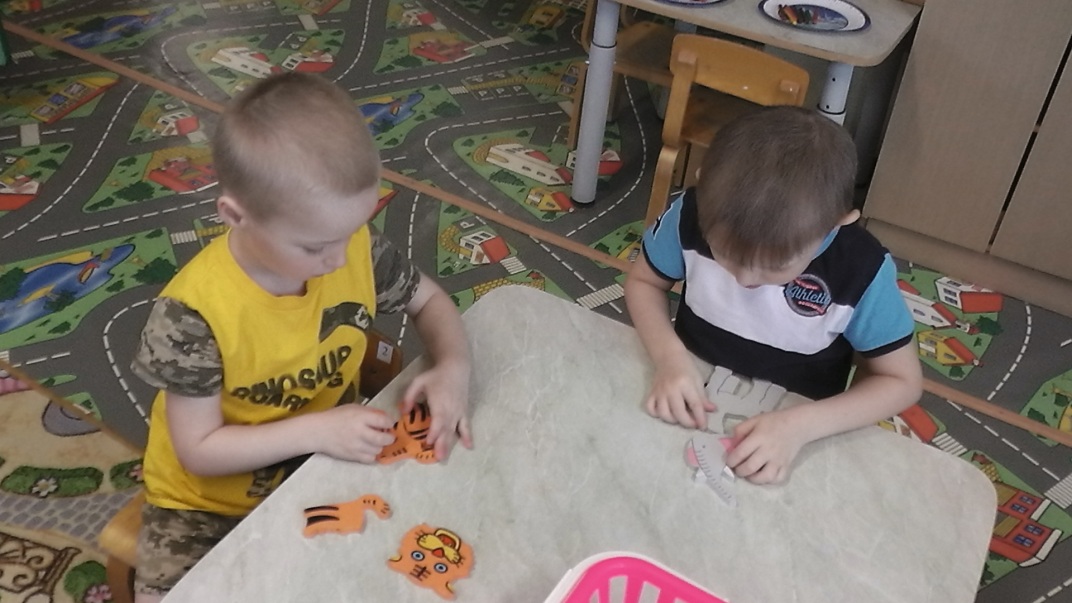 «Мадагаскарские бусы» (шнуровка)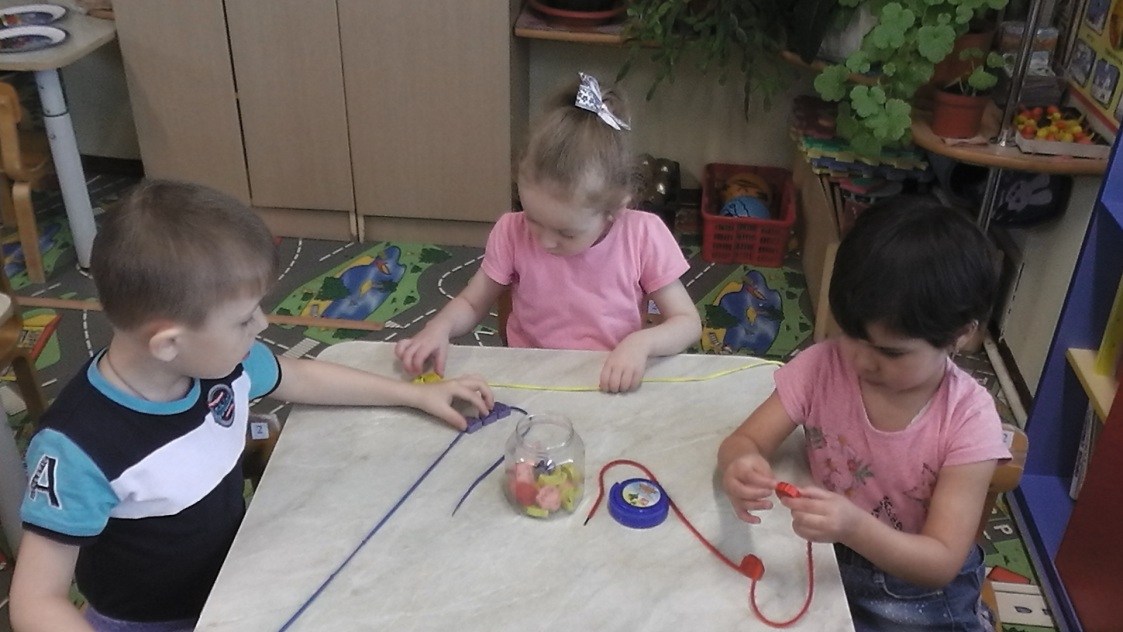 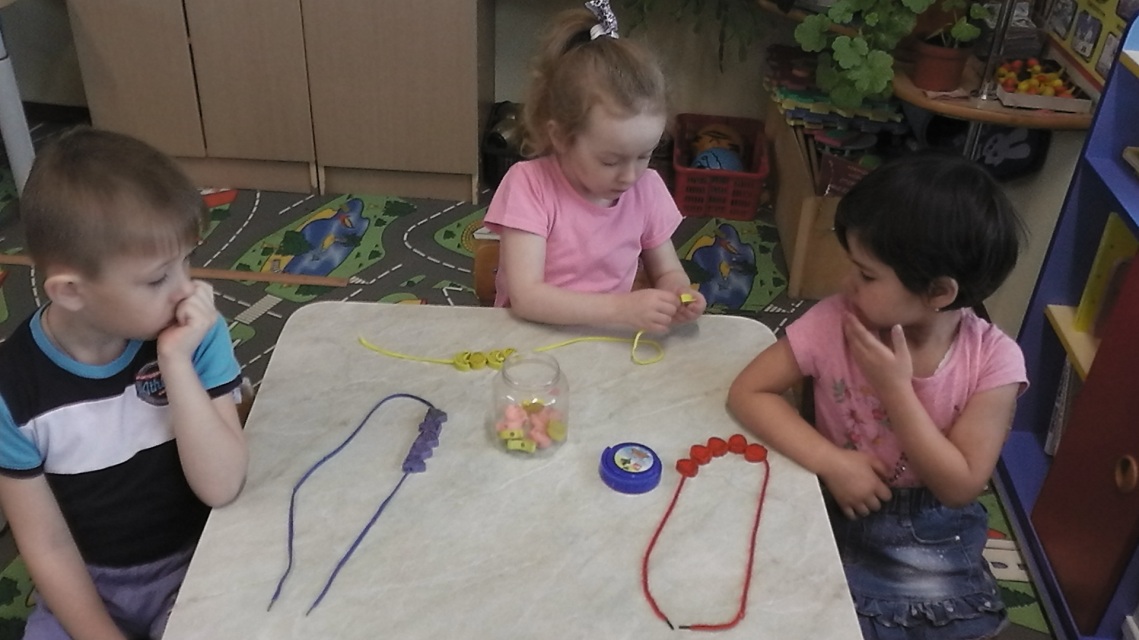 «Построй из счётных палочек» (хижина)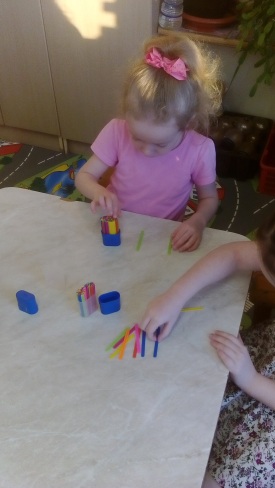 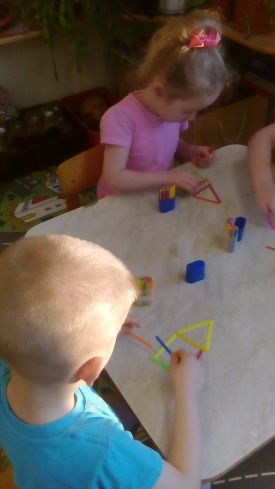 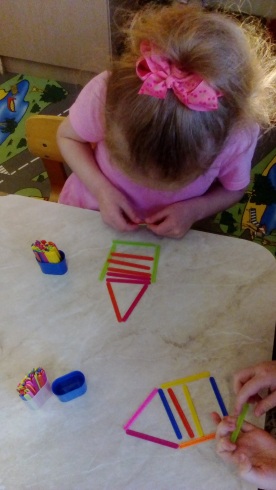 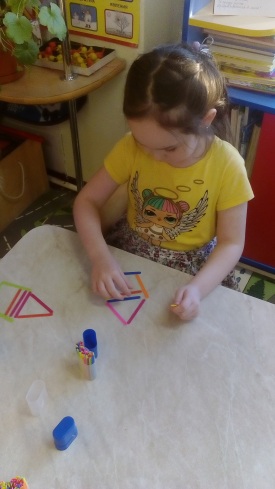 Подвижные игры:«Мадагаскарские салки»«Фосса и лемур»«Быки Зебу в загоне»«Лови кокос!»«Поймай за хвост хамелеона»«Корзина с фруктами»«Петанк»«Мадагаскарские салки»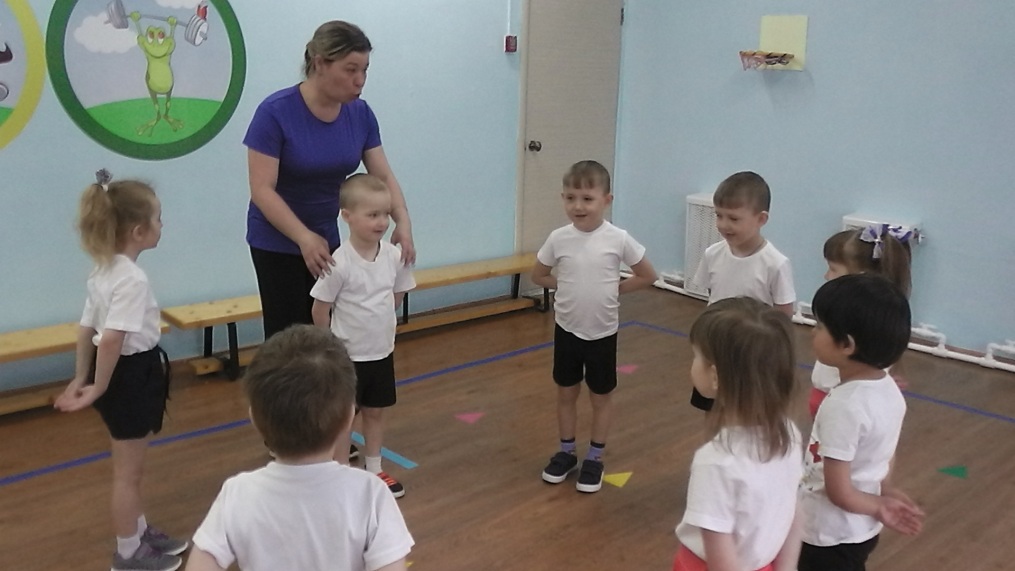 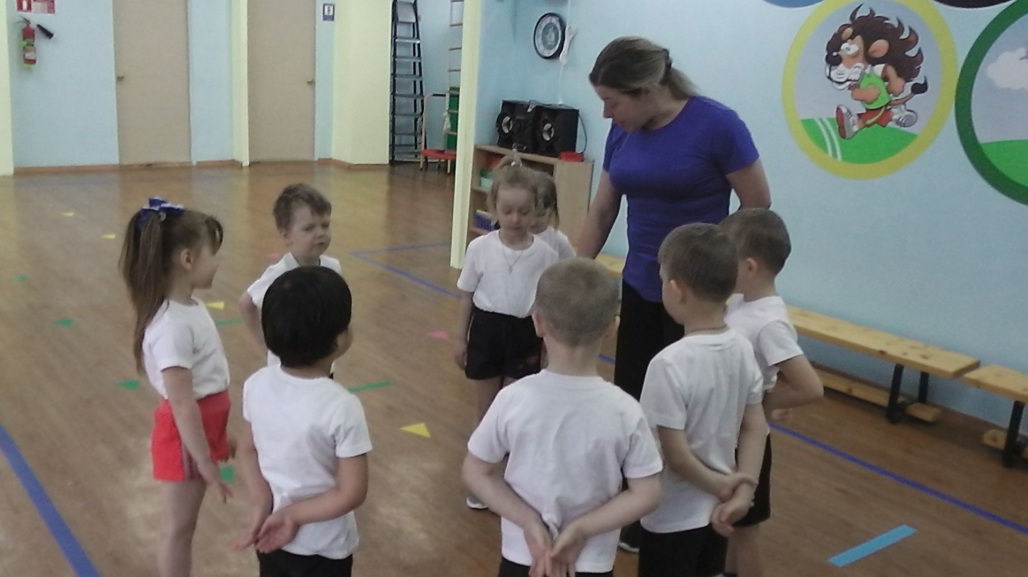 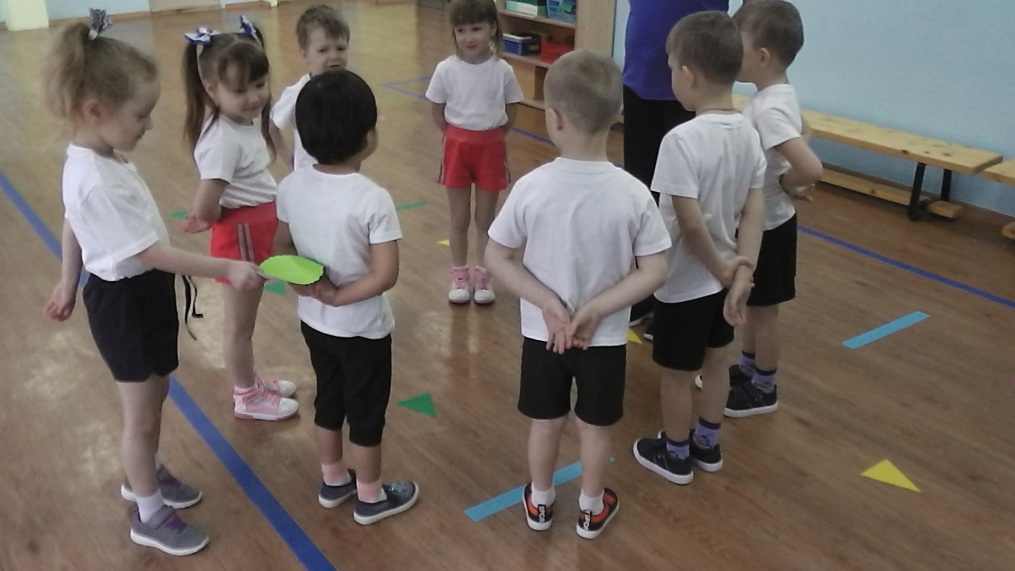 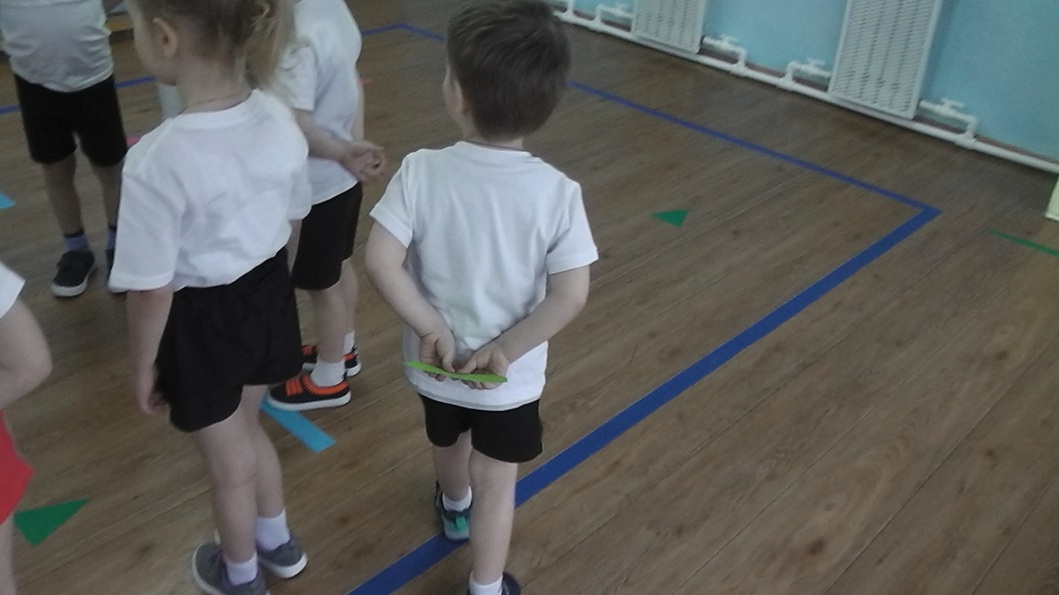 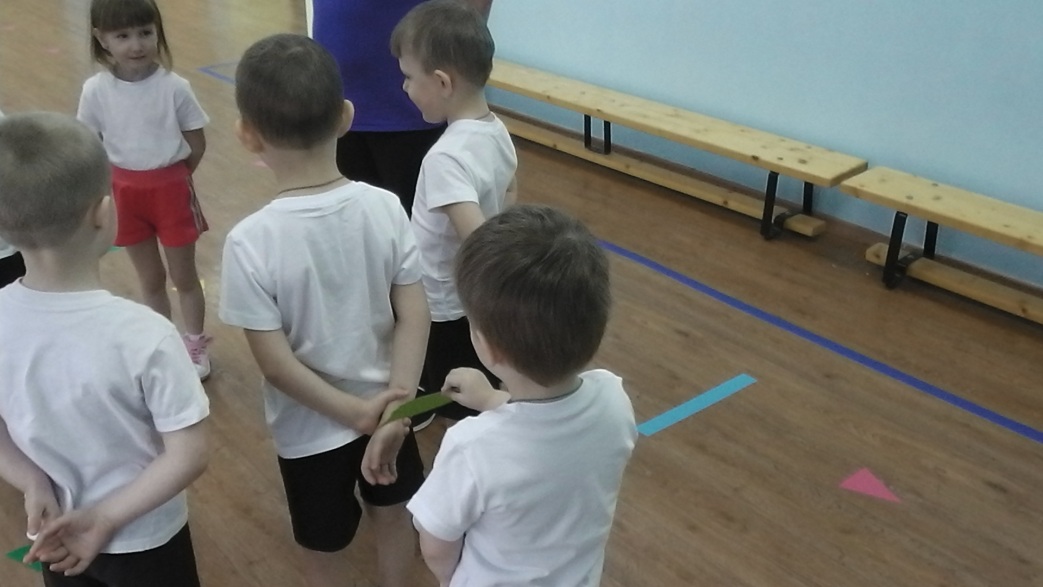 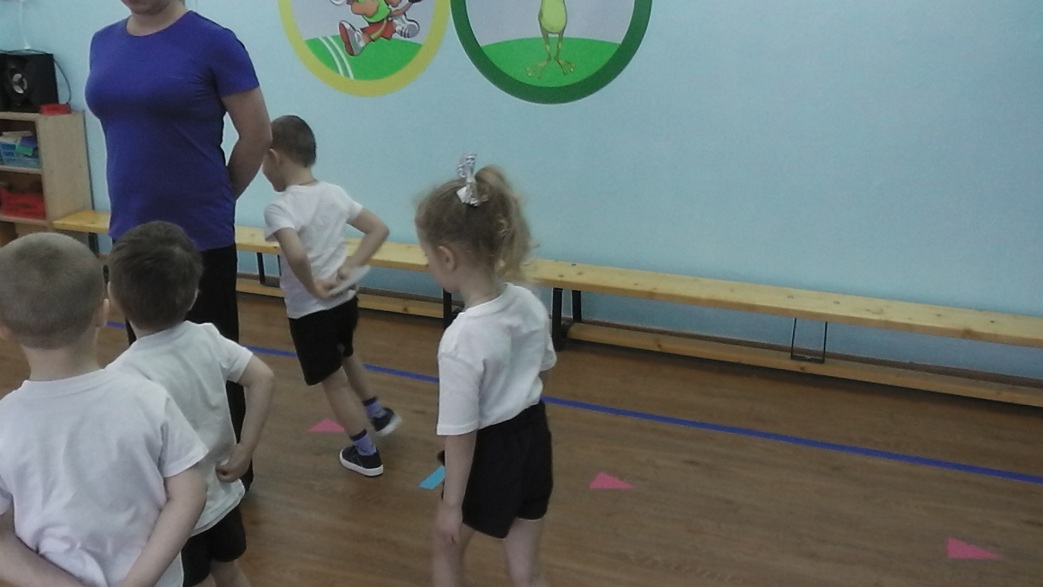 «Фосса и лемур»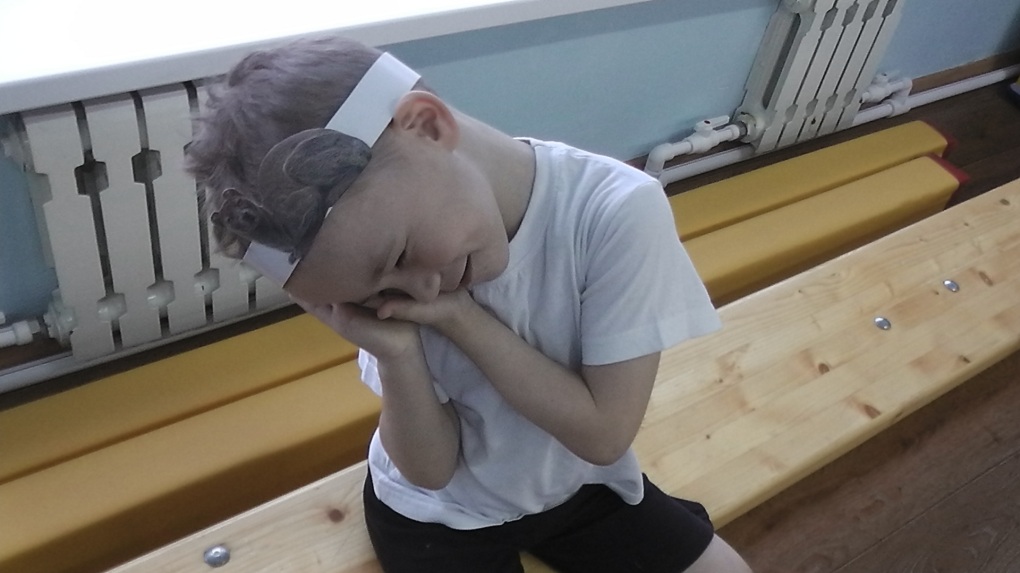 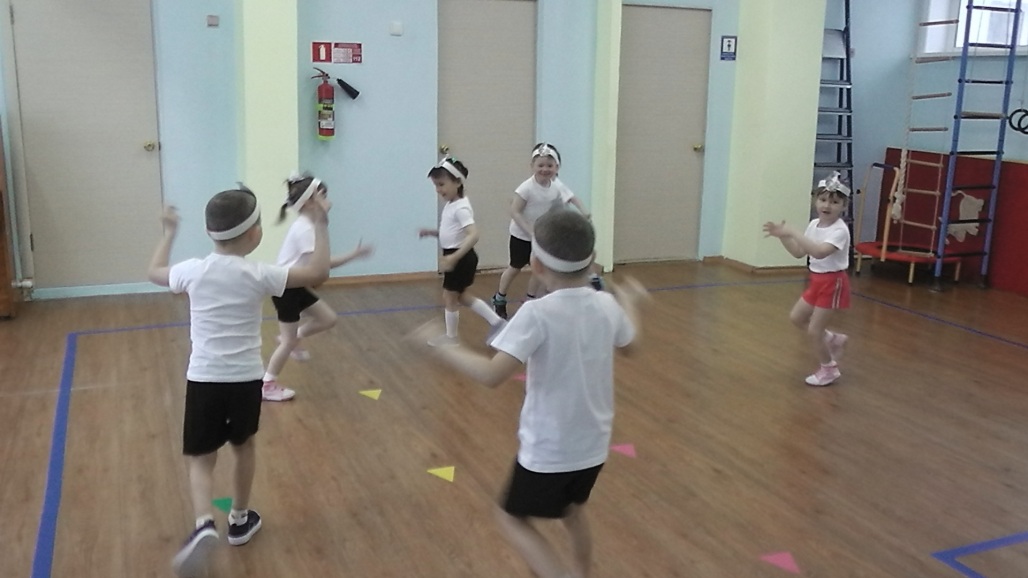 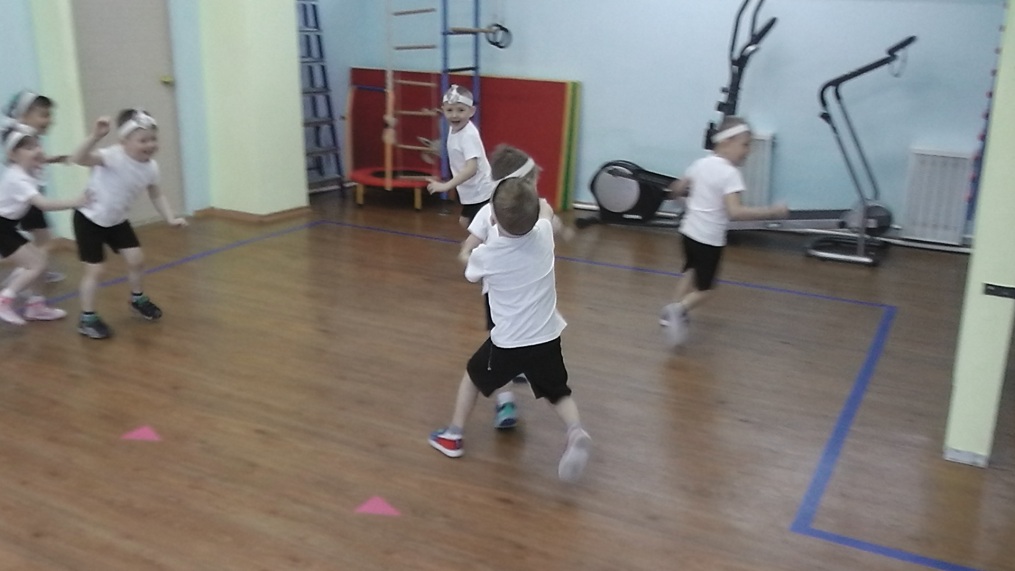 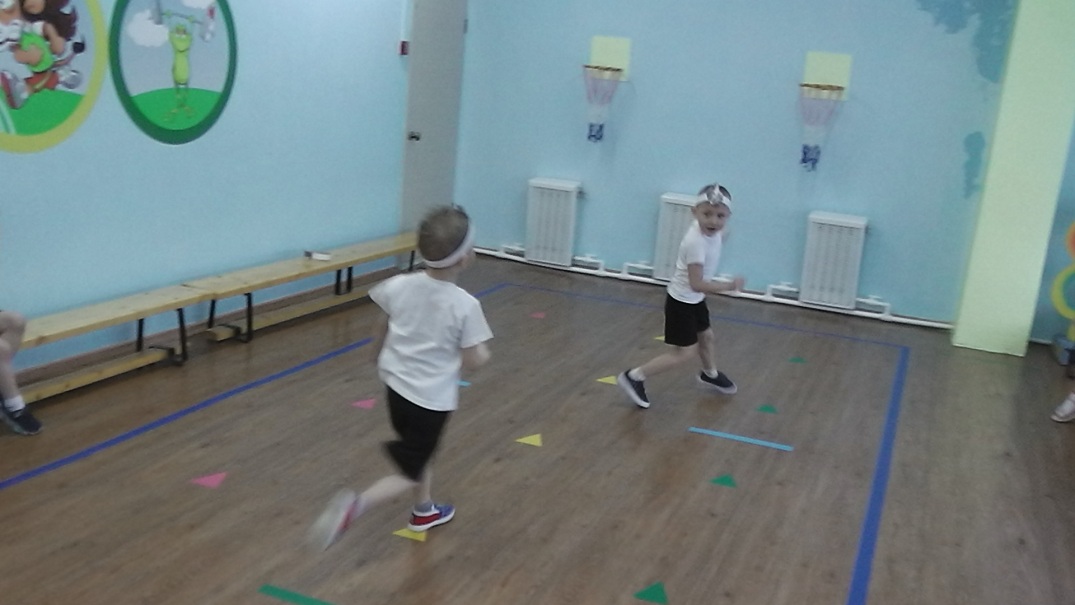 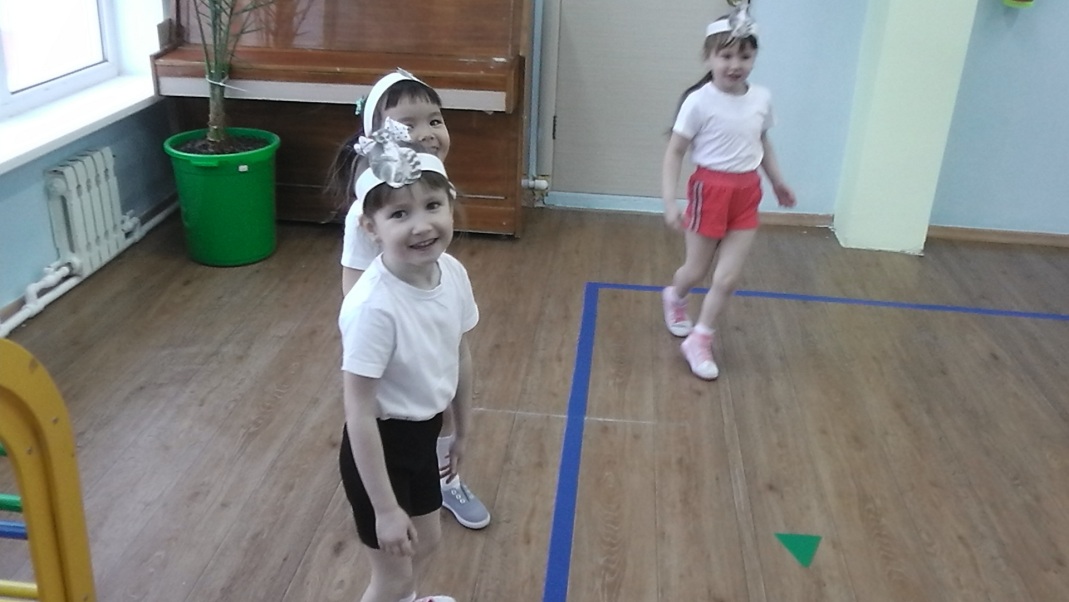 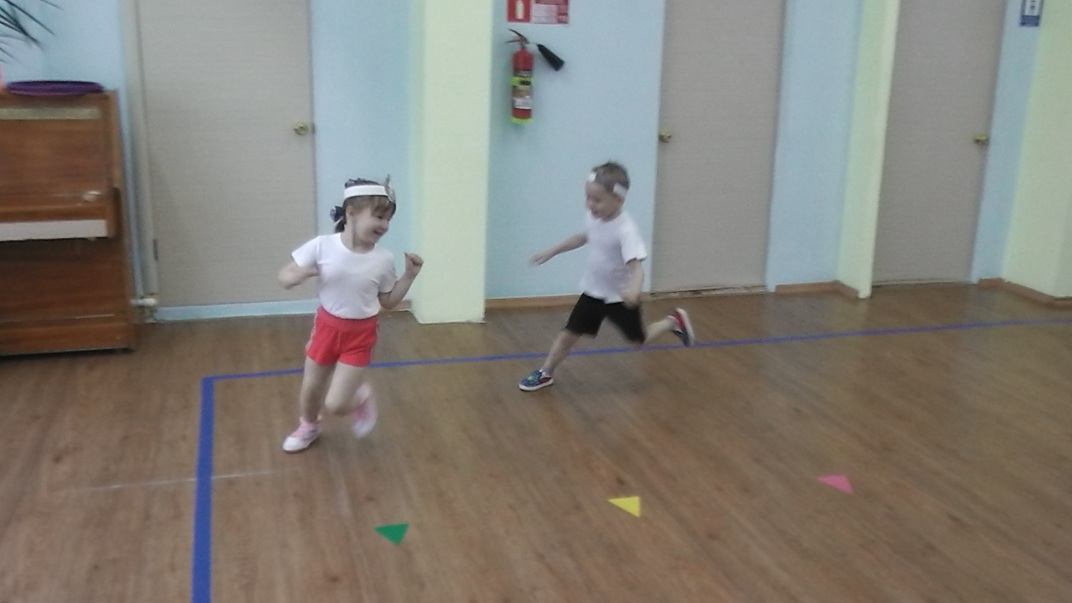 «Быки Зебу в загоне»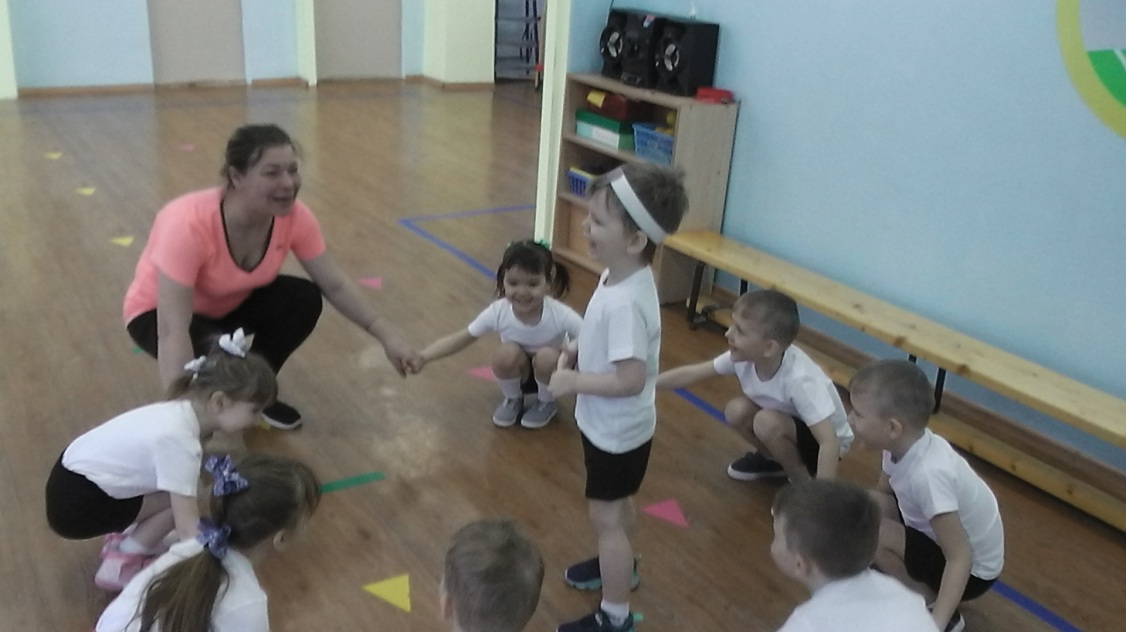 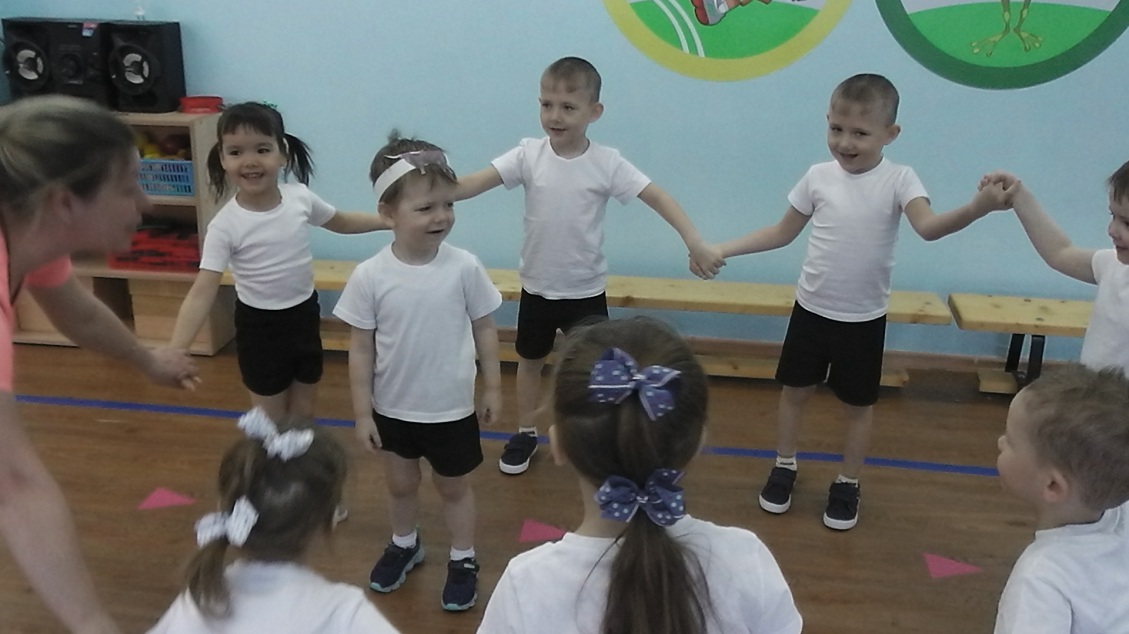 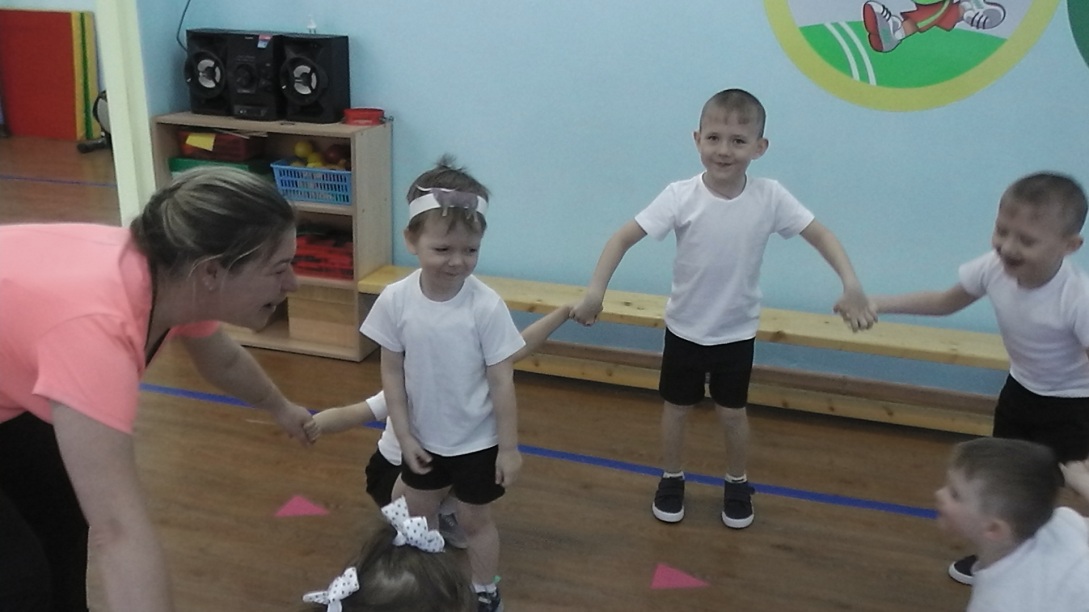 «Лови кокос!»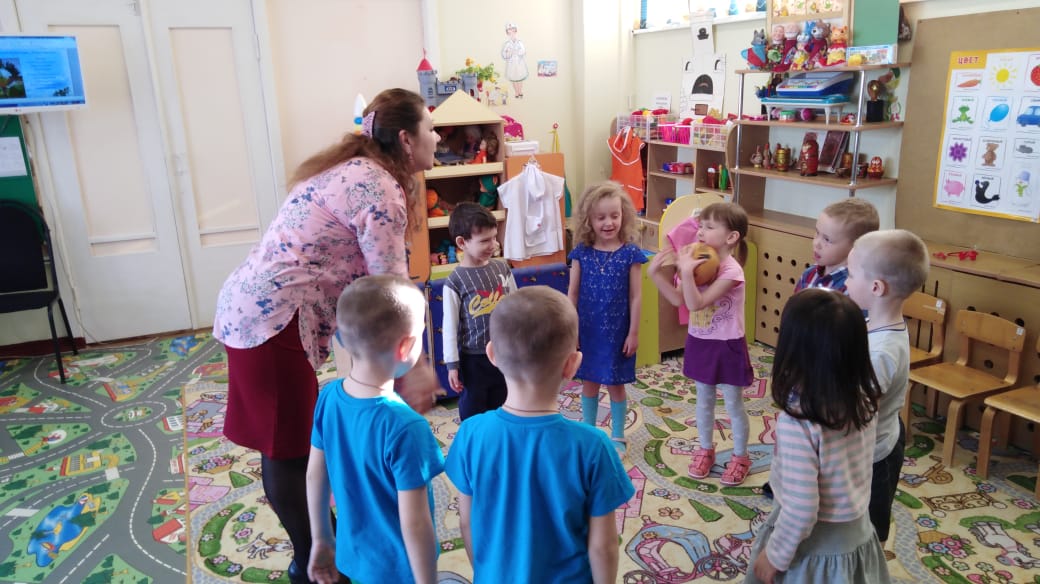 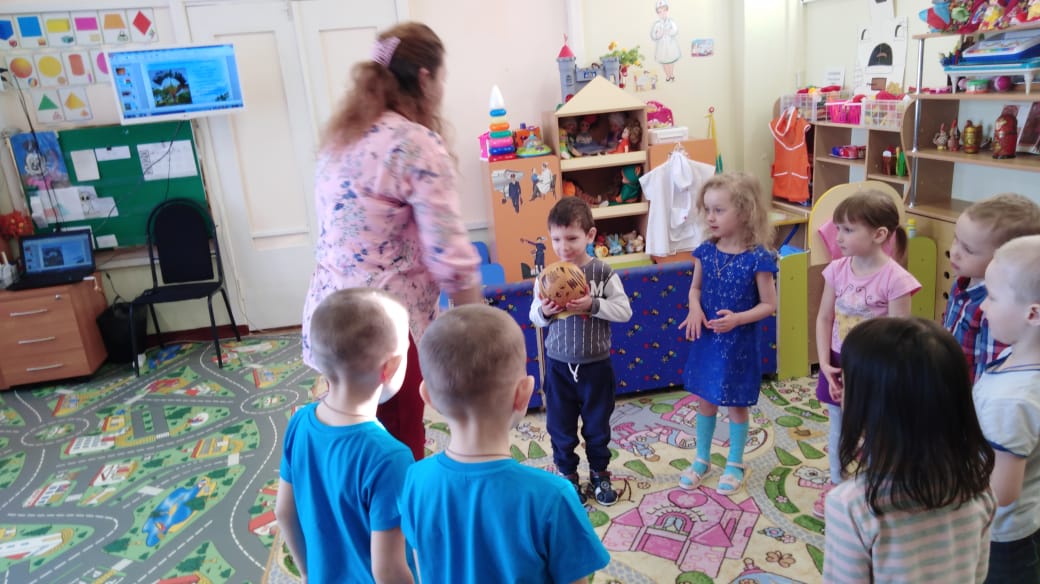 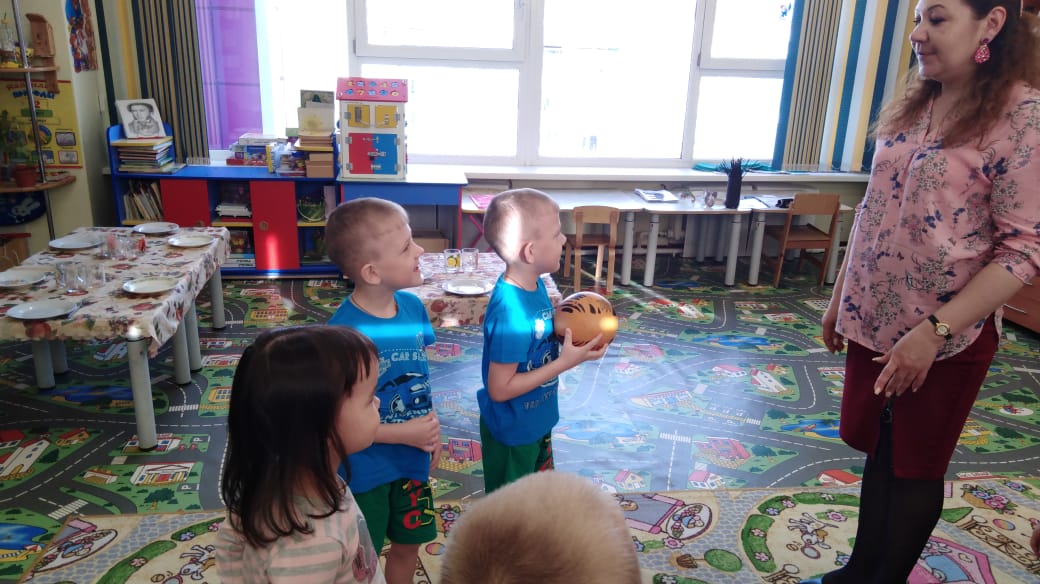 ООД:Познавательное развитие «Наши помощники – глобус и карта»; Познавательное развитие «Волшебный остров»;Познавательное  развитие «Знакомство с государственной символикой о. Мадагаскар»;Художественно – эстетическое развитие – рисование гуашью  «Флаг Мадагаскара»;Художественно – эстетическое развитие – рисование с элементами аппликации и лепки «Пальма с кокосами»;Художественно – эстетическое  развитие – рисование сухой кистью  «Мадагаскарская кошка - фосса»;Художественно – эстетическое  развитие – аппликация в нетрадиционной технике «Мадагаскарская черепаха»;Художественно – эстетическое  развитие – лепка объёмная «Мадагаскарская комета»;Художественно – эстетическое  развитие – конструирование из бумаги «Лягушка - помидор»;Познавательное развитие «Оранжевое солнышко»;Художественно – эстетическое  развитие – рисование цветными мелками «Фруктовая сказка»;Художественно – эстетическое развитие – конструирование из бумаги в технике «Хоровод» - «Чудо-остров, жить на нём легко и просто…»;Познавательное развитие – ФЭМП «Путешествие на сказочный остров»;Развитие речи «Разучивание стихотворения В. Алоева «Мадагаскар» (с помощью мнемотаблицы);Художественно – эстетическое развитие – рисование в нетрадиционной форме «Ананас» - воздушно – пузырьковой плёнкой.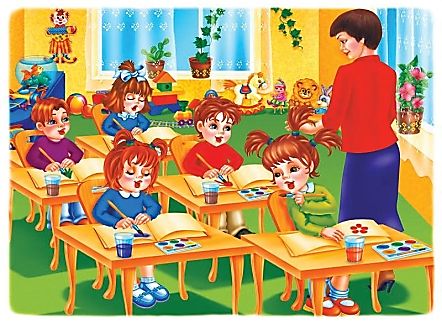 Познавательное развитие «Наши помощники – глобус и карта»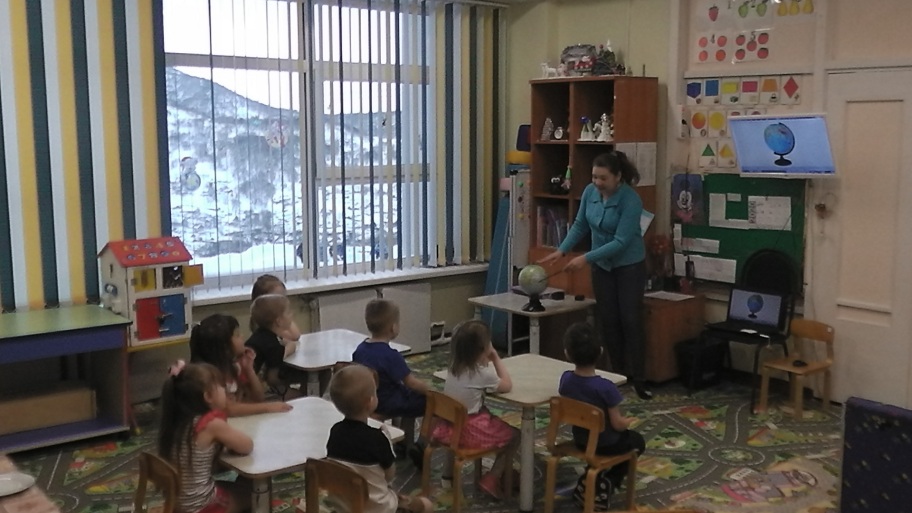 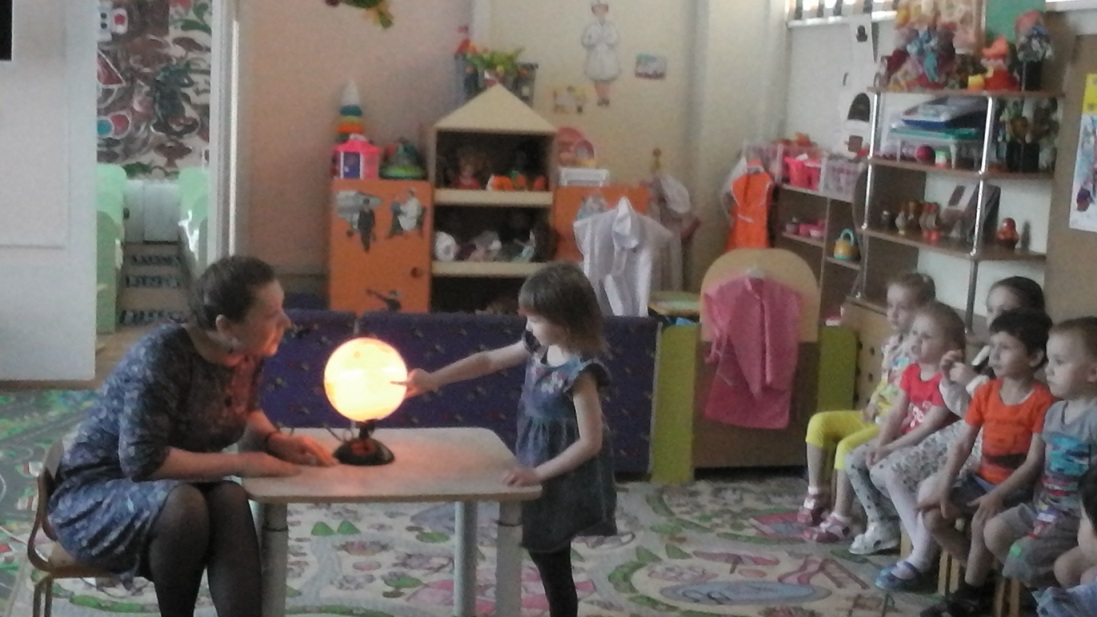 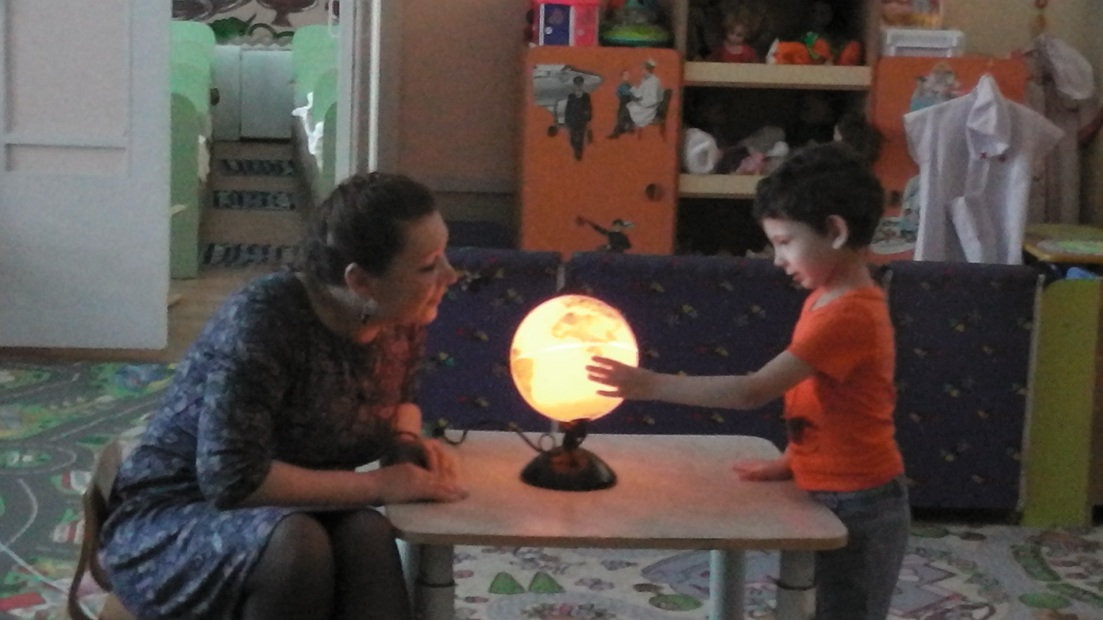 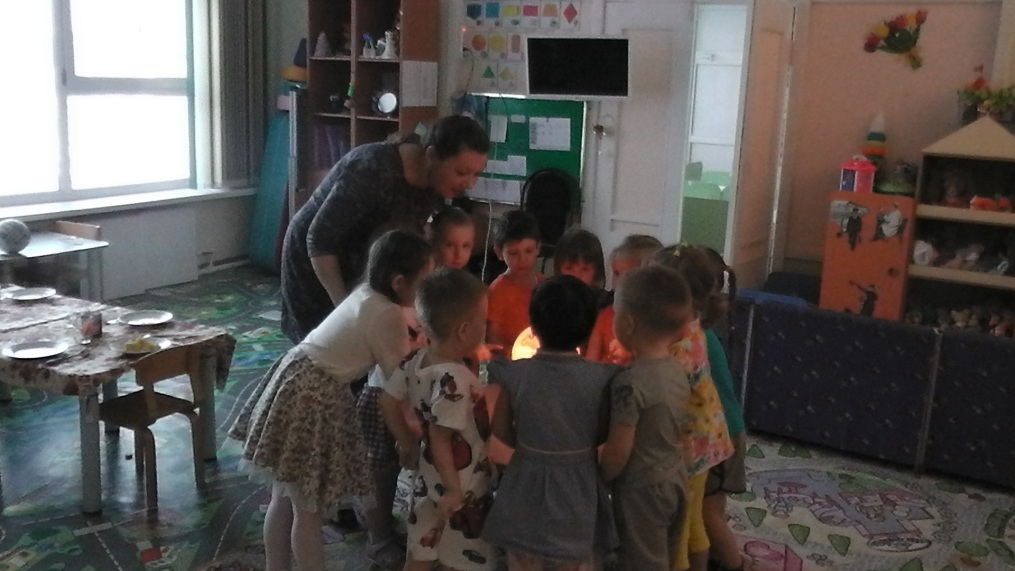 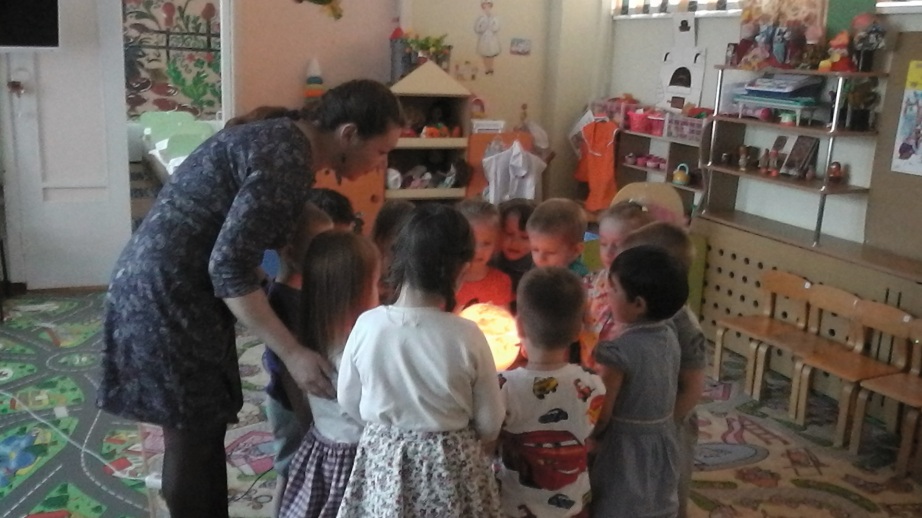 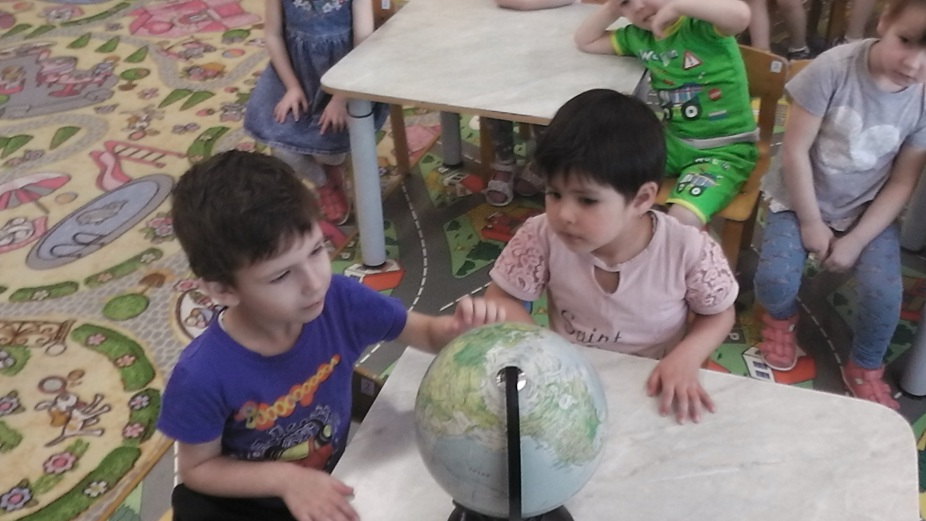 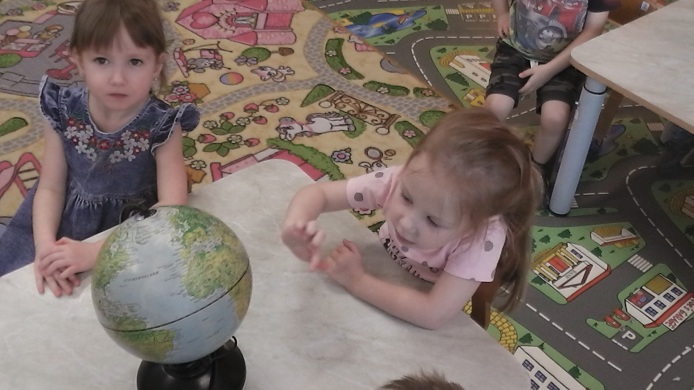 Познавательное развитие «Волшебный остров»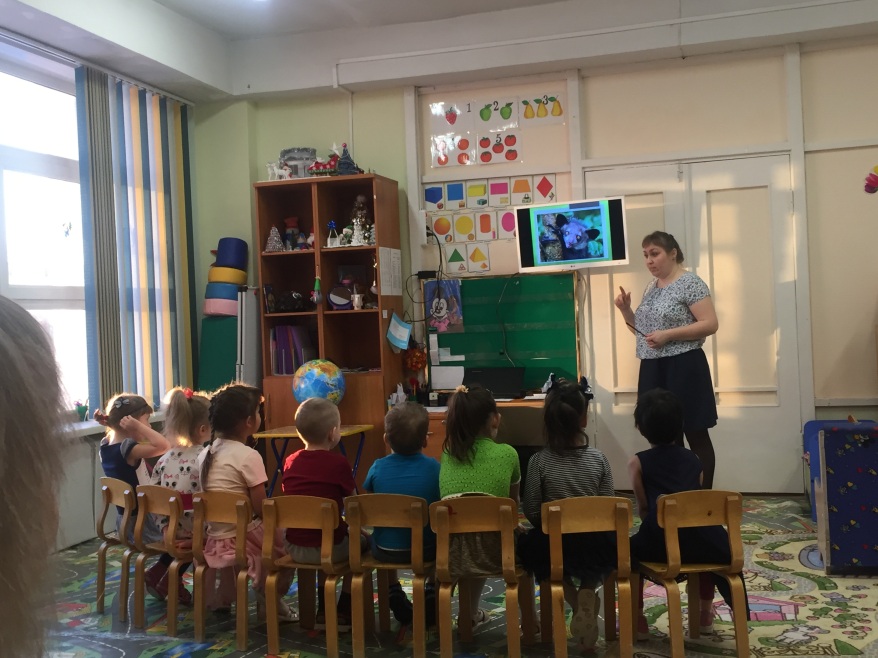 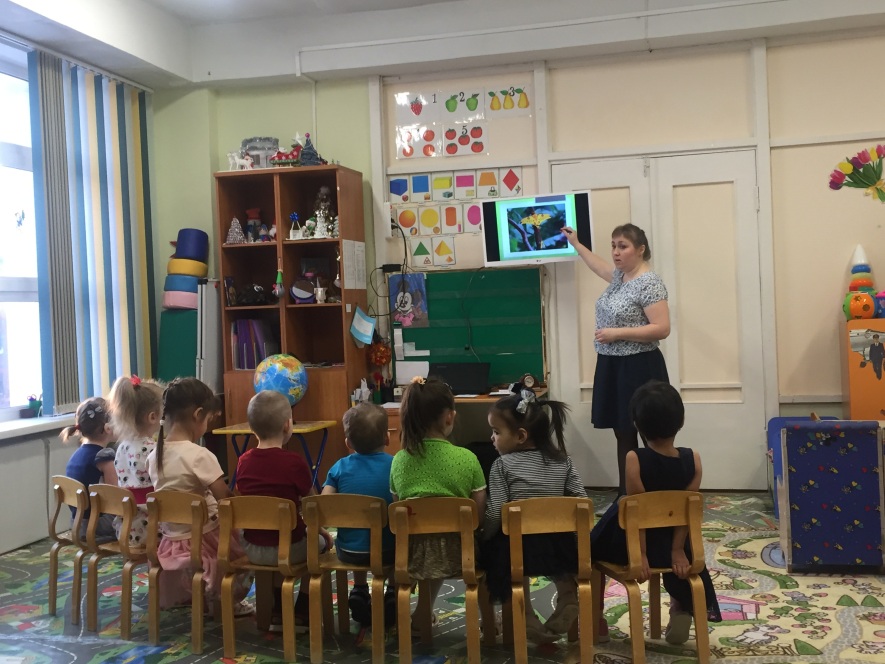 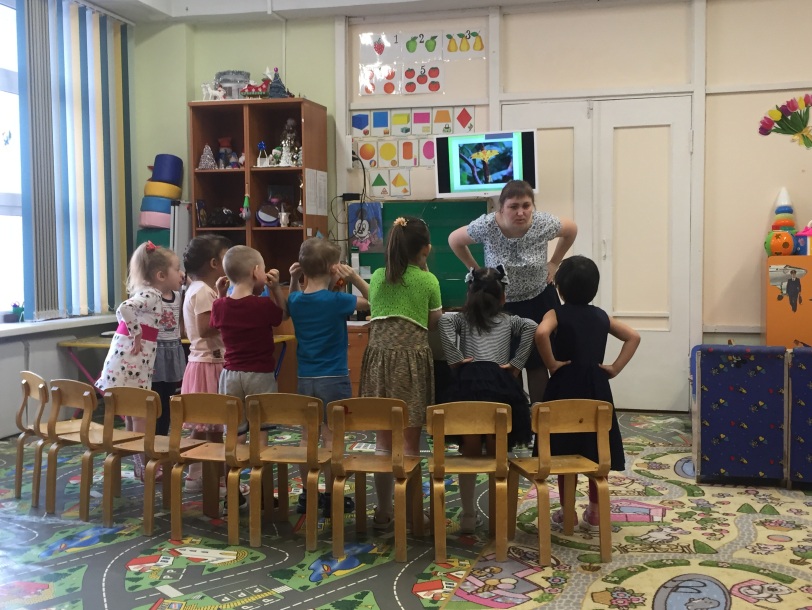 Познавательное  развитие «Знакомство с государственной символикой о. Мадагаскар»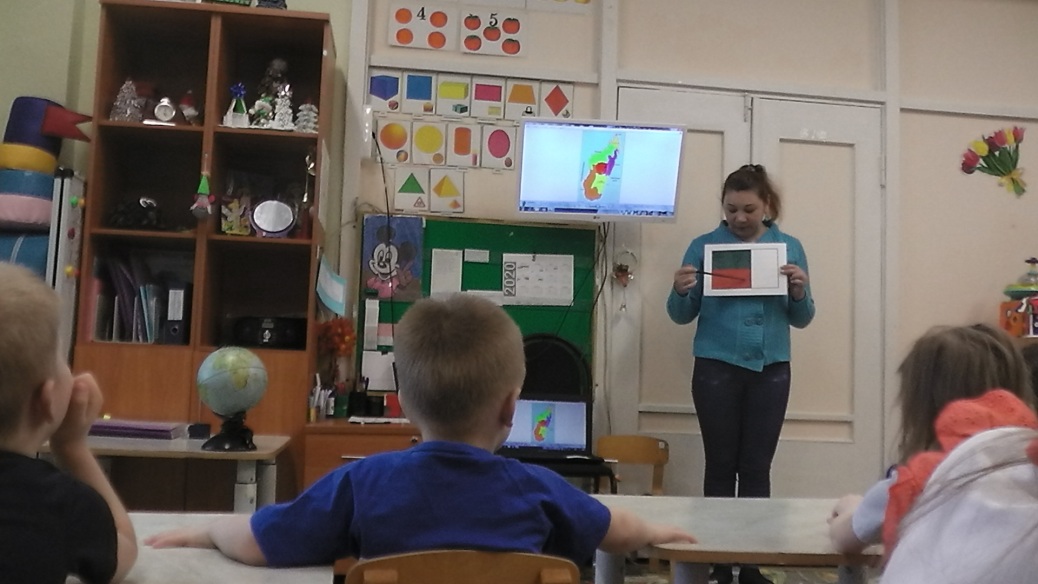 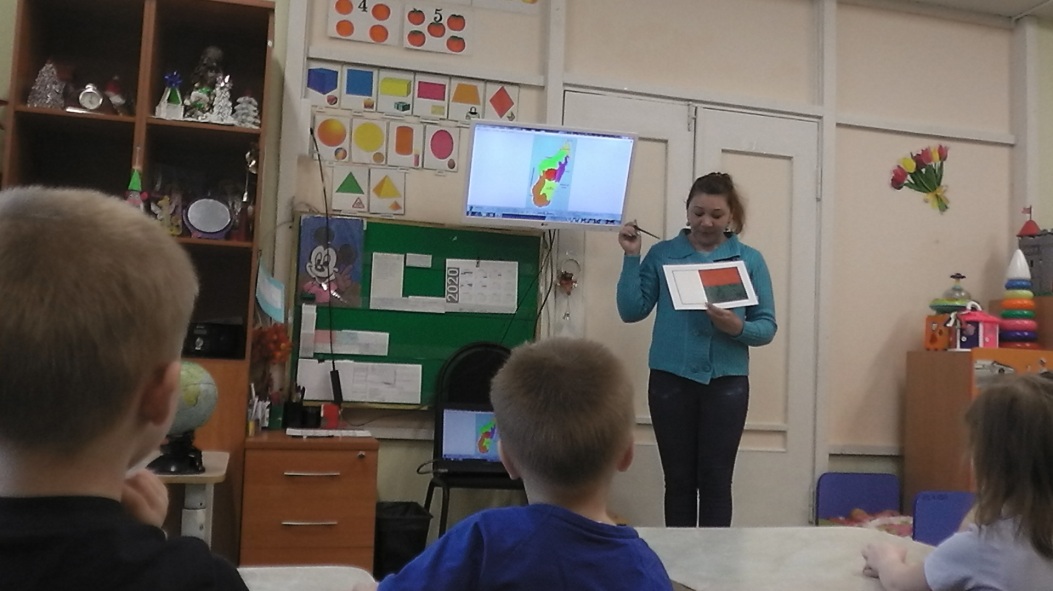 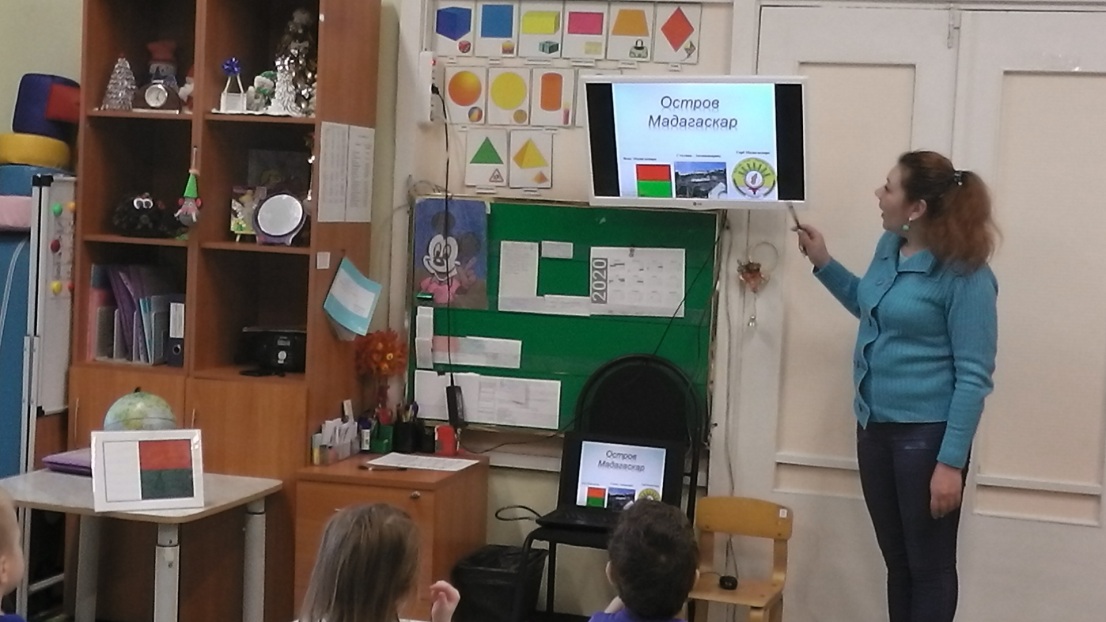 Художественно – эстетическое развитие – рисование гуашью  «Флаг Мадагаскара»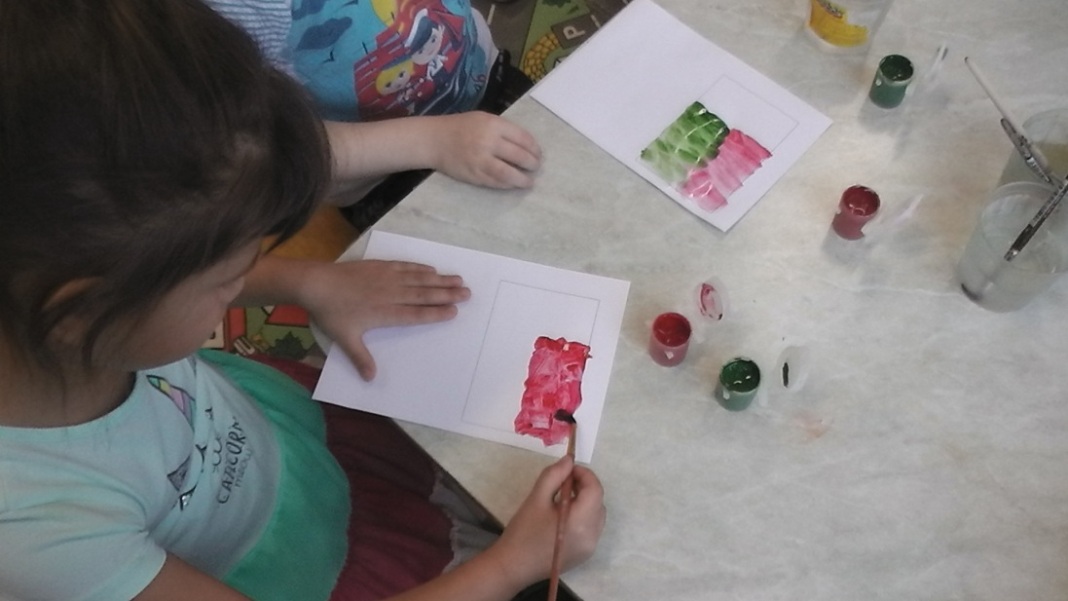 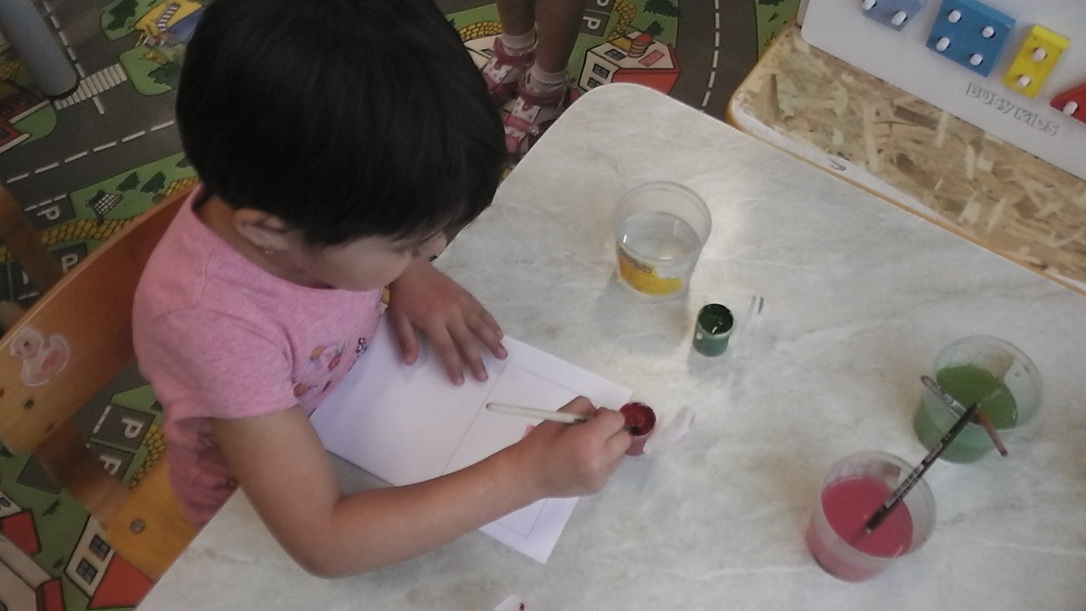 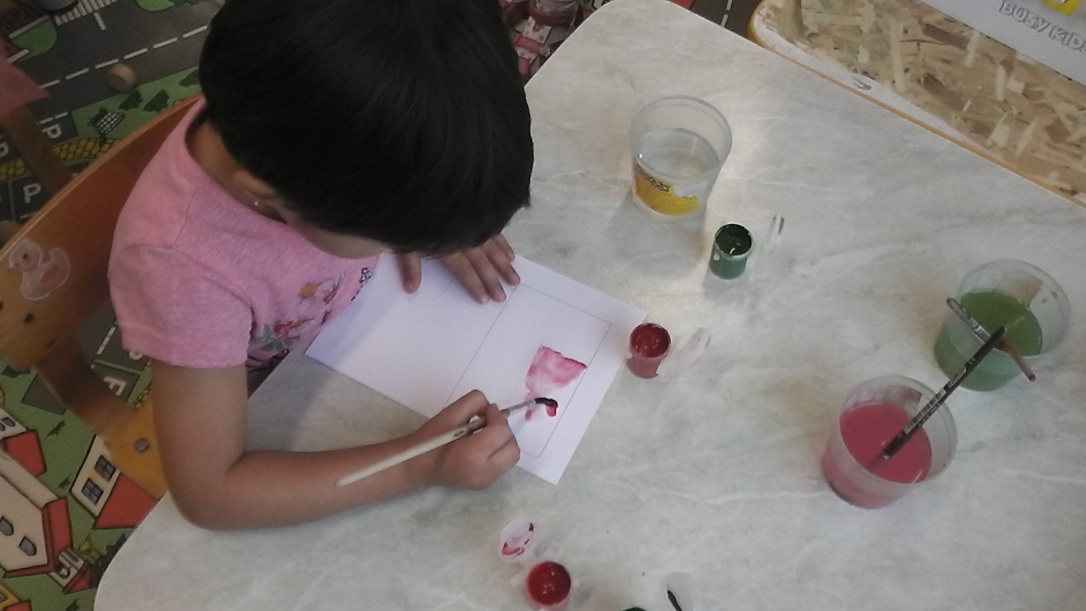 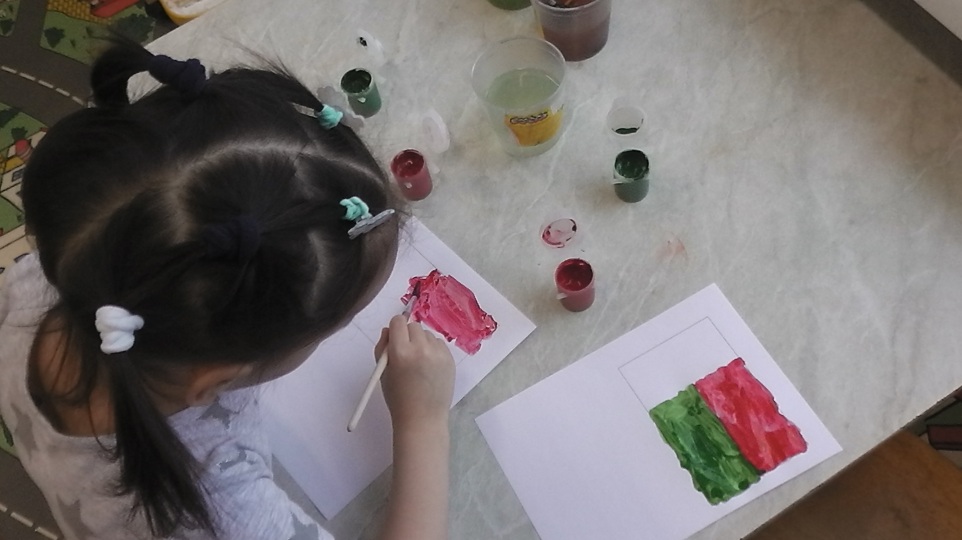 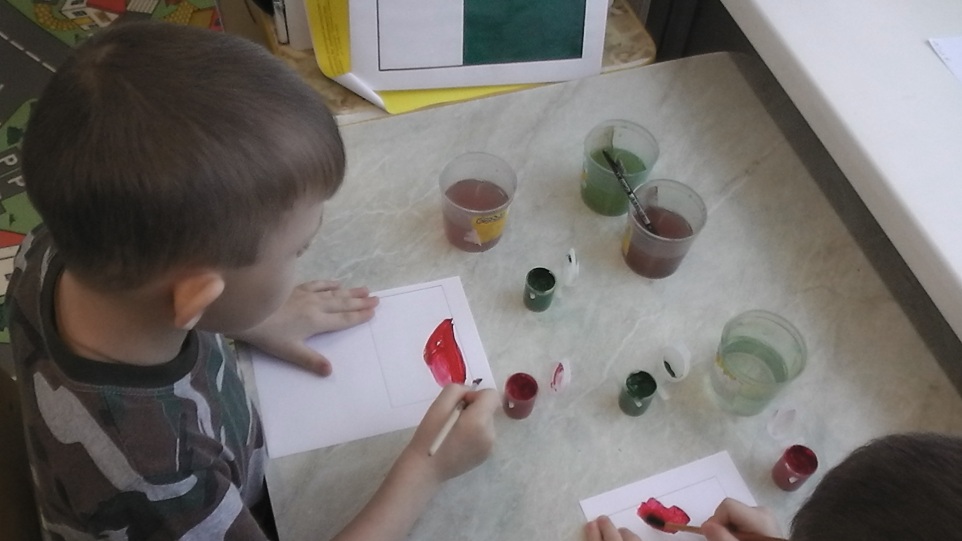 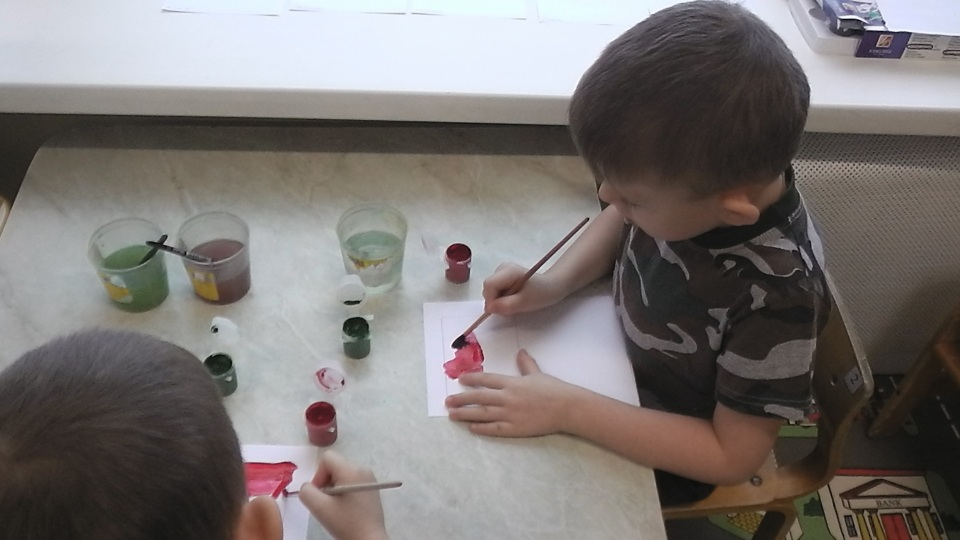 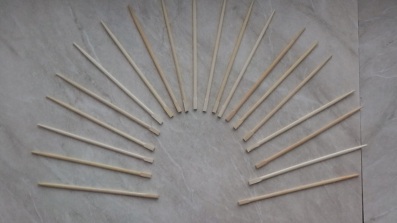 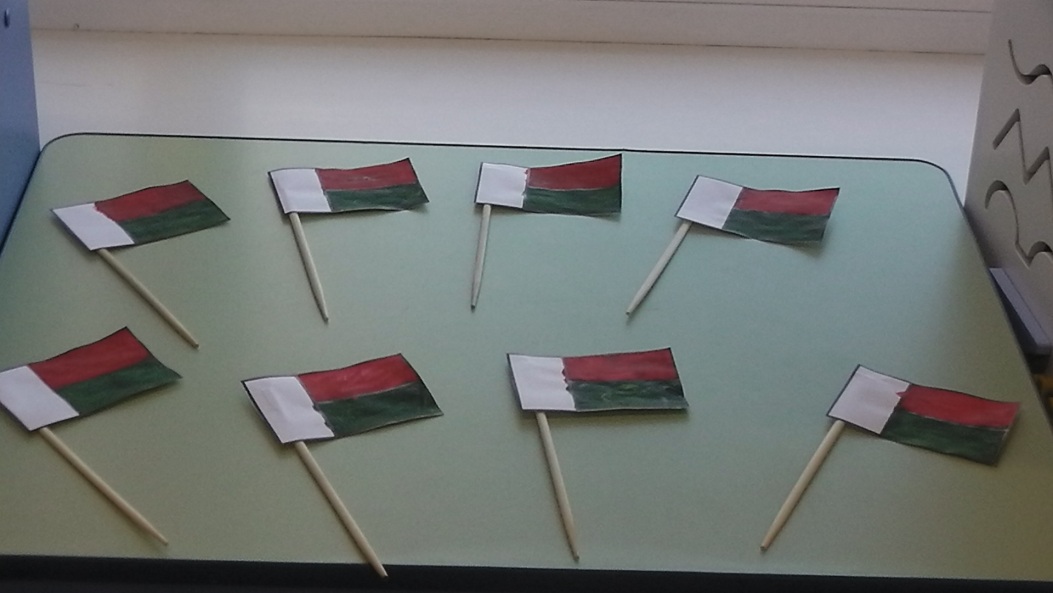 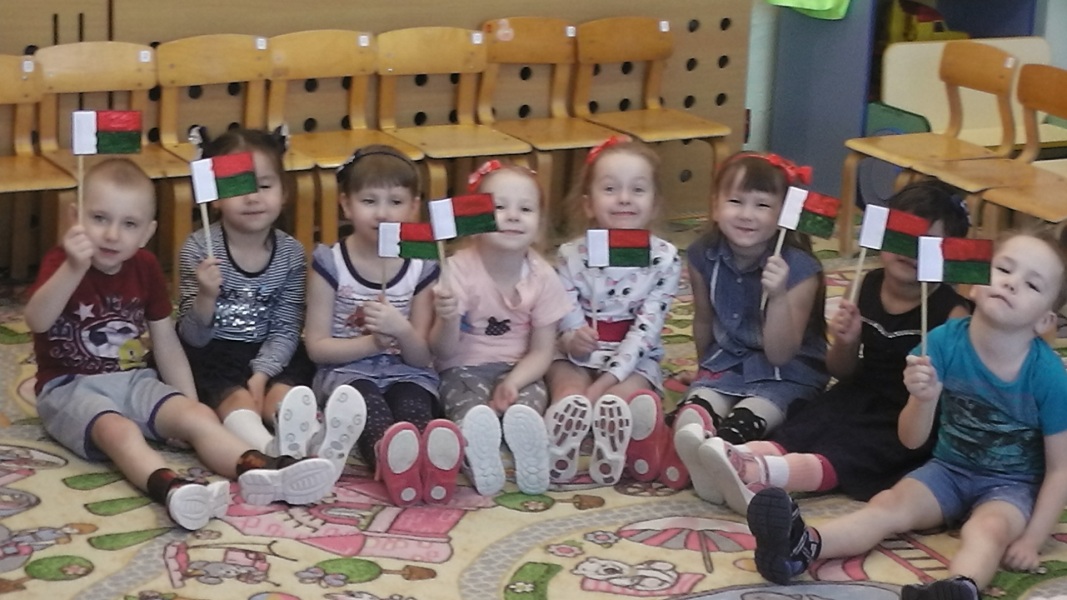 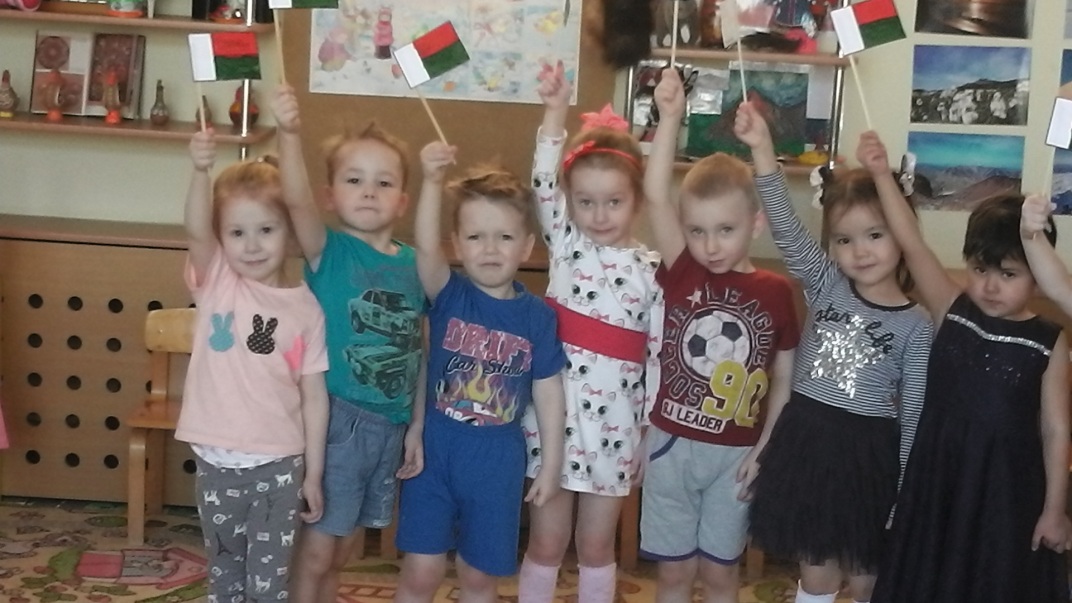 Художественно – эстетическое развитие – рисование с элементами аппликации и лепки «Пальма с кокосами»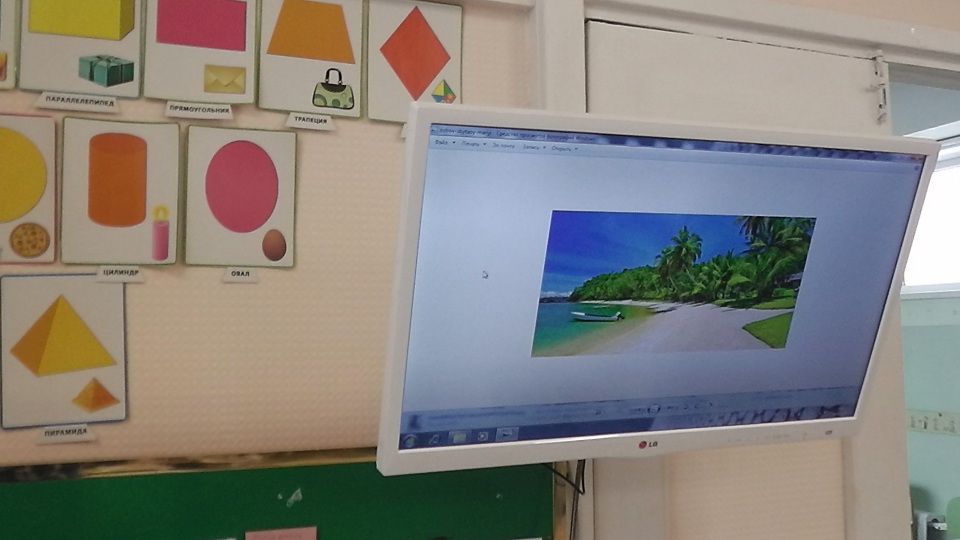 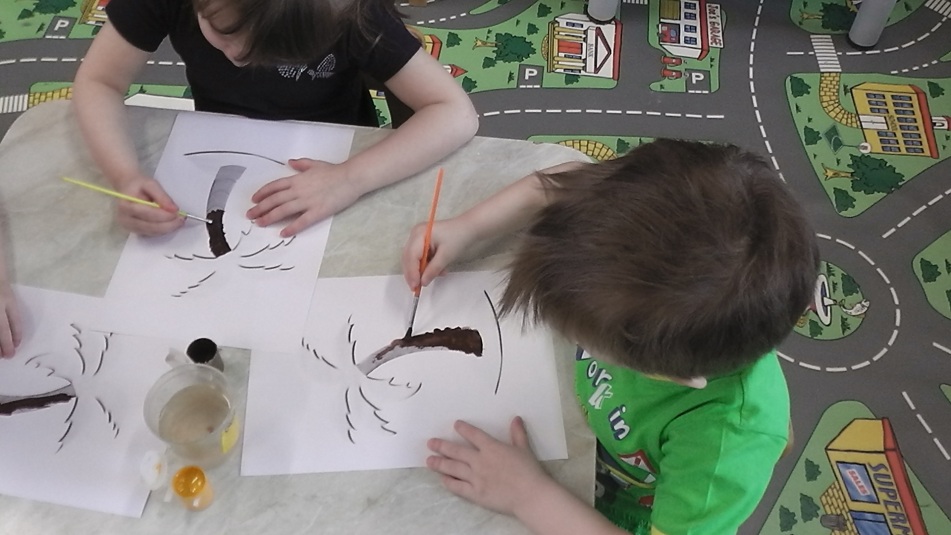 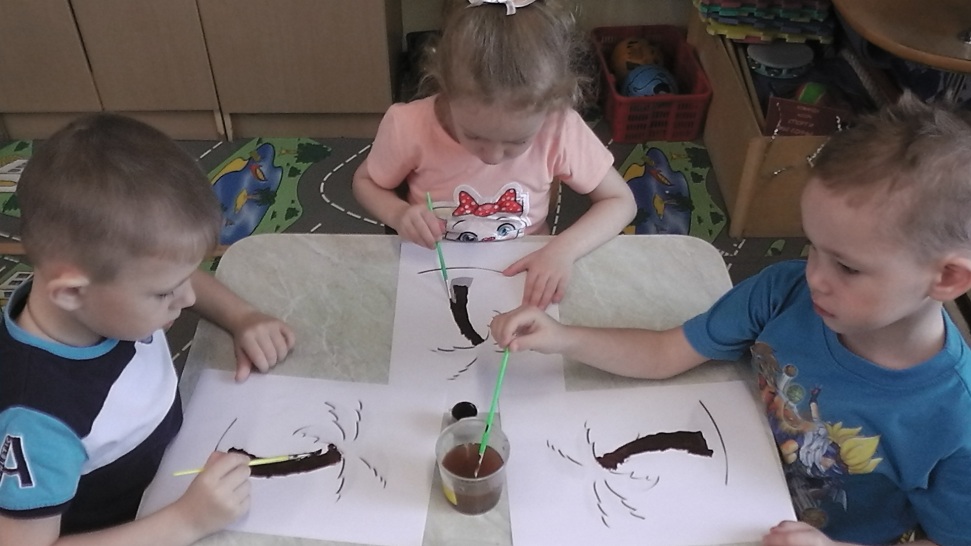 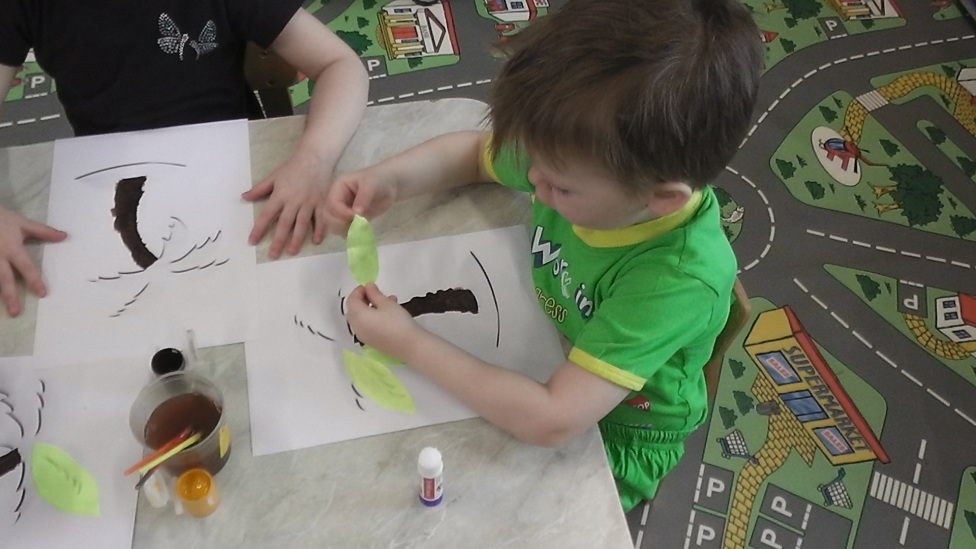 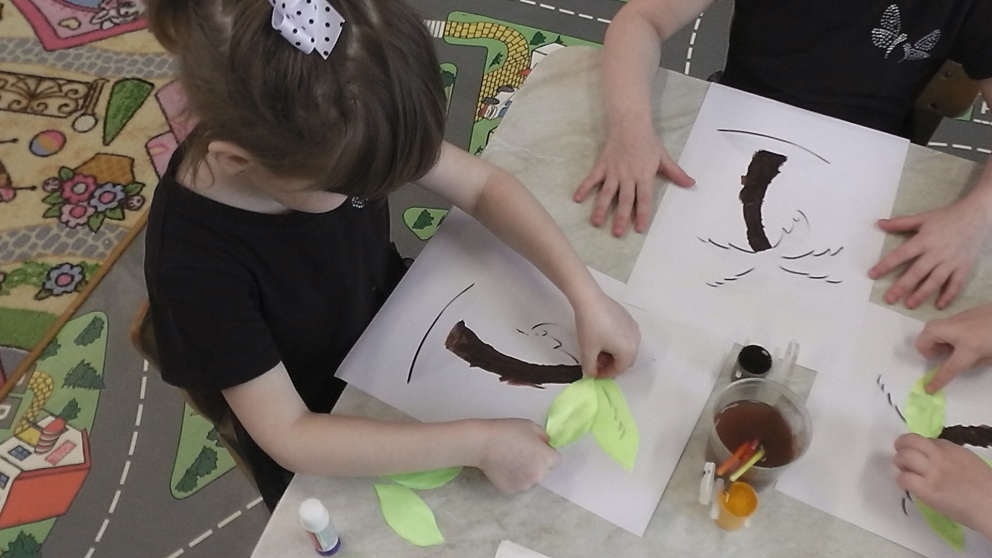 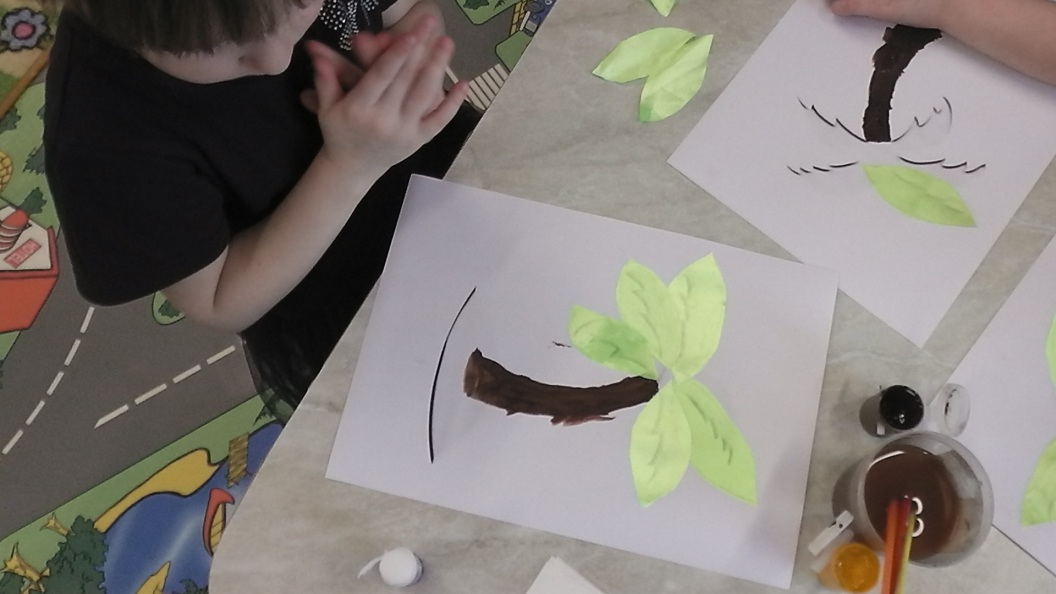 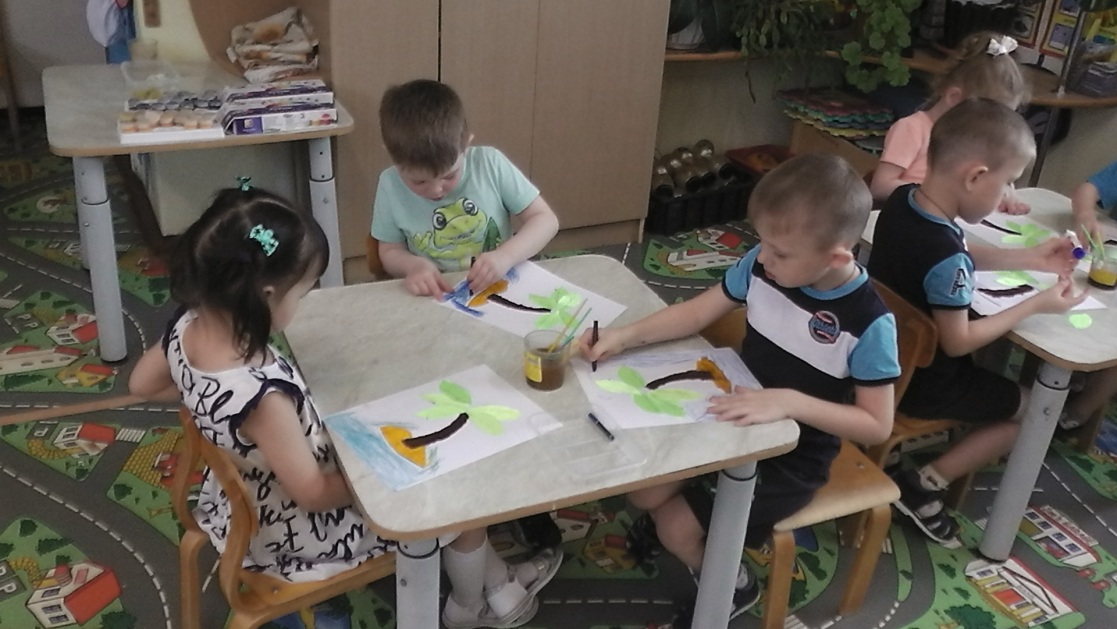 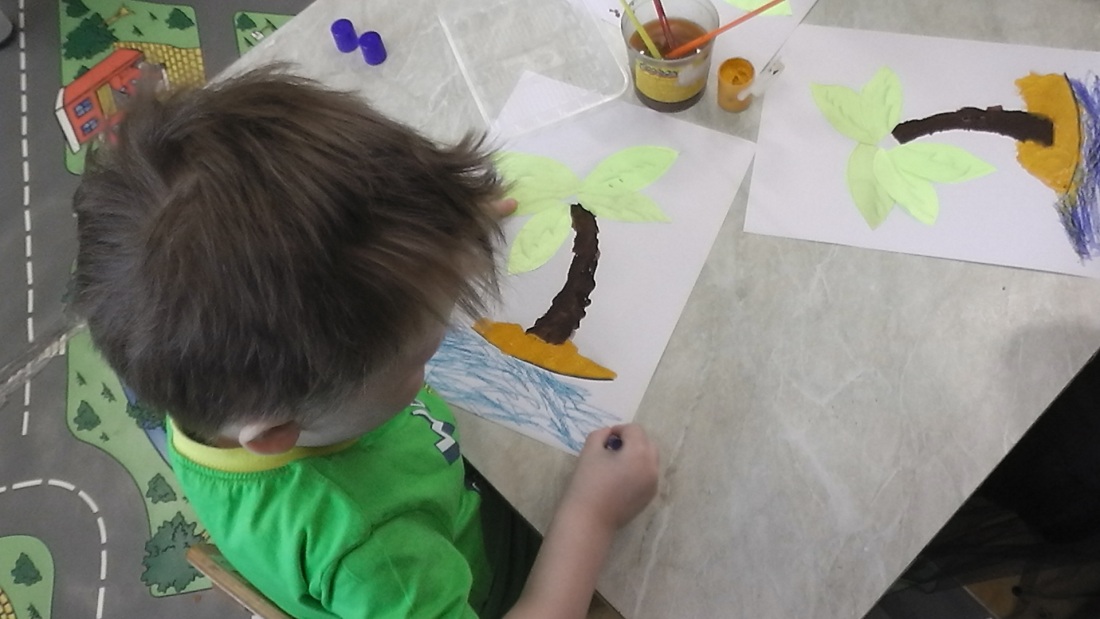 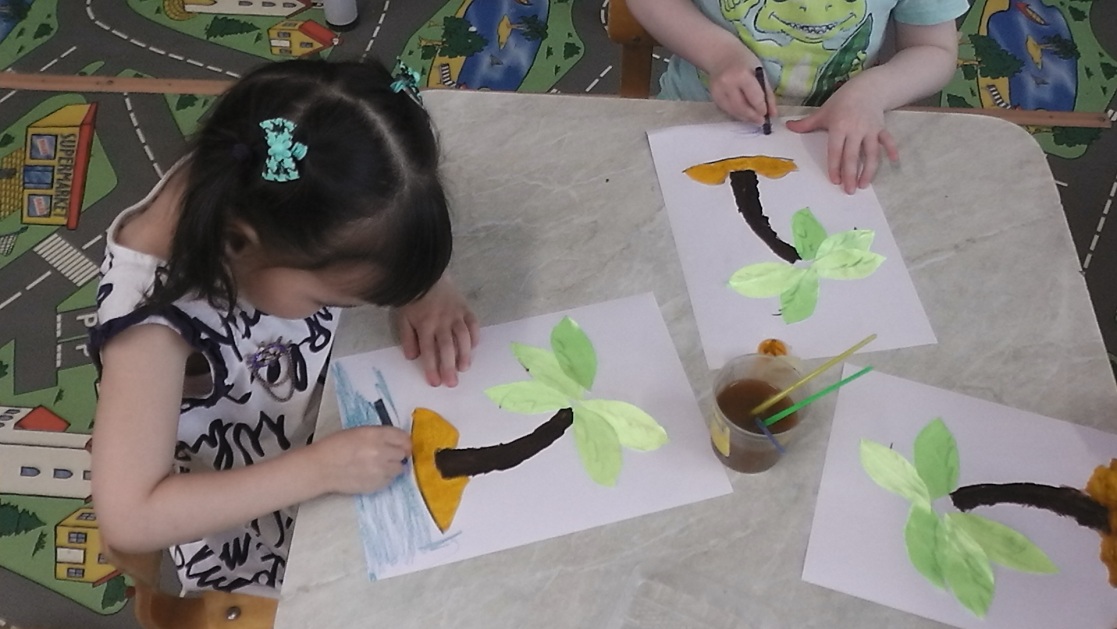 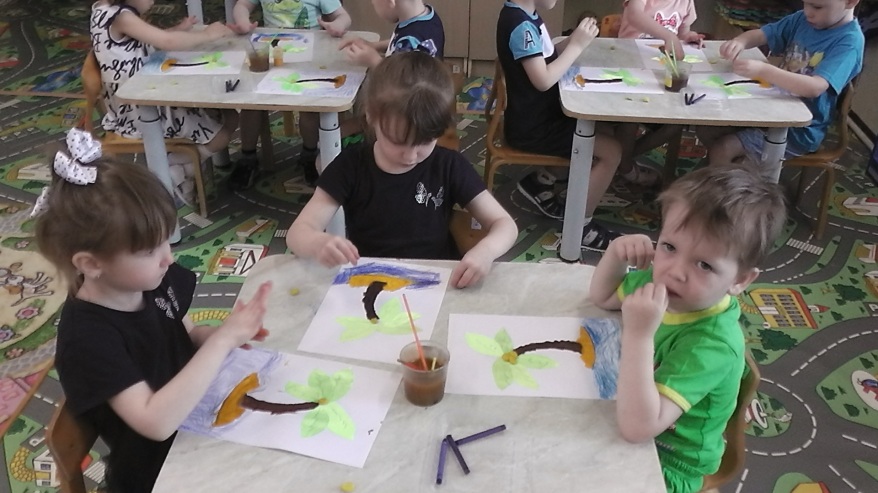 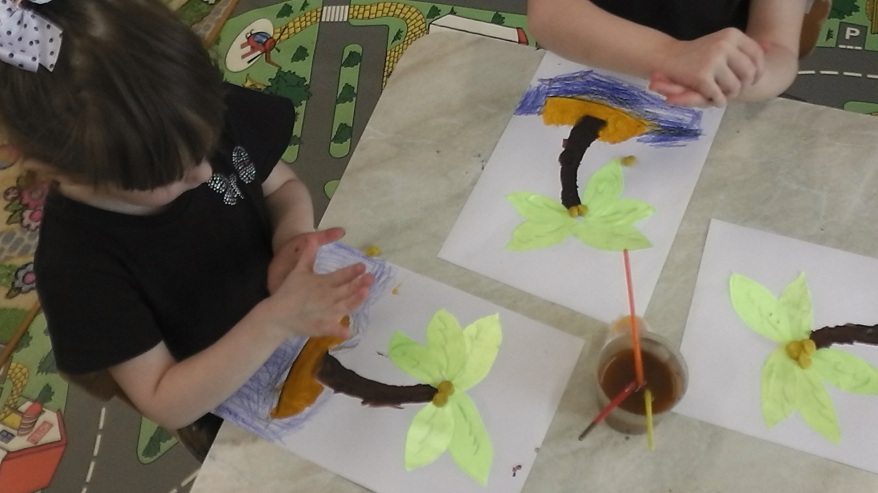 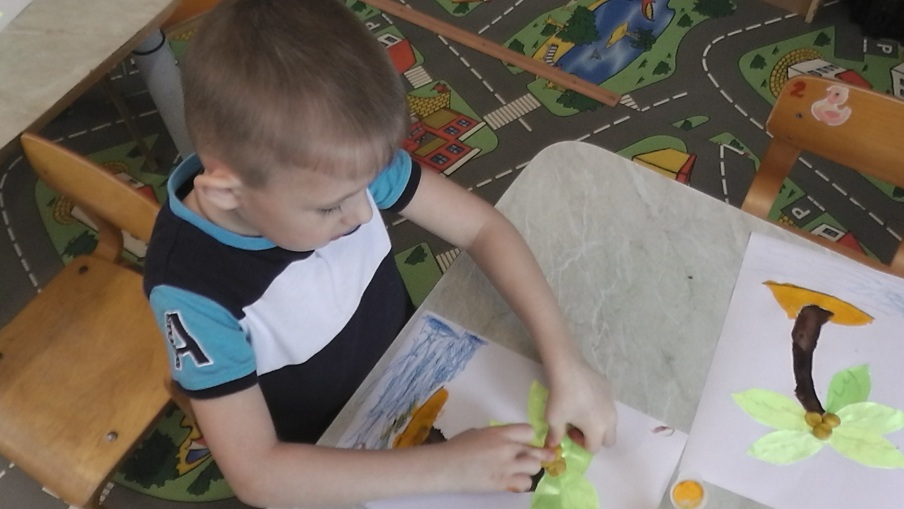 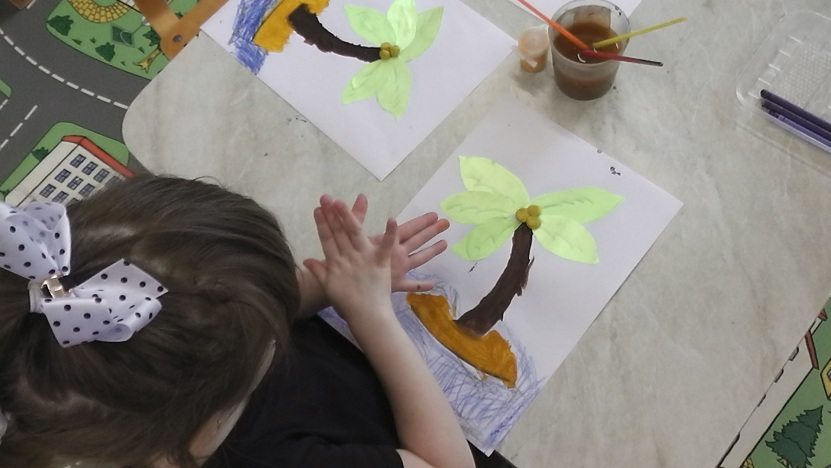 Художественно – эстетическое  развитие – рисование сухой кистью  «Мадагаскарская кошка - фосса»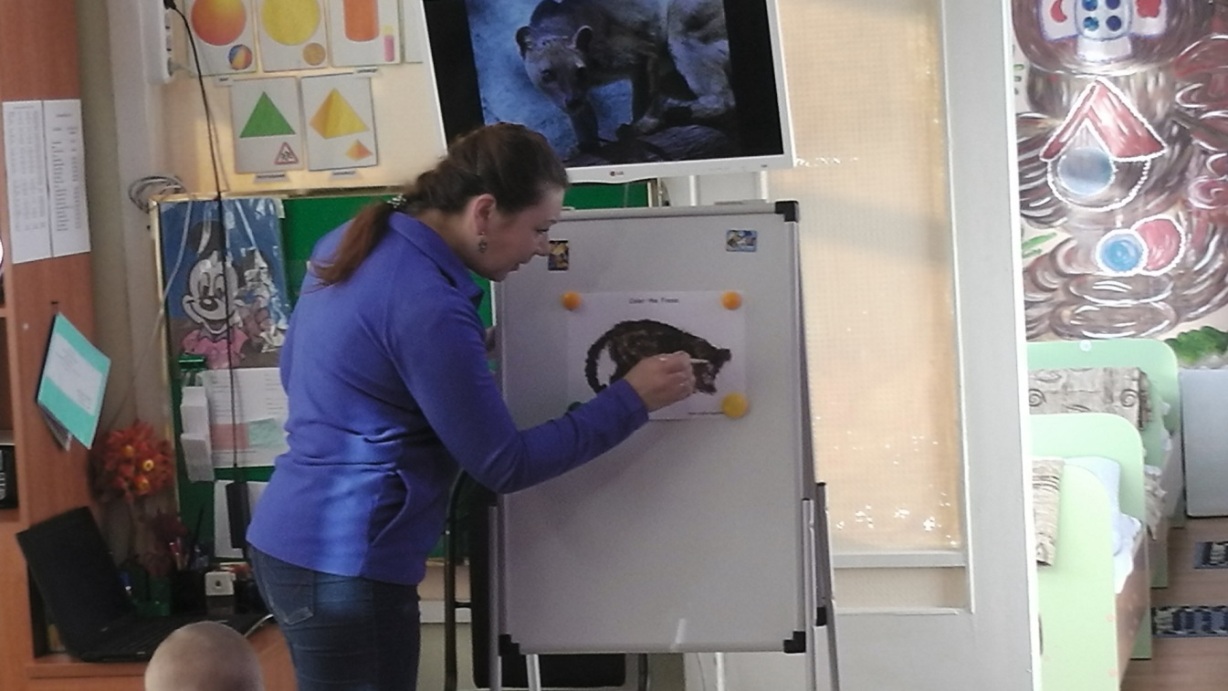 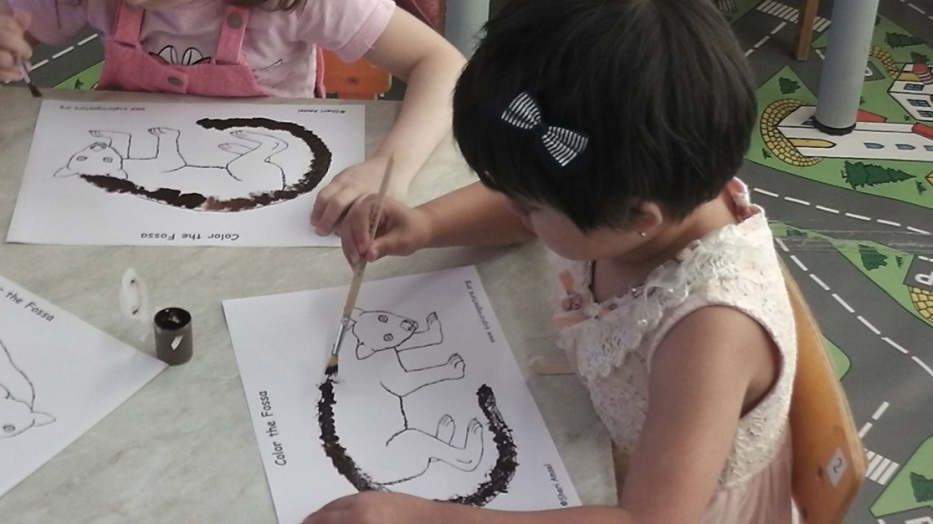 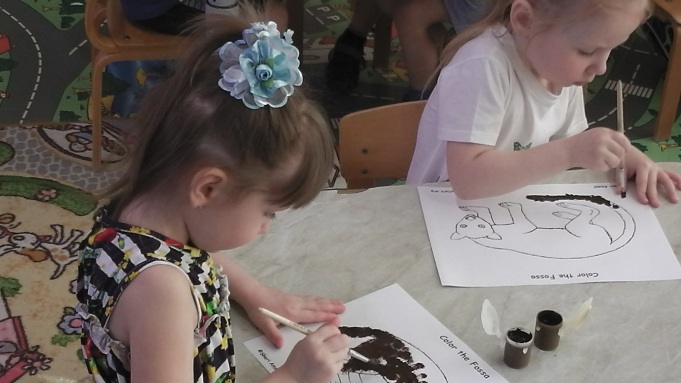 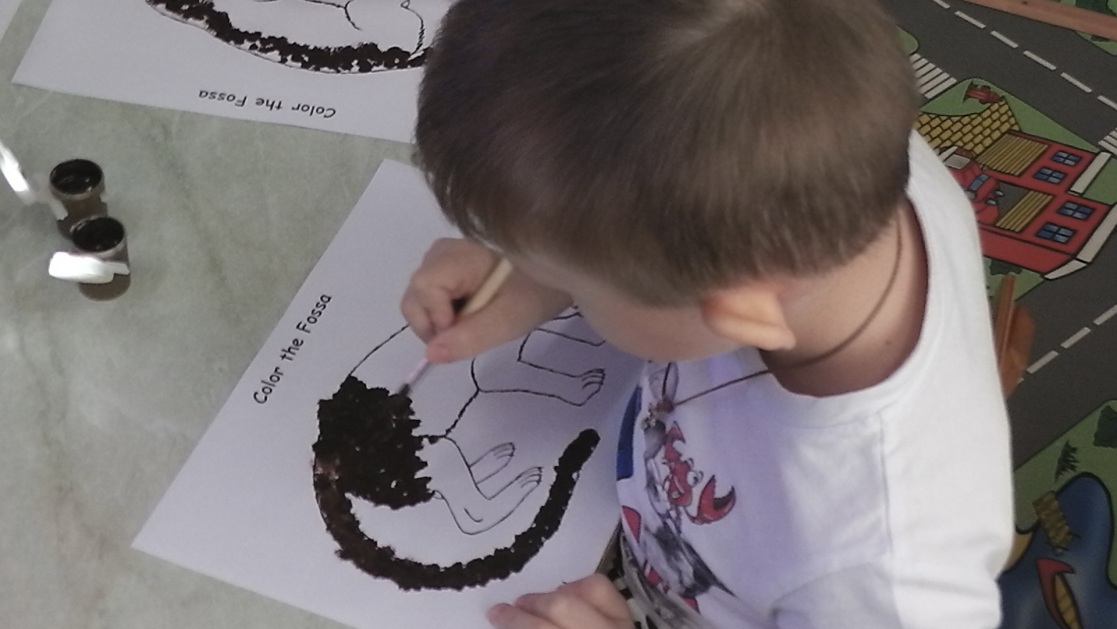 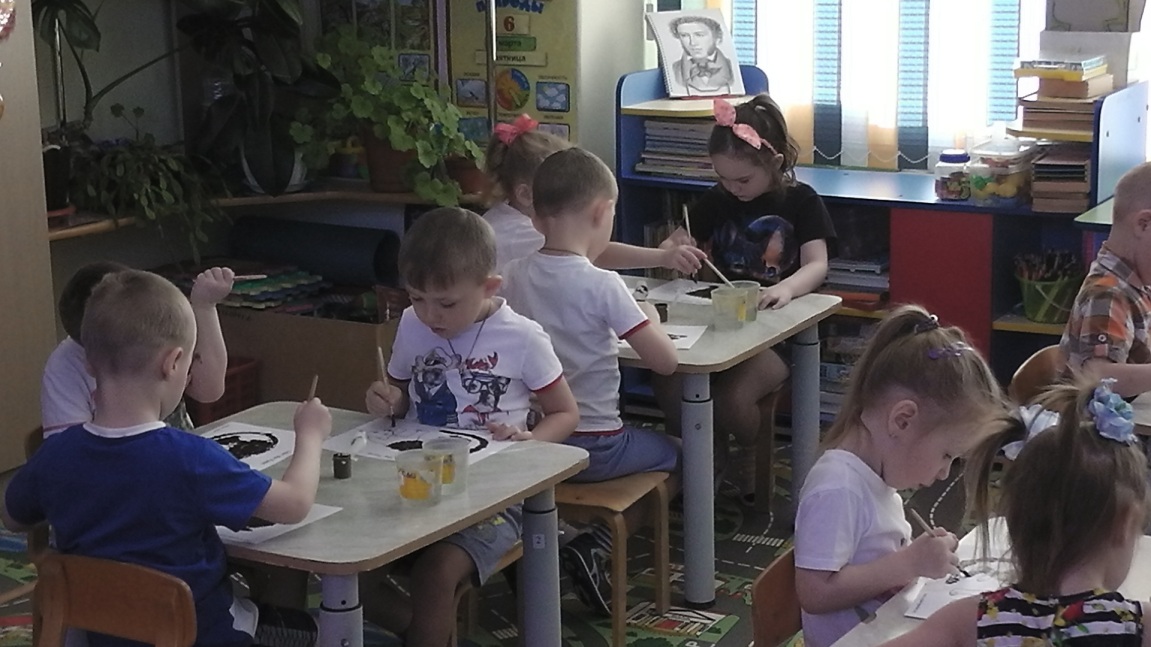 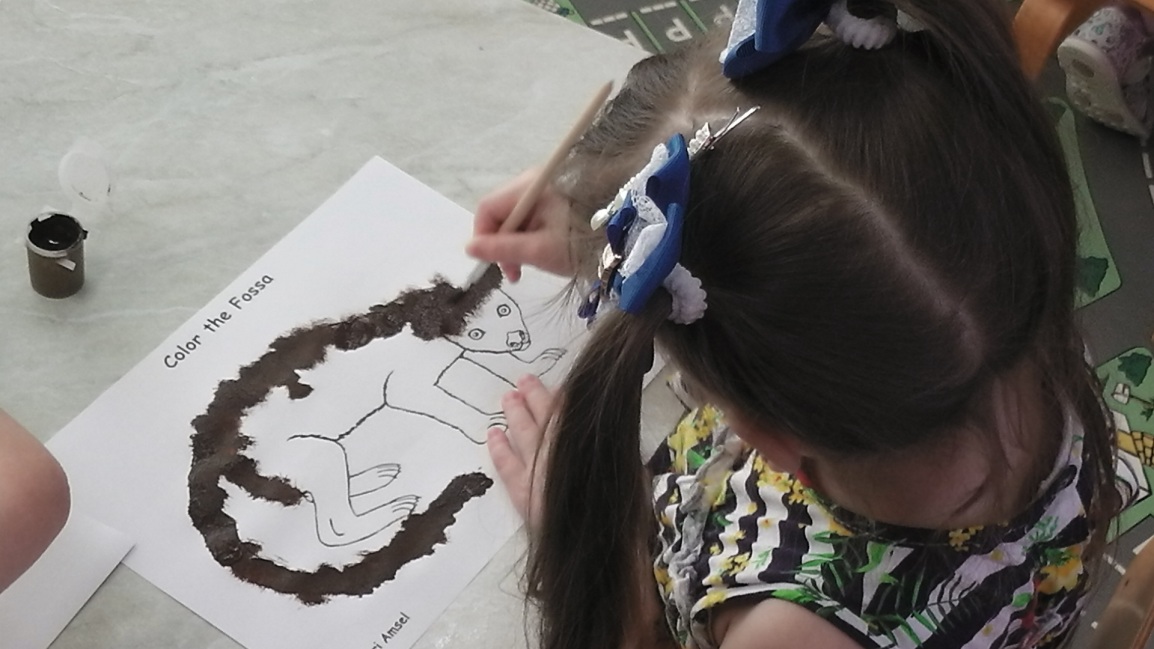 Художественно – эстетическое  развитие – аппликация в нетрадиционной технике «Мадагаскарская черепаха»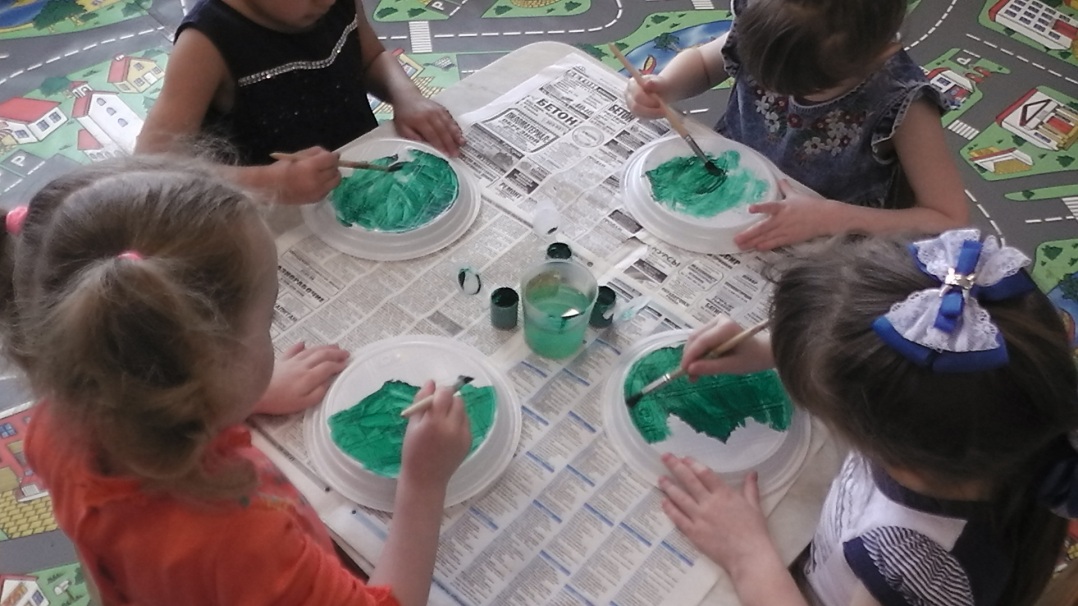 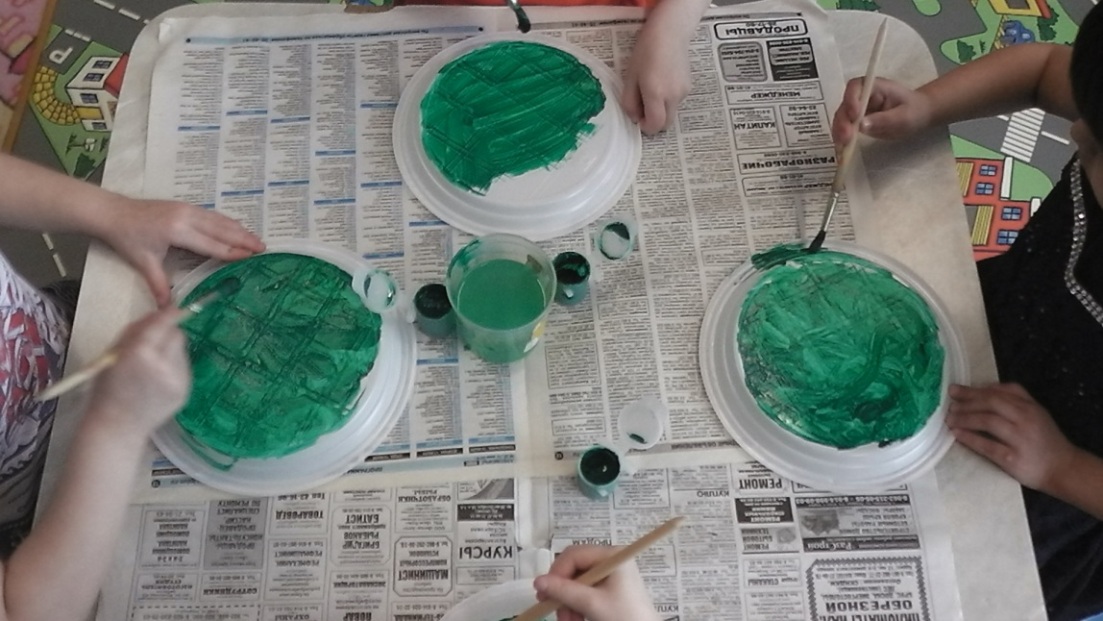 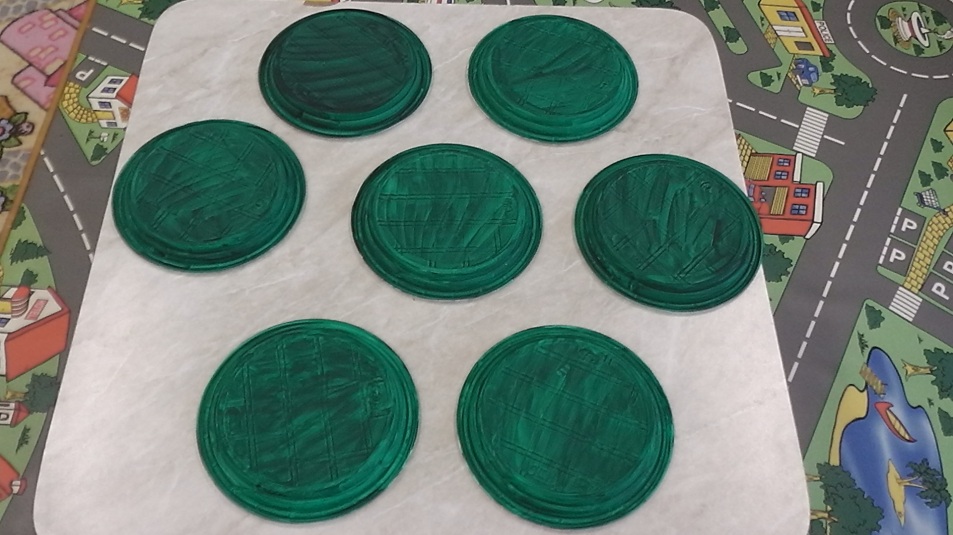 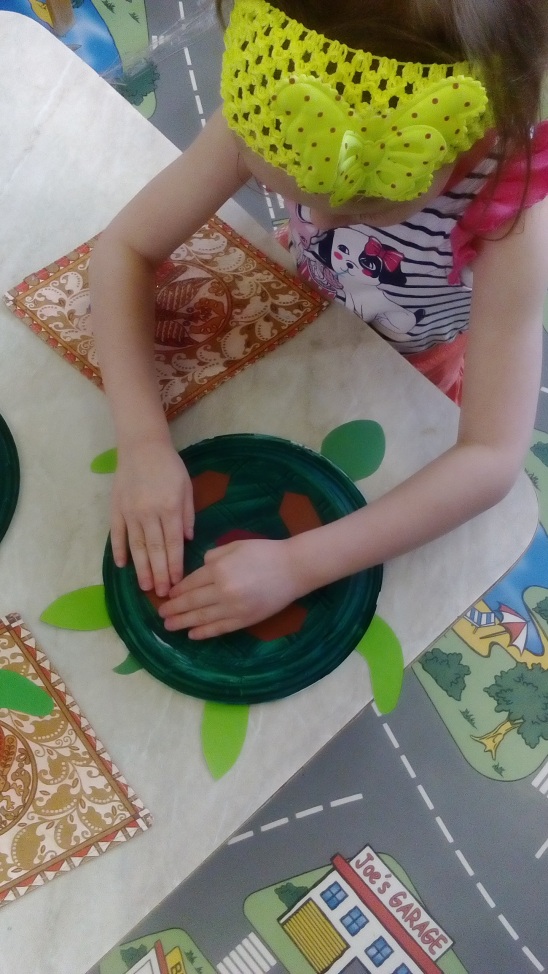 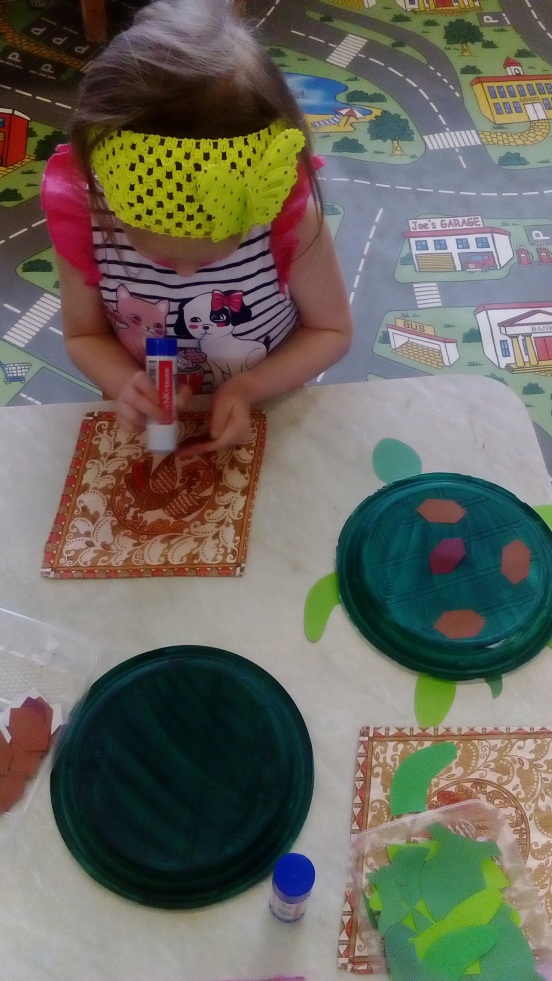 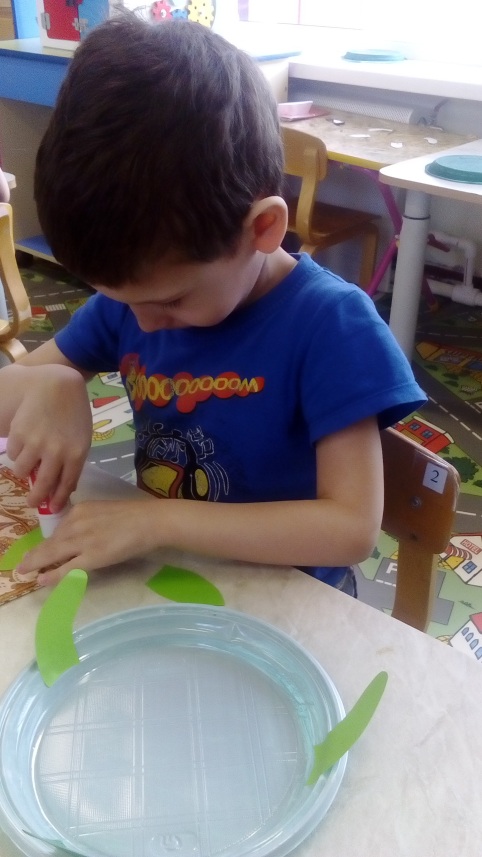 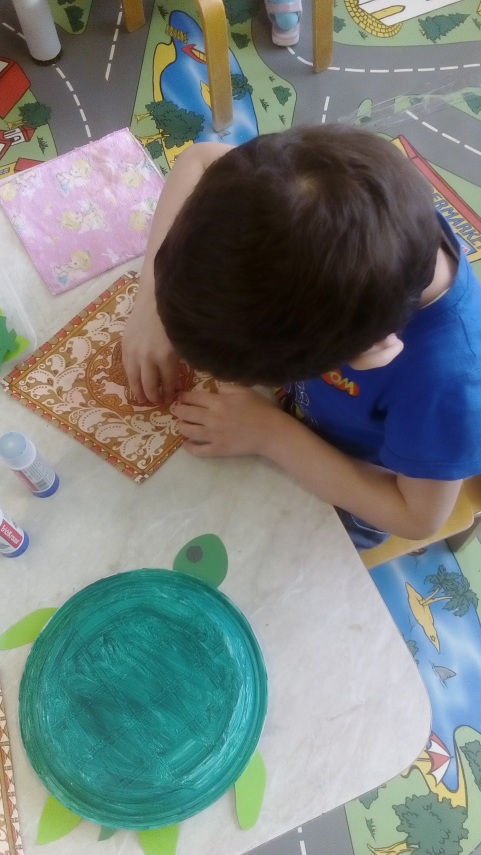 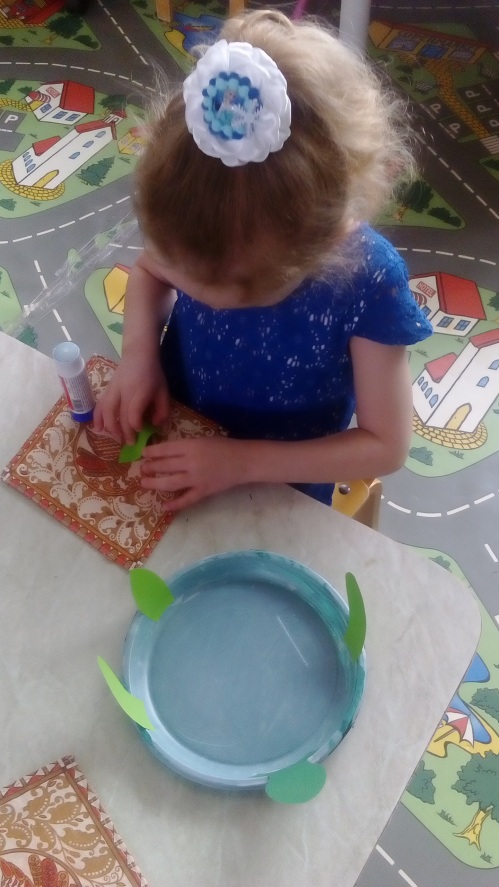 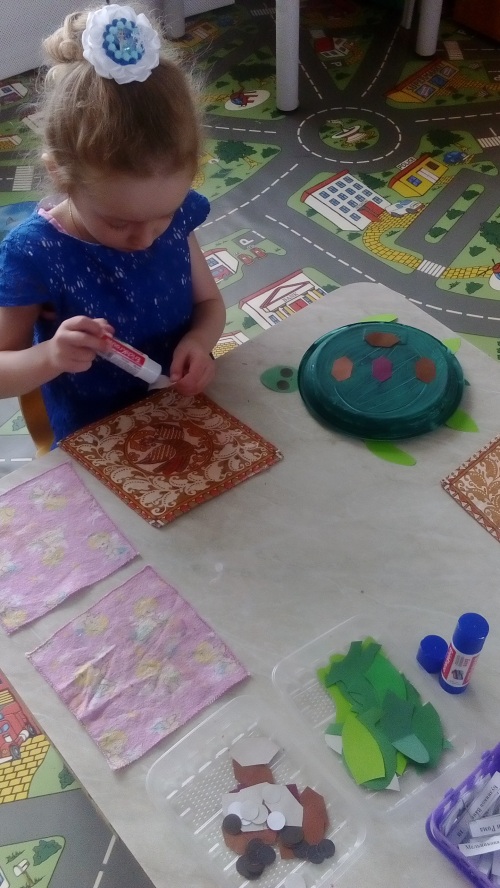 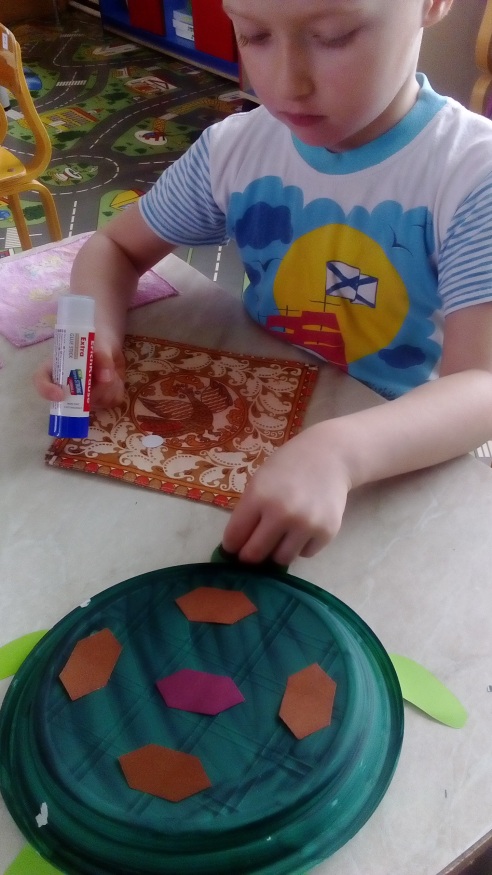 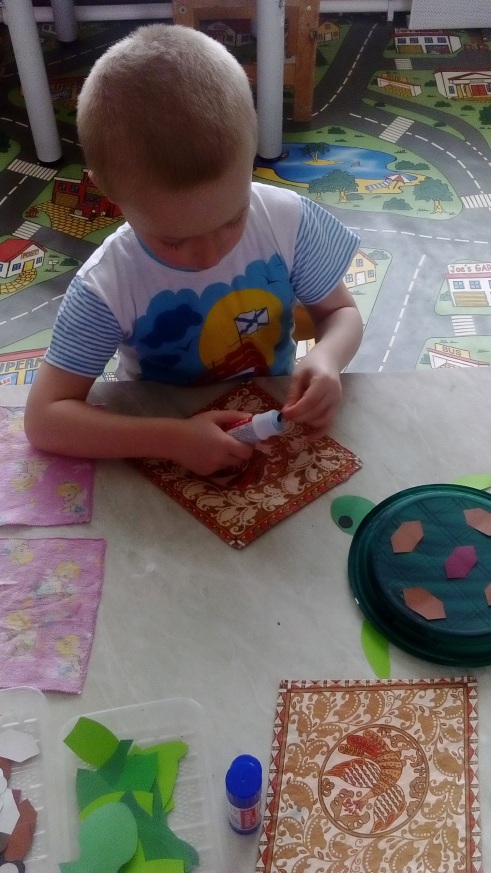 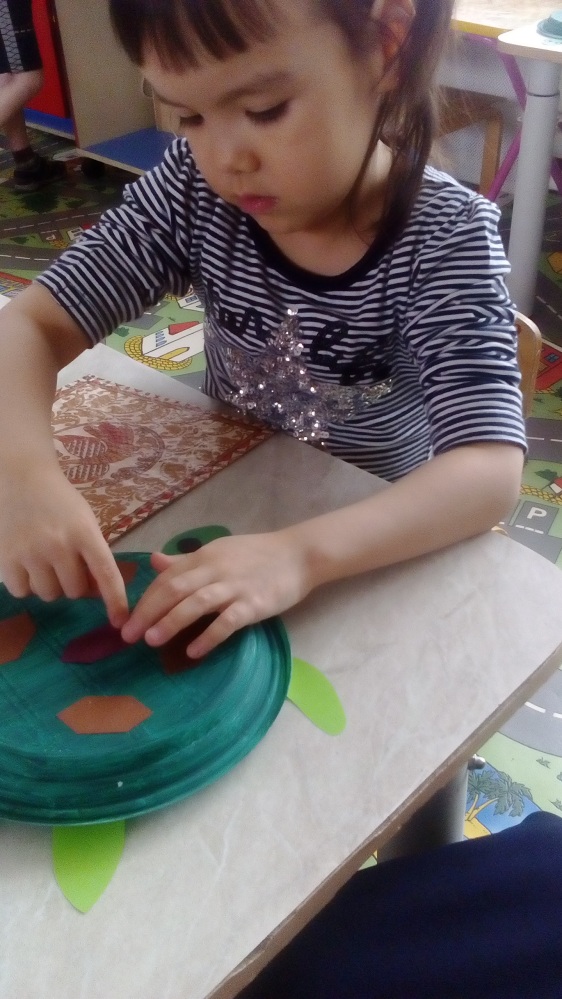 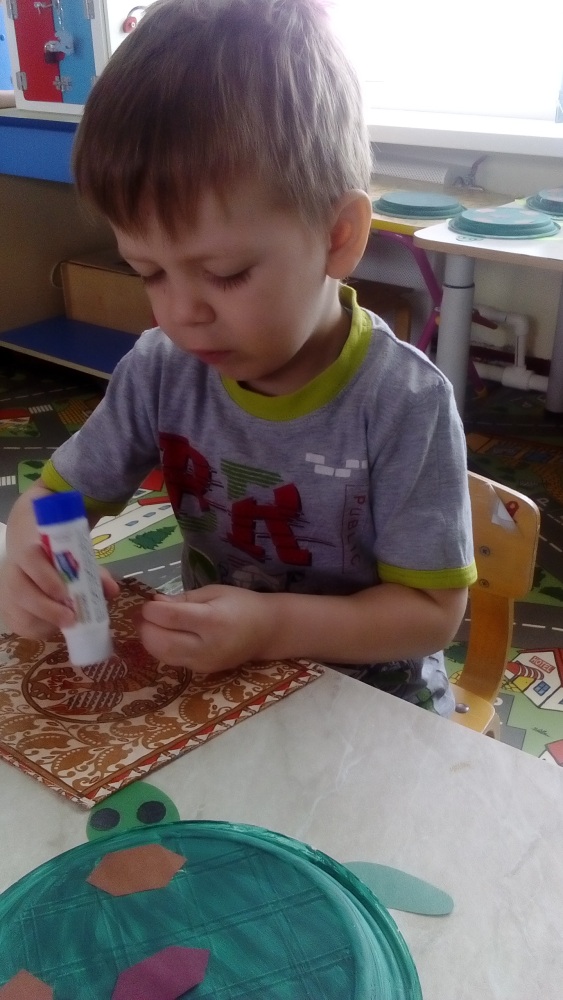 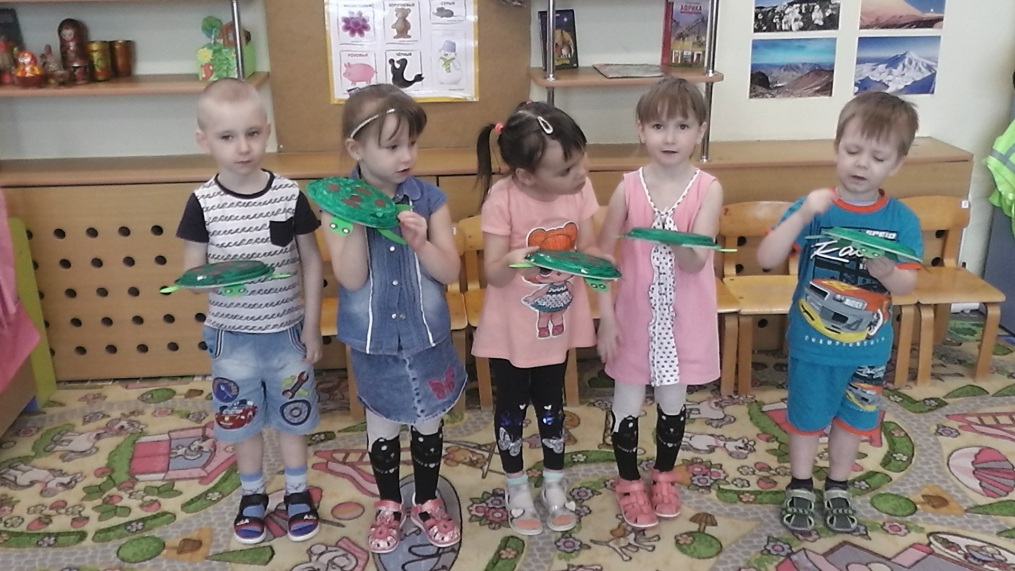 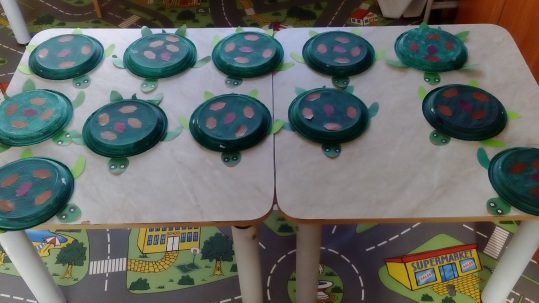 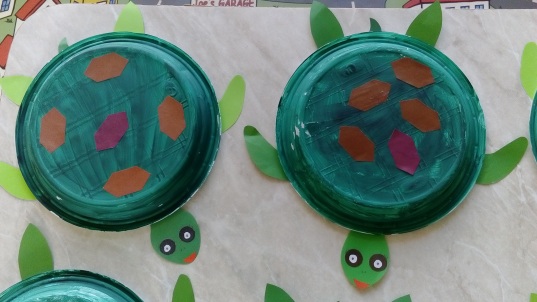 Художественно – эстетическое  развитие – конструирование из бумаги «Лягушка - помидор»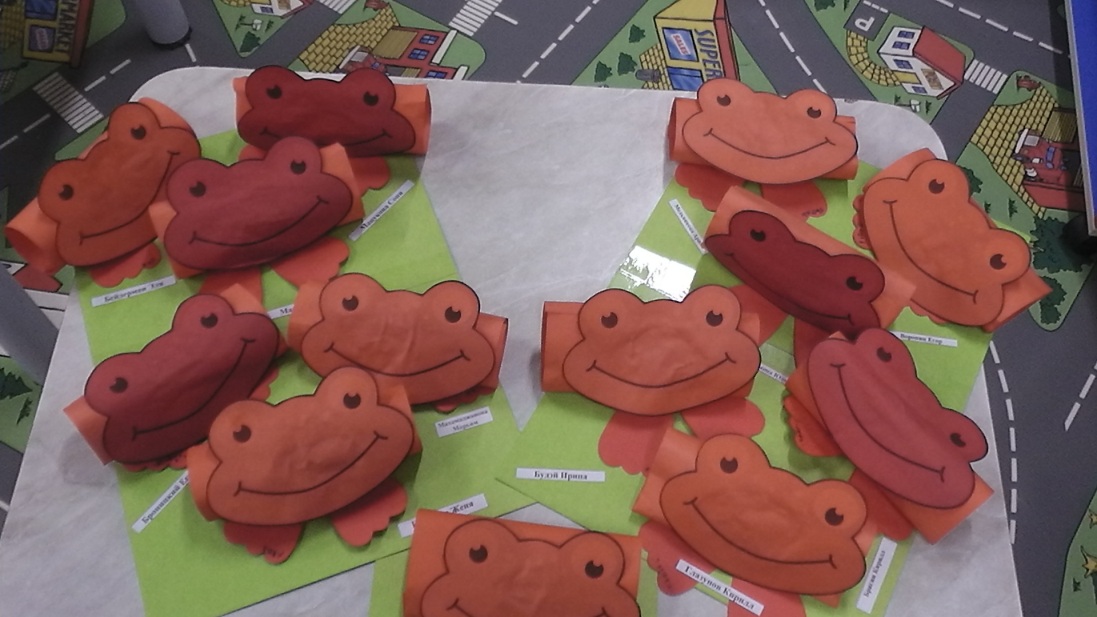 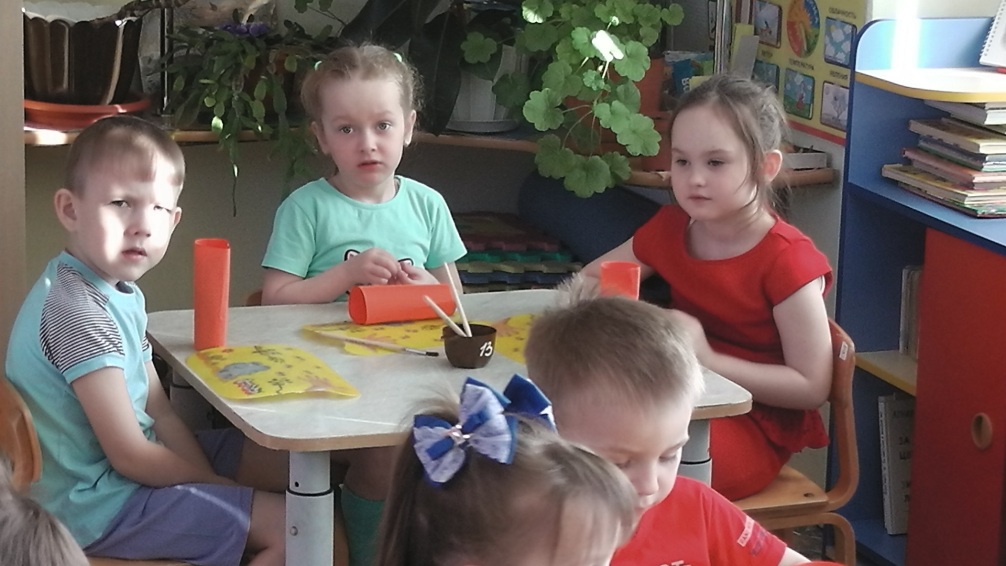 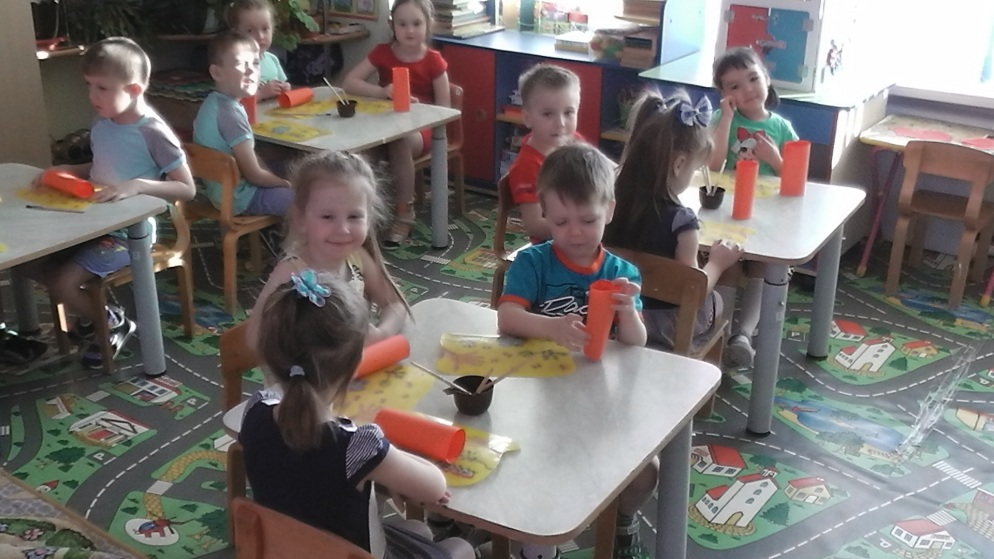 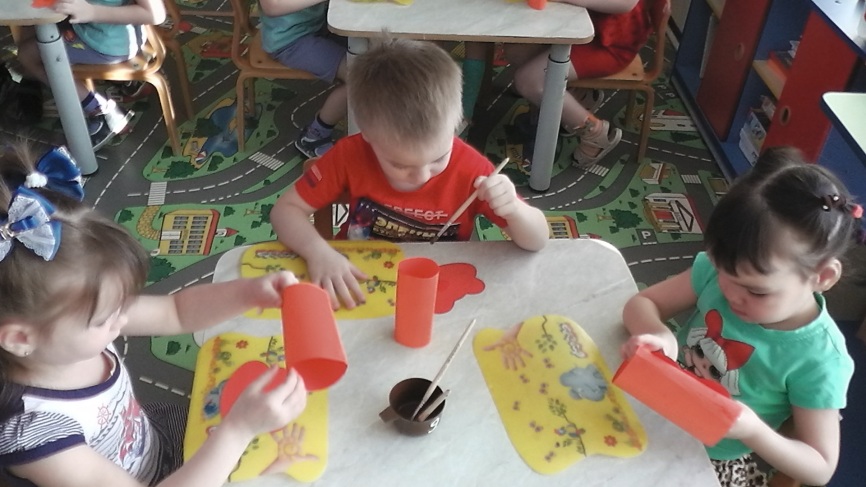 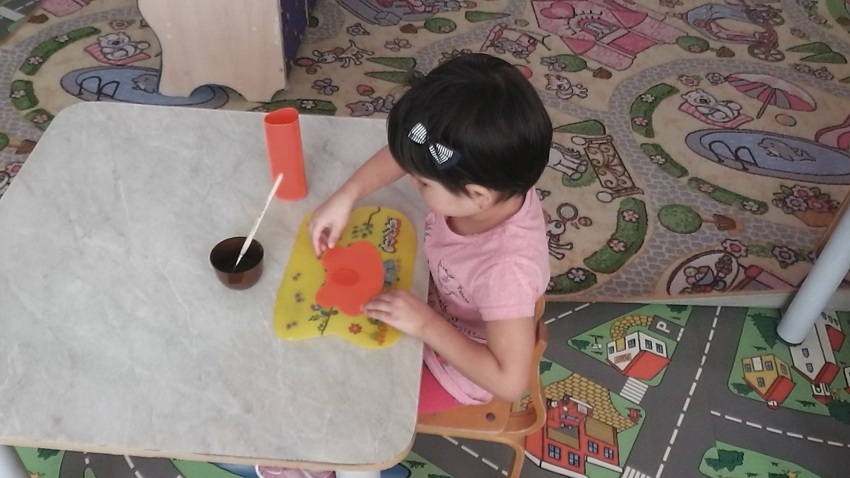 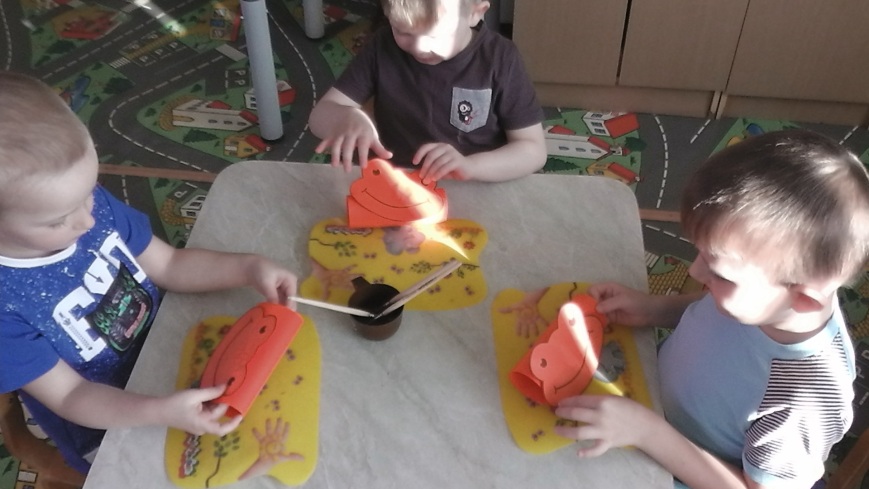 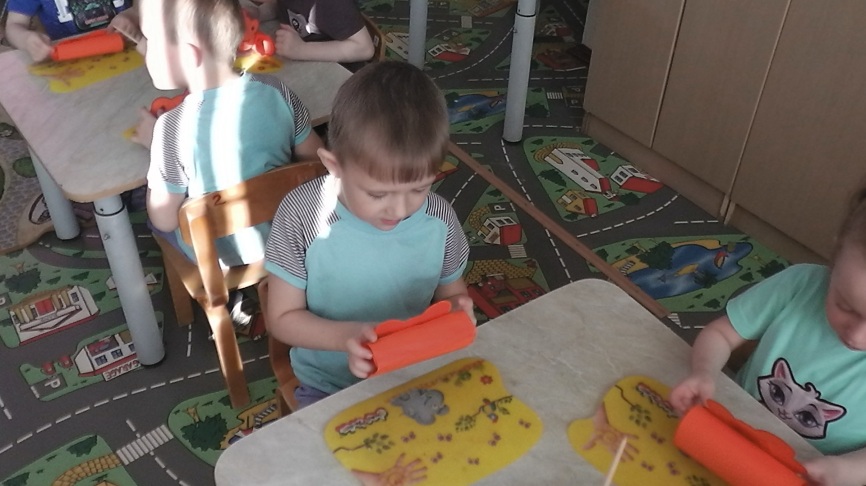 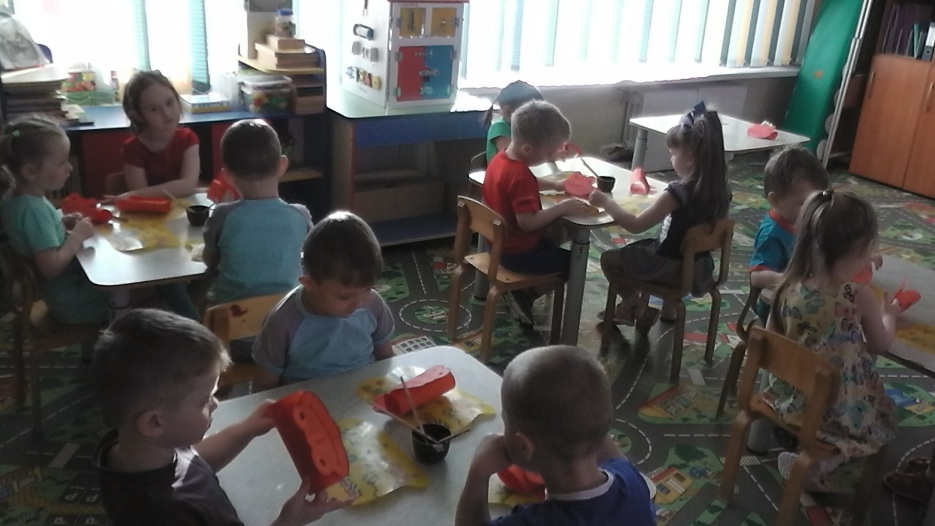 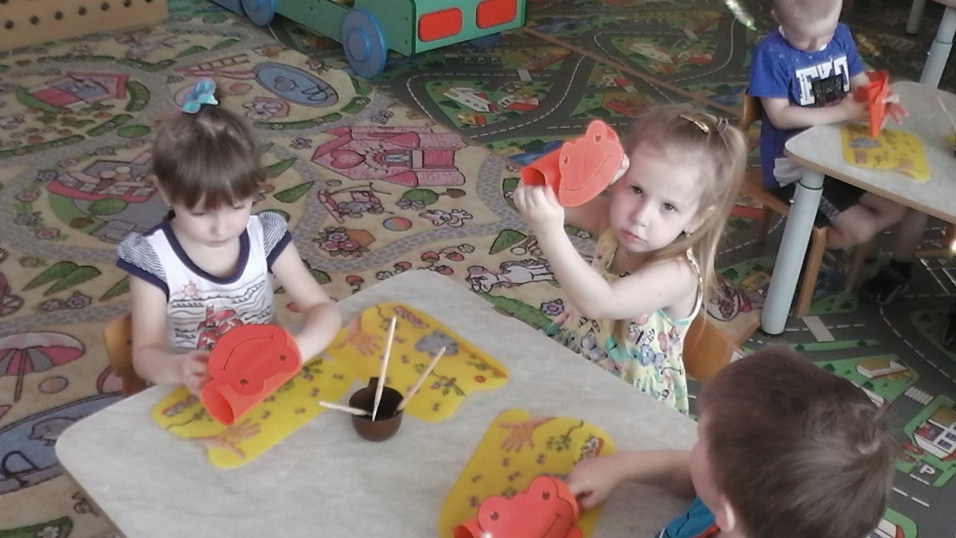 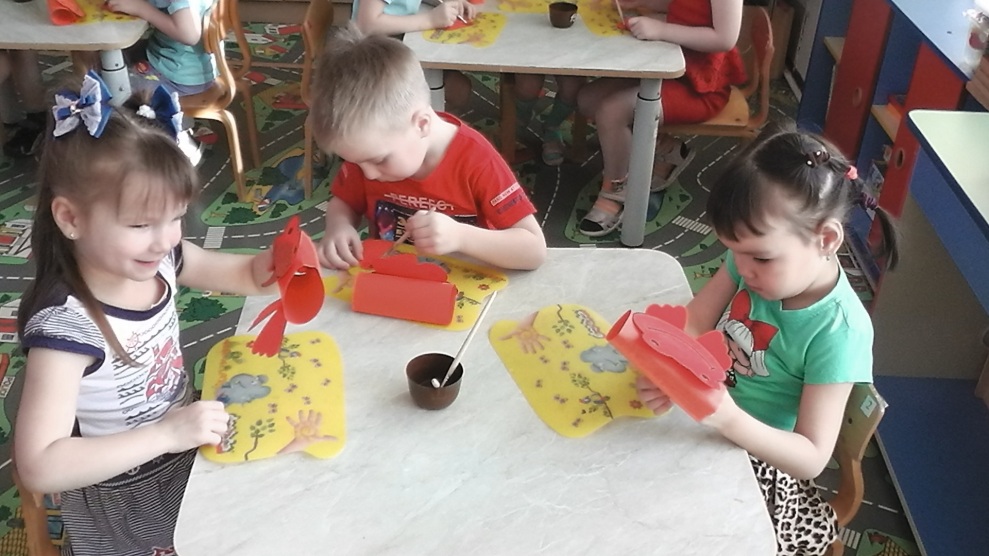 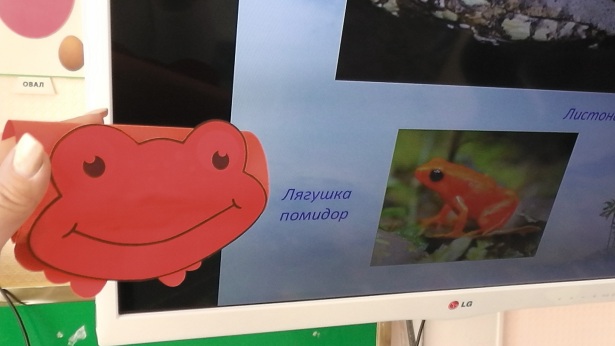 Художественно – эстетическое  развитие – рисование цветными мелками «Фруктовая сказка»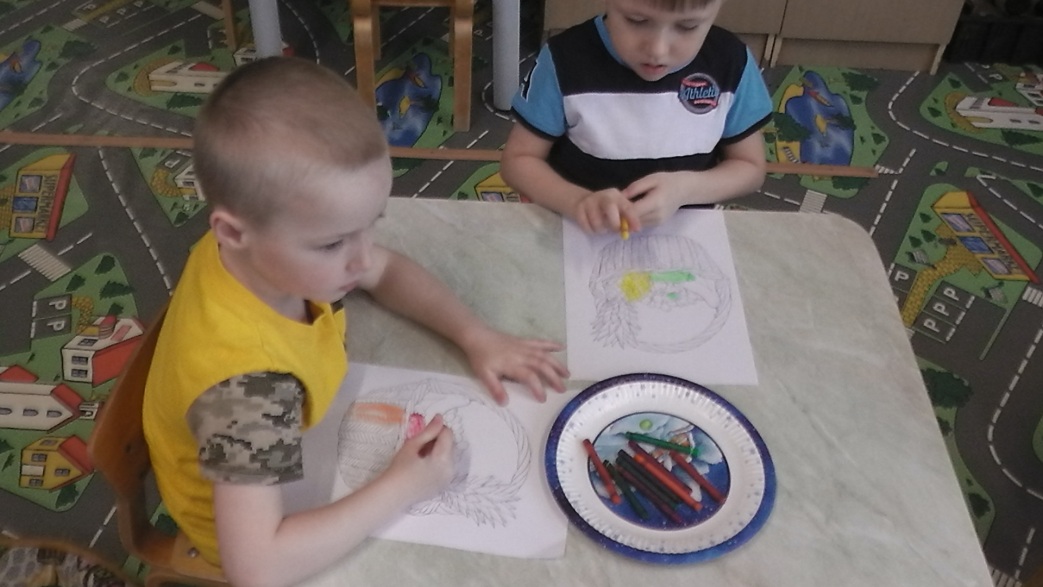 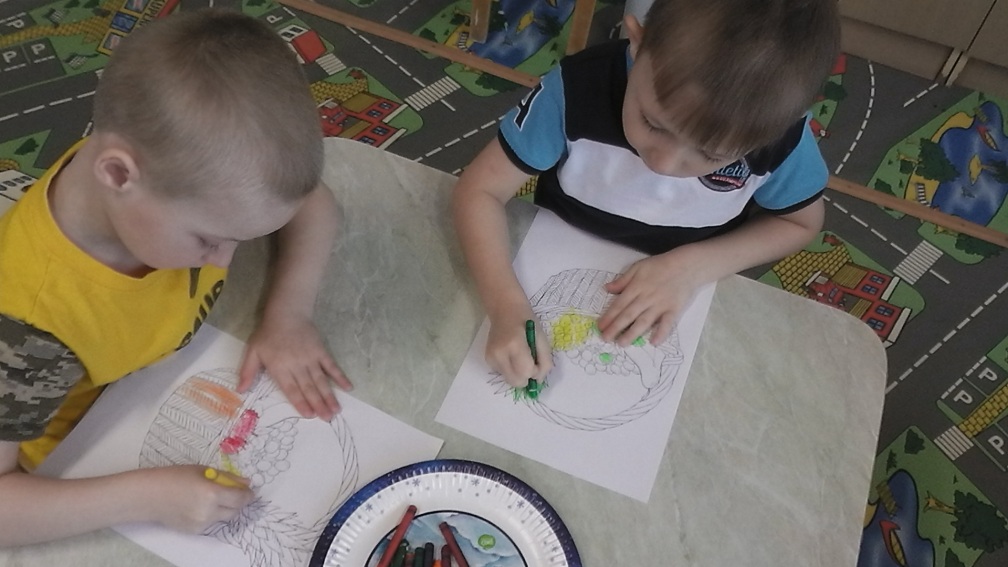 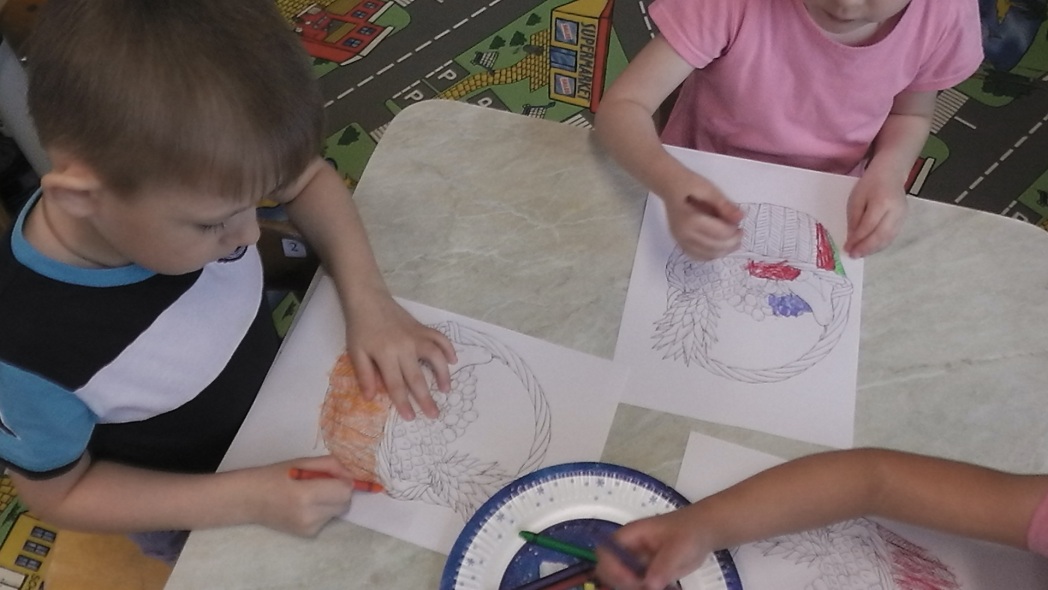 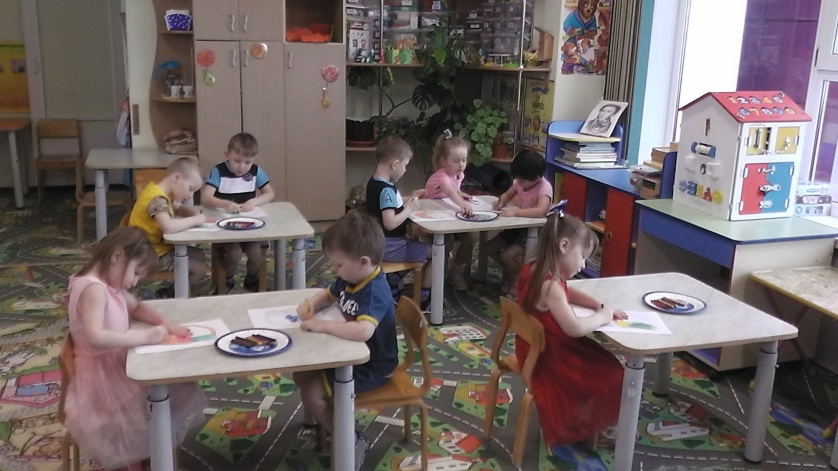 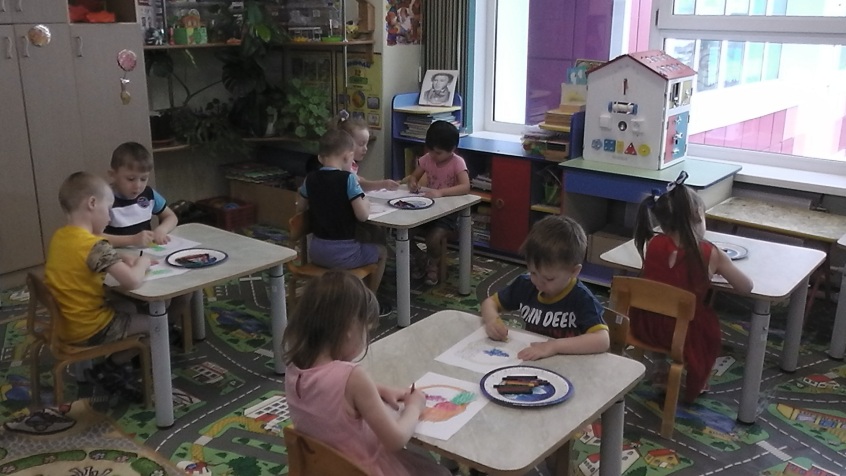 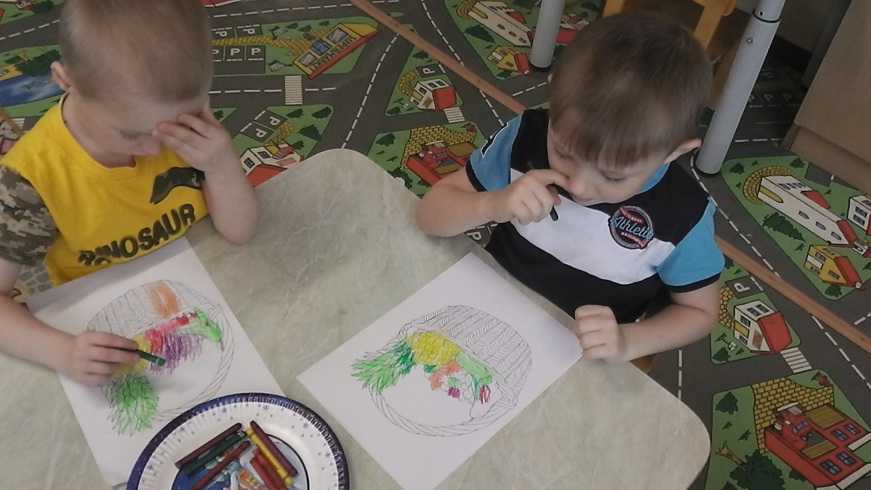 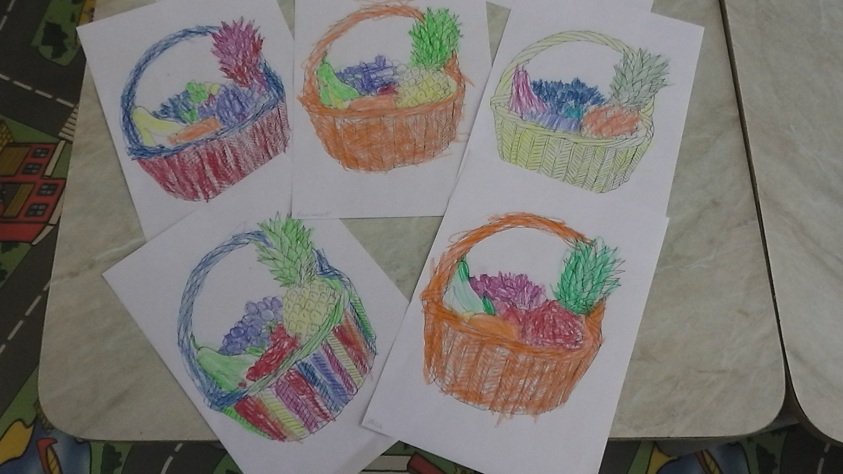 Познавательное развитие – ФЭМП «Путешествие на сказочный остров»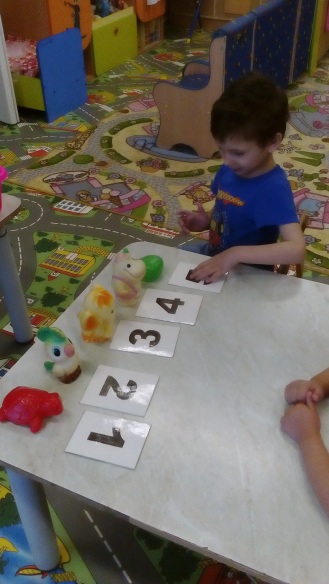 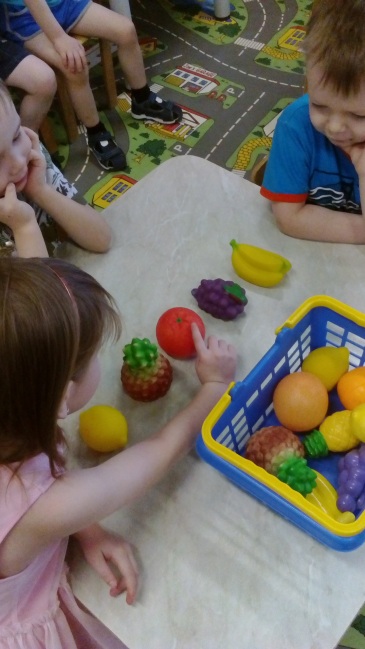 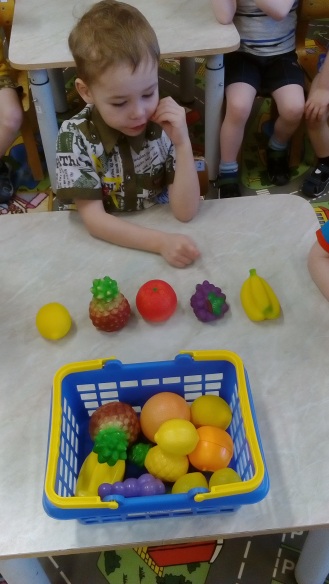 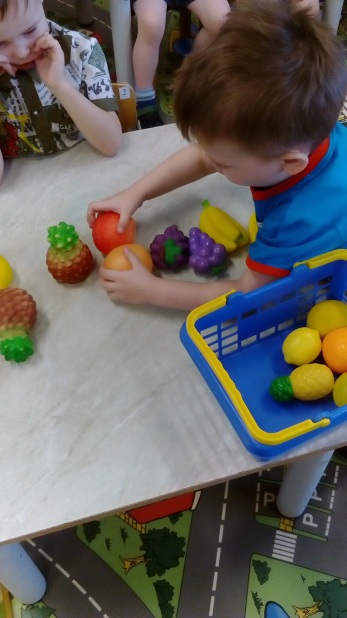 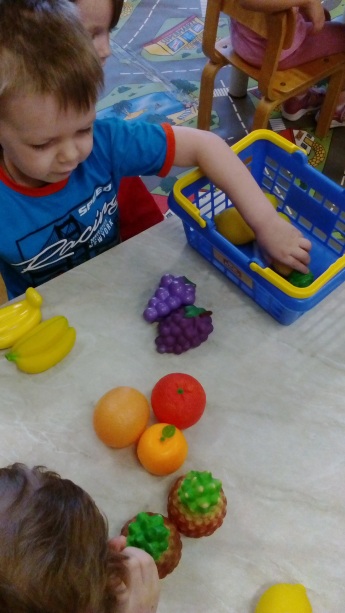 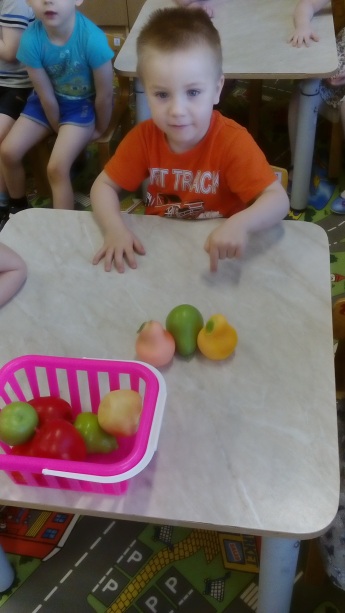 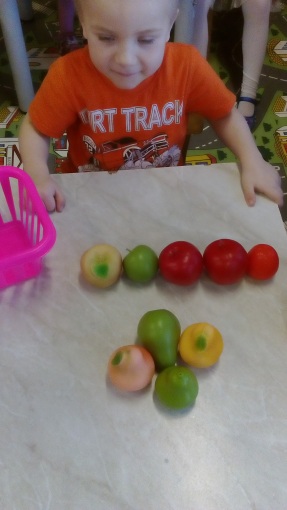 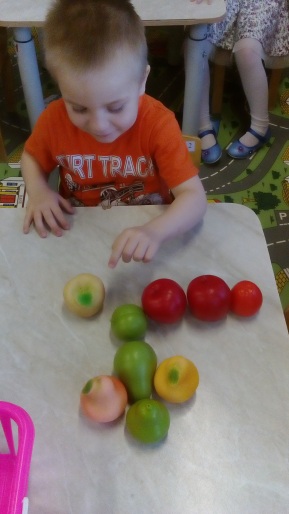 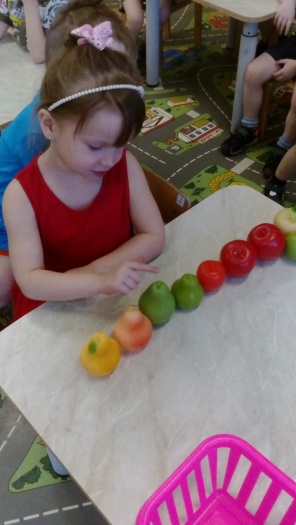 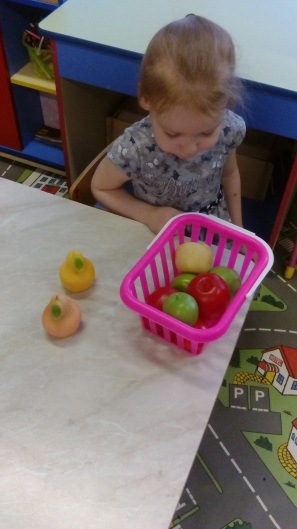 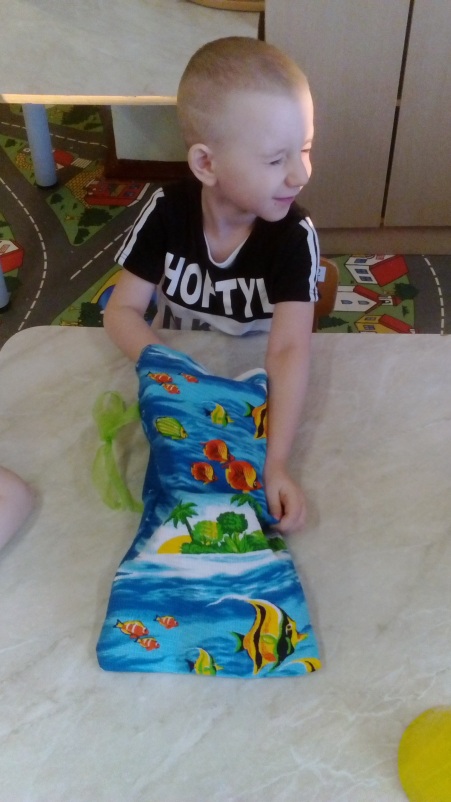 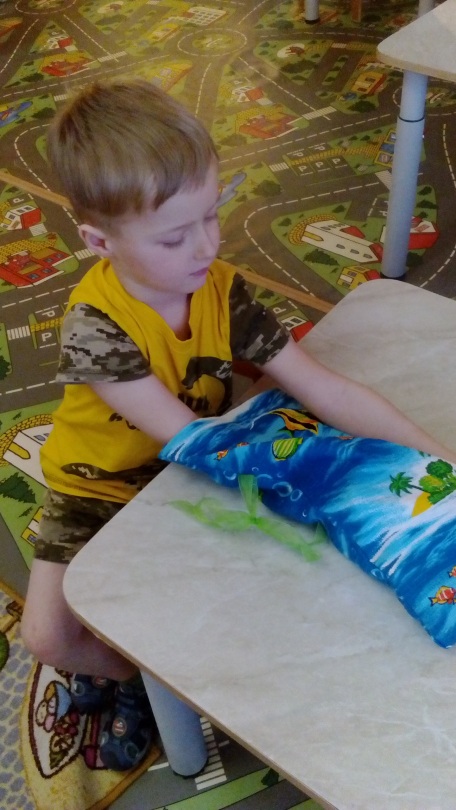 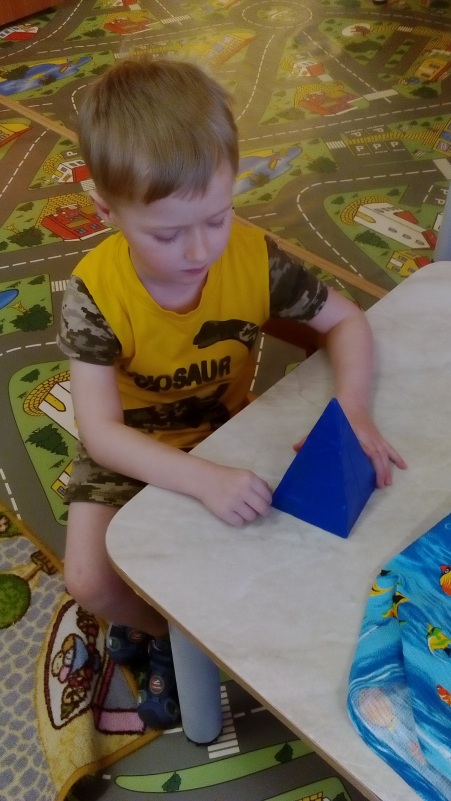 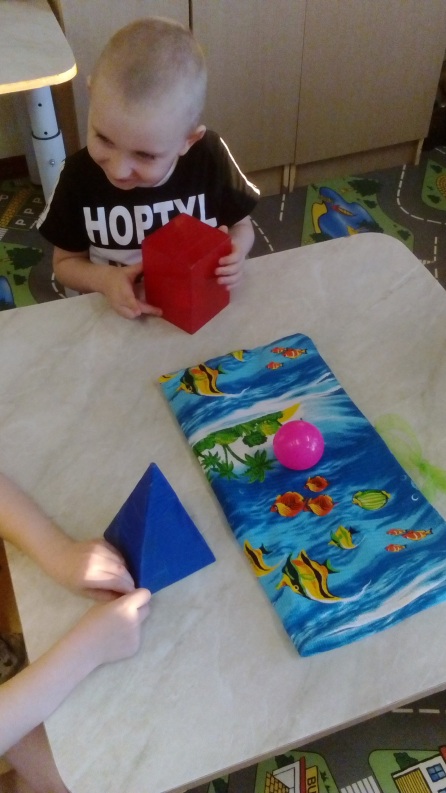 Развитие речи «Разучивание стихотворения В. Алоева «Мадагаскар» (с помощью мнемотаблицы)Коллективные работы с детьми:«Глобус»«Солнечный остров»«Баобаб»«Дерево - веер» «Пальма»«Лемур»«Бык Зебу»«Осьминог»«Пантерный хамелеон»«Каменный лес»«Долгоносик - жираф»«Хижина»«Фанорона»«Валиха»«Фарари»«Островитяне» «Всезнайка» - игра – юла.«Глобус»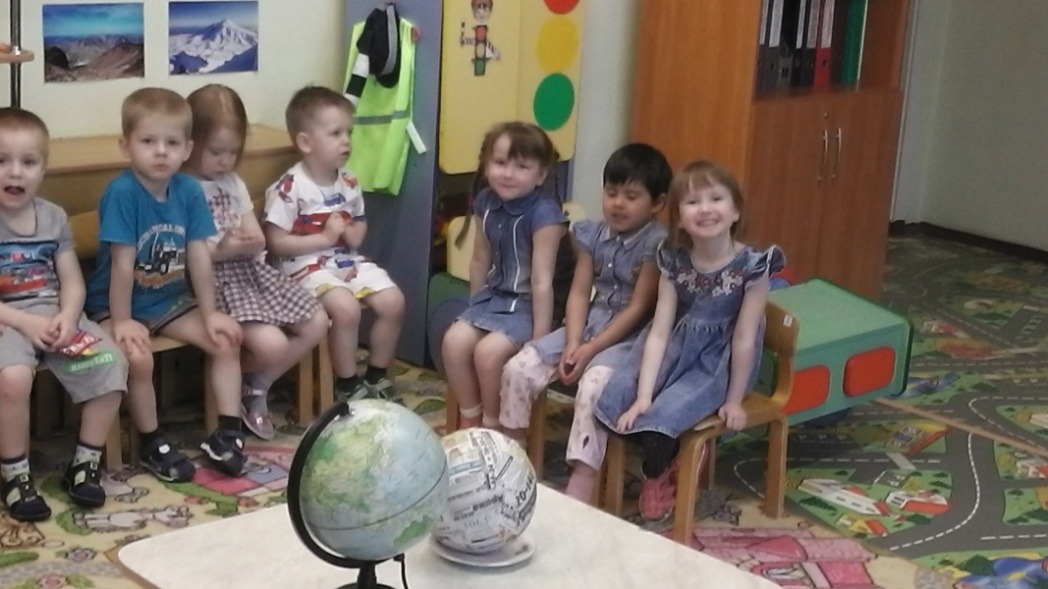 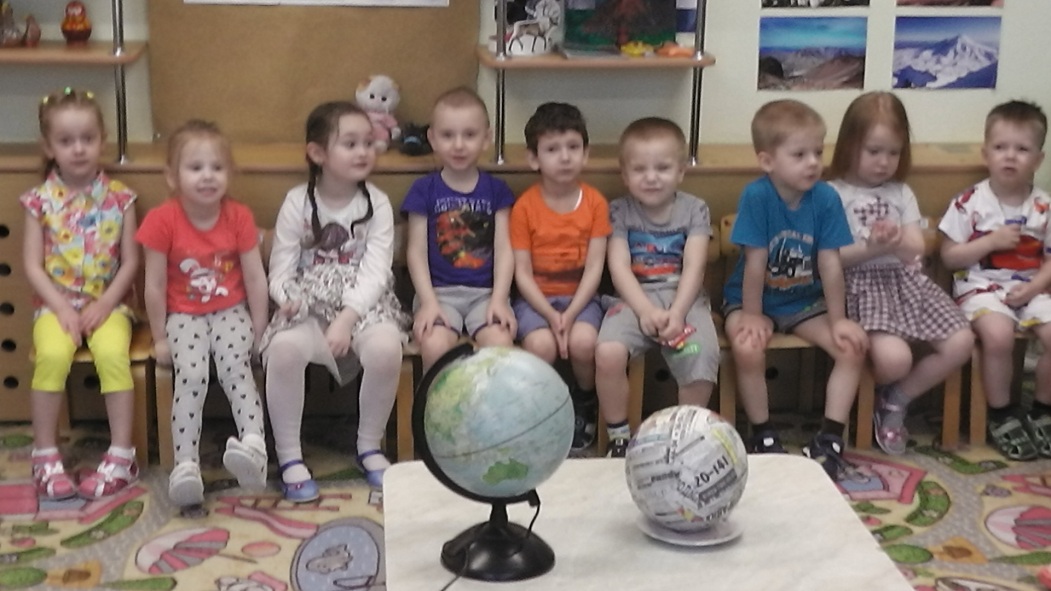 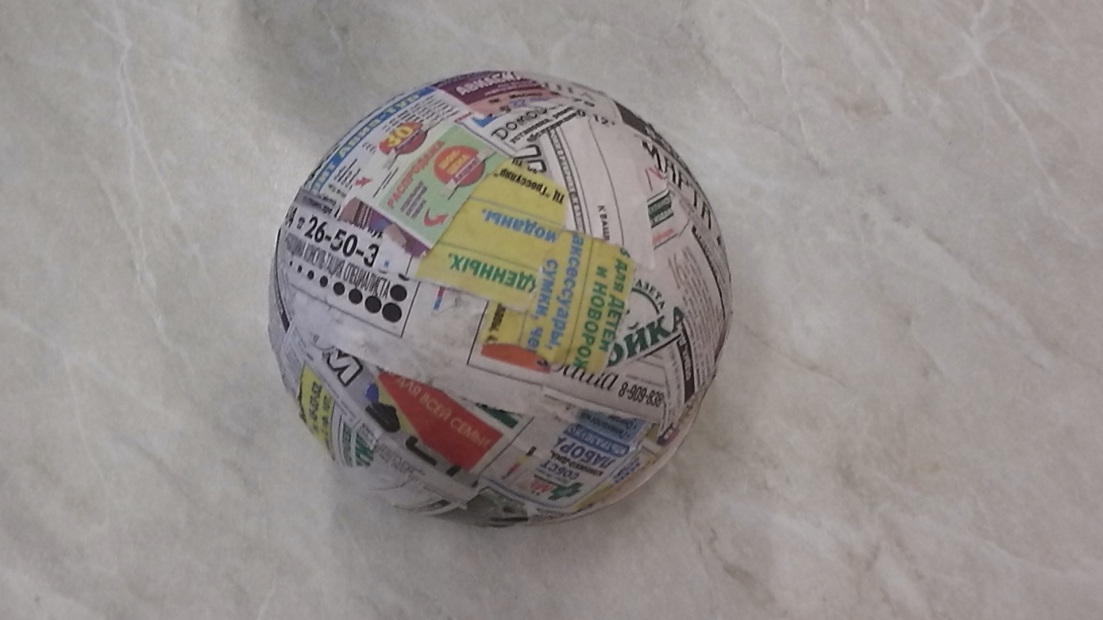 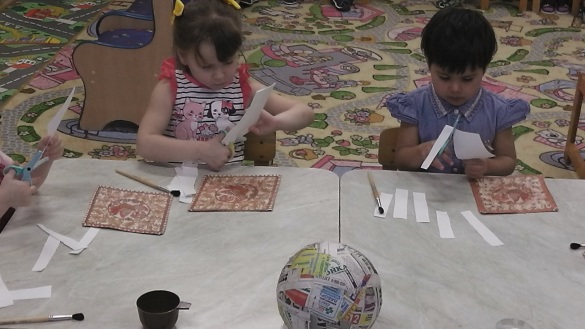 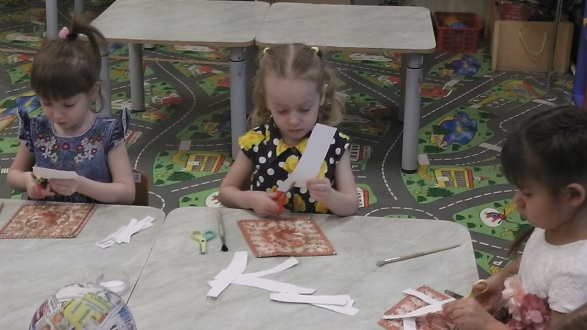 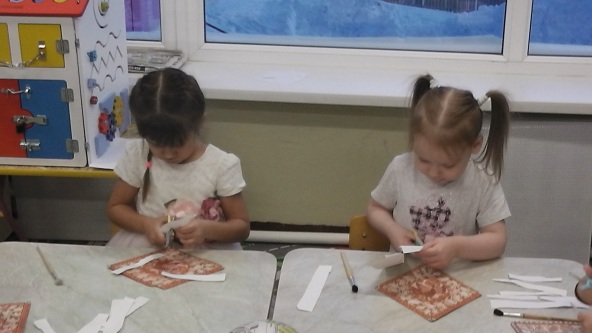 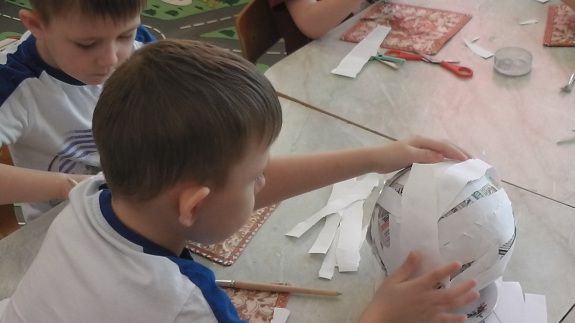 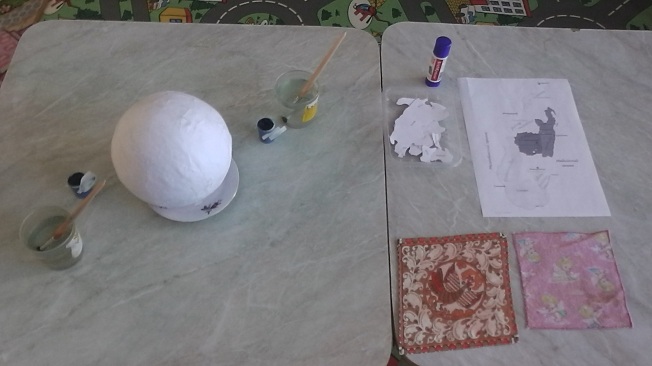 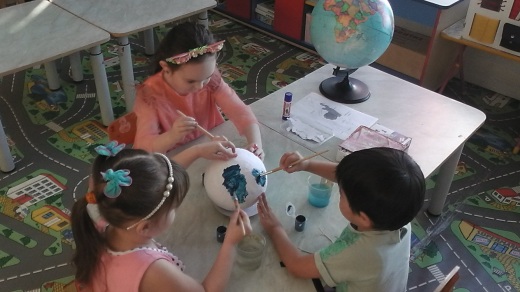 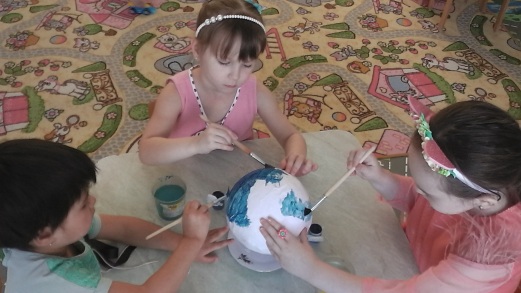 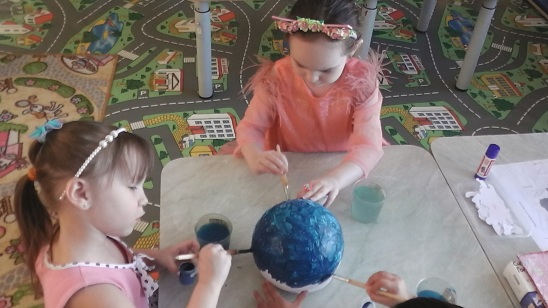 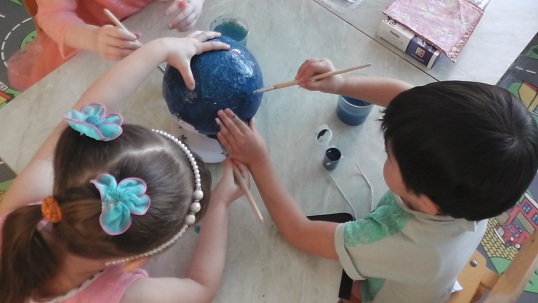 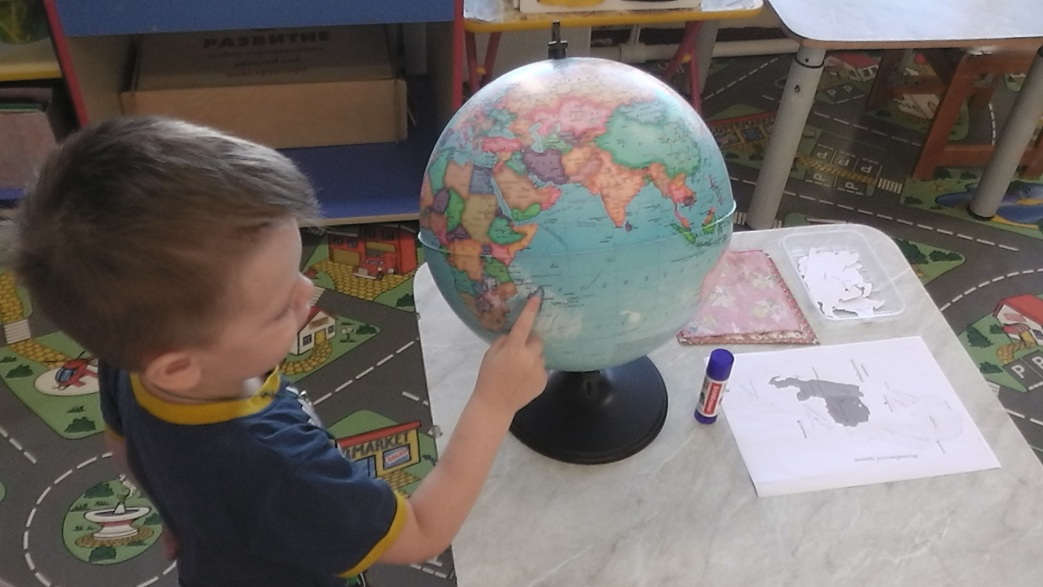 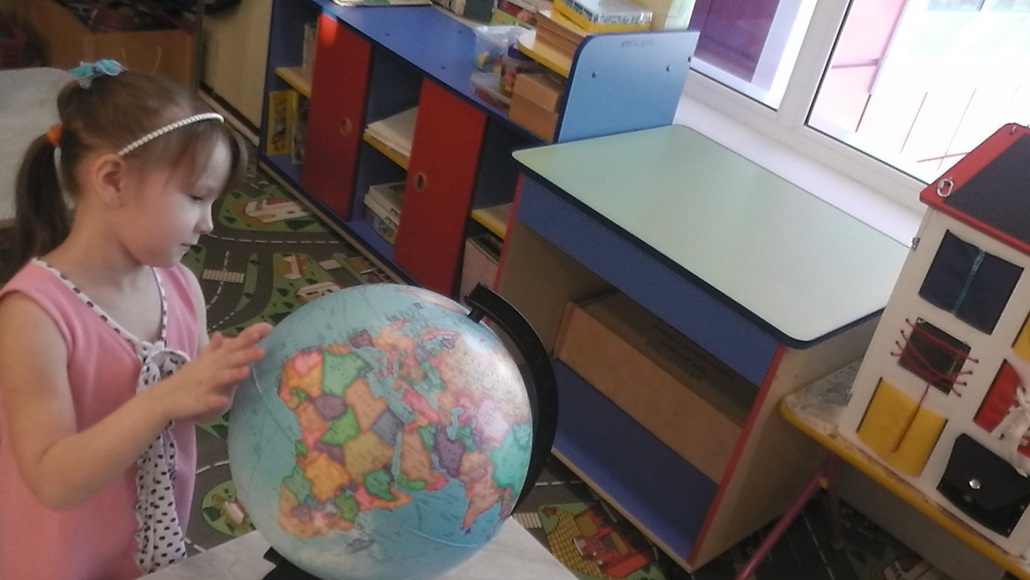 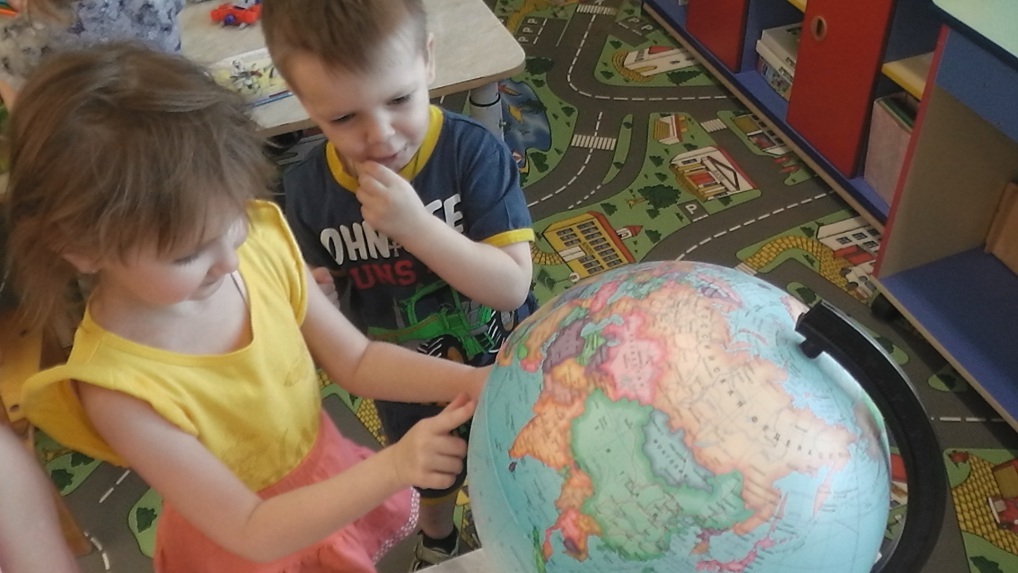 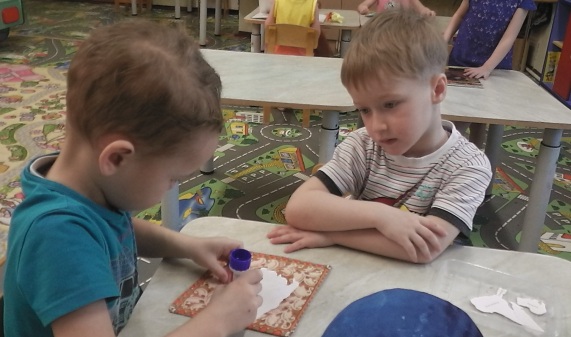 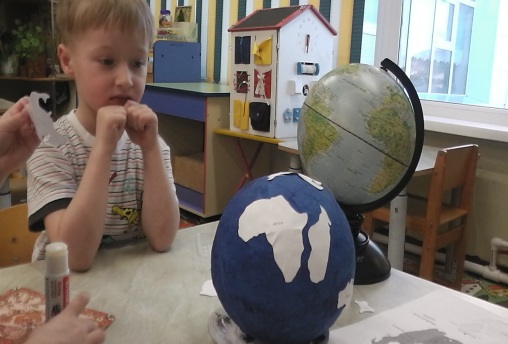 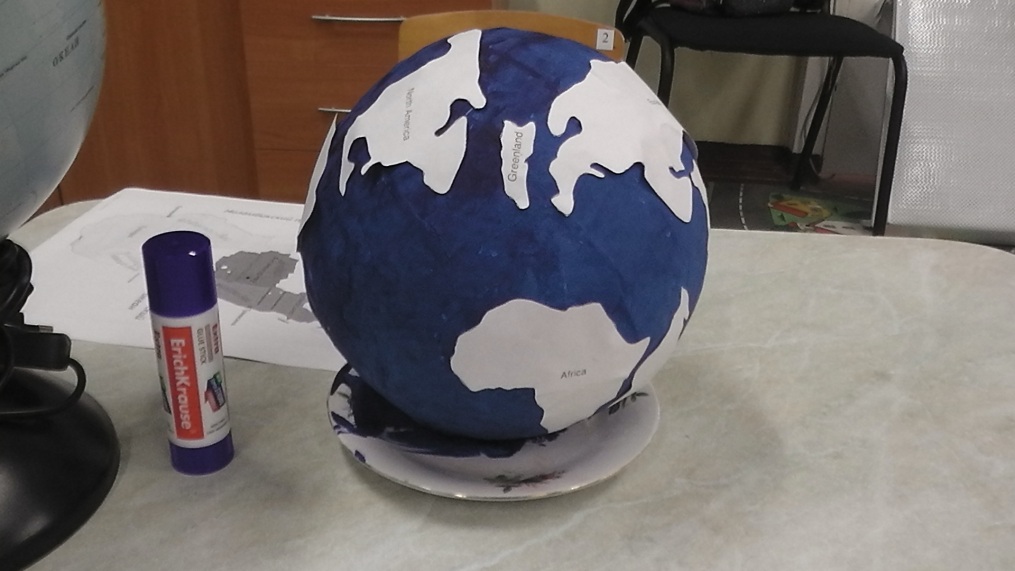 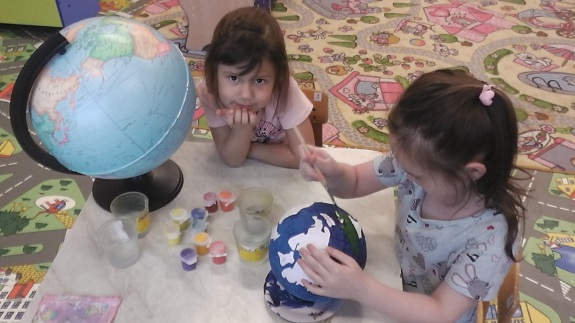 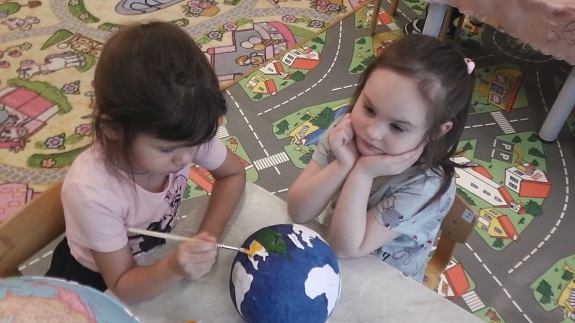 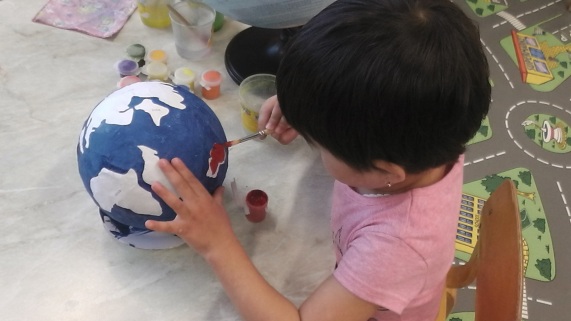 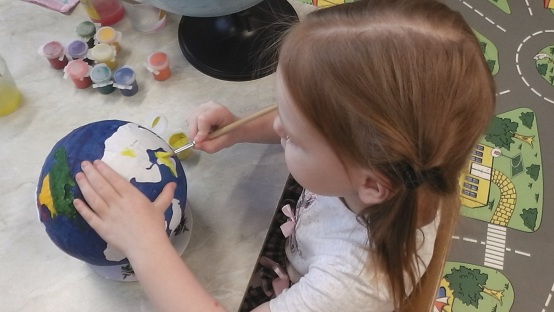 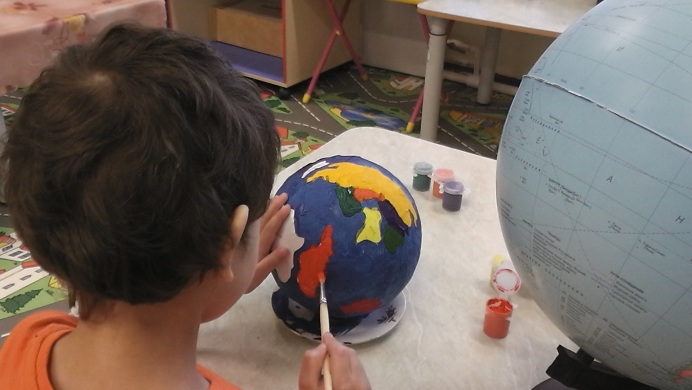 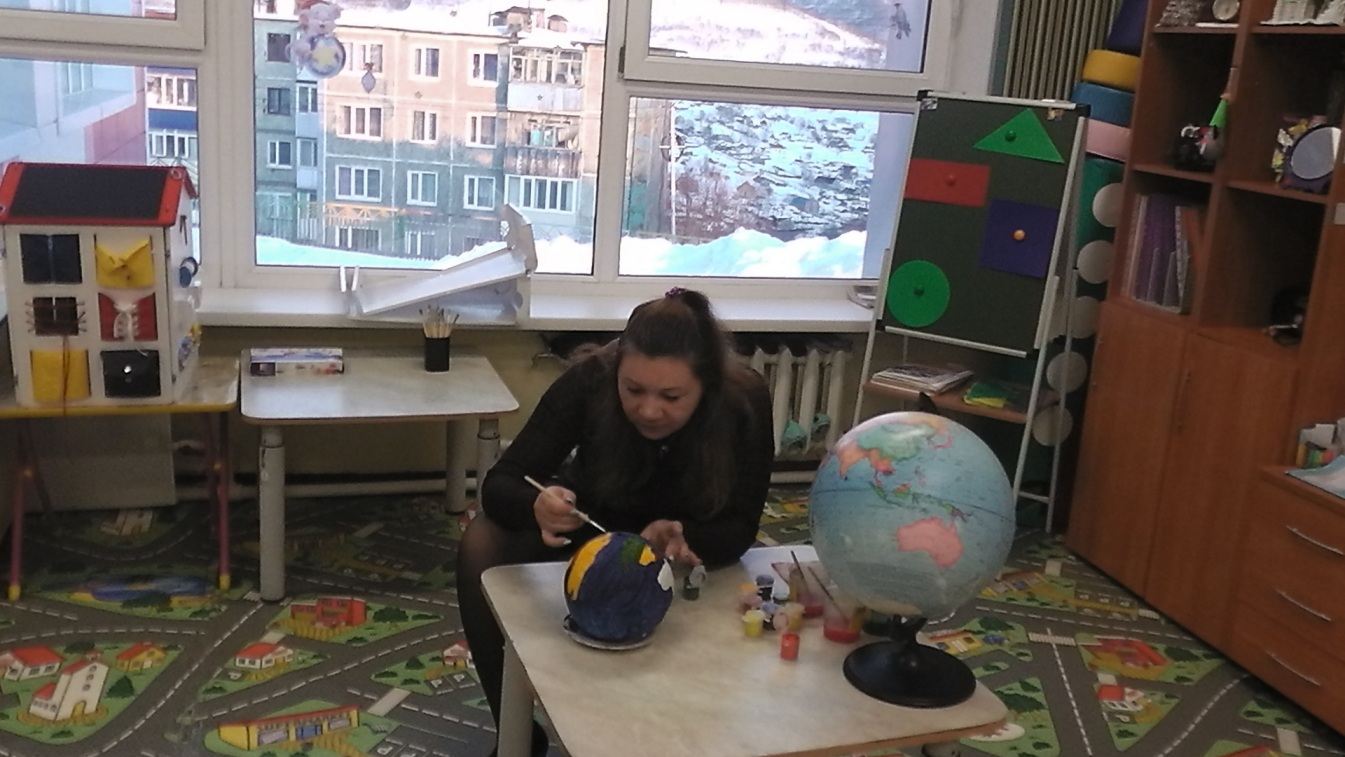 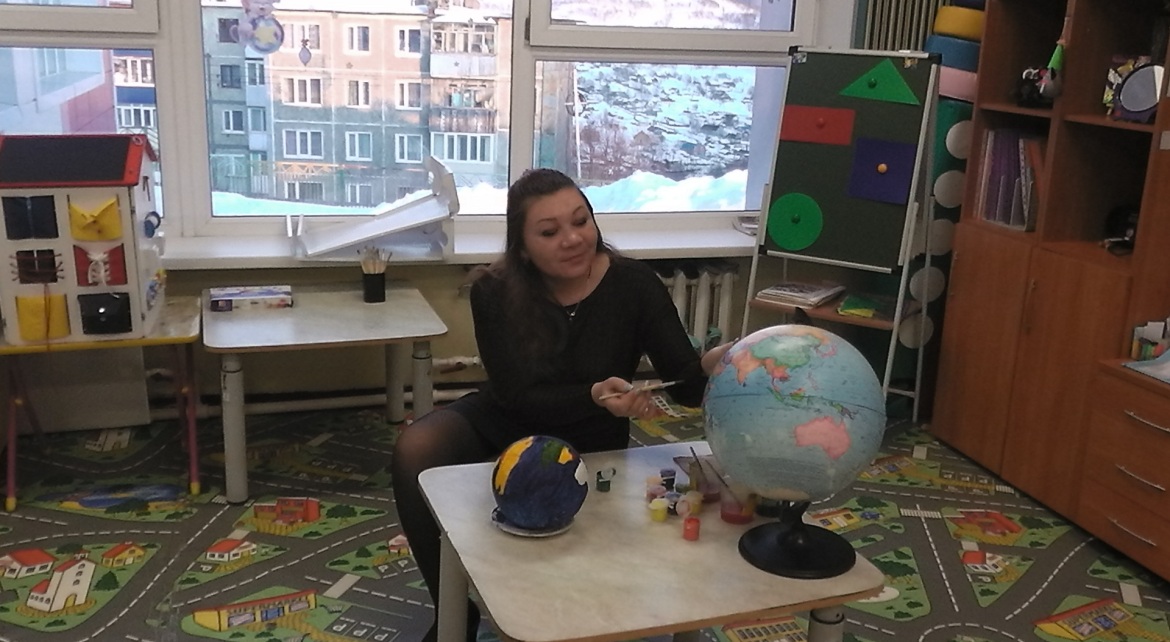 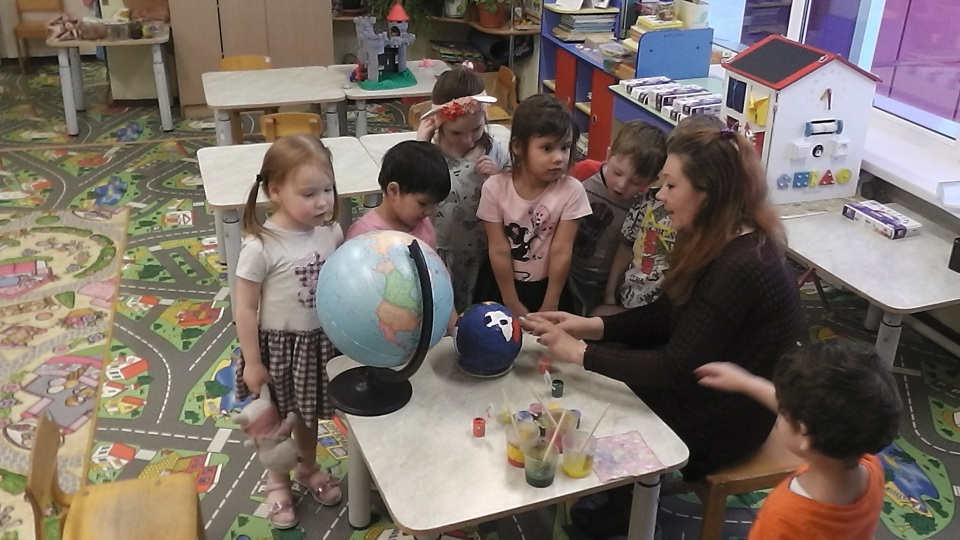 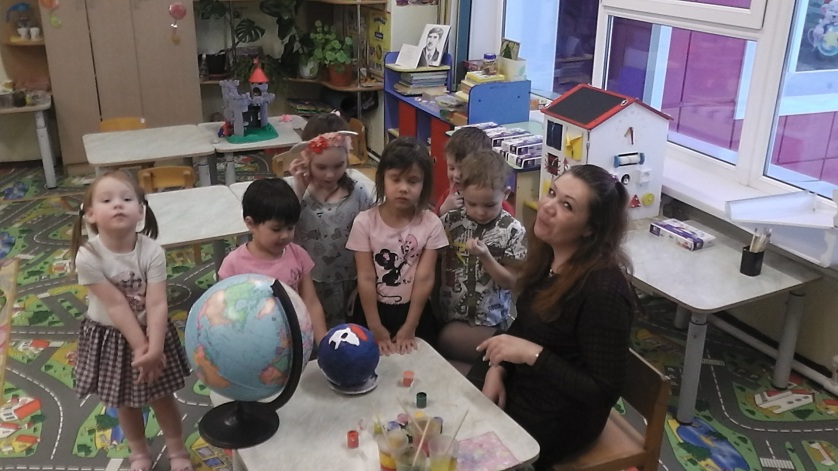 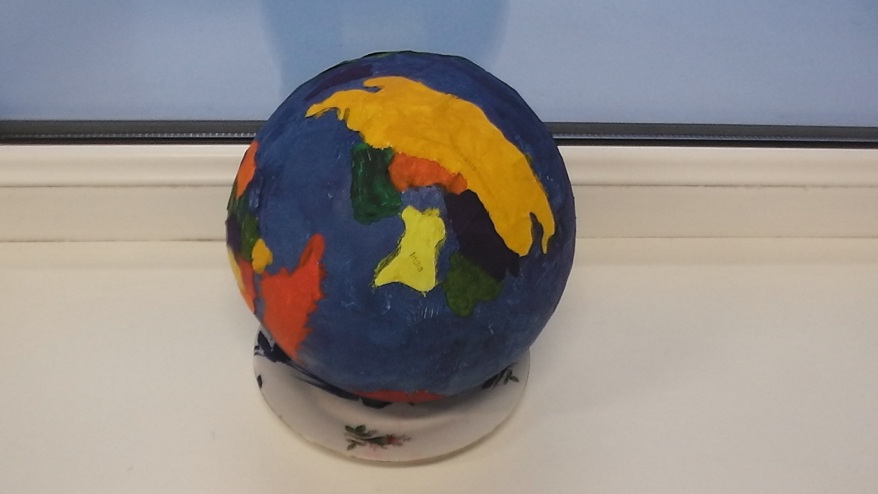 «Солнечный остров»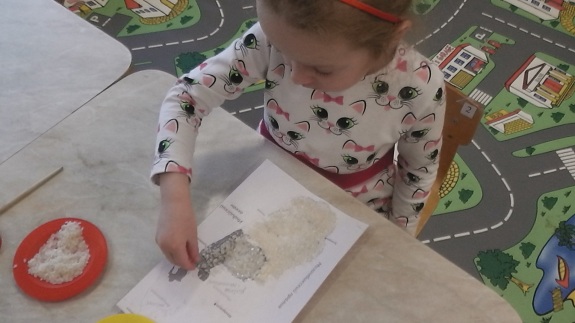 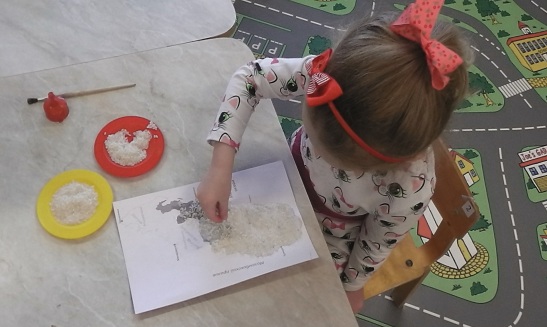 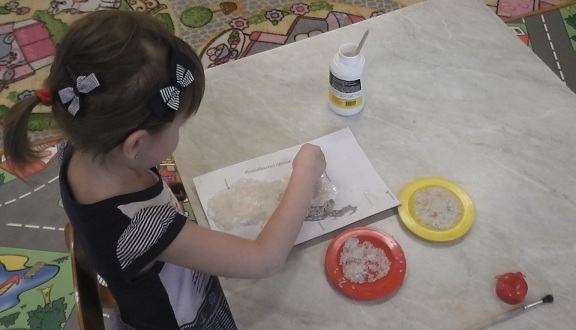 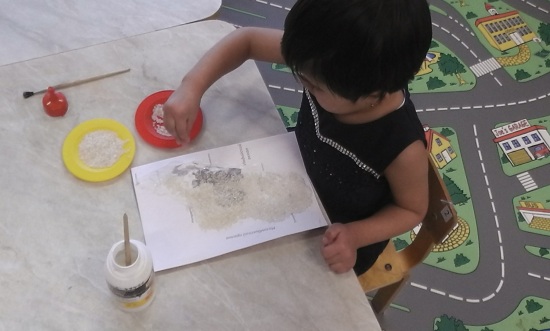 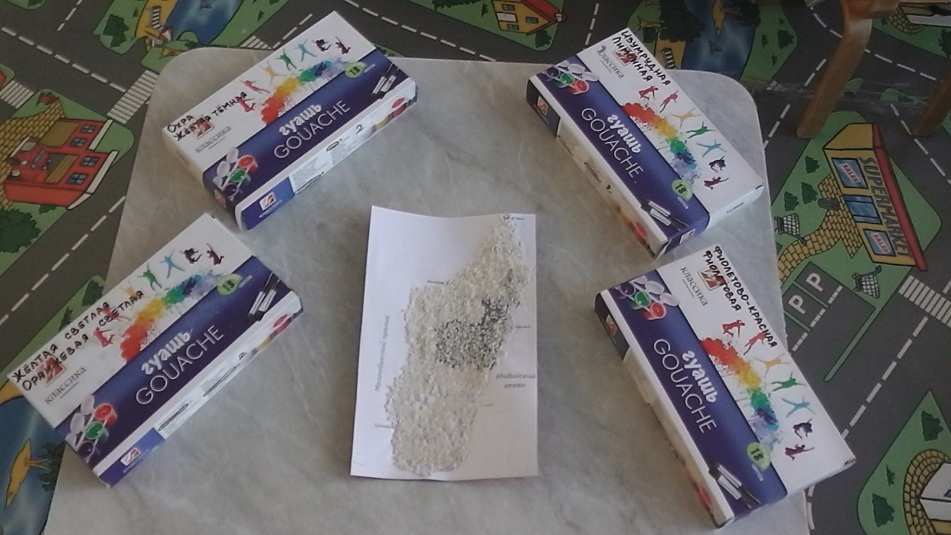 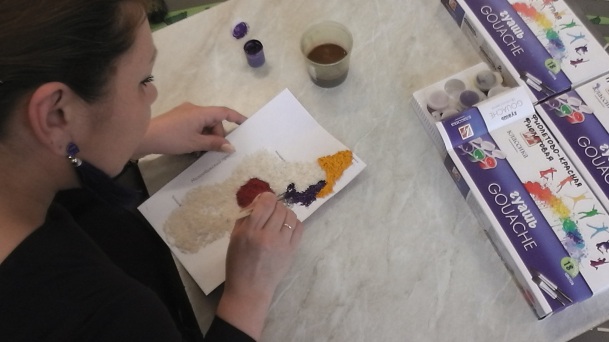 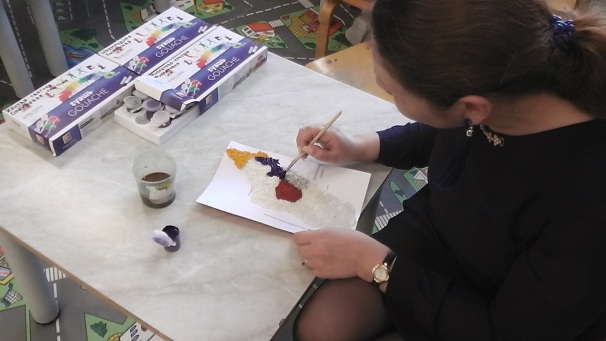 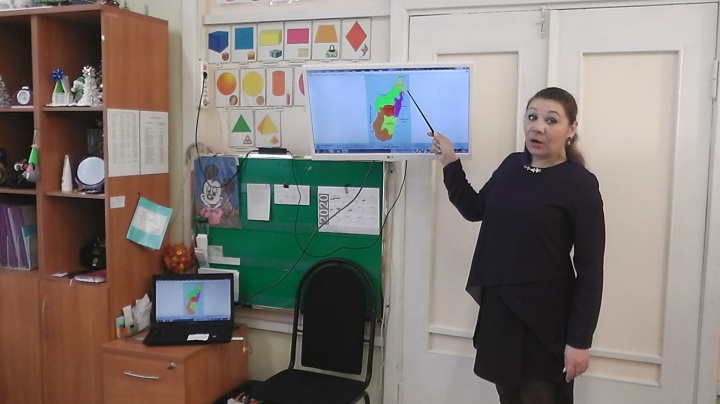 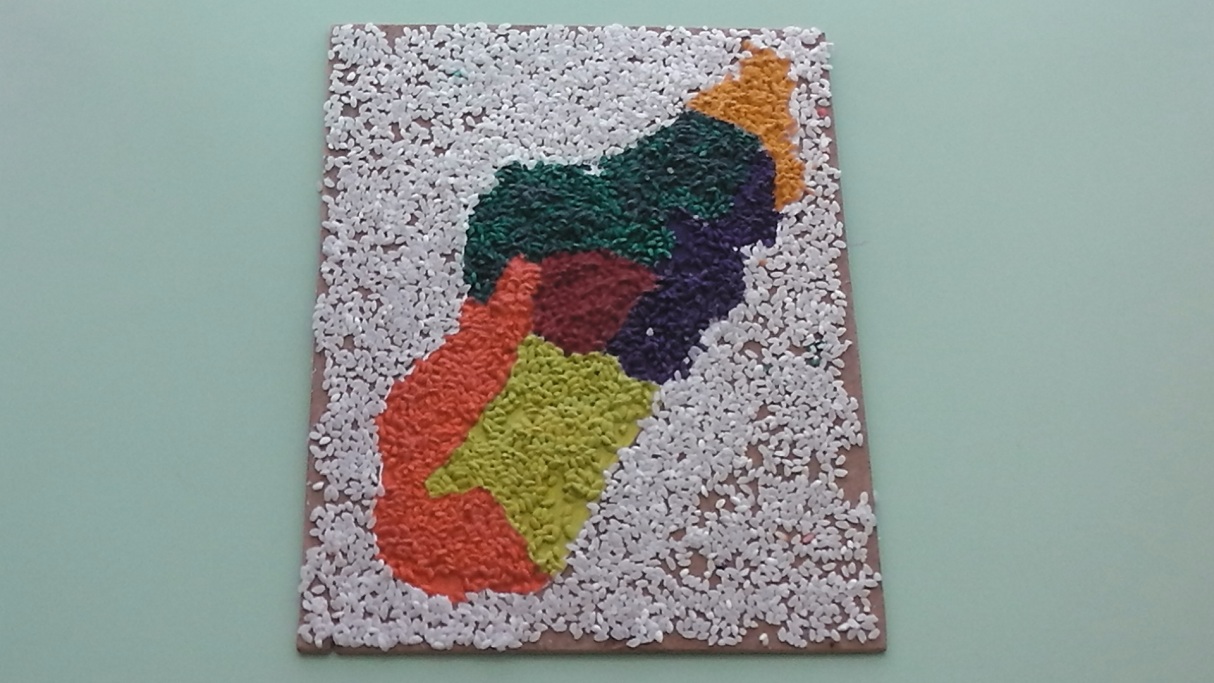 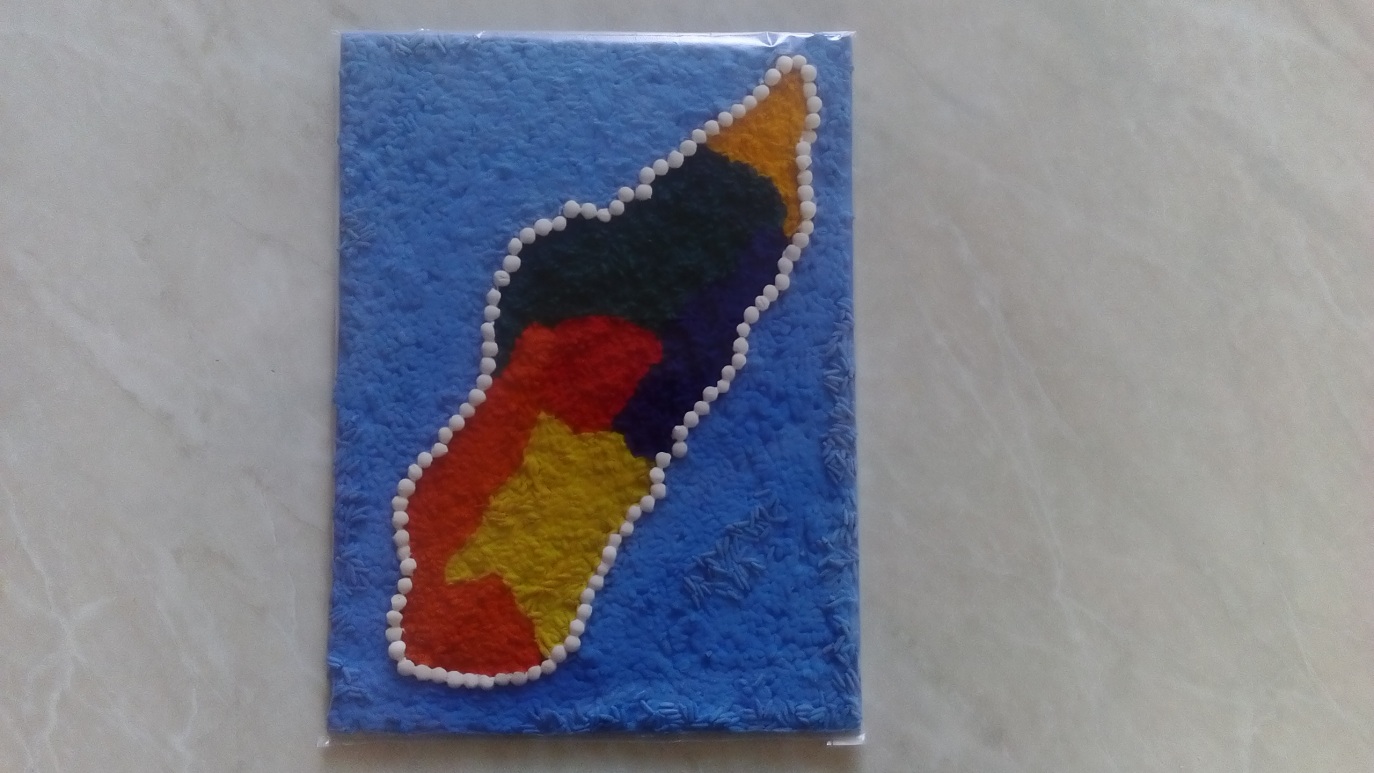 «Баобаб»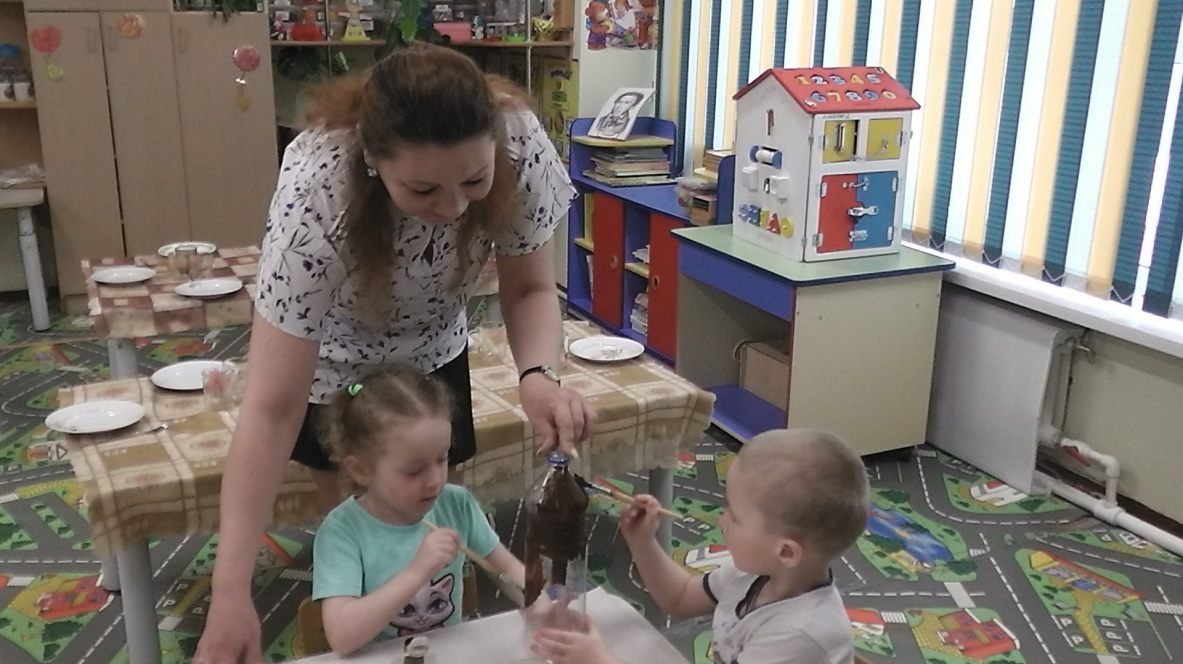 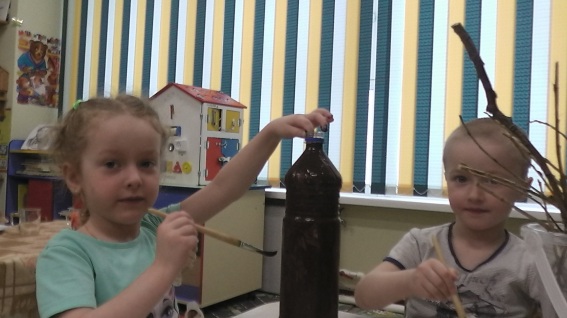 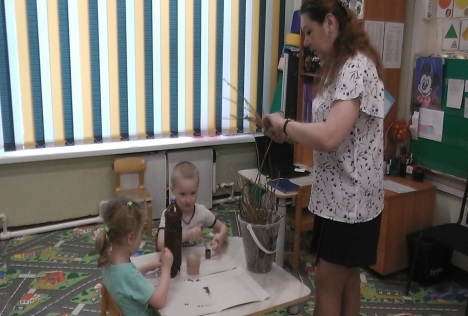 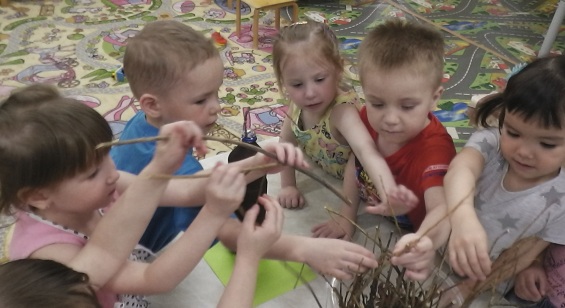 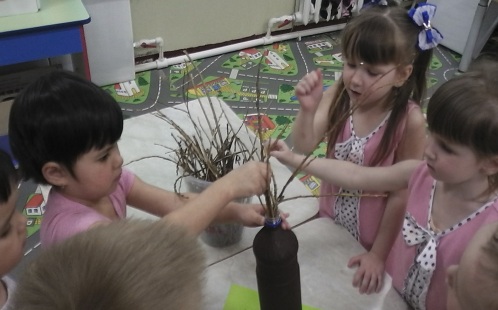 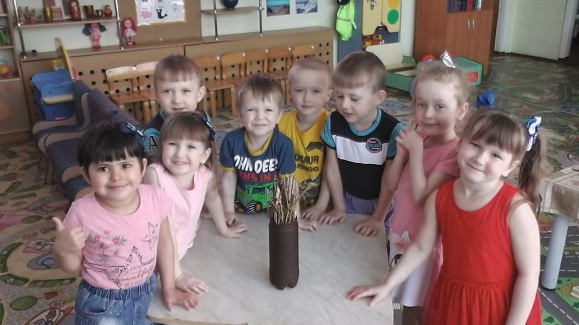 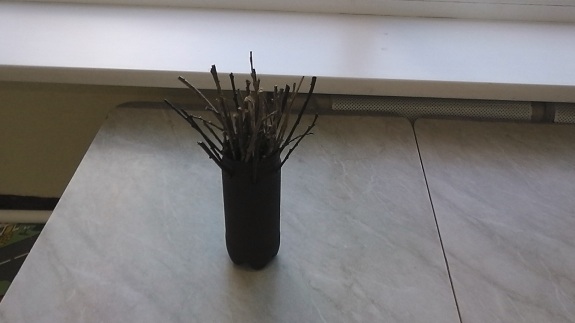 «Дерево - веер»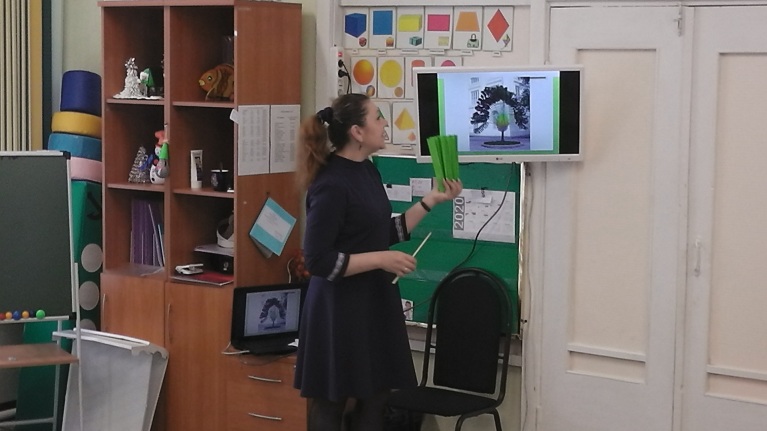 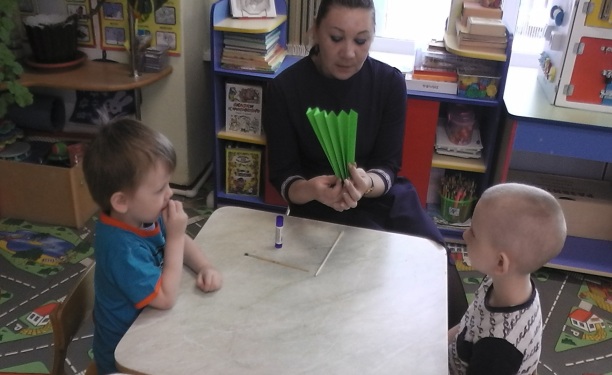 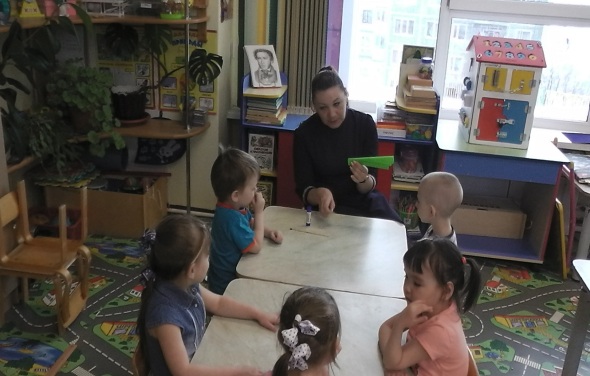 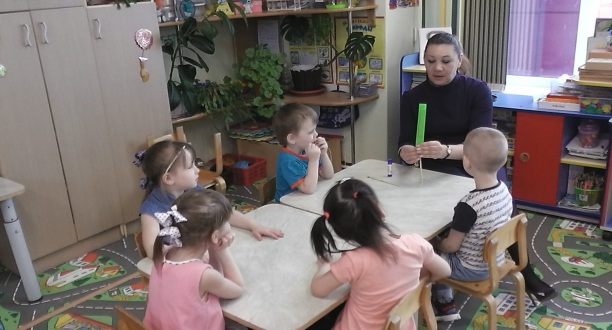 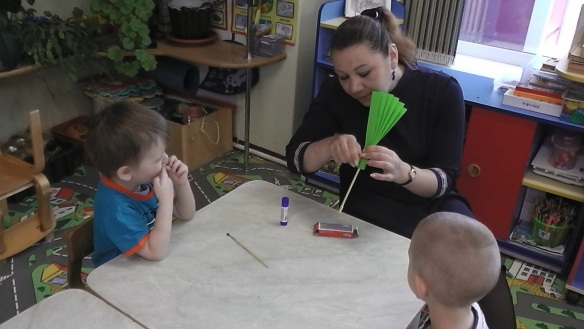 «Пальма»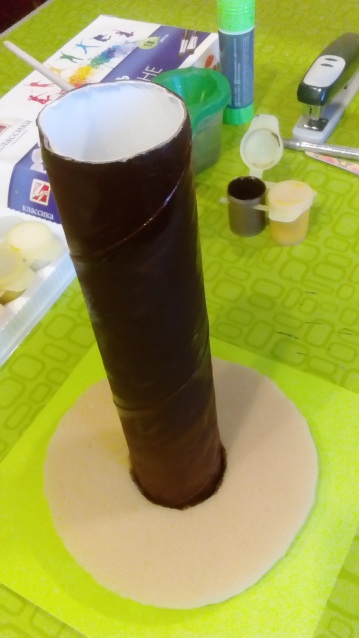 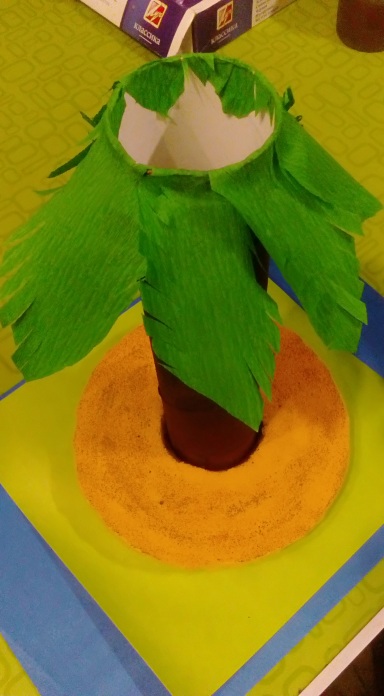 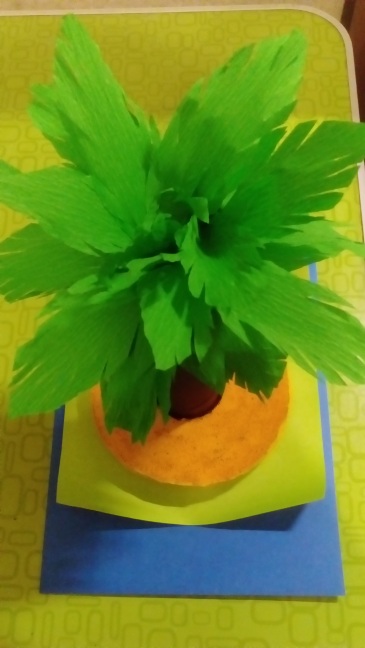 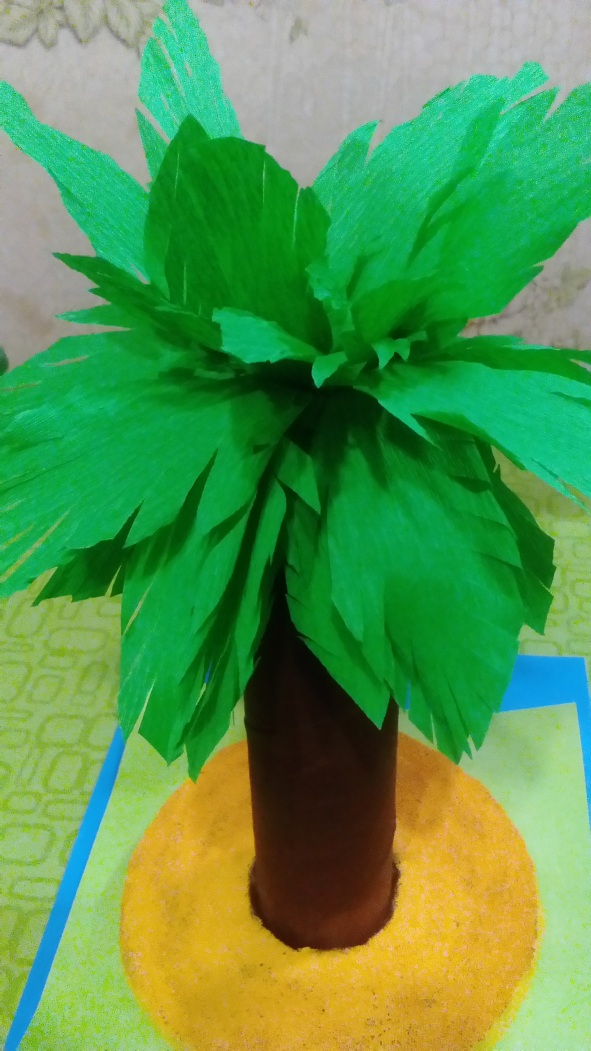 «Осьминог»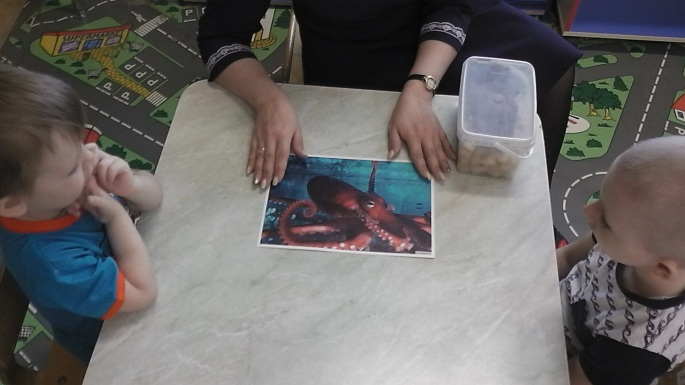 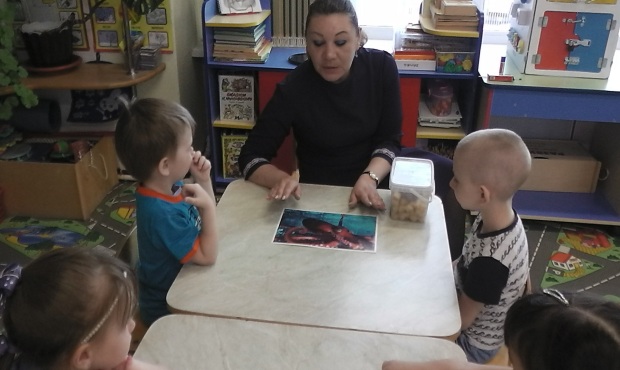 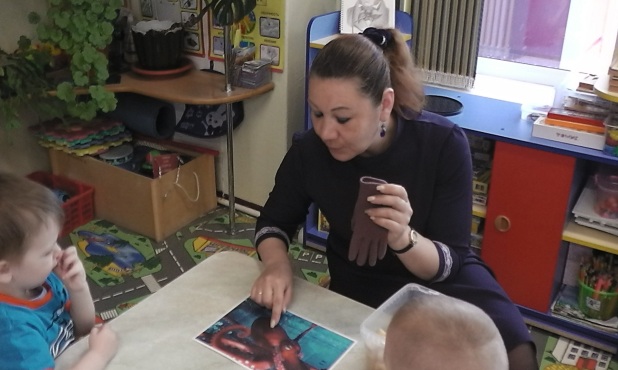 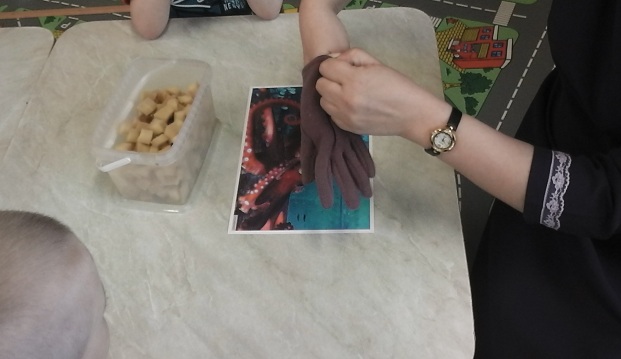 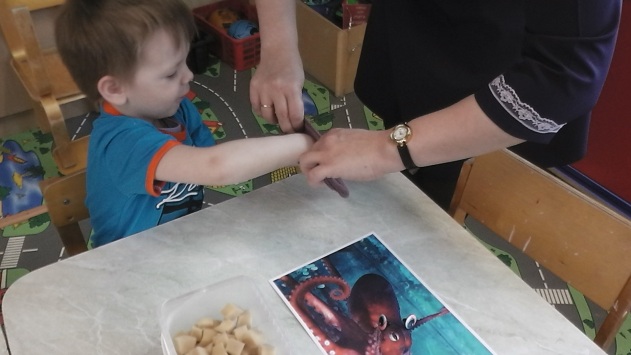 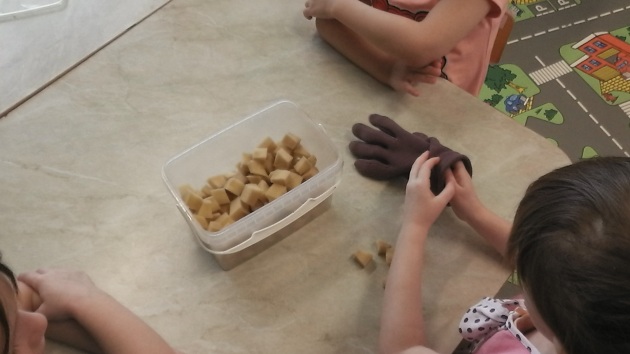 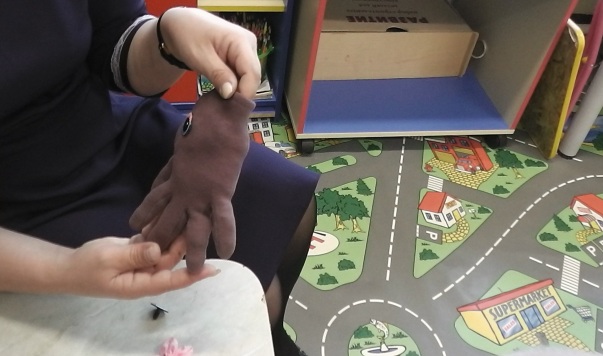 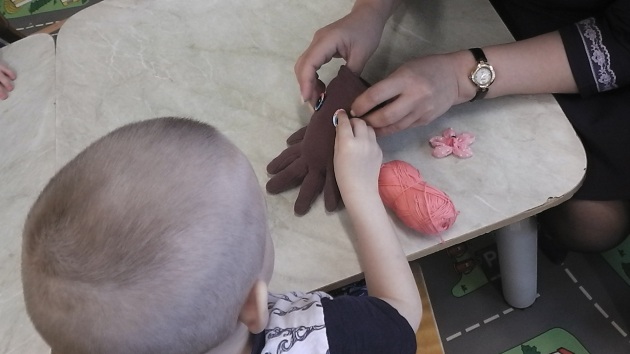 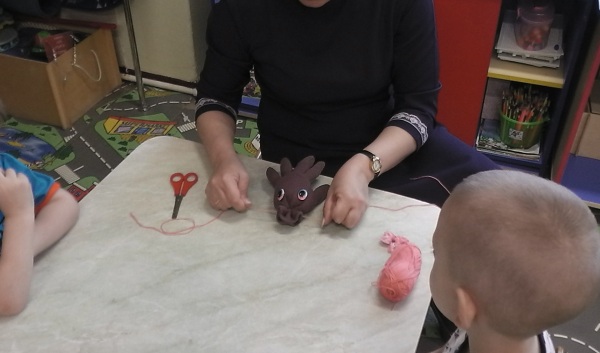 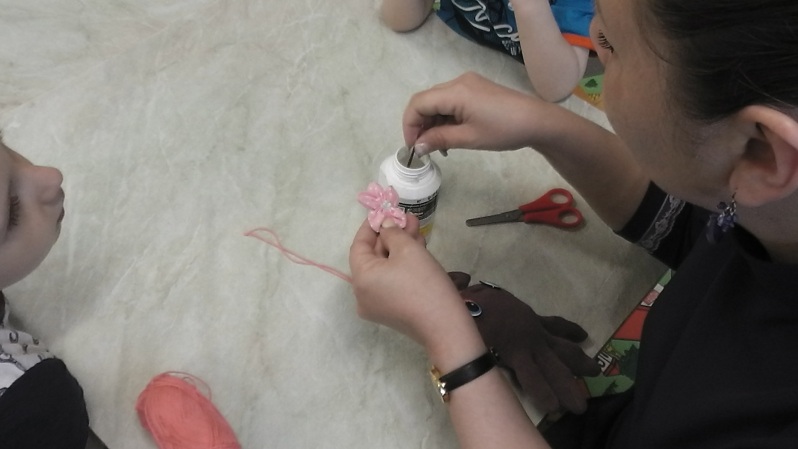 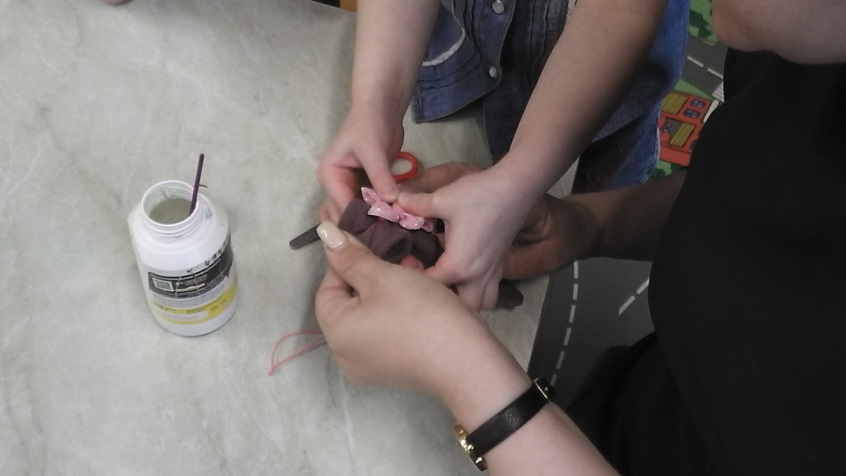 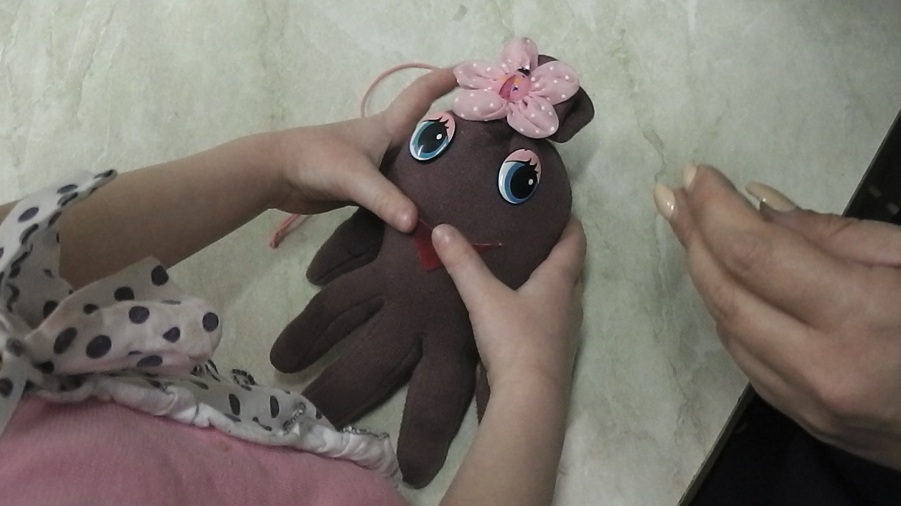 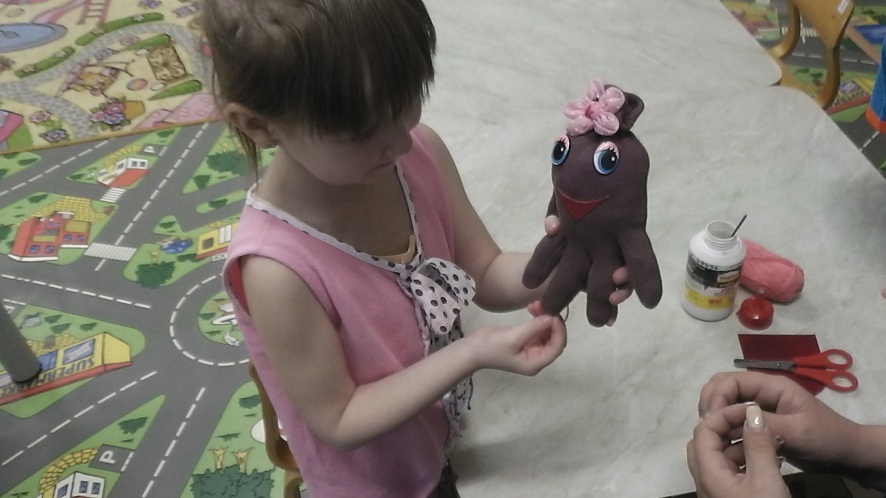 «Хамелеон»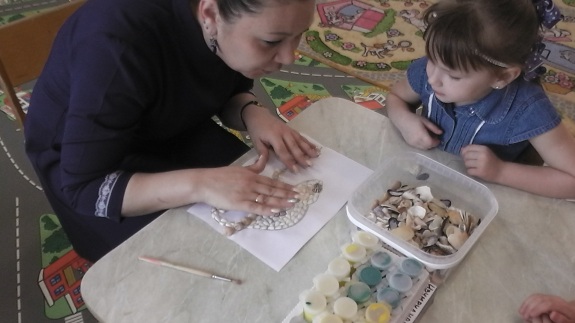 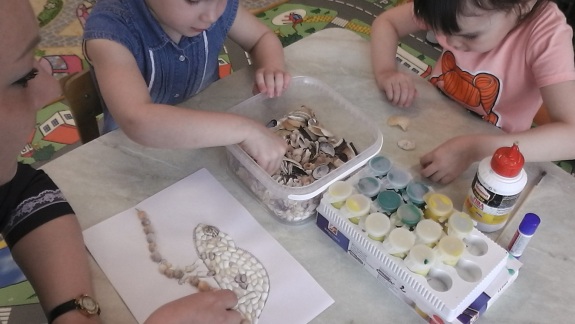 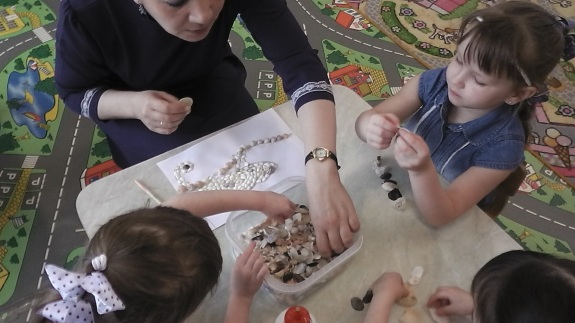 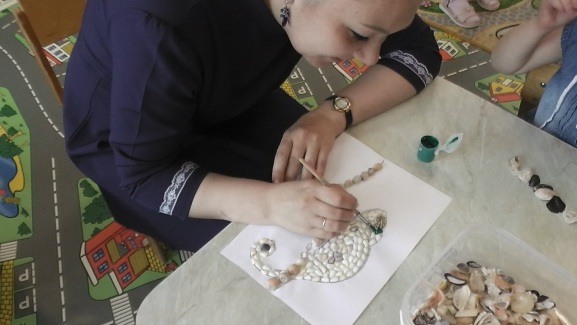 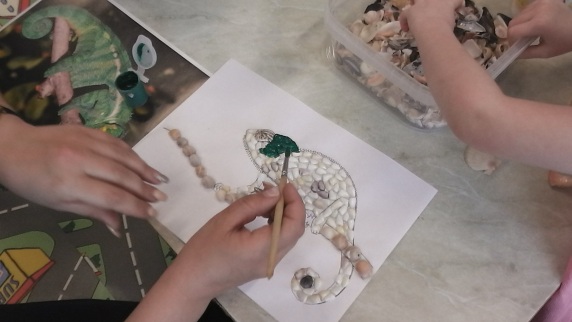 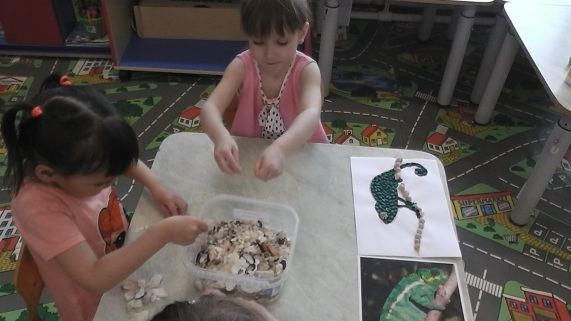 «Лемур»«Долгоносик - жираф»«Хижина»«Каменный лес»«Валиха»«Всезнайка»Работа с родителями (участие в оформлении  уголка «Страна Лемурия»; изготовление национальных костюмов жителей о. Мадагаскар; изготовление Альбома - путеводителя):«Национальный костюм «Ламба»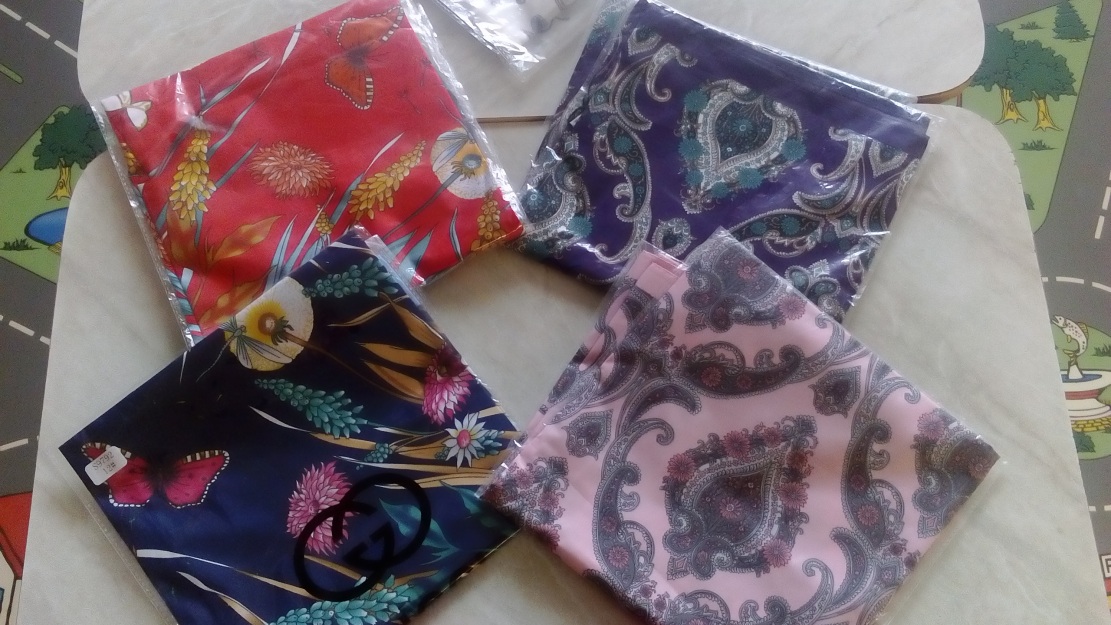 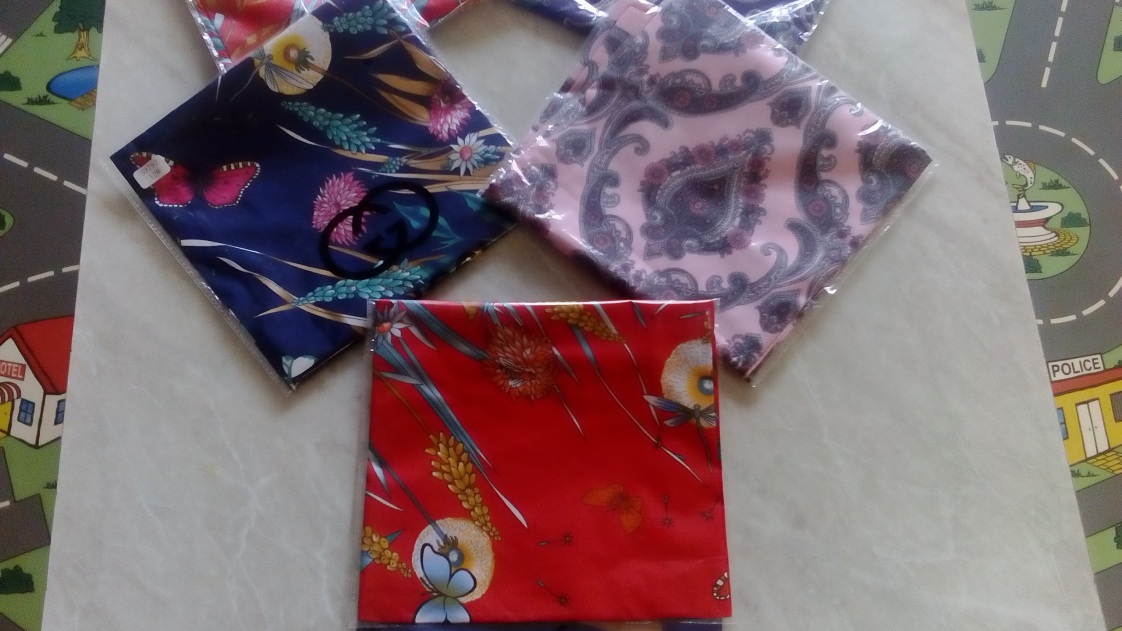 «Уголок Страна Лемурия»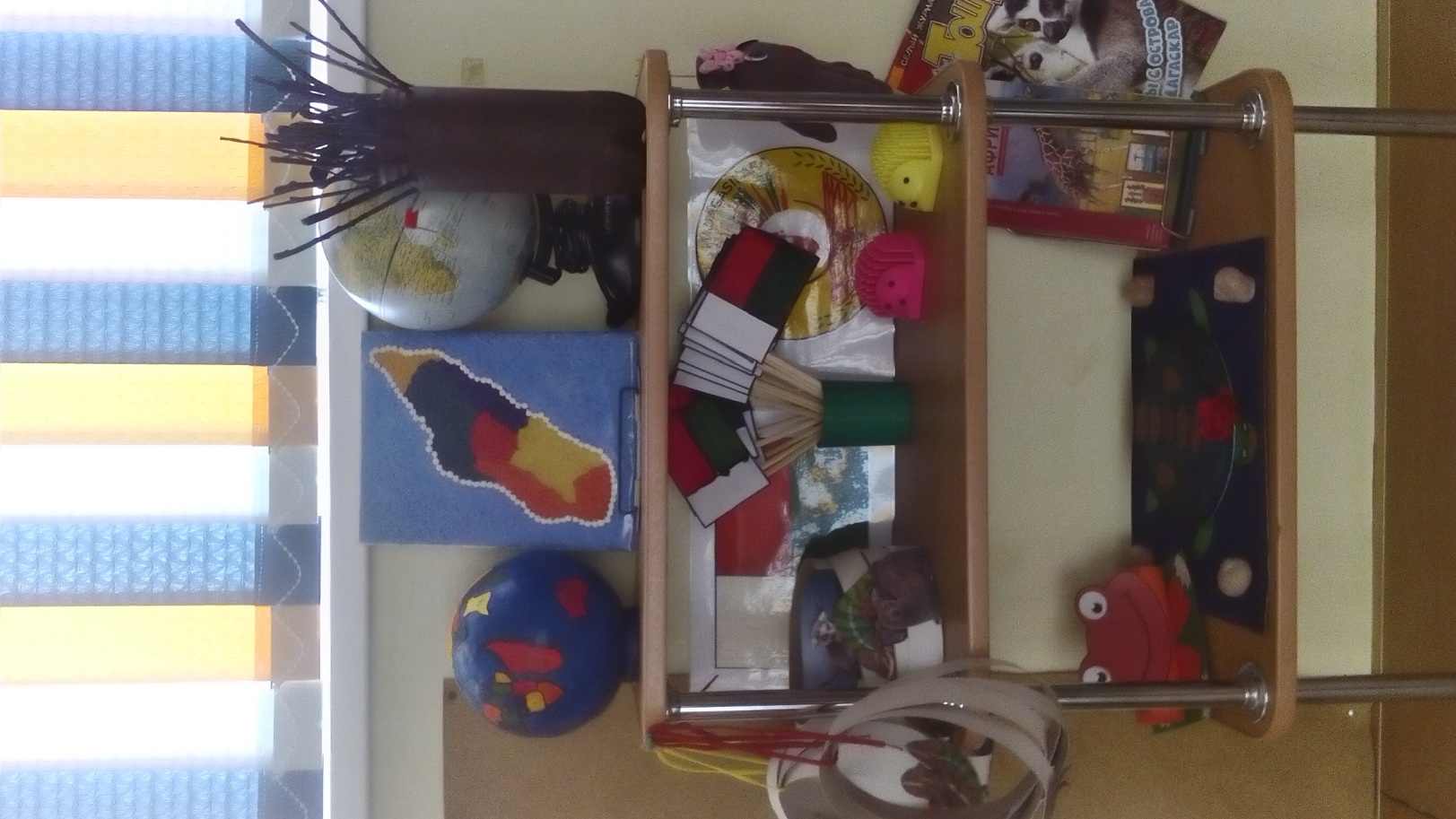 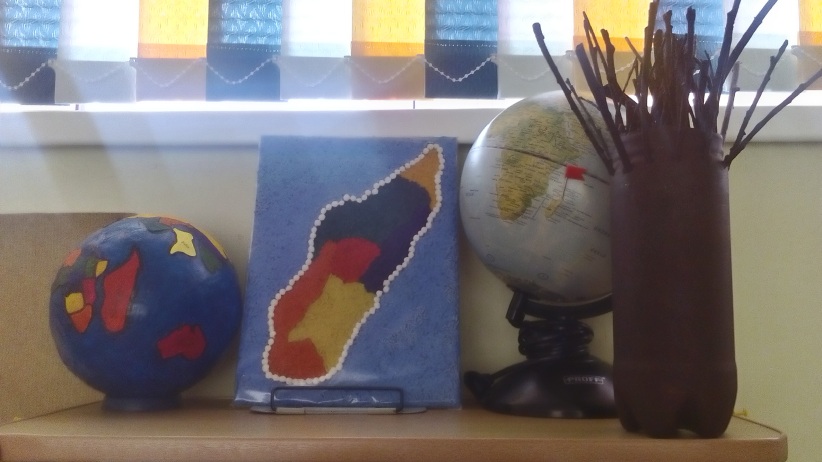 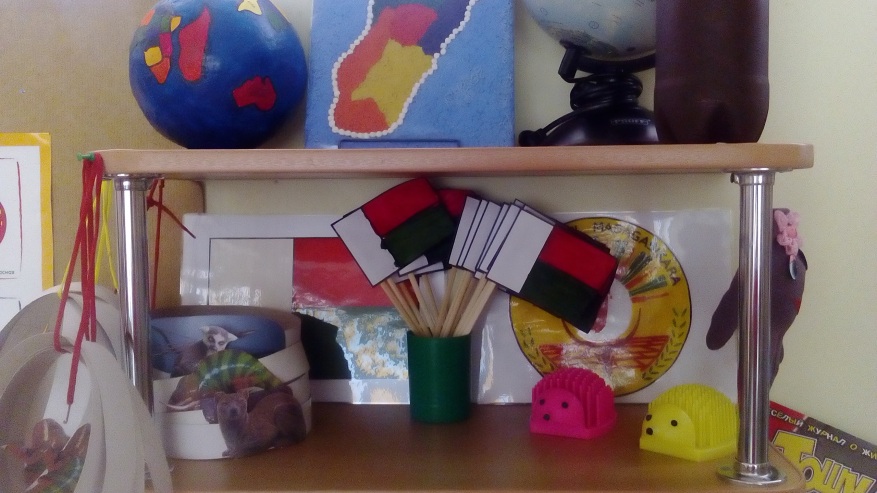 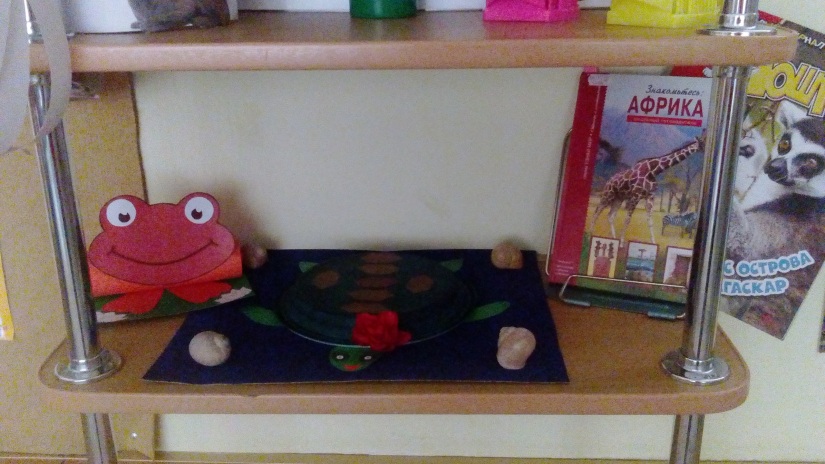 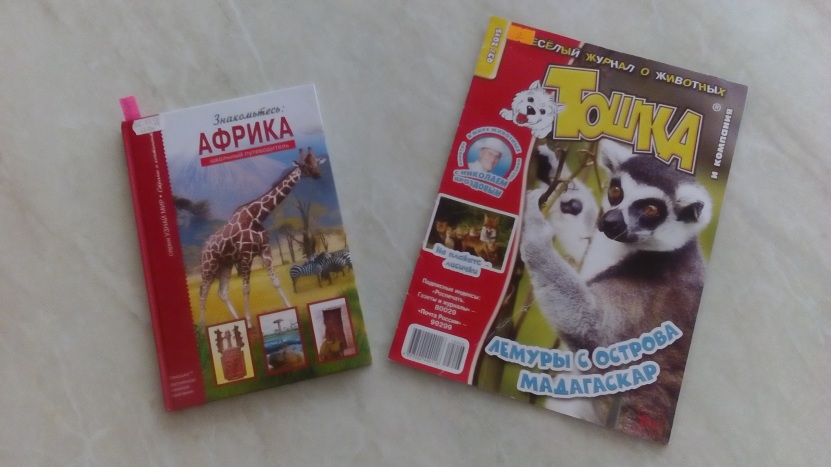     Выводы по проекту:Проект «Путешествие вокруг света» создавался 5 месяцев. В результате можно сказать, что достигнуты все задачи, которые мы ставили. Все этапы были выполнены по плану и в указанные сроки. Получилась отличная картотека презентаций, а также очень красочный «Альбом – путеводитель по Мадагаскару». Мы научились работать в команде, принимать на себя разные роли и обязанности, сотрудничать с родителями, добивались взаимопонимания.В результате проведённой работы по проекту, дети усвоили и показали хорошие знания в соответствии с возрастными особенностями. В ходе реализации проекта дети приобрели новые знания о разных странах, а также об уникальном острове Мадагаскар. Познакомились с символикой и достопримечательностями Мадагаскара, его растительным и животным миром, народами, которые проживают на территории этой республики, их бытом и традициями.Дети, а также и родители проявляли огромный интерес к данной теме проекта и отражали свои впечатления в продуктивной деятельности.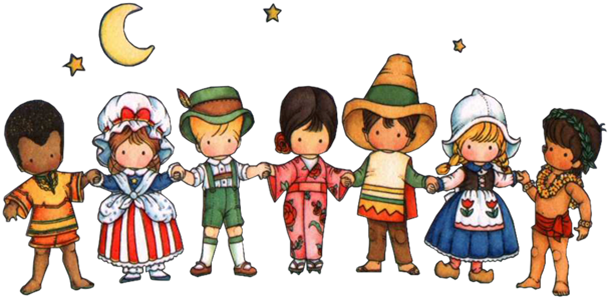 Коллективная работа с детьми «Весёлые рыбки»Работа с раскрасками:Рисование песком на световом столе «Вулканы Камчатки»:Работа с крупным строительным материалом. Конструирование «Страна вулканов» :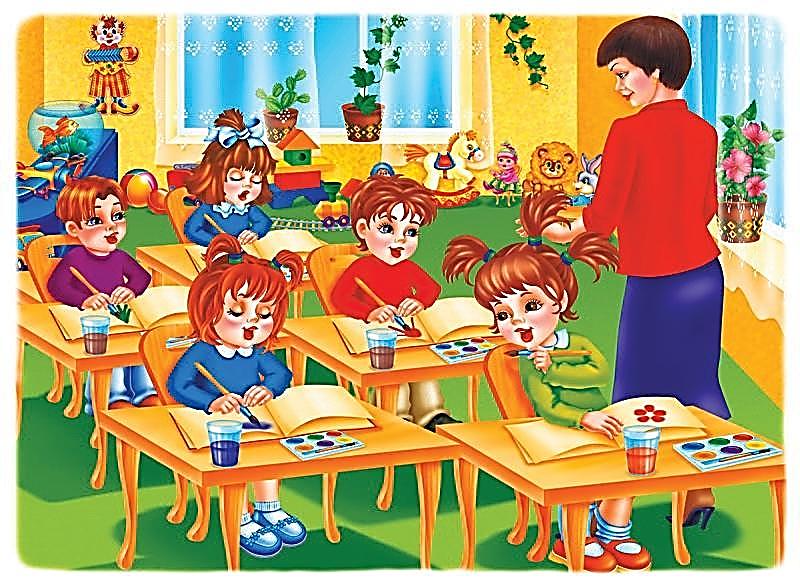 Развитие речи (составление рассказа по картине «Медведица с медвежатами») Художественно – эстетическое развитие – рисование «Красивые вулканы»Художественно – эстетическое развитие – рисование «Одуванчик полевой…»Художественно – эстетическое развитие – лепка  «Бурый мишка»Художественно – эстетическое развитие – аппликация «Люблю берёзку русскую…»Познавательное развитие – ознакомление с миром природы «Удивительное рядом. Полезные ископаемые»Развитие речи – чтение художественной литературы (чтение и заучивание наизусть стихотворения И. Токмаковой «Где спит рыбка?» с использованием мнемотаблицы)Результативность проекта:Картотека мультимедийных презентаций:«Наша Камчатка»«Вулканы  Камчатки»«Растения Камчатки» - цветы«Растения Камчатки» - лекарственные травы«Растения Камчатки» - ягоды«Животные Камчатки»«Животные Севера» - северный олень«Кто живёт в океане?» - рыбы и другие обитатели«Что люди выращивают на огороде и в поле?» - сельскохозяйственная деятельность.Картотека подвижных русских народных, хороводных  игр и игр народов Севера:Конспекты ООД:Развитие речи (составление рассказа по картине «Медведица с медвежатами») Художественно – эстетическое развитие – рисование «Красивые вулканы»Художественно – эстетическое развитие – рисование «Одуванчик полевой…»Художественно – эстетическое развитие – лепка  «Бурый мишка»Художественно – эстетическое развитие – аппликация «Люблю берёзку русскую…»Познавательное развитие – ознакомление с миром природы «Удивительное рядом. Полезные ископаемые»Познавательное развитие – ознакомление с социокультурными ценностями «Что и как выращивают люди на огороде и в поле?», «Колосок»Познавательное развитие – ФЭМП (работа с раздаточным материалом: животные, матрёшки)Познавательное развитие – ознакомление с миром природы «Здравствуй, северный олень!»Развитие речи – чтение художественной литературы (чтение и заучивание наизусть стихотворения И. Токмаковой «Где спит рыбка?» с использованием мнемотаблицы) Выводы по проекту:Проект «Камчатка наш любимый край – знай, люби и охраняй» создавался 5 месяцев. В результате можно сказать, что достигнуты все задачи, которые мы ставили. Все этапы были выполнены по плану и в указанные сроки. Получилась отличная картотека презентаций и игр (русских народных, хороводных и игр народов Севера). Мы научились работать в команде, принимать на себя разные роли и обязанности, сотрудничать с родителями, добивались взаимопонимания.В результате проведённой работы по проекту, дети усвоили и показали хорошие знания в соответствии с возрастными особенностями. В ходе реализации проекта дети приобрели новые знания о родном крае. Познакомились с символикой и достопримечательностями Камчатки, её растительным и животным миром, народами, которые проживают на территории нашего края, их бытом и традициями. Дети, а также и родители проявляли огромный интерес к данной теме проекта и отражали свои впечатления в продуктивной деятельности.ОБРАЗОВАТЕЛЬНАЯ ОБЛАСТЬВИД ДЕТСКОЙ ДЕЯТЕЛЬНОСТИДЕТСКАЯ ДЕЯТЕЛЬНОСТЬСОЦИАЛЬНО-КОММУНИКАТИВНОЕ РАЗВИТИЕИГРОВАЯСЮЖЕТНО-РОЛЕВЫЕ ИГРЫ;ДИДАКТИЧЕСКИЕ ИГРЫ.ПОЗНАВАТЕЛЬНОЕ РАЗВИТИЕПОЗНАВАТЕЛЬНО-ИССЛЕДОВАТЕЛЬСКАЯОРГАНИЗОВАННАЯ ОБРАЗОВАТЕЛЬНАЯ ДЕЯТЕЛЬНОСТЬ;БЕСЕДЫ;ПРОСМОТР ПРЕЗЕНТАЦИЙ;ОБОБЩЕНИЕ НАКОПЛЕННОГО ОПЫТА;СОЗДАНИЕ АЛЬБОМА-ПУТЕВОДИТЕЛЯ.РЕЧЕВОЕ РАЗВИТИЕКОММУНИКАТИВНАЯЗАУЧИВАНИЕ СТИХОВ;СОСТАВЛЕНИЕ РАССКАЗОВ, ПЕРЕСКАЗ.ХУДОЖЕСТВЕННО-ЭСТЕТИЧЕСКОЕ РАЗВИТИЕПРОДУКТИВНАЯРИСОВАНИЕ, АППЛИКАЦИЯ, ЛЕПКА;РАЗУЧИВАНИЕ ТАНЦЕВ, ПЕСЕН;КОНСТРУИРОВАНИЕ КОСТЮМА, ИЗГОТОВЛЕНИЕ АТРИБУТОВ;ПРОВЕДЕНИЕ РАЗВЛЕЧЕНИЙ.ФИЗИЧЕСКОЕ РАЗВИТИЕДВИГАТЕЛЬНАЯФИЗМИНУТКИ;ПОДВИЖНЫЕ, НАРОДНЫЕ ИГРЫ;СПОРТИВНЫЕ РАЗВЛЕЧЕНИЯ.МесяцСодержание работыЦельООДСовместная деятельность с детьми  в свободное времяОктябрь 2019 г.Работа в уголке «Страна Лемурия»;Просмотр презентации «Наши помощники в путешествии – глобус и карта»;Беседа «Там, где солнце живёт».Дать детям первоначальные  знания о глобусе и карте, материках, островах, находящиеся на планете Земля; познакомить с политическим глобусом и политической картой мира.Познавательное развитие (приобщение к социокультурным ценностям)«Наши помощники – глобус и карта».Рассматривание научной литературы      «Атлас Мира»;Коллективная работа с детьми «Глобус» (папье – маше).Ноябрь 2019 г.Просмотр презентации «Там, где солнце живёт – остров Мадагаскар»;Рассматривание книги Владимира Корочанцева  «Мадагаскар – остров загадок».Расширить знания детей о республике Мадагаскар.Познавательное развитие (ознакомление с миром природы) «Волшебный остров»;Познавательное развитие (познавательно-исследовательская деятельность) «Оранжевое солнышко».Сюжетно – ролевая игра: «Кругосветное путешествие»;Подвижная игра «Мадагаскарские салки по кругу»;Коллективная работа с детьми «Солнечный остров» (выкладывание рисом и горохом).МесяцСодержание работыЦельООДСовместная деятельность с детьми  в свободное времяНоябрь 2019 г.Беседа  «Разноцветная планета».Дать детям первоначальные  знания о том, что у каждой страны есть свои отличительные символы: гимн, герб, флаг.Познакомить с государственной символикой республики Мадагаскар.Познавательное развитие (приобщение к социокультурным ценностям) «Знакомство с государственной символикой республики Мадагаскар»; Художественно-эстетическое развитие (рисование) «Флаг Мадагаскара».Дидактическая игра «Подбери правильно»;Дидактическая игра «Чудесный мешочек»;Чтение художественной литературы: В. Саянов «Остров Мадагаскар»;Подвижная игра «Быки Зебу в загоне».Декабрь  2019 г.Просмотр презентации «Удивительные растения острова»;Рассматривание книги «Путешествие по Африке».Расширить знания детей об уникальном растительном мире острова.Познавательное развитие (ФЭМП) «Путешествие на сказочный остров»;Художественно – эстетическое развитие (рисование с элементами аппликации и лепки) «Пальма с кокосами»Дидактическая игра «Найди ошибку»;Подвижная игра «Лови кокос!»;Коллективная работа с детьми «Баобаб» (из пластиковой бутылки и веточек);Коллективная работа с детьми «Дерево – веер» (конструирование из бумаги);Коллективная работа с детьми «Большая пальма» (из втулки и гофрированной бумаги).МесяцСодержание работыЦельООДСовместная деятельность с детьми  в свободное времяДекабрь  2019 г.Просмотр презентации «Удивительные животные острова»;Беседа «Бережём уникальную природу»;Рассматривание атласа Б. Тейлора «Иллюстрированный атлас диких животных.Расширить знания детей об уникальном животном мире Мадагаскара; прививать желание заботиться о животных, воспитывать любовь ко всему живому.Художественно-эстетическое развитие (рисование в нетрадиционной форме – методом «сухой кисти») «Мадагаскарская кошка - фосса».Сюжетно – ролевые игры: «Зоопарк», «Угощение для  зверят»;Дидактическая игра «Угадай по описанию»;Подвижная игра «Фосса и лемур»;Коллективная работа с детьми «Лемур» (из меха и картона);Коллективная работа с детьми «Бык Зебу» (выкладывание зёрнами кофе).Январь  2020 г.Просмотр презентации «Подводный мир Индийского океана».Расширить знания детей о животных и растениях, обитающие в водах Индийского океана.Художественно-эстетическое развитие (аппликация в нетрадиционной форме) «Мадагаскарская черепаха» (из пластиковых тарелок);«Лягушка – помидор» (конструирование из бумаги).Настольно – печатная игра «Деревянная черепаха»;Коллективная работа с детьми «Осьминог» (из перчатки).МесяцСодержание работыЦельООДСовместная деятельность с детьми  в свободное времяЯнварь  2020 г.Просмотр презентации «Удивительные насекомые острова»;Беседа «Волшебные рептилии Мадагаскара»;Рассматривание книги Б. Эйвельманса «По следам неизвестных животных».Расширить знания детей об уникальном животном мире Мадагаскара; прививать желание заботиться о животных, воспитывать любовь ко всему живому; познакомить с уникальными насекомыми и  рептилиями острова.Художественно-эстетическое развитие (объёмная лепка) «Мадагаскарская комета».Подвижная игра «Поймай за хвост хамелеона»;Коллективная работа с детьми «Пантерный хамелеон» (выкладывание ракушками);Коллективная работа с детьми «Долгоносик - жираф» (конструирование из бросового материала - паролона).Февраль  2020 г.Просмотр презентации «Экзотические фрукты волшебного острова».Расширить знания детей о фруктах, которые произрастают только в одном месте – на острове Мадагаскар.Художественно-эстетическое развитие (рисование цветными мелками) «Фруктовая сказка»;Художественно-эстетическое развитие (рисование в нетрадиционной форме – воздушно – пузырьковой плёнкой)«Ананас».Сюжетно – ролевая игра  «Посылка для друзей»;Дидактическая игра «Четвёртый лишний»;Подвижная игра «Корзина с фруктами».МесяцСодержание работыЦельООДСовместная деятельность с детьми  в свободное времяФевраль  2020 г.Просмотр презентации «Жители острова - мальгами»;Беседа «Жилища островитян»;Рассматривание книги А. Фидлера «Горячее селение Амбинанитело».Расширить знания детей о жителях Мадагаскара; прививать желание узнавать много нового и интересного. Познакомить детей с жилищами островитян, их необычностью и красотой. Художественно-эстетическое развитие (конструирование из бумаги методом «хоровод») «Чудо-остров, жить на нём легко и просто».Сюжетно – ролевая  игра «Мадагаскарский карнавал»;Коллективная работа с детьми «Хижина» (конструирование из природного материала – веточек дерева);Коллективная работа с детьми «Островитяне» - изготовление макета и составление композиции.Март  2020 г.Просмотр презентации «Кухня жителей острова».Расширить знания детей о национальной кухне жителей Мадагаскара, самом распространённом блюде островитян.Речевое  развитие (развитие речи) Составление рассказа «Пир на Мадагаскаре».Игры на развитие мелкой моторики «Найди красивые камушки» (игры с рисом).МесяцСодержание работыЦельООДСовместная деятельность с детьми  в свободное времяМарт  2020 г.Просмотр презентации «Традиции островитян».Расширить знания детей о самых интересных традициях жителей Мадагаскара, традиционных праздниках, традиционной одежде, народных играх.Речевое  развитие (развитие речи) Составление сюжетного рассказа  «Мы к вам приехали!»;Физическое развитие (физ – ра) Разучивание народной игры «Петанк».Коллективная работа с детьми – изготовление народной игры «Фанорона» - из пуговиц;Составление фотоколлажа «Обычаи жителей Мадагаскара» - обыгрывание ситуаций – традиций.Апрель  2020 г.Просмотр презентации «Удивительные достопримечательности острова Мадагаскар»;Чтение и рассматривание книги «Сказки Мадагаскара».Расширить знания детей о достопримечательностях Мадагаскара; познакомить с самыми интересными и необычными местами острова.Речевое развитие (развитие речи) Чтение и заучивание наизусть стихотворения Василия Алоева «Мадагаскар»;Художественно – эстетическое развитие (музыка)Разучивание песни «На Мадагаскаре», разучивание и показ танца «Чунга - Чанга».Коллективная работа с детьми: изготовление народных музыкальных инструментов «Валиха» и «Фарари» - из картонных втулок;Коллективная работа с детьми – изготовление игры «Всезнайка» - юла.